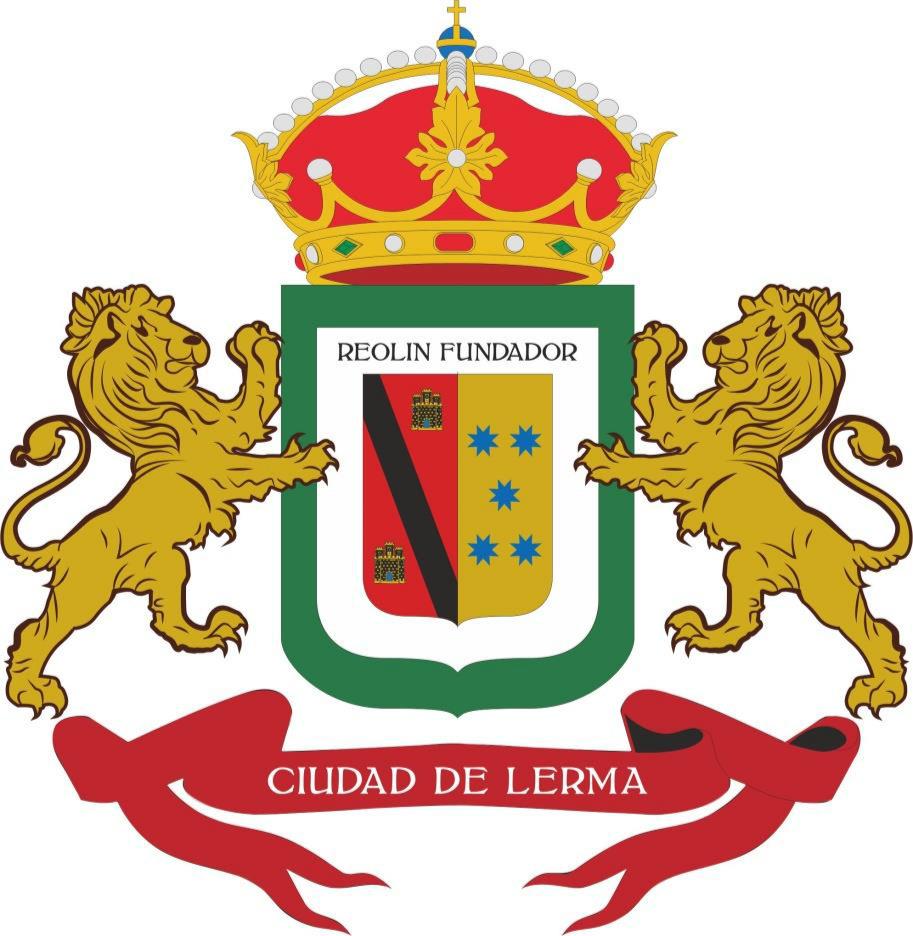 PRESUPUESTO DE EGRESOSPARA EL EJERCICIO FISCAL 2016 (ADDENDUM)Decreto 007/2016 por el que se emite el Presupuesto de Egresos delMunicipio de Lerma, Estado de México para el Ejercicio Fiscal 2016JAIME CERVANTES SÁNCHEZ, PRESIDENTE MUNICIPAL CONSTITUCIONAL DEL MUNICIPIODE  LERMA,  ESTADO  DE  MÉXICO,	CON  FUNDAMENTO  EN	LO  DISPUESTO  POR	LOSARTÍCULOS 6 APARTADO A, FRACCIONES I, II, III Y V, 115 FRACCIÓN I, II Y IV DE LA CONSTITUCIÓN POLÍTICA DE LOS ESTADOS UNIDOS MEXICANOS; 112, 124, 125 Y 138 DE LA CONSTITUCIÓN POLÍTICA DEL ESTADO LIBRE Y SOBERANO DE MÉXICO, 1, 3, 4, 5, 7 FRACCIÓN IV, 12 FRACCIÓN VII, 17, 18 Y 41 BIS, DE LA LEY DE TRANSPARENCIA Y ACCESOA LA INFORMACIÓN PÚBLICA DEL ESTADO DE MÉXICO Y MUNICIPIOS, 1, 31 FRACCIONES I Y XLVI, 64, 69 FRACCIONES I INCISO C) Y II, 86, 87, 88 , 89, 91 FRACCIÓN XIII DE LA LEY ORGANICA MUNICIPAL PARA EL ESTADO DE MEXICO; SE PRESENTA A CONSIDERACIÓN YAPROBACIÓN DEL HONORABLE CABILDO EL SIGUIENTE ADDENDUM AL PRESUPUESTO DEFINITIVO DE INGRESOS Y EGRESOS PARA EL EJERCICIO FISCAL 2016, POR LA CANTIDAD DE $ 646,968,709.00 (SEISCIENTOS CUARENTA Y SEIS MILLONES, NOVECIENTOS  SESENTA  Y  OCHO  MIL  SETECIENTOS  NUEVE  PESOS  00/100  MONEDA NACIONAL), MISMO QUE FUE APROBADO EN LA SÉPTIMA SESIÓN ORDINARIA DE CABILDOEN FECHA MIÉRCOLES 10 DE FEBRERO DE 2016 Y PUBLICADO EN GACETA MUNICPAL “NUEVA ÉPOCA” NUMERO 04 DE FECHA 25 DE FEBRERO DE 2016.	EN TÉRMINOS DEL PROYECTO PRESENTADO POR EL PRESIDENTE MUNICIPAL A INSTANCIA DEL TESOREROMUNICIPAL	AMBOS	DEL	MUNICIPIO	DE	LERMA,	MÉXICO,	CON	ARREGLO	A	LOSSIGUIENTES:TÍTULO PRIMERODE LAS ASIGNACIONES DEL PRESUPUESTO DE EGRESOS DEL MUNICIPIOCAPÍTULO IDISPOSICIONES GENERALESArtículo I.- Que la Constitución Política de los Estados Unidos Mexicanos, en su artículo 6 apartado A, fracciones I, II, II y V, establece que toda la información en posesión de cualquier autoridad, entidad, órgano y organismo federal, estatal o municipal es pública y sólo será reservada temporalmente por razones de interés público en los términos que fijen las leyes. En la interpretación de este derecho deberá prevalecer el principio de máxima publicidad, es decir que toda persona, sin necesidad de acreditar el interés o justificar la utilización de la información, tendrá acceso gratuito a la información pública, a sus datos personales o a la rectificación de éstos; así mismo los sujetos obligados deberán preservar sus documentos en archivos actualizados y publicaran, a través de los medios electrónicos disponibles, la información completa y actualizada sobre el ejercicio de los recursos públicos y los indicadores que permitan rendir cuenta del cumplimiento de sus objetivos y los logros obtenidos.Artículo II.- Que el artículo 115 fracciones I, II y IV, de la Constitución Política de los Estados Unidos Mexicanos, otorgan la personalidad jurídica y libre administración de la Hacienda Pública a los Municipios como base de la división territorial del Territorio Nacional, por lo que se concede lafacultad de aprobar los Bandos Municipales, reglamentos, circulares y disposiciones administrativas que sean de observancia general dentro de sus respectivas jurisdicciones.Artículo III.- Que el Ayuntamiento para el despacho de los asuntos que le competen, nombrara comisiones permanentes o transitorias, que le permitan en todo momento satisfacer de una manera adecuada y eficaz las necesidades del Municipio, tal y como lo establece la Ley Orgánica Municipal para el Estado de México.Artículo IV.- Que la importancia que representa el tema de Transparencia y el ejercicio del derecho de acceso a la información en el Municipio de Lerma, Estado de México, es de sumo interés; por lo que, al celebrase el convenio de colaboración con el INSTITUTO MEXICANO PARA LA COMPETITIVIDAD, ASOCIACIÓN CIVIL por sus siglas IMCO A.C., firmado en fecha dieciocho días del año dos mil dieciséis, en el proyecto denominado “ÍNDICE DE INFORMACIÓN PRESUPUESTAL MUNICIPAL” (IIPM) del Municipio de Lerma, Estado de México, ha venido desarrollando el Presupuesto Ciudadano, donde se conjugan diferentes actores a fin de abonar a una buena actuación de los Funcionarios Públicos. Siendo esto una plataforma para que el Ayuntamiento concentre en un solo documento la información presupuestal municipal entendible a cualquier ciudadano, con la finalidad de que el consultante no tenga la obligación de contar con los conocimientos técnicos en materia de finanzas públicas; así mismo para efecto de que se encuentre a disponibilidad de toda persona, el documento sea publicado en la página WEB del Municipio de Lerma.Artículo V.- Que en las áreas responsables en el tema, la integración del documento “Índice de información Presupuestal Municipal”, versión Ciudadana son: Tesorería, Subdirección de Contabilidad, y Subdirección de Planeación.Artículo VI.- Que, transparentar la información Presupuestal del Municipio, a través de la aprobación que éste cuerpo colegiado le otorgue al Addendum que contiene los indicadores, permitirá que la información descrita en cada uno, como es el caso de la Versión Ciudadana del Presupuesto de Egresos, se considere relevante e indispensable, por lo que debe realizarse en cada Ejercicio Fiscal, como una práctica constante que tienda a fortalecer la transparencia municipal.Artículo VII.- Que, mediante la décima séptima Sesión Ordinaria de Cabildo de fecha dieciséis de mayo de 2016, en el Primer Acuerdo se aprobó por Unanimidad de votos la participación en la octava edición con el Instituto Mexicano para la Competitividad A.C. (IMCO), en el Índice de Información Presupuestal Municipal (IIPM) del Municipio de Lerma.Artículo VIII.- Que, en atención a la próxima evaluación del Instituto Mexicano para la Competitividad, Asociación Civil, éste ha solicitado a Cabildo del Honorable Ayuntamiento, la aprobación por este Cuerpo Colegiado del Addendum que contiene 40 de 80 indicadores que se evaluarán en el Municipio, y que no fueron considerados en Gaceta Municipal de Lerma No. 07, de fecha veinticinco de febrero del año dos mil dieciséis, medio en el que es publicada la Ley de Ingresos y Presupuesto de Egresos del Municipio de Lerma para el Ejercicio Fiscal 2016.Artículo IX.- Para efectos del presente Addendum, adicionalmente a las definiciones contenidas en la Ley del Presupuesto y Contabilidad Gubernamental del Estado de México, se entenderá por:Adecuaciones Presupuestarias: Traspasos de recursos que se realizan durante el ejercicio fiscal entre las claves programáticas presupuestales, los movimientos al calendario presupuestal aprobado, así como las ampliaciones, reducciones y cancelaciones liquidas al mismo.ADEFAS: Adeudos de Ejercicios Fiscales Anteriores (ADEFAS): Conjunto de obligaciones contraídas, devengadas, contabilizadas y autorizadas dentro de las asignaciones presupuestarias que no fueron liquidadas al término del cierre del ejercicio fiscal correspondiente.Amortización de la deuda y Disminución de Pasivos: Representa la cancelación mediante pago o cualquier forma por la cual se extinga la obligación principal de los pasivos contraídos por el Gobierno del estado.IV.	Asignaciones Presupuestales: Importe destinado a cubrir erogaciones previstas en programas, subprogramas y proyectos, necesarias para el logro de los objetivos y metas programadas. Estas se dividen en asignación original y asignación modificada.Ayudas: las aportaciones de recursos públicos en numerario o en especie otorgadas por el Gobierno del Estado con base en los objetivos y metas de los programas presupuestarios.VI.	Capítulo de gasto: es el mayor nivel de agregación que identifica el conjunto homogéneo y ordenado de los bienes y servicios requeridos por los entes públicos para la consecución de los objetivos y metas.VII.	Clasificación administrativa: Forma de presentación del presupuesto, que tiene por objeto facilitar su manejo y control administrativo a través de la presentación de los gastos conforme a cada una de las dependencias y entidades públicas de la Administración Pública Municipal.VIII.	Clasificación económica: Elemento de programación presupuestaria que permite clasificar el gasto, según su naturaleza económica, en corriente (gastos en personal, materiales, suministros, bienes y servicios) y de capital (Inversión Pública).IX.	Clasificación económica: Elemento de programación presupuestaria que permite según su son aquellos que incrementan la capacidad de producción de bienes /o servicios la influencia que ejerce el gasto público en la economía del Estado.Clasificación Funcional del Gasto: Esquema que muestra la clasificación funcional enlazada con la institucional, ligando las funciones que desarrollo el gobierno con las instituciones que tienen a su cargo la ejecución.XI.	Clasificación por Objeto del Gasto: Documento que constituye una herramienta básica en la programación del gasto, en el seguimiento y registro de las operaciones, que otorga consistencia a la presentación de los resultados y facilita su interpretación.XII.	Clasificación Programática: técnica presupuestaria que pone especial atención a las actividades que se realizan más que a los bienes y servicios que se adquieren. Contienen un conjunto armónico de programas, proyectos y metas que se deben realizar a corto plazo y permite la racionalización en el uso de recursos al determinar objetivos y metas, asimismo identifica responsables del programa y establece las acciones concretas para obtener los fines deseados.XIII.	Dependencias: Las señaladas en términos del artículo 3, fracción X del Código Financiero del Estado de México y Municipios.XIV.	Economías o Ahorros Presupuestarios: Los remanentes de recursos públicos del Presupuesto de Egresos del estado no comprometidos al término del Ejercicio Fiscal; así como los ahorros realizados en un periodo determinado.XV.	Entes públicos: los poderes Ejecutivo, legislativo y judicial de la Federación y de las entidades federativas, los ayuntamientos de los municipios, los órganos político-administrativos de las demarcaciones territoriales del Distrito Federal; y las entidades de la Administración pública paraestatal, ya sean federales, estatales y/o municipales.XVI.	Fideicomisos Públicos: Entidad de la Administración Pública Auxiliar creado para un fin licito y determinado, a efecto de fomentar el desarrollo económico y social, a través del manejo de ciertos recursos que son aportados por el gobierno y administrados por una institución fiduciaria.XVII.	Fuentes de Financiamiento: La clasificación por fuentes de financiamiento consiste en presentar los gastos públicos según los agregados genéricos de los recursos empleados para su financiamiento.Esta clasificación permite identificar las fuentes u orígenes de los ingresos que financian los egresos y precisar la orientación específica de cada fuente a efecto de controlar su aplicación.1. Recursos FiscalesFinanciamientos internosFinanciamientos externosIngresos propiosRecursos FederalesRecursos EstatalesOtros recursos1. Recursos FiscalesSon los ingresos que se obtienen por impuestos, contribuciones de mejora, derechos, contribuciones distintas de las anteriores causadas en ejercicios fiscales anteriores pendientes de liquidación o pago, productos y aprovechamientos; cuotas y aportaciones de seguridad social, asignaciones y transferencias presupuestarias a los poderes ejecutivo, legislativo y judicial y organismos autónomos, así como a las entidades paraestatales federales, estatales y municipales.2. Financiamientos internosSon los recursos provenientes de obligaciones contraídas con acreedores nacionales y pagaderos en el interior del país en moneda nacional.3. Financiamientos externosSon los recursos obtenidos por el Poder Ejecutivo Federal provenientes de obligaciones contraídas con acreedores extranjeros y pagaderos en el exterior. (Sólo aplica para el Poder Ejecutivo Federal).4. Ingresos propiosSon los recursos generados por los poderes legislativo y judicial, organismos autónomos y municipios, así como las entidades paraestatales o paramunicipales respectivas, en el entendido de que para el caso de entidades de la Administración Pública Federal se estará a lo dispuesto por el artículo 2, fracción XXXI, de la Ley Federal de Presupuesto y Responsabilidad Hacendaria.5. Recursos FederalesSon los recursos por subsidios, asignaciones presupuestarias y fondos derivados de la Ley de Ingresos de la Federación o del Presupuesto de Egresos de la Federación y que se destinan a los Gobiernos Estatales o Municipales.6. Recursos EstatalesSon los recursos por subsidios, asignaciones presupuestarias y fondos derivados de la Ley de Ingresos Estatal o del Presupuesto de Egresos Estatal y que se destina a los gobiernos municipales.7. Otros recursos Son los recursos provenientes del sector privado, de fondos internacionales y otros no comprendidos en los numerales anteriores.XVIII.	Gasto corriente: Erogaciones realizadas por las dependencias, entidades públicas y municipios con cargo a los capítulos del gasto 1 9, 2000, 3000 y 4000.XIX.	Gasto federalizado: El gasto federalizado o descentralizado en México se integra por los recursos públicos que el Gobierno Federal Transfiere a los Estados y Municipios del país para que éstos últimos afronten sus necesidades de gasto en materia de educación, salud, infraestructura e inversión social, seguridad pública, entre otros rubros.Gasto de Inversión o Capital: Erogación en bienes y servicios destinada a incrementar la capacidad productiva, también se refleja en el incremento de los activos fijos patrimoniales mediante la construcción de obra pública.XXI.	Gasto no programable: Erogaciones que por su naturaleza no es factible identificar con un programa específico, tales como los intereses y gastos de la deuda; las participaciones y estímulos fiscales; y los adeudos de ejercicios fiscales anteriores (ADEFAS).XXII.	Gasto programable: son las asignaciones previstas por dependencias y organismos auxiliares de la administración pública estatal, en presupuestos destinados a la producción de bienes y servicios estratégicos o esenciales, plenamente identificables con cada uno de los programas, que aumentan en forma directa la disponibilidad de bienes y servicios. Este concepto lo conforma el gasto corriente y el de inversión. Excluye el servicio de b deuda que corresponde a erogaciones financieras, las participaciones a municipios y los estímulos fiscales, cuyos efectos económicos se materializan vía erogaciones de los beneficiarios.XXIII.	Ingresos excedentes: Los recursos públicos que durante el Ejercicio Fiscal se obtienen adicionalmente a los aprobados en la Ley de Ingresos del estado vigente.XXIV. Programa: Instrumento de los planes que ordena y vincula cronológica, espacial, cuantitativa y técnicamente, las acciones o actividades y los recursos necesarios para alcanzar una meta, que contribuirá a lograr los objetivos de los planes de desarrollo.XXV.	Subsidios: Previsiones presupuestales que se proporcionan como apoyos económicos a los sectores social y privado, para la ejecución de programas prioritarios.XXVI. Transferencias: Asignaciones previstas en el presupuesto de egresos, que reciben los poderes Legislativo y judicial, organismos auxiliares, fideicomisos públicos y órganos autónomos para sufragar su operación, inversión patrimonial y actividades inherentes.XXVII. Unidad: Elemento del principio presupuestario que se enfoca a lograr que el presupuesto de las entidades públicas debe ser formulado aprobado, ejecutado, controlado y evaluado con la plena sujeción a la política presupuestaria única, definida yadoptada por la autoridad competente, de acuerdo con la ley correspondiente, en un solo método y expresándose uniformemente.XXVIII. Unidad Responsable: Cada una de las unidades administrativas subordinadas a las Unidades Presupuestales, en las que se desconcentran parte del ejercicio presupuestal y se les encomiendan la ejecución de actividades, programas y/o proyectos para el cumplimiento de los objetivos, líneas de acción y metas establecidas en el plan de Desarrollo.Cualquier otro término no contemplado en el presente artículo, se deberá entender conforme el glosario la Ley General de Contabilidad Gubernamental y las demás leyes de la materia.Artículo X.- En la celebración y suscripción de convenios o acuerdos en los que se comprometa el patrimonio económico o el erario del Municipio, será obligatoria la intervención de la Tesorería Municipal.Artículo XI.- El ejercicio del presupuesto se apegará a los principios de eficiencia, eficacia, economía, transparencia y honradez para satisfacer los objetivos a los que están destinados, con base en lo siguiente:I. Priorizar la asignación de los recursos a los programas, obras y acciones de alto impacto y beneficio social que incidan en el desarrollo económico y social.II.  Garantizar la elevación de los niveles de calidad de vida en la población.III. Identificación de la población objetivo, procurando atender a la de menor ingreso.IV. Consolidar la estructura presupuestaria que facilite la ejecución de los programas.V. Afianzar un presupuesto basado en resultados.Artículo XII. La información que en términos del presente Decreto deba remitirse al Cabildo deberá cumplir con lo siguiente:I. Ser enviada a la Mesa Directiva o Secretaría del mismo.II. Turnar dicha información a las Comisiones competentes.III. Presentar la información en forma impresa y en formato electrónico de texto.IV. El nivel mínimo de desagregación se hará con base en las disposiciones del Consejo Nacional de Armonización Contable (CONAC).En caso de que la fecha límite para presentar la información sea día inhábil, la misma se recorrerá al día hábil siguiente.Artículo XIII. La Tesorería Municipal garantizará que toda la información presupuestaria y de ingresos cumpla con la Ley de Presupuesto y Gasto Público para los Municipios del Estado de México, así como la Ley General de Contabilidad Gubernamental.Todas las asignaciones presupuestarias del presente Decreto y de documentos de la materia deberán cumplir con las disposiciones, requisitos y estar disponibles en términos de la Ley Estatal de Transparencia y Acceso a la Información Pública GubernamentalArtículo XIV. La Tesorería Municipal reportará en los Informes Trimestrales sobre la situación económica, las finanzas públicas y la deuda pública, que incluirán el desglose de los proyectos de inversión previstos en este Decreto; informes de avance de gestión financiera y cuenta de la hacienda pública; la evolución de las erogaciones correspondientes a los programas presupuestarios para: la igualdad entre mujeres y hombres; para niñas, niños y adolescentes; de ciencia, tecnología e innovación; especial concurrente para el desarrollo sustentable; erogaciones para el desarrollo integral de los jóvenes; recursos para la atención de grupos vulnerables, erogaciones para el desarrollo integral de la población indígena , cambio climático y medio ambiente.Artículo XV. El gasto neto total previsto en el presente Presupuesto del Municipio de Lerma, importa la cantidad de $ 646, 968,709.00 (Seiscientos cuarenta y seis millones novecientos sesenta y ocho mil setecientos nueve pesos 00/100 moneda nacional), y corresponde al total de los ingresos aprobados en la Ley de Ingresos del Estado de México para el Ejercicio Fiscal de 2016, mismo que se distribuye de la siguiente forma:PRESUPUESTO DE EGRESOS PARA EL EJERCICIO FISCAL 2016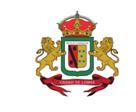 PRESIDENTE	SINDICO	SECRETARIO	TESOREROArtículo XVI.- El presupuesto de Ingresos para el ejercicio fiscal 2016 es de $646, 968,709.00 (Seiscientos cuarenta y seis millones, novecientos sesenta y ocho mil setecientos nueve pesos 00/100 moneda nacional), que se distribuye de la siguiente forma:Municipio:LERMAPRESUPUESTO BASADO EN RESULTADOS MUNICIPALMunicipio:LERMAPRESUPUESTO BASADO EN RESULTADOS MUNICIPALMunicipio:LERMAPRESUPUESTO BASADO EN RESULTADOS MUNICIPALMunicipio:LERMAPRESUPUESTO BASADO EN RESULTADOS MUNICIPALMunicipio:LERMAPRESUPUESTO BASADO EN RESULTADOS MUNICIPALMunicipio:LERMAPRESUPUESTO BASADO EN RESULTADOS MUNICIPALMunicipio:LERMAPRESUPUESTO BASADO EN RESULTADOS MUNICIPALMunicipio:LERMAPRESUPUESTO BASADO EN RESULTADOS MUNICIPALMunicipio:LERMAPRESUPUESTO BASADO EN RESULTADOS MUNICIPALMunicipio:LERMAPRESUPUESTO BASADO EN RESULTADOS MUNICIPALMunicipio:LERMAPRESUPUESTO BASADO EN RESULTADOS MUNICIPALMunicipio:LERMAPRESUPUESTO BASADO EN RESULTADOS MUNICIPALMunicipio:LERMAPRESUPUESTO BASADO EN RESULTADOS MUNICIPALMunicipio:LERMAPRESUPUESTO BASADO EN RESULTADOS MUNICIPALMunicipio:LERMAPRESUPUESTO BASADO EN RESULTADOS MUNICIPALMunicipio:LERMAPRESUPUESTO BASADO EN RESULTADOS MUNICIPALMunicipio:LERMAPRESUPUESTO BASADO EN RESULTADOS MUNICIPALMunicipio:LERMAPRESUPUESTO BASADO EN RESULTADOS MUNICIPALMunicipio:LERMAPRESUPUESTO BASADO EN RESULTADOS MUNICIPALMunicipio:LERMAPRESUPUESTO BASADO EN RESULTADOS MUNICIPALMunicipio:LERMAPRESUPUESTO BASADO EN RESULTADOS MUNICIPALMunicipio:LERMAPRESUPUESTO BASADO EN RESULTADOS MUNICIPALMunicipio:LERMAPRESUPUESTO BASADO EN RESULTADOS MUNICIPALMunicipio:LERMAPRESUPUESTO BASADO EN RESULTADOS MUNICIPALMunicipio:LERMAPRESUPUESTO BASADO EN RESULTADOS MUNICIPALMunicipio:LERMAPRESUPUESTO BASADO EN RESULTADOS MUNICIPALMunicipio:LERMAPRESUPUESTO BASADO EN RESULTADOS MUNICIPALCAPÍTULO IIDE LAS EROGACIONESCLASIFICACIONESArtículo XVII.- La Clasificación Administrativa del presupuesto de egresos del Municipio de Lerma, se distribuye de la siguiente forma:ESTRUCTURA Y CODIFICACION DE LA CLASIFICACION ADMINISTRATIVAESTRUCTURA Y CODIFICACION DE LA CLASIFICACION ADMINISTRATIVA3.2.3.0.03.2.3.1.03.2.3.2.03.2.3.3.03.2.3.4.03.2.3.5.03.2.4.0.03.2.4.1.03.2.4.2.0 3.2.4.3.0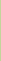 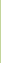  3.2.4.4.0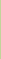 Artículo XVIII.- La Clasificación por tipo de gasto y clasificación económica del presupuesto de egresos del Municipio de Lerma para el ejercicio fiscal 2016, se distribuye de la siguiente forma:Artículo XIX.- La Clasificación Funcional del presupuesto de egresos del Municipio de Lerma para el ejercicio fiscal 2016, se compone de la siguiente forma:1.21.2.41.51.5.21.81.8.11.8.3 1.8.5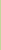 2.42.4.12.4.22.52.5.12.72.7.144.14.1.2Artículo XX.- La Clasificación Programática que muestra el presupuesto de egresos del Municipio de Lerma para el ejercicio fiscal 2016, incorpora el total de presupuesto asignado a la presidencia, cabildo y dependencias del ayuntamiento por programa, así como las fuentes de financiamiento.CLASIFICACIÓN PROGRAMÁTICA DE GASTO DEL MUNICIPIO DE LERMA PARA EL EJERCICIO FISCAL 2016CLASIFICACIÓN PROGRAMÁTICA DEL MUNICIPIO DE LERMA PARA EL EJERCICIO FISCAL 2016 (CONAC)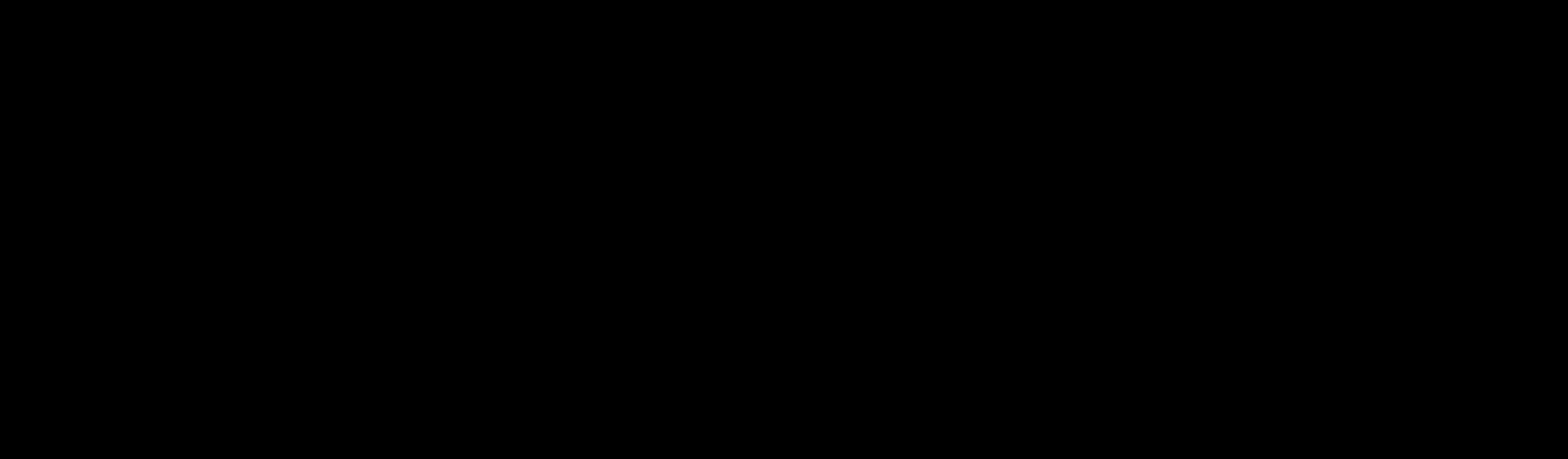 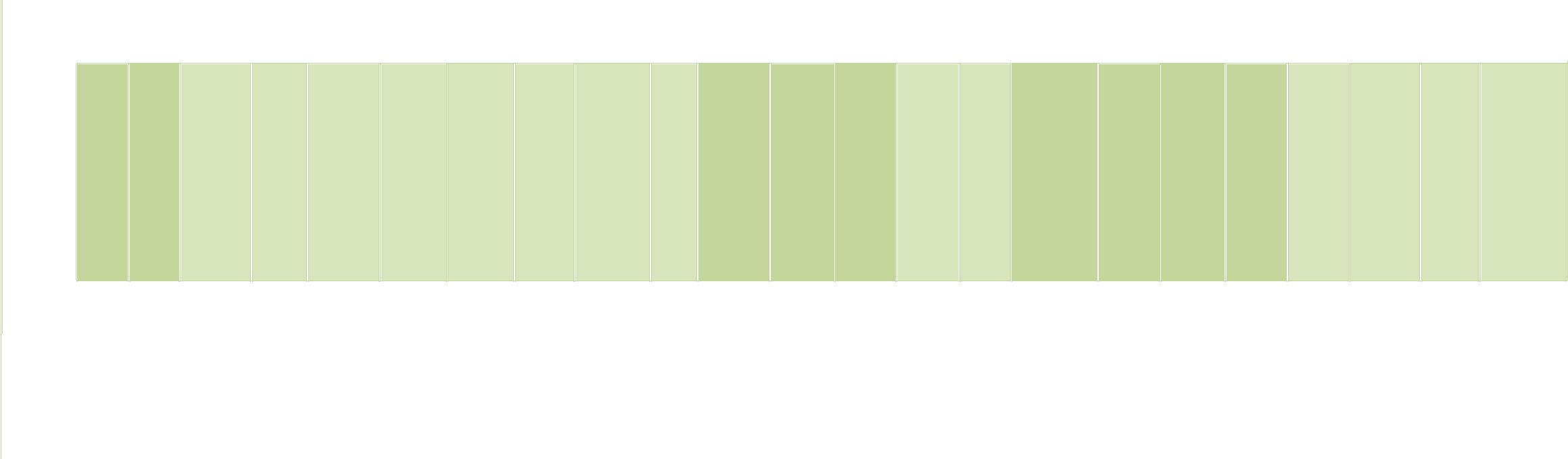 Costo financiero, deuda o apoyos a deudores y ahorradores de la bancaAdeudos de Ejercicios Fiscales AnterioresPRESUPUESTO DE INGRESOS POR FUENTE DE FINANCIAMIENTO PARA EL EJERCICIO FISCAL 2016 DEL MUNICIPIO DE LERMA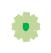 Artículo XXI.- El presupuesto de egresos del Municipio de Lerma para el ejercicio fiscal 2016, No existe asignación presupuestal a la Unidad de Acceso a la Información, debido a que su presupuesto se desprende del otorgado a la Secretaría del Ayuntamiento, del que le corresponde lo siguiente:Artículo XXII.- El presupuesto asignado a entidades paraestatales y organismos desconcentrados y/o descentralizados del Municipio de Lerma para el ejercicio fiscal 2016, se desglosa de la siguiente manera:PRESUPUESTO DE INGRESOS DEL ORGANISMO PÚBLICO DESCENTRALIZADODE AGUA POTABLE, ALCANTARILLADO Y SANEAMIENTO DEL MUNICIPIO DELERMA, MEXICO (OPDAPAS) INGRESOS PROPIOS4200421042204300431043204330434043504390Participaciones,	Aportaciones,	Transferencias,	Asignaciones,Subsidios y Otras Ayudas Participaciones y Aportaciones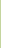 Transferencias, Asignaciones, Subsidios y Otras Ayudas Otros Ingresos y Beneficios Ingresos Financieros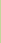 Incremento por Variación de InventariosDisminución del Exceso de Estimaciones por Pérdida o Deterioro u Obsolescencia Disminución del Exceso de ProvisionesIngresos Extraordinarios Otros Ingresos y Beneficios Varios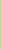 0.000.000.003,509.840.000.000.000.000.003,509.84CAPÍTULO IIIDE LOS SERVICIOS PERSONALESTABULADOR DE PLAZASArtículo XXIII.- El Presupuesto de Egresos del Municipio de Lerma para el ejercicio fiscal 2016, contiene el tabulador de plazas de la Administración Pública Municipal, de los mandos medios y superiores con desglose entre empleados de confianza, base, honorarios y policías, distinguiendo las remuneraciones base de las remuneraciones adicionales y/o especiales.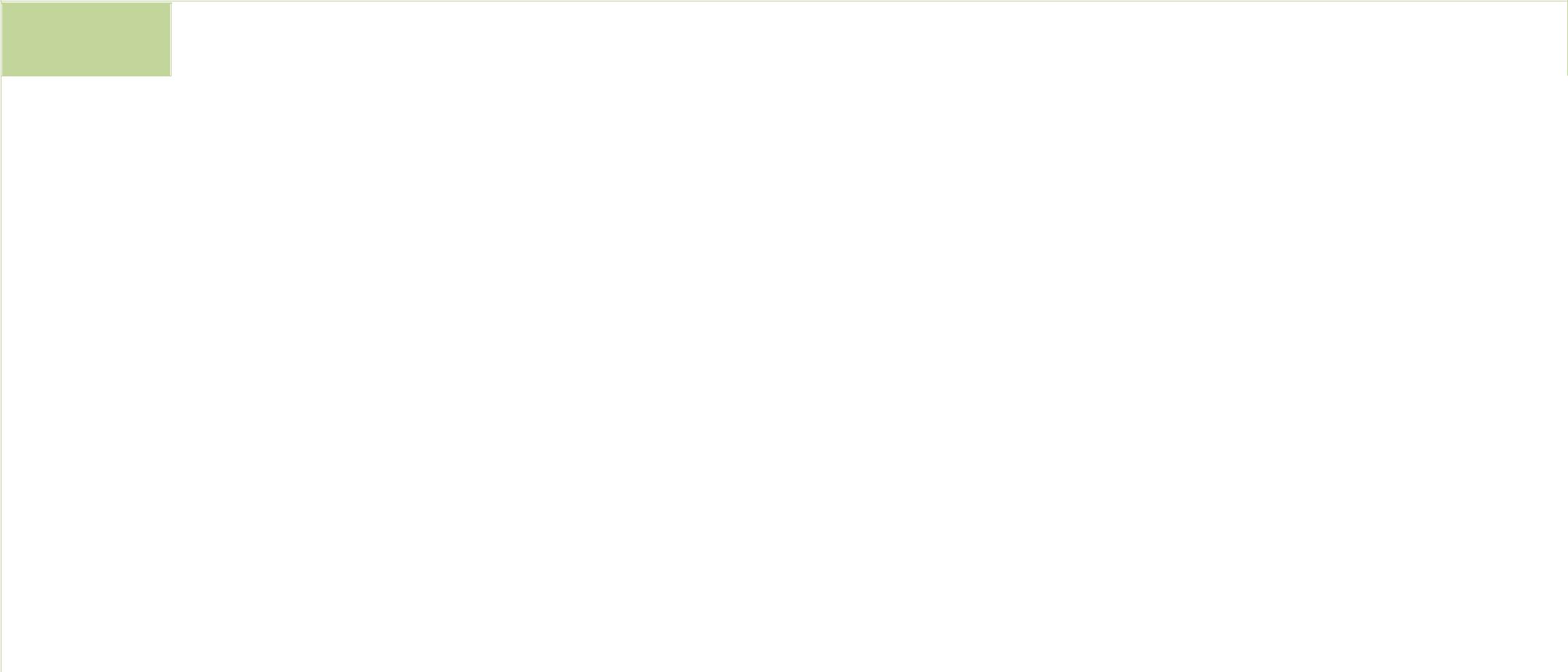 Puesto FuncionalINSPECTORNOTIFICADORNOTIFICADORFONTANEROCOORDINADOR D-4ABOGADO LABORALINSTRUCTOR DEDEPORTEJEFE DE AREA C-1AUXILIAR BPOLICIA TERCEROELECTRICISTACOORDINADOR D-3ALBAÑILSECRETARIA BJEFE DE AREA CENCARGADO DE LAESCUELA DE BELLASARTESCOTIZADORTOPOGRAFOCOORDINADOR D-2PROFESORAUXILIARADMINISTRATIVO BVELADOR AAYUDANTE GENERAL ARESIDENTE DE OBRACOORDINADOR D-1JEFE DE AREA B-1TALACHEROHERREROFOTOGRAFOJEFE DE AREA BOFICIAL DEL REGISTROCIVIL CPOLICIA SEGUNDOMECANICOABOGADO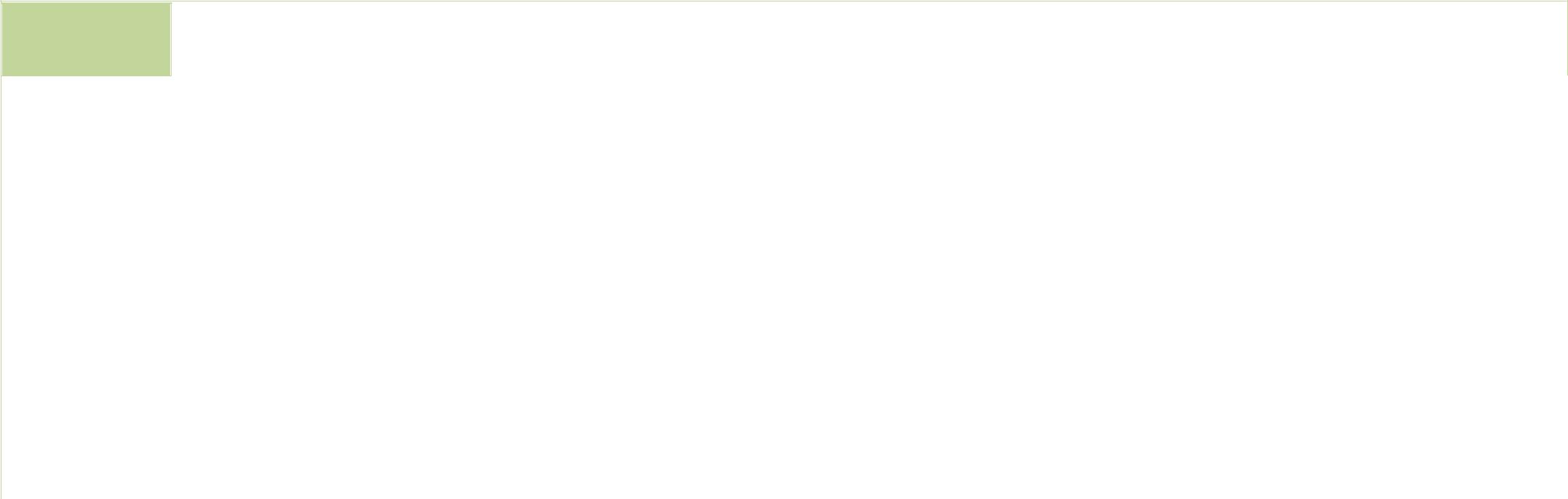 Puesto FuncionalSUPERVISOR BOFICIAL A PROTECCIONCIVILPROYECTISTAASPIRANTE A POLICIAGESTOR DELCRECIMIENTOCOORDINADOR D-5OPERADOR DEMAQUINARIA CJARDINEROSUMASArtículo XXIV.- Las Prestaciones Sindicales, así como sus montos se encuentran descritos dentro del Convenio denominado “Convenio de Prestaciones de Ley y Colaterales 2015”, en el Capítulo III, IV, V, VI y VII “GRATIFICACIONES” firmado entre el Sindicato Único de Trabajadores de los Poderes, Municipios e Instituciones Descentralizadas del Estado de México (S.U.T.E. y M.), y el H. Ayuntamiento de Lerma, Estado de México, de fecha nueve de julio del dos mil quince (vigente 2016)CAPÍTULO III. GRATIFICACIONESIII.1.- DIA DEL SERVIDOR PÚBLICO SINDICALIZADO“EL AYUNTAMIENTO” Otorgará, una gratificación económica, a todos los servidores públicos sindicalizados que laboran en el Ayuntamiento, e $300.00 (Trescientos pesos 00/100 m.n.), además de concederles el día de asueto, por el día del “Servidor Público Sindicalizado” (27 de Octubre), así mismo proporcionará dos autobuses para asistir al evento que organiza el comité ejecutivo estatal del SUTEYM.III. 2.- GRATIFICACIÓN DE FIN DE AÑO“EL AYUNTAMIENTO Otorgará, una gratificación de fin de año, o en su defecto un arcón navideño con un valor de $500.00 (quinientos pesos 00/100 m.n.), la cual debe entregarse junto con el aguinaldo; así mismo pagar el festejo de fin de año incluyendo todos los gastos.CAPÍTULO IV. APOYO PARA LA EDUCACIÓNIV. 1.- PAGO DE BECAS“EL AYUNTAMIENTO” Otorgará, el pago de becas libre de todo gravamen, a los hijos de los servidores públicos sindicalizados, que estudien en los diferentes niveles académicos y obtengan los siguientes promedios; así como un premio adicional a los alumnos que obtengan un promedio de 10; 2 por cada nivel educativo.IV.2.- PAGO DE IMPRESIÓN DE TESIS“EL AYUNTAMIENTO” Otorgará, el 50% por concepto de pago de impresión de tesis a hijos de los servidores públicos sindicalizados que lo requieran.CAPITULO V. CAPACITACIÓN Y ADISTRAMIENTOV.1.- CAPACITACIÓN Y ADIESTRAMIENTO“EL AYUNTAMIENTO” Se compromete a realizar conjuntamente con la sección sindical, programas de capacitación y adiestramiento, para los servidores públicos sindicalizados, en el mejoramiento del desempeño laboral, en base a lo establecido en el artículo 153, incisos A, B, E, y F de la “LeyFederal del Trabajo.V. 2.- “EL AYUNTAMIENTO”	Otorgará a todos los trabajadores públicos sindicalizados, según suárea de trabajo, 2 uniformes durante los meses de marzo y julio.CAPITULO VI. APOYO A LA INTEGRACIÓN SOCIOECONÓMICA DE LOS SERVIDORESPÚBLICOS SINDICALIZADOSVI.1.- ESTÍMULOS Y RECOMPENSA“EL AYUNTAMIENTO” Otorgará un estímulo económico por la cantidad de $ 1,500.00 (mil quinientos pesos 00/100 m.n.), a los servidores públicos sindicalizados que acudan puntualmente e ininterrumpidamente a sus labores durante 3 meses comprobando con sus registro de asistencia de su respectivo centro de trabajo.VI. 2.- SEGURO DE VIDA“EL AYUNTAMIENTO” Se compromete a pagar en caso de fallecimiento por muerte natural la cantidad de $ 13,000.00 (trece mil pesos 00/100 m.n.), por muerte accidental la cantidad de $ 14,000.00 (catorce mil pesos 00/100 m.n.), y por muerte colectiva la cantidad de $ 15,000.00 (quince mil pesos 00/100 m.n.) a los servidores públicos sindicalizados.VI.3.- AYUDA PARA PRÓTESIS“EL AYUNTAMIENTO” Cubrirá el 50% del costo total por concepto de prótesis como: dental, manos, brazos, piernas, ojos (lentes), pies o en su defecto sillas de ruedas, andaderas, bastones y aparatos auditivos, para los servidores públicos sindicalizados, que las requieran, en tanto exista la fundamentación médicaVI.4.- PAGO DE LICENCIAS DE MANEJO“EL AYUNTAMIENTO” Otorgará a todos los servidores públicos sindicalizados el 50% del costo por refrendo de su licencia de manejo, con su comprobante de pago con fecha reciente; siempre y cuando el trabajador justifique su categoría de chofer.VI.5.- CANASTILLA DE MATERNIDAD“EL AYUNTAMIENTO” Otorgara la cantidad de $ 1,000.00 (mil pesos 00/100 m.n.), a todas las madres trabajadoras sindicalizadas, que den a luz; así como a las esposas de los trabajadores sindicalizados, con previa comprobación de alumbramiento. ACLARACIÓN: en base a lo establecido en el artículo 66 de la Ley de los Servidores Públicos del Estado y Municipios, si se diera el caso que en el periodo de incapacidad fuese un periodo vacacional, la trabajadora que dio a luz¸ podrá disfrutar de sus días.VI.6.- HORA DE LACTANCIA“EL AYUNTAMIENTO” Otorgará la hora de lactancia a todas las trabajadoras sindicalizadas que den a luz durante un lapso de 6 meses, según las necesidades en base al artículo 65 de la Ley de Servidores Públicos del Estado y Municipios.VI.7.- APOYO A GASTOS FUNERARIOS.“EL AYUNTAMIENTO” Otorgará la ayuda necesaria cuando se presente el deceso de un trabajadora sindicalizado o de un familiar directo, como son: padres, esposa e hijos, siempre que se fundamente la dependencia económica y se le proporcione la cantidad de $ 12,000.00 (doce mil pesos 00/100 m.n.), para gastos de funeraria (Con la comprobación de su respectiva factura), así como 5 días de permiso con goce de sueldo.VI.8.- DÍAS ECONÓMICOS POR NUPCIAS“EL AYUNTAMIENTO” Otorgara 5 días hábiles con goce de sueldo a los servidores públicos sindicalizados, que contraigan matrimonio por el civil o por la iglesia.VI.9.- DIAS ECONÓMICOS“EL AYUNTAMIENTO” Otorgará 9 días por año a todos los servidores públicos sindicalizados para permisos personales que no serán acumulables siempre y cuando sean justificados con tres días de anticipación con previa autorización de la sección sindicalVI.10.- ESTANCIA INFANTIL“EL AYUNTAMIENTO” Apoyará con el pago del 50% a los servidores públicos sindicalizados que tengan necesidad de llevar a sus hijos a una estancia infantil.VI.11.- CUOTAS SINDICALES“EL AYUNTAMIENTO” Se compromete a hacer el descuento correspondiente del 2% del sueldo base en forma quincenal a los servidores públicos sindicalizados, así como la cantidad de $ 2.00 (dos pesos 00/100 m.n) para el fondo de asistencia, por lo tanto las retenciones relativas a las cuotas sindicales y fondo de resistencia deberán de ser entregados oportunamente durante los primeros 5 días hábiles de cada mes a la secretaría de finanzas y planeación del comité ejecutivo estatal del SUTEYM.VI.12.- CRÉDITO INFONACOT“EL AYUNTAMIENTO” Se compromete a firmar el contrato con los representantes del INFONACOT, para los servidores públicos sindicalizados que tengan la necesidad de solicitar dicha prestación.VI.13.- APOYO A LA VIVIENDA“EL AYUNTAMIENTO” Otorgara el pago de material y la asesoría arquitectónica que se utilice en la construcción y remodelación de su vivienda, bajo un convenio establecido entre el trabajador y el ayuntamiento testificado por el sindicato, en donde se justifique el plazo y las retenciones correspondiente que se tuvieran que hacer a los trabajadores que soliciten esta prestación.CAPÍTULO VII. APOYO PARA FESTIVIDADESVII.1.- DIA DE LA MADRE“EL AYUNTAMIENTO” Realizará un festival (con regalos y comida), con motivo del “Día de la Madre”, para las madres y esposas de los servidores públicos sindicalizados y dar el día de asueto con goce de sueldo a todas las madres trabajadoras sindicalizadas adscritas al ayuntamientoVII.2.- DIA DEL EMPLEADO MUNICIPAL“EL AYUNTAMIENTO” Se compromete a realizar un evento para festejar a los empleados municipales sindicalizados en su día “20 de agosto” el cual incluye comida y rifa de artículos de línea blanca y electrodomésticosVII.3.- DÍA DE REYES Y DÍA DEL NIÑO“EL AYUNTAMIENTO” Llevará a cabo el festival del día 6 de enero (día de reyes) y el día 30 de abril (día del niño), para todos los hijos de los trabajadores sindicalizados, cubriendo los gastos al 100%VII.4.- DIA DE LA SECRETARIA“EL AYUNTAMIENTO” Se compromete a festejar a las secretarias sindicalizadas (día 16 de julio), mediante una comida amenizada con música así como conceder el día de asueto con goce de sueldo.VII.5.- DÍA 12 DE DICIEMBRE“EL AYUNTAMIENTO” Otorgará a esta sección sindical los uniformes correspondientes para el desfile conmemorativo del día 1° de mayo, día del trabajo.CAPÍTULO VIII. APOYO AL DEPORTE, CULTURA Y RECREACIÓN FAMILIARVIII.1.- DESFILE DEL DIA 1° DE MAYO“EL AYUNTAMIENTO” Otorgará a esta sección sindical los uniformes correspondientes para el desfile conmemorativo del día 1° de mayo, día del trabajoVIII.2.- ACTIVIDADES CULTURALES Y DEPORTIVAS“EL AYUNTAMIENTO” Proporcionará a esta sección sindical el apoyo económico para la realización de eventos sociales, culturales, deportivos y de recreación familiar, tales como excursiones y convivencias familiaresArtículo XXV.- El Presupuesto de Egresos del Municipio de Lerma para el ejercicio fiscal 2016, considera 197 policías que integran la plantilla de la Dirección de Seguridad Pública y Tránsito (todos municipales), con categoría de confianza y con cargo al Fondo de Aportaciones para el Fortalecimiento de los Municipios y Demarcaciones Territoriales del Distrito Federal (FORTAMUNDF).CAPÍTULO IVDE LA DEUDA PÚBLICAOBLIGACIONES FINANCIERASArtículo XXVI.- La Ley de Ingresos de los Municipios del Estado de México, en su Artículo 5 describe que: Los ayuntamientos podrán contratar financiamientos a su cargo, así como asumir obligaciones contingentes, exclusivamente para inversiones públicas productivas, servicios públicos que en forma directa o mediata generen recursos públicos, o para la reestructuración de pasivos, conforme a los artículos 259 y 260 del Código Financiero del Estado de México y Municipios, hasta por un monto que, sumado al pasivo ya existente, no rebase el 40% del monto anual de sus ingresos ordinarios, y cuyo servicio anual, incluyendo amortizaciones, sumado al existente, no exceda el 35% del monto remanente para inversión que reporte en cuenta pública el municipio, por lo que de acuerdo al presente artículo y al Código Financiero del Estado de México y Municipios la capacidad de endeudamiento del municipio de Lerma es de $ 156, 000,000.00 (Ciento cincuenta y seis millones de pesos 00/100 M.N.)Artículo XXVII.- El Municipio de Lerma publica por Decreto Aprobatorio No. 296 y publicado en Gaceta Oficial del Gobierno del Estado de México, en fecha lunes 9 de mayo de 2011 y con fundamento en lo establecido en los artículos 5 de la Ley de Ingresos de los Municipios del Estado de México para el Ejercicio Fiscal del Año 2011, 259 fracción II inciso A), 260, 261, 262, y 264 del Código Financiero del Estado de México y Municipios, se autoriza al H. Ayuntamiento de Lerma, México, a través del Presidente Municipal Constitucional, la Contratación de un Crédito sin el aval del Gobierno del Estado de México, por la cantidad de $ 95'875,000.00 (NOVENTA Y CINCO MILLONES OCHOCIENTOS SETENTA Y CINCO MIL PESOS 00/100 M.N.), a un plazo de hasta 240 meses, sin período de gracia, tal como lo establece el artículo 271 del Código Financiero del Estado de México y Municipios, cuyo destino será la reestructuración de pasivos a cargo del Municipio de Lerma, México.Para el ejercicio fiscal 2016 se establece una asignación presupuestaria para la amortización de la deuda pública de $ 6, 476,320.38 (Seis millones cuatrocientos setenta y seis mil trescientos veinte pesos 38/100 M.N) que será destinada a la amortización de capital y $ 4, 279,548.26 (Cuatro millones doscientos setenta y nueve mil quinientos cuarenta y ocho pesos 26/100 M.N) al pago de intereses en de la Deuda Pública contratada con la Institución Bancaria BANORTE.SALDOS DE DEUDA PÚBLICA 2012 - 2015Artículo XXVIII.- El Municipio de Lerma adquiere la Deuda Pública con un Contrato de apertura de Crédito Simple por $95'875,000.00 (NOVENTA Y CINCO MILLONES OCHOCIENTOS SETENTA Y CINCO MIL PESOS 00/100 M.N.), con una tasa anual de TIEE + 2, en fecha 01 de Noviembre de 2012, con No. De Inscripción ante La Secretaría de Hacienda y Crédito Público No. P15-1112173, autorizada a pagar a un plazo máximo de 180 meses, con fuente de pago las participaciones federalesREGISTRO DE OBLIGACIONES Y EMPRÉSTITOS DE ENTIDADES FEDERATIVAS Y MUNICIPIOS FECHA. 01 de Noviembre de 2012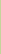 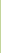 SOLICITUDArtículo XXIX.- Dentro del mismo capítulo correspondiente a Deuda Pública se establece en el Presupuesto de Egresos para el ejercicio fiscal 2016 una asignación por un importe de $ 56,639,131.36 (Cincuenta y seis millones seiscientos treinta y nueve mil ciento treinta y un pesos 36/100 M.N), para el concepto denominado Adeudos de ejercicios fiscales anteriores (ADEFAS).TÍTULO SEGUNDODE LOS RECURSOS FEDERALESCAPÍTULO ÚNICODE LOS RECURSOS FEDERALES TRANSFERIDOS AL MUNICIPIORECURSOS FEDERALESArtículo XXX.- Las Aportaciones Federalizadas asignadas al Municipio de Lerma de los Programas del Ramo 33 para el ejercicio Fiscal 2016 son $ 76,276,016.03 (Setenta y seis millones doscientos setenta y seis mil dieciséis pesos 03/100 M.N) del Fondo de Aportaciones para el Fortalecimiento de los Municipios y de las Demarcaciones Territoriales del Distrito Federal y $ 20,013,205.66 (Veinte millones trece mil doscientos cinco pesos 66/100 M.N), del Fondo de Aportaciones para Infraestructura Social Municipal, mismos que tendrán la siguiente distribución.TÍTULO TERCERODE LA DISCIPLINA PRESUPUESTARIA EN EL EJERCICIO DEL GASTO PÚBLICOCAPÍTULO IDISPOSICIONES GENERALESRUBROS ESPECÍFICOSArtículo XXXI.- Derivado de que las autoridades auxiliares municipales, no cuentan con un presupuesto asignado, el Municipio de Lerma, cuenta con la Dirección de Gobierno, misma de la que se desprenden la siguiente estructura que entre sus funciones es el atender a las 7 regiones en el que se encuentra dividido el territorio municipal, manteniendo un vínculo estrecho con las delegaciones, autoridades auxiliares, COCICOVIS, grupos sociales, asociaciones organizadas, instituciones académicas etc.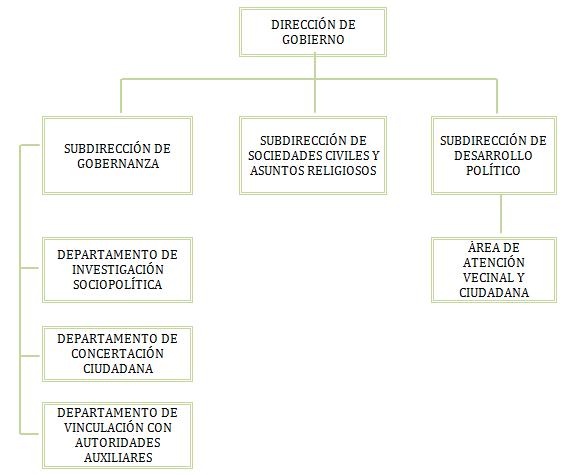 Su función principal es atender las demandas sociales, por lo que para su debida participación se le ha asignado un techo presupuestal que se desglosa de la siguiente manera:.Artículo XXXII.- El Presupuesto de Egresos del Municipio de Lerma para el ejercicio fiscal 2016, destina la cantidad de $ 6, 115,041.55 (Seis millones ciento quince mil cuarenta y un pesos 55/100 M.N), para gastos de Comunicación Social, mismos que se desglosan de la siguiente forma:Artículo XXXIII.- Actualmente en el Ayuntamiento de Lerma, NO cuenta con fideicomisos públicos por esta razón no se desglosa Fideicomisos ni los montos destinados para los mismos.Artículo XXXIV- El Presupuesto de Egresos del Municipio de Lerma para el ejercicio fiscal 2016, tiene un presupuesto asignado a Transferencias, asignaciones, subsidios y otras ayudas en la cuenta 4300, con un monto de $ 52,400,000.00 (cincuenta y dos millones cuatrocientos mil pesos 00/100 M.N), distribuido de la siguiente manera.Subcuenta 4380 (Subsidios a entidades federativas y municipios) se tiene considerada la cantidad de $ 35, 000,000.00 (Treinta y cinco millones 00/100 M. N) destinado al Sistema Municipal para el Desarrollo Integral de la Familia (SMDIF) y en la cuenta 4390 (Otros subsidios) la cantidad de $ 17, 400,000.00 (Diecisiete millones cuatrocientos mil pesos 00/100 M.N), destinado a Diferentes comunidades del Municipio.Artículo XXXV.- El Presupuesto de Egresos del Municipio de Lerma para el ejercicio fiscal 2016, no se encuentran desglosadas transferencias que beneficien a Organismos de Sociedad civil,pero SI existen programas sociales que los integran.Algunos	de	estos	programas	podemos	mencionar:	Instituto	de	la	Mujer,	Instituto	delEmprendedor, Desarrollo Humano e Instituto de la Juventud.Artículo XXXVI.- Los programas con recursos concurrentes provenientes de transferencias federales, estatales, e ingresos propios ascienden a $ 137, 144,251.22 (Ciento treinta y siete millones ciento cuarenta y cuatro mil doscientos cincuenta y un pesos 22/100 M.N), distribuidos de la siguiente forma:Artículo XXXVII.- En el Municipio de Lerma, todos los compromisos y/o contratos de servicios son presupuestados y ejecutados por año fiscal.Artículo XXXVIII.- La Convención sobre los Derechos del Niño (CDN) afirma que los Estados parte garantizarán la supervivencia y le máximo desarrollo de todas las personas menores de 18 años, además los obliga a adoptar las medidas necesarias administrativas, legislativas para dar efectividad a los derechos reconocidos en la Convención y a destinar hasta el máximo de recursos que dispongan para este propósito. En este sentido, México al ser signatario de la CDN, los tres niveles de gobierno: la federación, las Entidades Federativas y Ayuntamientos tienen la obligación legal de dar cumplimiento a lo anterior.Del mismo modo, en el artículo cuarto constitucional se estipula que en todas las decisiones y actuaciones del Estado se debe priorizar el principio del interés superior de la niñez, garantizando de manera plena sus derechos, Este principio debe regir el diseño ejecución, seguimiento y evaluación de las políticas públicas dirigidas a la niñez. Además, la reforma de 2011 al artículo 73 constitucional concede al Congreso la facultad de expedir leyes generales que establezcan la concurrencia de la Federación, los Estados, El Distrito Federal y los Municipios en materia de derechos de niñas, niños y adolescentes. Es así que se abre la posibilidad establecer claramente la forma y los términos de participación de los tres órdenes de gobierno en favor de la infancia.En la Ley General de los Derechos de las niñas, niños y adolescentes que fue aprobada el 6 de noviembre de 2014 por la Cámara de Senadores y será promulgada por el Ejecutivo Federal en los próximos 30 días, se obliga al gobierno federal; a las entidades federativas; los municipios y las demarcaciones territoriales del Distrito Federal a incorporar en sus proyectos de presupuesto la asignación de recursos que permitan dar cumplimiento a lo establecido en la Ley (Artículo 2 inciso III).Desde 2012 se incluye anualmente en el Presupuesto de Egresos de la Federación (PEF) un anexo específico para la infancia y la adolescencia, la estimación de recursos retoma la metodología desarrollada por UNICEF. Adicionalmente, en 2014 entró en vigor una reforma a la Ley Federal de Presupuesto y Responsabilidad Hacendaria que formalizó el Anexo Transversal para la infancia ya que se deberá integrar en los Presupuestos de Egresos los siguientes años.Un presupuesto transversal, en el caso del PEF llamado Anexo transversal, retoma la noción de que desde diferentes ámbitos (desarrollo social, desarrollo económico, funciones de gobierno), los recursos monetarios pueden contribuir a resolver una temática específica o a atender a un grupo de la población específico. Los presupuestos transversales abarcan diversas temáticas, como el fortalecimiento de la equidad de género, el desarrollo rural, el combate al cambio climático de la ciencia y tecnología, y de los pueblos indígenas, entre otras. Usualmente están enfocadas a atender o beneficiar a grupos de población estratégicos como la niñez, los grupos indígenas o las mujeres. Estas partidas presupuestarias pertenecen a diferentes ramos de gastos y son operadas por distintas dependencias.Generalmente las niñas y los niños están invisibilizados cuando se refiere al desarrollo de políticas y al a provisión de servicios públicos. La identificación de las asignaciones presupuestarias para la niñez permite conocer exactamente y el porcentaje de recursos de cada programa para este grupo de población, la estimación de recursos es una ponderación innovadora ya que aun cuando los programas beneficien a diferentes grupos de población, pueden ser incorporados al anexo cuantificando la proporción para la infancia.El presupuesto transversal es una avance importante para evaluar el compromiso del Estado respecto del cumplimiento de la CDN, ya que es el único instrumento disponible para conocer el abanico de programas presupuestarios focalizados en niños, niñas y adolescentes. La información que proporciona el Anexo Transversal permite analizar la distribución de gasto bajo el enfoque de derechos, encontrar las áreas deoportunidad y los vacíos temáticos para la atención y cumplimiento de los derechos de la infancia. Estos hallazgos constituyen información útil para orientar la toma de decisiones de los actores gubernamentales y mejorar la calidad del gasto.UNICEF propone el desarrollo de Anexos Transversales en todos los presupuestos de egresos estatales con el fin de orientar las finanzas públicas bajo el enfoque de derechos y contar con herramientas que favorezcan la igualdad de oportunidades y garanticen el bienestar de la niñezLa inversión en infancia es fundamental para el desarrollo de los estados y municipios pues contribuye a la formación de capital humano y social y, con ello, al bienestar de la sociedad al fomentar la cohesión y un mejor desempeño económico. La rentabilidad de las inversiones en capital humano es más alta cuando se realiza durante los primeros años de vida, así mismo, las carencias que se sufren durante la infancia pueden tener consecuencias irreversibles en la edad adulta de modo que es prioritario contar con mecanismos gubernamentales para garantizar los derechos de todos los niños, las niñas y los adolescentes. Por un lado, el presupuesto es la expresión más concreta de la prioridad que el gobierno a la infancia, por otro lado, ningún programa o política pública tendrá resultados favorables ni contribuirá a la mejora de la calidad de vida de la población sin contar con recursos suficientes para su implementación.El derecho a la supervivencia y al desarrolloSalud materna e infantil Mortalidad infantilLa situación nutricional de la niñez mexicana Infancia y VIH/SIDAEl derecho a la educaciónOportunidades para el acceso y permanencia en la escuela Más allá del acceso: calidad y equidad de la educaciónEl derecho a ser respetado en el entorno escolar.El derecho a la protección de la infancia y la adolescencia en contextos de alta vulnerabilidadNiñez y adolescencia migrante no acompañada Trabajo infantilLa violencia contra niños, niñas y adolescentes Adolescentes en conflicto con la leyHacia una agenda por la infancia y la adolescencia en MéxicoDerecho a la supervivencia y al desarrollo Derecho a la educaciónDerecho a la protecciónPRESUPUESTO DE EGRESOS PARA EL EJERCICIO FISCAL 2016 ENFOCADO AL ANEXOTRANSVERSAL DE LA LEY GENERAL DE LOS DERECHOS DE LAS NIÑAS, NIÑOS Y ADOLESCENTESDEL ISTEMA MUNICIPAL PARA EL DESARROLLO INTEGRAL DE LA FAMILIA (SMDIF) DEL MUNICIPIODE LERMA, ESTADO DE MÉXICO.PRESUPUESTO DE EGRESOS PARA EL EJERCICIO FISCAL 2016 ENFOCADO AL ANEXOTRANSVERSAL DE LA LEY GENERAL DE LOS DERECHOS DE LAS NIÑAS, NIÑOS Y ADOLESCENTESDEL AYUNTAMIENTO DEL MUNICIPIO DE LERMA, ESTADO DE MÉXICO.Artículo XXXIX.- El municipio de Lerma NO cuenta por el momento con contratos con asociaciones público privadasCAPÍTULO IIDE LA RACIONALIDAD, EFICIENCIA, EFICACIA, ECONOMÍA, TRANSPARENCIAY HONRADEZ EN EL EJERCICIO DEL GASTOCRITERIOSArtículo XL.- La Ley del Trabajo de los Servidores Públicos del Estado y Municipios, en su TITULO CUARTO De las Obligaciones de las Instituciones Públicas, CAPITULO I, Fracciones I, II, IX, XIII, XV CAPITULO II Del Sistema de Profesionalización de los Servidores Públicos Generales, Artículos 99, 100 Fracciones I, II, III, IV, Artículos 101, 102 Fracciones I, II, III, Artículo 106, 108, 109, 111 y 112, fija las normas para la aplicación del derecho escalafonario de los servidores públicos; así mismo organiza el sistema y regula los procedimientos para la promoción y en general la ruta de crecimiento de los servidores públicos; además establece como una necesidad para las instituciones públicas desarrollar un sistema de profesionalización que garantice la estabilidad y movilidad laboral de los servidores públicos conforme a su desarrollo profesional, a sus méritos en el servicio y que de esto se deriven incrementos salariales.Artículo XLI.- En el Código Financiero del Estado de México y Municipios hace mención en sus artículos:Artículo 317.- Los traspasos presupuestarios internos serán aquellos que se realicen dentro de un mismo programa y capítulo de gasto, sin que se afecte el monto total autorizado y siempre y cuando se cumplan completamente las metas comprometidas en la estructura programática del presupuesto aprobado por la Legislatura.Artículo 317 Bis.- Los traspasos presupuestarios externos serán aquellos que se realicen entre programas, capítulos de gasto o fuentes de financiamiento. Para poderlos llevar a cabo las Dependencias y Entidades Públicas deberán solicitar autorización de la Secretaría, en términos de las disposiciones aplicables.Artículo 319.- Las adecuaciones presupuestarias deberán justificarse plenamente así como contar con dictamen de reconducción y actualización, que presenten a la Secretaría o a la Tesorería, según corresponda, cuando modifiquen las metas de los proyectos autorizados o impliquen la cancelación de proyectos y la reasignación de sus recursos a otros proyectos prioritarios. El dictamen debe reunir los requisitos planteados para el dictamen de reconducción en el artículo 317 Bis de este Código.Las adecuaciones que impliquen una disminución de recursos serán viables siempre y cuando las metas programadas hayan sido cumplidas y se registren economías presupuestarias.Para el caso de las Entidades Públicas, adicionalmente la solicitud de adecuaciones presupuestarias deberá contar con la aprobación de su órgano de gobierno y presentarla a la Secretaría o a la Tesorería en el ámbito de sus respectivas competencias, por conducto de la dependencia coordinadora de sector.Las dependencias y entidades públicas que lleven a cabo adecuaciones presupuestarias internas, deberán informar de las mismas a la Secretaría, en el formato correspondiente, anexo al reporte mensual de avance presupuestal.En el Municipio de Lerma las prioridades de Gasto son las siguientes:Seguridad PúblicaInversión PúblicaEducaciónSaludModernización AdministrativaSaneamiento FinancieroArtículo XLII.- La Ley Orgánica Municipal Del Estado De México, en su Artículo 48, Fracción XIII, Artículo 123 y Artículo 124, describe los criterios para aprobar Fideicomisos, y faculta a los presidentes municipales para integrar fideicomisos y vigilar su funcionamiento.Artículo 48.- El presidente municipal tiene las siguientes atribuciones:XIII. Vigilar que se integren y funcionen en forma legal las dependencias, unidades administrativas y organismos desconcentrados o descentralizados y fideicomisos que formen parte de la estructura administrativa;Artículo 123.- Los ayuntamientos están facultados para constituir con cargo a la hacienda pública municipal, organismos públicos descentralizados, con la aprobación de la Legislatura del Estado, así como aportar recursos de su propiedad en la integración del capital social de empresas para municipales y fideicomisos.Los ayuntamientos podrán crear organismos públicos descentralizados para:a). La atención del desarrollo de la mujer; mediante la creación de albergues para tal objeto. b). Cultura física y deporte;c). Instituto Municipal de la Juventud; d).Otros que consideren convenientes.Artículo 124.- Los órganos de control y evaluación gubernamental de los ayuntamientos, serán los responsables de la supervisión y evaluación de la operación de los organismos auxiliares y fideicomisos a que se refiere el presente capítulo.Artículo XLIII.- La Ley de Asistencia Social del Estado de México y Municipios, en su Artículo 38 menciona los Lineamientos para el Otorgamiento de Subsidios a Organismos Públicos Municipales: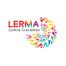 Se entenderá como subsidio a las asignaciones previstas en el presupuesto de egresos destinadas a apoyar la operación y actividades de organismos municipales.Se podrán otorgar subsidios a organismos públicos descentralizados del gobierno municipal cuando se encuentren previamente considerados dentro del presupuesto de egresos aprobado por el Ayuntamiento.Para la recepción de subsidios y ejercicio de los recursos los organismos públicos municipales deberán contar con la autorización de su órgano interno de gobierno del presupuesto de ingresos y egresos.Los recursos presupuestados serán liberados por la Tesorería Municipal a petición de los organismos públicos municipales en base a la calendarización de su presupuesto de ingresos aprobado.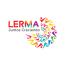 Los titulares de los organismos públicos municipales serán los responsables en el ámbito de sus competencias de que se ejerzan y comprueben los subsidios conforme a lo establecido en el Código Financiero del Estado de México y Municipios y demás disposiciones aplicables, con cargo a su presupuesto autorizado.El Presidente Municipal por conducto de la Tesorería, previa opinión de la dependencia coordinadora podrá ampliar, reducir, suspender o terminar el otorgamiento de los subsidios, cuando los organismos públicos municipales no cumplan con lo previsto en sus programas o conveniosArtículo XLIV.- El Presupuesto de Egresos del Municipio de Lerma, para el ejercicio fiscal 2016, considera criterios para la administración y gasto de ingresos excedentes y para la administración de gasto de ahorros y/o economías de los recursos que no fueron previstos en el , ya sean adicionales o por gestión, deberán ser autorizados en sesión de cabildo de acuerdo al artículo 318 del Código Financiero del Estado de México y Municipios; así como los ahorros presupuestarios que se generen durante el ejercicio fiscal, se destinarán principalmente a fortalecer el bienestar de la población del Municipio, siendo principalmente:Seguridad PúblicaInversión PúblicaEducaciónSaludModernización AdministrativaSaneamiento FinancieroArtículo XLV.- Con fundamento en lo dispuesto en el Artículo 45 del Capítulo IV, de la Ley de Egresos del Estado de México, describe Los montos máximos por adjudicación directa y por invitación restringida para la ejecución de obra pública y de servicios relacionados con la misma que realicen las dependencias y entidades públicas, durante el ejercicio fiscal del año 2016, serán los siguientes:l 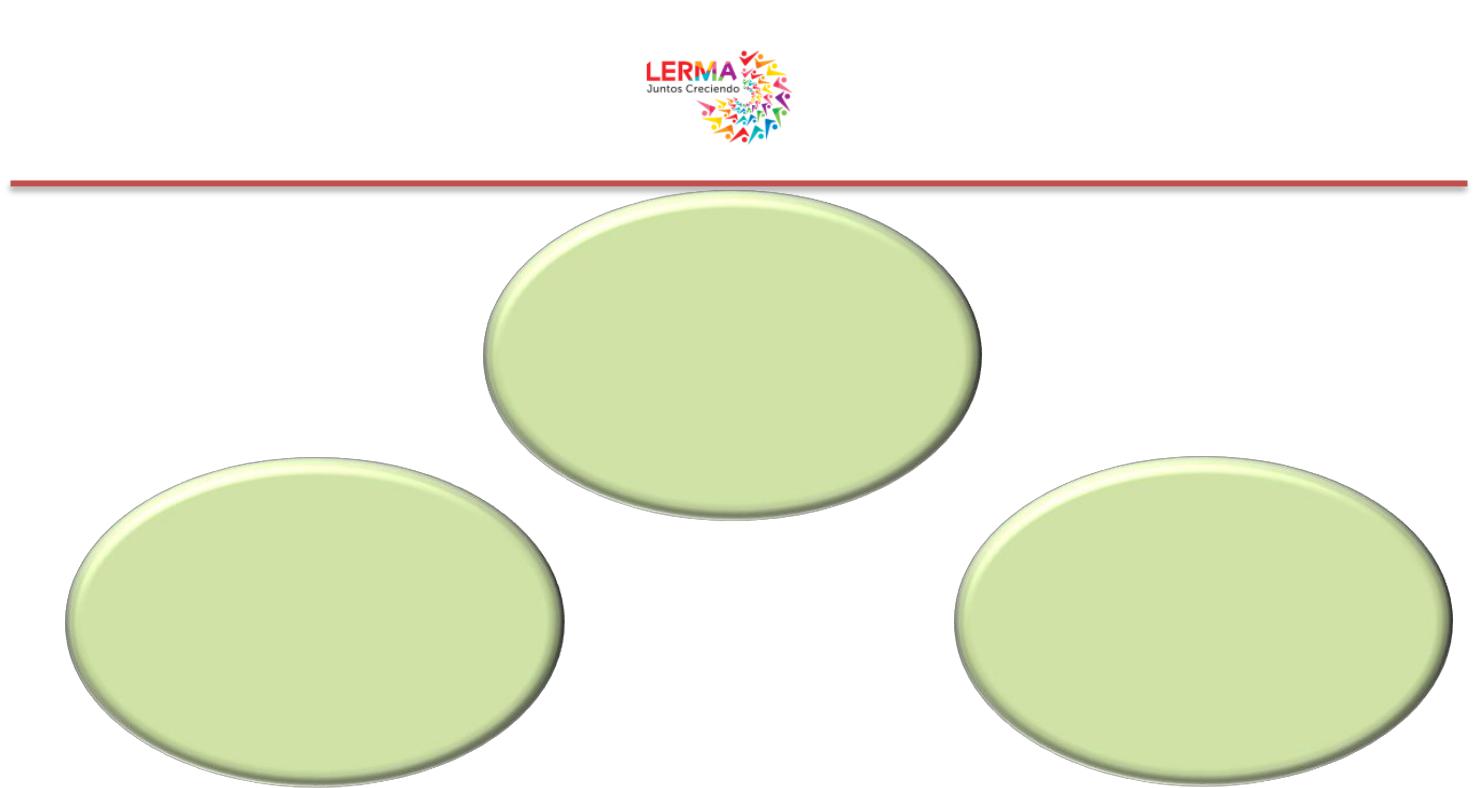 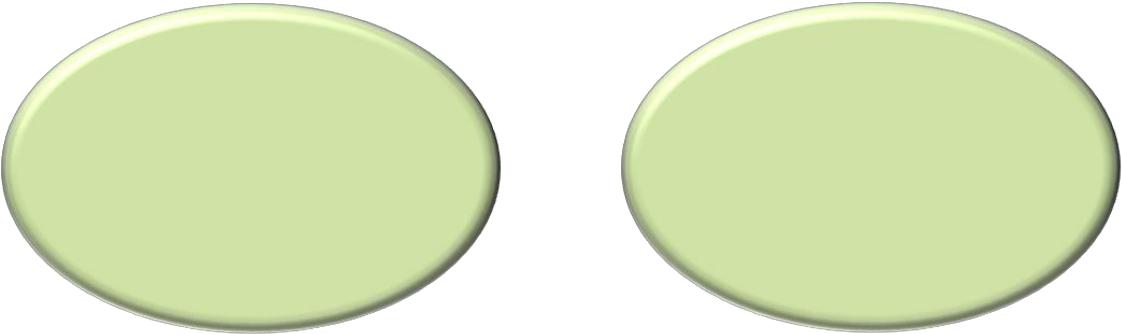 Monto máximo total de cada servicio relacionado conObra pública que podrá adjudicarse mediante invitaciónRestringida a cuando menos tres contratistas(Miles de pesos) De 1,559.0Hasta 4,006.05, 345.0 Hasta350,000.0Monto máximo de cada obra que podrá adjudicarseMediante invitación restringida a cuando menos tres Contratistas(Miles de pesos) De 2,006.0Artículo XLVI.- El ejercicio del presupuesto, se apegará a los principios de eficiencia, eficacia, economía, transparencia y honradez para satisfacer los objetivos a los que están destinados, con base en lo siguiente:Priorizar la asignación de recursos a los programas, obras y acciones de alto impacto ybeneficio social que incidan en el desarrollo económico y social.Garantizar la elevación de los niveles de calidad de vida de la población.Identificación de la población objetivo, procurando atender a la de menor ingreso.IV.	Consolidar la estructura presupuestaria que facilite la ejecución de los programas.Afianzar un presupuesto basado en resultados.Por lo anteriormente expuesto y fundado, y con el objeto de transparentar la información presupuestaria municipal correspondiente al presente ejercicio fiscal 2016.CAPÍTULO IIISANCIONESArtículo XLVII. Los titulares de los entes públicos, en el ejercicio de sus presupuestos aprobados, sin menoscabo de las responsabilidades y atribuciones que les correspondan, serán directamente responsables de que su aplicación se realice con estricto apego a las leyes correspondientes y a los principios antes mencionados.El incumplimiento de dichas disposiciones será sancionado en los términos de lo establecido en la Ley Estatal/Municipal de Responsabilidades de los Servidores Públicos o su equivalente y demás disposiciones aplicables.TÍTULO CUARTODEL PRESUPUESTO BASADO EN RESULTADOS (PBR)CAPÍTULO IDISPOSICIONES GENERALESArtículo XLVIII. Los programas presupuestarios que forman parte del presupuesto basado en resultados (PbR) consideran 28 Programas, 33 Proyectos; 324 Indicadores; de los que se desprende un total de 36 Matrices de Indicadores que son desarrolladas por 27 Dependencias que conforman la estructura Municipal.T R A N S I T OR I O SARTÍCULO PRIMERO.- Se aprueba el Addendum al Presupuesto de Egresos para el Ejercicio Fiscal 2016, que contiene 40 indicadores que se desprenden del Índice de Información Presupuestal Municipal, aplicado por el Instituto Mexicano para la Competitividad, A.C.ARTÍCULO SEGUNDO.- Se instruye a la Titular de la Unidad de Acceso a la Información, del Ayuntamiento del Municipio de Lerma, publique en la página de internet del Ayuntamiento, el Addendum a que se refiere el resolutivo primero del presente Dictamen.ARTÍCULO TERCERO.- Se instruye a los Titulares de la Tesorería Municipal y Subdirección de Contabilidad, a fin de que en el marco de sus atribuciones, remitan a la Subdirección de Planeación, Programación y Presupuestación del Ayuntamiento del Municipio de Lerma, la Información desglosada de forma permanente y en el momento oportuno, para estar en posibilidad de cumplir con los indicadores de IMCO en el Proyecto del “Indice de Información PresupuestalARTÍCULO CUARTO.- Con el objeto de dar cumplimiento a lo establecido por los artículos 30 y 91, fracción XIII de la Ley Orgánica Municipal del Estado de México, publíquese en su oportunidad en la Gaceta Municipal, para su debida observancia y cumplimiento.ARTÍCULO QUINTO.- Atendiendo a lo establecido por el artículo 125 de la Constitución Política del Estado Libre y Soberano de México, remitan los presentes acuerdos al Órgano Superior de Fiscalización del Estado de México.Aprobado y expedido en la Sala de Cabildos del Municipio de Lerma, México, durante la Séptima Sesión Ordinaria de Cabildo, celebrada a los diez días del mes de febrero del dos mil dieciséis.-Presidente Municipal Constitucional, Jaime Cervantes Sánchez; Síndica, Norma Patricia Romero Valencia; Primer Regidor, José Emmanuel Cruz Núñez; Cuarta Regidora, María Areli Secundino Villavicencio; Quinto Regidor, Ruperto Almeida Hernández; Sexta Regidora, Lorena Martínez Gutiérrez; Séptimo Regidor, German Becerril Martínez; Octava Regidora, Lucero Camacho Maldonado; Noveno Regidor, Moisés Marín Trujillo; Décimo Regidor, Martín Bustamante González; así como el Secretario del Ayuntamiento, Raúl Bustamante Jiménez. “Rúbricas”.En cumplimiento a lo dispuesto por los artículos 128, fracciones II, III, XI y XII de la Constitución del Estado Libre y Soberano de México; 48, fracción III y 160 de la Ley Orgánica Municipal del Estado de México, y para su debida promulgación y observancia, procedo a la publicación del presente Addendum en la Ciudad de Lerma de Villada, México a los veinticinco días del mes de febrero del año dos mil dieciséis. C.P. Jaime Cervantes SánchezC.P. JAIME CERVANTES SÁNCHEZ Presidente Municipal Constitucional (Rúbrica)C. RAÚL BUSTAMANTE JIMÉNEZ Secretario del Ayuntamiento (Rúbrica)FinContribuir a asegurar una vida digna mediante las quejas por violación a los derechos humanos.Variación porcentual de quejas por violación a los derechos humanosPropositoLa población municipal, sea cualquier nacionalidad está protegida de acciones u omisiones violatorias de derechos humanos.Variación porcentual de personas protegidas por violación a los derechos humanosLa población municipal conoce sus derechos y acude a denunciar cuando estos son vulnerables.ComponentesLa población municipal está preparada para aplicar y respetar los derechos humanos.La población conoce y ejerce sus derechos humanos.Casos de presuntas violaciones a los derechos humanos atendidos.Porcentaje de casos de presuntas violaciones a los derechos humanosLos expedientes son concluidos satisfactoriamente en observancia al respeto de derechos humanos.ActividadesRegistro personas asistentes a las capacitaciones.Porcentaje de personas asistentes a las capacitacionesLa población conoce sus derechos humanos por difusiones emitidas en medios de comunicación sobre la protección.La población municipal recurre a peticionar la intervención de la CODHEM para el respeto a sus derechos.FinContribuir a fomentar la participación ciudadana en la conformación del Plan de Desarrollo Municipal mediante foros de consulta popular.Variación porcentual en la participación ciudadana en la conformación del Plan de Desarrollo Municipal.PropositoLa población agrupada del municipio participa en la construcción de las políticas generales de gobierno.Variación porcentual de la participación de la población agrupada enla construcción de las políticas generales de gobierno.Los servidores públicos municipales promueven la participación de la población agrupada en la construcción de las políticas generales de gobierno.ComponentesActividadesPromoción de foros de consulta popular para la actualización de las políticas generales de gobierno.Porcentaje en la promoción de foros de consulta popular para la actualización de las políticas generales de gobierno.Servidores públicos municipales presiden los foros de consulta popular para la actualización de las políticas generales de gobierno.Recepción directa de propuestas vecinales de mejoría administrativa municipal.Porcentaje en la recepción directa de propuestas vecinales de mejoría administrativa municipal.Servidores públicos municipales analizan las propuestas vecinales de mejoría administrativa municipal.Reuniones institucionales con los COPACI´s para difundir las políticas generales de gobierno.Porcentaje en las reuniones institucionales con los COPACI´s para difundir las políticas generales de gobierno.Servidores públicos municipales promueven las institucionales con los COPACI´s para difundir las políticas generales de gobierno.Publicitación de las políticas generales de gobierno en los medios de comunicación institucional.Porcentaje en la publicitación de las políticas generales de gobierno en los medios de comunicación institucional.FECHA DE ELABORACION: 22/02/2016	Hoja: 2 de 36PropositoLos servidores públicos desarrollan eficazmente la función pública y ética en el municipio en base a quejas y/o denuncias.Variación porcentual de quejas y/o denuncias hacia servidores públicosLos servidores públicos cumplen con la resolución de quejas y/o denuncias.ComponentesCampañas de información de las obligaciones de los servidores públicos realizadas.Porcentaje de campañas de información de las obligacionesActividadesFECHA DE ELABORACION: 22/02/2016	Hoja: 3 de 36FinPropositoLos asesores jurídicos municipales capacitados se actualizan para orientar en materia procedimental jurídica regulatoria.Variación porcentual en los asesores jurídicos municipales capacitados.ComponentesFECHA DE ELABORACION: 22/02/2016	Hoja: 4 de 36FinContribuir a la planeación del desarrollo municipal mediante la participación de los grupos y organizaciones sociales y privados en las reuniones del COPLADEMUN.Variación porcentual en la planeación del desarrollo municipal.PropositoLa planeación de la política territorial municipal cumple con el objeto del Sistema de Planeación Democrática para el Desarrollo del Estado deMéxico y sus Municipios.Variación porcentual en la política territorial municipal.Los servidores públicos municipales dan seguimiento a los planes y programas en materia de política territorial de los dos últimos trienios.ComponentesActividadesBarridos de campo, para identificar asentamientos irregulares.Porcentaje en los barridos de campo, para identificar asentamientos irregulares.Los servidores públicos municipales identifican en campo los asentamientos irregulares.Los permisos de uso del suelo con base en la normatividad, emitidos.Porcentaje en los permisos de uso del suelo.Los servidores públicos municipales facilitan la emisión de los permisos de uso del suelo.FECHA DE ELABORACION: 22/02/2016	Hoja: 5 de 36Sistema de Coordinación Hacendaria del Estado de México con sus MunicIpiosManual para la Planeacion, Programación y Presupuestación Municipal del Ejercicio Anual 2016Presupuesto Basado en Resultados MunicipalMUNICIPIO DE LERMAMATRIZ DE INDICADORES PARA RESULTADOS 2016, POR PROGRAMA PRESUPUESTARIO Y DEPENDENCIA GENERALPrograma presupuestario:Objetivo del programa presupuestario:Dependencia General:Pilar temático o Eje transversal:Tema de desarrollo:01030902 Reglamentacion municipalIncluye todos los procesos necesarios para que los ayuntamientos desarrollen los trabajos para creación, rediseño, actualización, publicación y difusión de la reglamentación municipal.C00 REGIDURIAS3 Pilar temático 3: Sociedad protegidaSeguridad pública y procuración de justiciaFinContribuir a fortalecer la cultura de legalidad mediante la actualización de reglamentos y disposiciones administrativas municipales.Porcentaje de actualización de reglamentos y disposiciones administrativas municipalesPropositoLas autoridades municipales participan activamente en establecer disposiciones municipales.ComponentesActividadesRevisión de propuestas viables de modificación a leyes, decretos y reglamentos municipales.Porcentaje de propuestas viables de modificación a leyes, decretos y reglamentos municipalesFECHA DE ELABORACION: 22/02/2016	Hoja: 6 de 36Los Ingresos propios municipales incrementan su estructura porcentual con respecto al total de los ingresos municipales.Fortalecimiento de los ingresos propios municipalesComponentesDiversas áreas de tesorería efectúan de manera conjunta cruce de padrones para efectuar una labor integral en la actualización correspondiente.FinContribuir a mejorar los procesos de planeación, programación, presupuestación y evaluación, mediante las evaluaciones al Plan de Desarrollo Municipal.Porcentaje de evaluaciones al Plan de Desarrollo MunicipalPropositoComponentesMatrices de indicadores de resultados por programas presupuestarios bajo la metodología del marco lógico (MML) realizadas.Porcentaje de matrices de indicadores de resultados bajo la MMLLas dependencias administrativas alinean sus programas presupuestarios bajo la metodología del marco lógico.Las dependencias públicas cumplen con lo establecido en la Ley General de Contabilidad Gubernamental.ActividadesFECHA DE ELABORACION: 22/02/2016	Hoja: 8 de 36FinContribuir a la eficiencia en el ejercicio de los recursos públicos mediante la aplicación de medidas de austeridad y disciplina presupuestal municipal.Variación porcentual en la eficiencia en el ejercicio de los recursos públicos.PropositoCapacitación a los servidores públicos municipales en materia de planeación, programación y presupuestación vigente, realizada.Porcentaje en la capacitación a los servidores públicos municipales en materia de planeación, programación y presupuestación.Los servidores públicos municipales gestionan la capacitación de los servidores públicos.El presupuesto para el ejercicio financiero y presupuestal municipal, programado.Porcentaje en el presupuesto para el ejercicio financiero y presupuestal municipal.ActividadesIdentificación de las necesidades de capacitación a los servidores públicos municipales en materia de planeación, programación y presupuestación.Porcentaje en la Identificación de las necesidades de capacitación a los servidores públicos municipales en materia de planeación, programación y presupuestación.Los servidores públicos municipales identifican las necesidades de capacitación a los servidores públicos municipales en materia de planeación, programación y presupuestación.Coordinación de la capacitación a los servidores públicos municipales con bases metodológicasPorcentaje en la coordinación de la capacitación a los servidores públicos municipales en materia de planeación,programación y presupuestación.Los servidores públicos municipales coordinan la capacitación de los servidores públicos.Coordinación de la planeación de los programas presupuestales a las dependencias municipales elaborados con bases metodológicas vigentes.Porcentaje de coordinación de la planeación de los programas presupuestales a las dependencias municipales.Los servidores públicos municipales coordinan la planeación de los programas presupuestales.FECHA DE ELABORACION: 22/02/2016	Hoja: 9 de 36Evaluación de la programación de los programas presupuestales de las dependencias municipales.Porcentaje en la evaluación de la programación de los programas presupuestales de las dependencias municipales.Los servidores públicos municipales coordinan la evaluación de la programación de los programas presupuestales.Coordinación de la presupuestación de los programas presupuestales a las dependencias municipales elaborados con bases metodológicas vigentes.Porcentaje en la coordinación de la presupuestación de los programas presupuestales a las dependencias municipales.Los servidores públicos municipales coordinan la presupuestación de los programas presupuestales.Evaluación de la presupuestación de los programas presupuestales de as dependencias municipales.Porcentaje en la evaluación de la presupuestación de los programas presupuestales de las dependencias municipales.Los servidores públicos municipales coordinan la evaluación de la presupuestación de los programas presupuestales.Presentación de los informes del ejercicio financiero y presupuestal de los programas presupuestales en tiempo y forma.Porcentaje en presentación de la presentación de los informes del ejercicio financiero y presupuestal de los programas presupuestales.Atención a las observaciones de las instancias fiscalizadoras de del gasto público sobre el ejercicio financiero y presupuestal de los programas presupuestales en tiempo y forma.Porcentaje en la atención a las observaciones de las instancias fiscalizadoras de del gasto público.Los servidores públicos municipales gestionan el descargo de los pliegos de observaciones de las instancias fiscalizadoras del gasto público.FECHA DE ELABORACION: 22/02/2016	Hoja: 10 de 36FinContribuir a la eficiencia en el ejercicio de los recursos públicos mediante la aplicación de medidas de austeridad y disciplina presupuestal municipal.Variación porcentualen la eficiencia en el ejercicio de los recursos públicos.PropositoCapacitación a los servidores públicos municipales en materia de planeación, programación y presupuestación vigente, realizada.Porcentaje en la capacitación a los servidores públicos municipales en materia de planeación,programación ypresupuestación.El presupuesto para el ejercicio financiero y presupuestal municipal, programado.Porcentaje en el presupuesto para el ejercicio financiero y presupuestal municipal.ActividadesIdentificación de las necesidades de capacitación a los servidores públicos municipales en materia de planeación, programación y presupuestación.Porcentaje en la Identificación de las necesidades de capacitación a los servidores públicos municipales en materia de planeación, programación y presupuestación.Los servidores públicos municipales identifican las necesidades de capacitación a los servidores públicos municipales en materia de planeación, programación y presupuestación.Coordinación de la capacitación a los servidores públicos municipales con bases metodológicas vigentes.Porcentaje en la coordinación de la capacitación a los servidores públicos municipales en materia de planeación,programación y presupuestación.Los servidores públicos municipales coordinan la capacitación de los servidores públicos.Coordinación de la planeación de los programas presupuestales a las dependencias municipales elaborados con bases metodológicas vigentes.Porcentaje de coordinación de la planeación de los programas presupuestales a las dependencias municipales.Los servidores públicos municipales coordinan la planeación de los programas presupuestales.FECHA DE ELABORACION: 22/02/2016	Hoja: 11 de 36Evaluación de la programación de los programas presupuestales de las dependencias municipales.Porcentaje en la evaluación de la programación de los programas presupuestales de las dependencias municipales.Los servidores públicos municipales coordinan la evaluación de la programación de los programas presupuestales.Coordinación de la presupuestación de los programas presupuestales a las dependencias municipales elaborados con bases metodológicas vigentes.Porcentaje en la coordinación de la presupuestación de los programas presupuestales a las dependencias municipales.Los servidores públicos municipales coordinan la presupuestación de los programas presupuestales.Evaluación de la presupuestación de los programas presupuestales de las dependencias municipales.Porcentaje en la evaluación de la presupuestación de los programas presupuestales de las dependencias municipales.Los servidores públicos municipales coordinan la evaluación de la presupuestación de los programas presupuestales.Presentación de los informes del ejercicio financiero y presupuestal de los programas presupuestales en tiempo y forma.Porcentaje en presentación de la presentación de los informes del ejercicio financiero y presupuestal de los programas presupuestales.Los servidores públicos municipales presentan los informes financieros y presupuestales de los programas presupuestales autorizados.Atención a las observaciones de las instancias fiscalizadoras de del gasto público sobre el ejercicio financiero y presupuestal de los programas presupuestales en tiempo y forma.Porcentaje en la atención a las observaciones de las instancias fiscalizadoras del gasto público.Los servidores públicos municipales gestionan el descargo de los pliegos de observaciones de las instancias fiscalizadoras del gasto público.FECHA DE ELABORACION: 22/02/2016	Hoja: 12 de 36FinEl cumplimiento de los programas financieros autorizados se realiza conforme a los techos financieros autorizados.Variación porcentual en el cumplimiento de los programas financieros.Los servidores públicos municipales ejercen los recursos públicos municipales con eficiencia y austeridad.ComponentesCapacitación a los servidores públicos municipales en materia de planeación, programación y presupuestación vigente, realizada.Porcentaje en la capacitación a los servidores públicos municipales en materia de planeación, programación y presupuestación.Los servidores públicos municipales gestionan la capacitación de los servidores públicos.El presupuesto para el ejercicio financiero y presupuestal municipal, programado.Porcentaje en el presupuesto para el ejercicio financiero y presupuestal municipal.ActividadesIdentificación de las necesidades de capacitación a los servidores públicos municipales en materia de planeación, programación y presupuestación.Porcentaje en la Identificación de las necesidades de capacitación a los servidores públicos municipales en materia de planeación, programación y presupuestación.Los servidores públicos municipales identifican las necesidades de capacitación a los servidores públicos municipales en materia de planeación, programación y presupuestación.Coordinación de la capacitación a los servidores públicos municipales con bases metodológicas vigentesPorcentaje en la coordinación de la capacitación a los servidores públicos municipales en materia de planeación,programación y presupuestación.Los servidores públicos municipales coordinan la capacitación de los servidores públicos.Coordinación de la planeación de los programas presupuestales a las dependencias municipales elaborados con bases metodológicas vigentes.Porcentaje de coordinación de la planeación de los programas presupuestales a las dependencias municipales.Los servidores públicos municipales coordinan la planeación de los programas presupuestales.Evaluación de las propuestas de los programas presupuestales de las dependencias municipales.Porcentaje en las propuestas de los programas resupuestales de las dependencias municipales.Los servidores públicos municipales coordinan la evaluación de las propuestas de programas presupuestales.FECHA DE ELABORACION: 22/02/2016	Hoja: 13 de 36FinContribuir a la disminución de la delincuencia mediante acciones coordinadas con otras instancias de seguridad pública.Porcentaje de variación en la disminución de la delincuencia.PropositoLa inseguridad pública de la población se disminuye con la presencia de los cuerpos policiacos.Porcentaje de variación disminución de la inseguridad pública.Las corporaciones de seguridad pública intermunicipal colaboran de común acuerdo para combatir a la delincuencia.ComponentesLas autoridades de las corporaciones de seguridad pública municipal gestionan la suficiencia de los cuerpos policiacos.Disminución del entorno socialadverso que propicia el delito, logrado.Porcentaje en la disminución del entorno social adverso.ActividadesCumplimiento de las normas de seguridad pública, por partes de las fuerzas policiacas.Porcentaje en el cumplimiento de Normas ((NCN).Capacitación a las fuerzas policiacas, para disuadir la comisión de delitos.Porcentaje en la capacitación a las fuerzas policiacas.Recuperación de espacios públicos, controlados por grupos antisociales.Porcentaje de recuperación de espacios públicos, controlados por grupos antisociales.Adecuación de la infraestructura de las calles que genera inseguridad.Porcentaje de calles con adecuación de la infraestructura de las calles que genera inseguridad.FECHA DE ELABORACION: 22/02/2016	Hoja: 14 de 36FECHA DE ELABORACION: 22/02/2016	Hoja: 15 de 36FinContribuir a la cultura de la protección civil mediante la prevención ante la ocurrencia de fenómenos antropogénicos y propios de la naturaleza.Variación porcentual en la cultura de la protección civil.PropositoPromover la organización de la ciudadanía en materia de protección civil para enfrentar la ocurrencia de fenómenos perturbadores.Variación porcentual en la promoción de la organización de la ciudadanía en materia de protección civil.ComponentesElaboración de los planes específicos de proteccióncivil, por factores de vulnerabilidad en las zonas de riesgo.Porcentaje en la elaboración de los planes específicos de protección civil, por factores de vulnerabilidad en las zonas de riesgo.Promoción la cultura de protección civil para evitar tirar basura en las calles.Porcentaje en la promoción la cultura de protección civil.Los servidores públicos municipales difunden la cultura ecología entre la población.FECHA DE ELABORACION: 22/02/2016	Hoja: 16 de 36FinContribuir a fortalecer la alianza de los tres órdenes de gobierno para ofrecer a la población certeza jurídica mediante la cultura de la legalidad.Tasa de variación porcentual en la alianza de los tres órdenes de gobierno para ofrecer a la población certeza jurídica.PropositoLos derechos y obligaciones jurídicosdifundidos a la población.Tasa de variación porcentual en losderechos y obligaciones jurídicos difundidos a la población.ComponentesLa asistencia jurídica otorgada a la población está fundamentada y motivada.Porcentaje en la asistencia jurídica fundamentada y motivada brindada a la población.Desarrollar dinámicas de sensibilización a los servidores públicos sobre las causas del incumplimiento de normas jurídicas.Porcentaje de las dinámicas de sensibilización a los servidores públicos sobre las causas del incumplimiento de normas jurídicas.Los abogados municipales asisten a los cursos de sensibilizaciónFECHA DE ELABORACION: 22/02/2016	Hoja: 17 de 36FinContribuir a fortalecer la alianza de los tres órdenes de gobierno para ofrecer a la población certeza jurídica mediante la cultura de la legalidad.Tasa de variación porcentual en la alianza de los tres órdenes de gobierno para ofrecer a la población certeza jurídica.PropositoLos derechos y obligaciones jurídicosdifundidos a la población.Tasa de variación porcentual en losderechos y obligaciones jurídicos difundidos a la población.ComponentesLa asistencia jurídica otorgada a la población está fundamentada y motivada.Porcentaje en la asistencia jurídica fundamentada y motivada brindada a la población.Desarrollar dinámicas de sensibilización a los servidores públicos sobre las causas del incumplimiento de normas jurídicas.Porcentaje de las dinámicas de sensibilización a los servidores públicos sobre las causas del incumplimiento de normas jurídicas.Los abogados municipales asisten a los cursos de sensibilizaciónFECHA DE ELABORACION: 22/02/2016	Hoja: 18 de 36FinContribuir a la difusión de la información gubernamental en los medios de comunicación y sectores sociales, mediante la difusión de las acciones de gobierno.Variación porcentual en la difusión de la información gubernamental en los medios de comunicación ysectores social.PropositoLa comunicación pública y fortalecimiento informativo a los habitantes del municipio se realiza por los canales convencionales de información gubernamental.Variación porcentual en la comunicación pública y fortalecimiento informativo a los habitantes del municipio.La comunicación pública y fortalecimiento informativo a los habitantes del municipio se realiza por los canales convencionales de información gubernamental.Variación porcentual en la comunicación pública y fortalecimiento informativo a los habitantes del municipio.Los servidores públicos municipales promueven la comunicación pública y fortalecimiento informativo a los habitantes del municipio.ComponentesLos planes y programas de acción gubernamental para instancias de gobierno y la sociedad, difundidos.Porcentaje en los planes y programas de acción gubernamental para instancias de gobierno y la sociedad.Los resultados de los planes y programas de acción gubernamental para instancias de gobierno y la sociedad, difundidos.Porcentaje en los resultados de los planes y programas de acción gubernamental para instancias de gobierno y la sociedad.Los servidores públicos de comunicación social difunden los resultados de las acciones de gobierno.ActividadesFECHA DE ELABORACION: 22/02/2016	Hoja: 20 de 36FinContribuir a la difusión del cumplimiento de las políticas públicas ambientales mediante el control de los residuos sólidos.Variación porcentual en la difusión del cumplimiento de las políticas públicas ambientales.PropositoLa descontaminación del aire se realiza mediante la recolección permanente de los residuos sólidos.Variación porcentual en los niveles descontaminación del aire.Los servidores públicos municipales facilitan el levantamiento de información para el análisis de la contaminación ambiental.ComponentesProgramación de la recolección de residuos sólidos urbanos, realizados.Porcentaje en la programación para la recolección de residuos sólidos urbanos.Los servidores públicos municipales programan la recolección de residuos sólidos urbanos.Transferencia de residuos sólidos urbanos, realizados.Porcentaje en la transferencia de residuos sólidos urbanos.Los servidores públicos municipales transfieren los residuos sólidos urbanos.ActividadesFECHA DE ELABORACION: 22/02/2016	Hoja: 21 de 36FinContribuir a la preservación del medio ambiente mediante la inspección, vigilancia y monitoreo de los recursos naturales del municipio.Variación de la Riqueza ambiental municipal.PropositoActividadesFECHA DE ELABORACION: 22/02/2016	Hoja: 22 de 36Las autoridades municipales tengan la voluntad de desarrollar conjuntamente las acciones para el ordenamiento territorial.ComponentesLas peticiones ciudadanas se atienden en materia de construcción de guarniciones y banquetasLa población demanda la creación de espaciospúblicos en los cuales llevar a cabo actividades cívicas y de recreación.ActividadesLa población demanda servicios de rehabilitación a través de acciones de rastreo y nivelación de áreas comunes, y mantenimiento de calles y avenidas mediante bacheo.FECHA DE ELABORACION: 22/02/2016	Hoja: 23 de 36FinContribuir a mejorar las condiciones sociales de vida de la población mediante grupos organizados de población en condiciones de marginación.Variación porcentual de grupos organizados en condiciones de marginaciónPropositoLos grupos organizados de población en condiciones de marginación implementan proyectos comunitarios para el beneficio de la localidad.Variación porcentual de proyectos comunitarios para el beneficio de la localidadLos grupos organizados de población en condiciones de marginación participen activa y responsablemente en la consecución de los objetivos de sus proyectos y la implementación de los mismosComponentescapacitaciones para generar conocimientos y habilidades de gestión sobre los programas de desarrollo social a grupos organizados de población en condiciones de marginación otorgadas.Porcentaje de Capacitaciones para generar conocimientos y habilidades de gestiónLos grupos organizados de población en condiciones de marginación asisten a las capacitaciones para mejorar sus condiciones sociales de vida, al ser fortalecidos sus conocimientosGestiones sobre los programas de desarrollo social realizadas.Porcentaje de gestiones sobre los programas de desarrollo socialActividadesAsesoramiento en la operación de losprogramas del SDIFEM (Sistema para el Desarrollo Integral de la Familia del Estado de México) a los SMDIF (Sistema Municipal para el Desarrollo Integral para la FamPorcentaje de reuniones regionales y estatalesSeguimiento a las solicitudes de programas sociales.Porcentaje de solicitudes de programas socialesFECHA DE ELABORACION: 22/02/2016	Hoja: 24 de 36FinContribuir a la salud de la comunidad mediante la difusión de mejores prácticas para el cuidado.Variación en los índices de salud de la comunidad.PropositoLa población de las comunidades con enfermedades de alto riego se detecta en tiempo y forma.Variación porcentual en la población de las comunidades con enfermedades de alto riego.Los promotores de comunitarios municipales levantan las encuestas de salud entre la población de las comunidades con enfermedades de altoriesgo.ComponentesFirma de convenios con instituciones de salud, para desarrollar jornadaspreventivas de la salud, realizados.Porcentaje en la firma de convenios con instituciones de salud, paradesarrollar jornadas preventivas de la salud.Difusión de los sistemas de prevención de la salud, realizados.Porcentaje de los sistemas de prevención de la salud.ActividadesProgramación de pláticas preventivas de la salud en comunidades marginadas.Porcentaje en la programación de pláticas preventivas de la salud en comunidades marginadas.Coordinación de pláticas de inducción práctica para la prevención de la salud en comunidades marginadas.Porcentaje la coordinación de pláticas de inducción práctica para la prevención de la salud en comunidades marginadas.Los promotores comunitarios municipales coordinan las pláticas de inpráctica para la prevención de la salud en comunidades marginadas.FECHA DE ELABORACION: 22/02/2016	Hoja: 25 de 36FECHA DE ELABORACION: 22/02/2016	Hoja: 26 de 36FinContribuir a la oferta deportiva de las entidades promotoras de actividades físicas mediante el fomento de la salud física y mental de la población.Variación porcentual en la oferta deportiva de las entidades promotoras de actividades físicas.PropositoAcceso de la población a la cultura física y deportiva municipal para recibir instrucción deportiva calificada.Variación porcentual en el acceso de la población a la cultura física y deportiva municipal.Los promotores deportivos municipales facilitan la instrucción deportiva calificada.ComponentesObtención de recursos económicos para crear nuevos espacios deportivos.Porcentaje de los recursos económicos para crear nuevos espacios deportivos.FECHA DE ELABORACION: 22/02/2016	Hoja: 27 de 36FinContribuir a que la población del municipio acceda y participe en las manifestaciones artísticas mediante el fomento y producción de servicios culturalesVariación porcentual en el Programa Cultural MunicipalPropositoLa población municipal cuenta con eventos culturales y artísticos que promueven el sano esparcimiento en la sociedad.Porcentaje de Población municipal incorporada a la actividad artística y culturalComponentesFECHA DE ELABORACION: 22/02/2016	Hoja: 28 de 36FinContribuir a fortalecer la cultura de la asociación de la sociedad civil mediante la conformación de figuras asociativas correspondientes.Variación porcentual en la asociación de la sociedad civil.PropositoLas demandas de solución de problemas comunes de la comunidad se resuelven con la conformación y participación de figuras asociativas correspondientes.Variación porcentual en las demandas de solución de problemas comunes de la comunidad.Los servidores públicos del ayuntamiento promueven la conformación de figuras asociativas correspondientesComponentesCapacitación técnica para fomentar la organización de la población en figuras asociativas correspondientes, realizadas.Porcentaje en la capacitación técnica para fomentar la organización de la población en figuras asociativas correspondientes.Los servidores públicos del ayuntamiento promueven la capacitación de la sociedad para la conformación de figuras asociativas correspondientes.Gestión para desarrollar cursos de formación en el trabajo a vecinos organizados con participación ciudadana, celebrados.Porcentaje en la gestión de los cursos de formación en el trabajo a vecinos organizados con participación ciudadana.Los servidores públicos del ayuntamiento gestionan los cursos de formación en el trabajo a vecinos organizados con participación ciudadana.ActividadesDifusión de los cursos de capacitación temáticos a integrantes de las figuras asociativas correspondientes.Porcentaje en la difusión de los cursos de capacitación temáticos a integrantes de las figuras asociativas correspondientes.Los servidores públicos del ayuntamiento difunden la participación de os integrantes de las figuras asociativas correspondientes s los cursos de capacitación.Participación de expertos en la impartición de los cursos de capacitación.Porcentaje en la participación de expertos en la impartición de los cursos de capacitación.Los servidores públicos del ayuntamiento gestionan la participación de expertos en la impartición de cursos de capacitación.Difusión de los cursos de formación en el trabajo a vecinos organizados con participación ciudadana.Porcentaje en la difusión de los cursos de formación en el trabajo a vecinos organizados con participación ciudadana.Los servidores públicos del ayuntamiento promueven los cursos de formación en el trabajo a vecinos organizados con participación ciudadana.FECHA DE ELABORACION: 22/02/2016	Hoja: 29 de 36FECHA DE ELABORACION: 22/02/2016	Hoja: 30 de 36Los planteles educativos presentan condiciones físicas susceptibles a la certificación de escuelas dignas.Variación porcentual de certificaciones de escuelas dignas a planteles educativosLos planteles educativos son susceptibles a la certificación de ?Escuela Digna? que emite el gobierno federal.ComponentesLa participación social promueve, mediante elinvolucramiento de la comunidad escolar y el gobierno, el mantenimiento de las condiciones físicas del plantel educativo a largo plazo.Becas para los niveles de educación básica, media superior, superior, posgrado e investigación, otorgadas.Porcentaje de becas para los niveles de educación básica, media superior, superior, posgrado e investigaciónLa Secretaría de Educación otorga las becas para continuar en la permanencia escolar.ActividadesEl IMIFE realiza los estudios que permita definir las acciones para el desarrollo de programas de mantenimiento y equipamiento de espacios educativos.La SEP del GEM otorga el programa de desarrollo social Permanencia Escolar para Estudiantes de Educación Media Superior y Superior enel Estado de México.FECHA DE ELABORACION: 22/02/2016	Hoja: 31 de 36FinPropositoLos pueblos y comunidades indígenas cuentan con programas de promoción y exposición que preservan y enriquecen su lengua, conocimiento y elementos que constituyen su cultura e identidad.Porcentaje de la Población indígena en el municipioComponentesInstalación de un centro de exposición y comercialización para los productos elaborados por artesanos indígenas realizadoVariación de los ingresos obtenidos a través del Impulso artesanalFECHA DE ELABORACION: 22/02/2016	Hoja: 32 de 36FinContribuir a la inserción de la mujer en actividades productivas a través de la operación de programas que contribuyan a la equidad de género en la sociedad.Variación porcentual del impacto de la atención a la población femeninaPropositoComponentesActividadesConsolidación de una bolsa de trabajo que facilite la inserción laboral de la mujer.Porcentaje de beneficiarias a través de la bolsa de trabajoFECHA DE ELABORACION: 22/02/2016	Hoja: 33 de 36FinContribuir al fortalecimiento e impulso del desarrollo integral de la juventud mediante la operación de programas de formación educativa y profesional, participación social, trabajo y salud.Variación porcentual del impacto de la atención a la juventudPropositoLo jóvenes vecinos del municipio cuentan con acceso a los programas de desarrollo y bienestar social que promueven la integración con igualdad y equidad a las condiciones económicas y sociales.Porcentaje de atención a la población juvenilAutoridades de otros niveles de gobierno coadyuvan con autoridades municipales en la operación de programas de apoyo a la juventud.ComponentesFECHA DE ELABORACION: 22/02/2016	Hoja: 34 de 36FinContribuir al fortalecimiento de las micro y pequeñas empresas locales a través de la operación de programas de impulso económico.Variación en la apertura de Micro y pequeñas empresas municipalesPropositoLos micros y pequeños empresarios municipales cuentan con programas que les apoyan en el manejo adecuado de sus finanzas para hacer crecer su negocio.Variación en la operación de programas de apoyos empresarialesComponentesProgramas de capacitación financiera para adquisición de inversión implementadosGestión de apoyos para la expansión o crecimiento de micro y pequeños negocios realizados.ActividadesFECHA DE ELABORACION: 22/02/2016	Hoja: 35 de 36FinSe contribuye al mejoramiento de la infraestructura para el transporte vial mediante la modernización ymantenimiento de las vialidades intramunicipales.Variación porcentual en el nivel de mejoramiento de la infraestructurapara el transporte vial.PropositoLos tiempos de traslado por las vialidades intramunicipales disminuyen para llegar a los destinos programados.Variación porcentual en los tiempos de traslado por las vialidades intramunicipales.Los servidores públicos municipales gestionan la modernización de las vialidades públicas.ComponentesObtención de los recursos humanos para realizar los trabajos de modernización de la infraestructura vial.Porcentaje en la obtención de los recursos humanos para modernizar la infraestructura vial.Los servidores públicos del ayuntamiento administran los recursos humanos para la modernización de la infraestructura vial.FECHA DE ELABORACION: 22/02/2016	Hoja: 36 de 36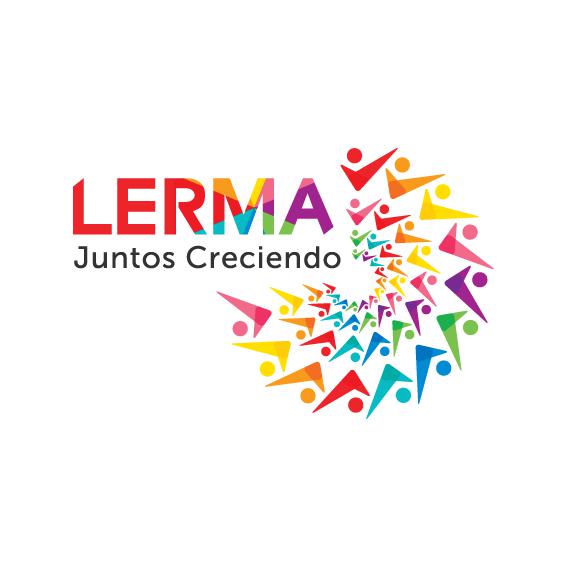 PRESUPUESTO DE EGRESOS PARA EL EJERCICIO FISCAL2016 DEL MUNICIPIO DE LERMA, ESTADO DE MÉXICO1000Servicios Personales5000Bienes Muebles, Inmuebles1000Servicios Personales5000e Intangiblese Intangibles2000Materiales y Suministros6000Inversión Pública3000Servicios Generales8000Participaciones y Aportaciones4000Transferencias, Asignaciones,9000Deuda Pública4000Subsidios y Otras Ayudas9000Deuda PúblicaSubsidios y Otras AyudasMunicipio:   LERMAPRESUPUESTO BASADO EN RESULTADOS MUNICIPALPRESUPUESTO BASADO EN RESULTADOS MUNICIPALPbRM-04cPRESUPUESTO DE EGRESOS GLOBAL CALENDARIZADODEL 1 DE ENERO AL 31 DE DICIEMBRE DE 2016ENTE PÚBLICO: MUNICIPIO DE LERMAENTE PÚBLICO: MUNICIPIO DE LERMANo.  0038CUENTACONCEPTOENEROFEBREROMARZOABRILMAYOJUNIOJULIOAGOSTOSEPTIEMBREOCTUBRENOVIEMBREDICIEMBREPRESUPUESTADOCUENTACONCEPTOENEROFEBREROMARZOABRILMAYOJUNIOJULIOAGOSTOSEPTIEMBREOCTUBRENOVIEMBREDICIEMBRE201620168210PRESUPUESTO DE EGRESOS APROBADO76,534,128.2743,833,838.4049,240,446.4744,460,821.2149,312,821.2153,511,634.2156,338,110.7154,956,421.2154,015,121.2153,497,078.2155,704,275.2155,564,012.68646,968,709.008211  1000SERVICIOS PERSONALES16,903,829.2116,903,829.2121,846,254.4717,053,829.2116,903,829.2116,973,829.2124,438,018.7116,603,829.2116,803,829.2116,603,829.2116,803,829.2130,311,263.93228,150,000.001100REMUNERACIONES AL PERSONAL DE9,757,258.149,757,258.149,757,258.149,757,258.149,757,258.149,757,258.149,757,258.149,757,258.149,757,258.149,757,258.149,757,258.149,757,258.14117,087,097.681100CARÁCTER PERMANENTE9,757,258.149,757,258.149,757,258.149,757,258.149,757,258.149,757,258.149,757,258.149,757,258.149,757,258.149,757,258.149,757,258.149,757,258.14117,087,097.68CARÁCTER PERMANENTE1110Dietas463,541.98463,541.98463,541.98463,541.98463,541.98463,541.98463,541.98463,541.98463,541.98463,541.98463,541.98463,541.985,562,503.761111Dietas463,541.98463,541.98463,541.98463,541.98463,541.98463,541.98463,541.98463,541.98463,541.98463,541.98463,541.98463,541.985,562,503.761120Haberes0.000.000.000.000.000.000.000.000.000.000.000.000.001121Haberes0.000.000.000.000.000.000.000.000.000.000.000.000.001130Sueldos base al personal permanente9,293,716.169,293,716.169,293,716.169,293,716.169,293,716.169,293,716.169,293,716.169,293,716.169,293,716.169,293,716.169,293,716.169,293,716.16111,524,593.921131Sueldo base9,293,716.169,293,716.169,293,716.169,293,716.169,293,716.169,293,716.169,293,716.169,293,716.169,293,716.169,293,716.169,293,716.169,293,716.16111,524,593.921132Otro sueldo magisterio0.000.000.000.000.000.000.000.000.000.000.000.000.001133Hora clase0.000.000.000.000.000.000.000.000.000.000.000.000.001134Carrera magisterial0.000.000.000.000.000.000.000.000.000.000.000.000.001135Carrera docente0.000.000.000.000.000.000.000.000.000.000.000.000.001140Remuneraciones por adscripcion laboral0.000.000.000.000.000.000.000.000.000.000.000.000.001140en el extranjero0.000.000.000.000.000.000.000.000.000.000.000.000.00en el extranjero1141Remuneraciones por adscripcion laboral0.000.000.000.000.000.000.000.000.000.000.000.000.001141en el extranjero0.000.000.000.000.000.000.000.000.000.000.000.000.00en el extranjero1200REMUNERACIONES AL PERSONAL DE0.000.000.000.000.000.000.000.000.000.000.000.000.001200CARÁCTER TRANSITORIO0.000.000.000.000.000.000.000.000.000.000.000.000.00CARÁCTER TRANSITORIO1210Honorarios asimilables a salarios0.000.000.000.000.000.000.000.000.000.000.000.000.001211Honorarios asimilables al salario0.000.000.000.000.000.000.000.000.000.000.000.000.001220Sueldos base al personal eventual0.000.000.000.000.000.000.000.000.000.000.000.000.00Municipio:   LERMAPRESUPUESTO BASADO EN RESULTADOS MUNICIPALPRESUPUESTO BASADO EN RESULTADOS MUNICIPALPbRM-04cPRESUPUESTO DE EGRESOS GLOBAL CALENDARIZADODEL 1 DE ENERO AL 31 DE DICIEMBRE DE 2016ENTE PÚBLICO: MUNICIPIO DE LERMAENTE PÚBLICO: MUNICIPIO DE LERMANo.  0038CUENTACONCEPTOENEROFEBREROMARZOABRILMAYOJUNIOJULIOAGOSTOSEPTIEMBREOCTUBRENOVIEMBREDICIEMBREPRESUPUESTADOCUENTACONCEPTOENEROFEBREROMARZOABRILMAYOJUNIOJULIOAGOSTOSEPTIEMBREOCTUBRENOVIEMBREDICIEMBRE201620161221Sueldo por Interinato0.000.000.000.000.000.000.000.000.000.000.000.000.001222Sueldos y salarios compactados al0.000.000.000.000.000.000.000.000.000.000.000.000.001222personal eventual0.000.000.000.000.000.000.000.000.000.000.000.000.00personal eventual1223Becas para medicos residentes0.000.000.000.000.000.000.000.000.000.000.000.000.001230Retribuciones por servicios de carácter0.000.000.000.000.000.000.000.000.000.000.000.000.001230social0.000.000.000.000.000.000.000.000.000.000.000.000.00social1231Compensacion por servicio social0.000.000.000.000.000.000.000.000.000.000.000.000.001240Retribucion a los representantes de los0.000.000.000.000.000.000.000.000.000.000.000.000.001240trabajadores y de los patrones en la0.000.000.000.000.000.000.000.000.000.000.000.000.00trabajadores y de los patrones en la1241Compensacion a representante0.000.000.000.000.000.000.000.000.000.000.000.000.001300REMUNERACIONES ADICIONALES Y4,049,175.614,049,175.618,991,600.874,099,175.614,049,175.614,219,175.6111,683,365.114,049,175.614,049,175.614,049,175.614,049,175.6117,656,610.3374,994,156.801300ESPECIALES4,049,175.614,049,175.618,991,600.874,099,175.614,049,175.614,219,175.6111,683,365.114,049,175.614,049,175.614,049,175.614,049,175.6117,656,610.3374,994,156.80ESPECIALES1310Primas por años de servicio efectivos43,116.0043,116.0043,116.0043,116.0043,116.0043,116.0043,116.0043,116.0043,116.0043,116.0043,116.0043,116.00517,392.001310prestados43,116.0043,116.0043,116.0043,116.0043,116.0043,116.0043,116.0043,116.0043,116.0043,116.0043,116.0043,116.00517,392.00prestados1311Prima por año de servicio43,116.0043,116.0043,116.0043,116.0043,116.0043,116.0043,116.0043,116.0043,116.0043,116.0043,116.0043,116.00517,392.001312Prima de antigüedad0.000.000.000.000.000.000.000.000.000.000.000.000.001313Prima adicional por permanencia en el0.000.000.000.000.000.000.000.000.000.000.000.000.001313servicio0.000.000.000.000.000.000.000.000.000.000.000.000.00servicio1320Primas de vacaciones, dominical y0.000.004,942,425.260.000.000.007,633,709.500.000.000.000.0012,576,139.7925,152,274.551320gratificacion de fin de año0.000.004,942,425.260.000.000.007,633,709.500.000.000.000.0012,576,139.7925,152,274.55gratificacion de fin de año1321Prima vacacional0.000.004,924,444.120.000.000.000.000.000.000.000.004,924,444.119,848,888.231322Aguinaldo0.000.0017,981.140.000.000.007,633,709.500.000.000.000.007,651,695.6815,303,386.321323Aguinaldo de eventuales0.000.000.000.000.000.000.000.000.000.000.000.000.001324Vacaciones no disfrutadas por finiquito0.000.000.000.000.000.000.000.000.000.000.000.000.001325Prima dominical0.000.000.000.000.000.000.000.000.000.000.000.000.001330Horas Extraordinarias0.000.000.000.000.000.000.000.000.000.000.000.000.001331Remuneraciones por horas0.000.000.000.000.000.000.000.000.000.000.000.000.001331extraordinarias0.000.000.000.000.000.000.000.000.000.000.000.000.00extraordinariasMunicipio:   LERMAPRESUPUESTO BASADO EN RESULTADOS MUNICIPALPRESUPUESTO BASADO EN RESULTADOS MUNICIPALPbRM-04cPRESUPUESTO DE EGRESOS GLOBAL CALENDARIZADODEL 1 DE ENERO AL 31 DE DICIEMBRE DE 2016ENTE PÚBLICO: MUNICIPIO DE LERMAENTE PÚBLICO: MUNICIPIO DE LERMANo.  0038CUENTACONCEPTOENEROFEBREROMARZOABRILMAYOJUNIOJULIOAGOSTOSEPTIEMBREOCTUBRENOVIEMBREDICIEMBREPRESUPUESTADOCUENTACONCEPTOENEROFEBREROMARZOABRILMAYOJUNIOJULIOAGOSTOSEPTIEMBREOCTUBRENOVIEMBREDICIEMBRE201620161340Compensaciones4,006,059.614,006,059.614,006,059.614,056,059.614,006,059.614,176,059.614,006,539.614,006,059.614,006,059.614,006,059.614,006,059.615,037,354.5449,324,490.251341Compensacion0.000.000.000.000.000.000.000.000.000.000.000.000.001342Compensacion por servicios especiales0.000.000.000.000.000.000.000.000.000.000.000.000.001343Compensacion por riesgo profesional0.000.000.000.000.000.000.000.000.000.000.000.000.001344Compensacion por retabulación0.000.000.000.000.000.000.000.000.000.000.000.000.001345Gratificacion4,006,059.614,006,059.614,006,059.614,056,059.614,006,059.614,176,059.614,006,539.614,006,059.614,006,059.614,006,059.614,006,059.615,037,354.5449,324,490.251346Gratificacion por convenio0.000.000.000.000.000.000.000.000.000.000.000.000.001347Gratificacion por productividad0.000.000.000.000.000.000.000.000.000.000.000.000.001348Labores docentes0.000.000.000.000.000.000.000.000.000.000.000.000.001349Estudios superiores0.000.000.000.000.000.000.000.000.000.000.000.000.001350Sobrehaberes0.000.000.000.000.000.000.000.000.000.000.000.000.001351Sobrehaberes0.000.000.000.000.000.000.000.000.000.000.000.000.001360Asignaciones de tecnico, de mando, por0.000.000.000.000.000.000.000.000.000.000.000.000.001360comision, de vuelo y de técnico espe0.000.000.000.000.000.000.000.000.000.000.000.000.00comision, de vuelo y de técnico espe1361Asignaciones de tecnico, de mando, por0.000.000.000.000.000.000.000.000.000.000.000.000.001361comision, de vuelo y de técnico espe0.000.000.000.000.000.000.000.000.000.000.000.000.00comision, de vuelo y de técnico espe1370Honorarios especiales0.000.000.000.000.000.000.000.000.000.000.000.000.001371Honorarios especiales0.000.000.000.000.000.000.000.000.000.000.000.000.001380Participaciones por vigilancia en el0.000.000.000.000.000.000.000.000.000.000.000.000.001380cumplimiento de las leyes y custodia d0.000.000.000.000.000.000.000.000.000.000.000.000.00cumplimiento de las leyes y custodia d1381Participaciones por vigilancia en el0.000.000.000.000.000.000.000.000.000.000.000.000.001381cumplimiento de las leyes y custodia d0.000.000.000.000.000.000.000.000.000.000.000.000.00cumplimiento de las leyes y custodia d1400SEGURIDAD SOCIAL2,712,395.462,712,395.462,712,395.462,712,395.462,712,395.462,712,395.462,712,395.462,512,395.462,712,395.462,512,395.462,712,395.462,612,395.4632,048,745.52Municipio:   LERMAPRESUPUESTO BASADO EN RESULTADOS MUNICIPALPRESUPUESTO BASADO EN RESULTADOS MUNICIPALPbRM-04cPRESUPUESTO DE EGRESOS GLOBAL CALENDARIZADODEL 1 DE ENERO AL 31 DE DICIEMBRE DE 2016ENTE PÚBLICO: MUNICIPIO DE LERMAENTE PÚBLICO: MUNICIPIO DE LERMANo.  0038CUENTACONCEPTOENEROFEBREROMARZOABRILMAYOJUNIOJULIOAGOSTOSEPTIEMBREOCTUBRENOVIEMBREDICIEMBREPRESUPUESTADOCUENTACONCEPTOENEROFEBREROMARZOABRILMAYOJUNIOJULIOAGOSTOSEPTIEMBREOCTUBRENOVIEMBREDICIEMBRE201620161410Aportaciones de seguridad social2,712,395.462,712,395.462,712,395.462,712,395.462,712,395.462,712,395.462,712,395.462,512,395.462,712,395.462,512,395.462,712,395.462,612,395.4632,048,745.521411Cuotas al ISSSTE0.000.000.000.000.000.000.000.000.000.000.000.000.001412Cuotas de servicio de salud1,302,363.521,302,363.521,302,363.521,302,363.521,302,363.521,302,363.521,302,363.521,102,363.521,302,363.521,102,363.521,302,363.521,302,363.5215,228,362.241413Cuotas al sistema solidario de reparto966,352.46966,352.46966,352.46966,352.46966,352.46966,352.46966,352.46966,352.46966,352.46966,352.46966,352.46866,352.4611,496,229.521414Cuotas del sistema de capitalizacion163,021.96163,021.96163,021.96163,021.96163,021.96163,021.96163,021.96163,021.96163,021.96163,021.96163,021.96163,021.961,956,263.521414individual163,021.96163,021.96163,021.96163,021.96163,021.96163,021.96163,021.96163,021.96163,021.96163,021.96163,021.96163,021.961,956,263.52individual1415Aportaciones para financiar los gastos140,328.76140,328.76140,328.76140,328.76140,328.76140,328.76140,328.76140,328.76140,328.76140,328.76140,328.76140,328.761,683,945.121415generales de administracion del ISSE140,328.76140,328.76140,328.76140,328.76140,328.76140,328.76140,328.76140,328.76140,328.76140,328.76140,328.76140,328.761,683,945.12generales de administracion del ISSE1416Riesgo de trabajo140,328.76140,328.76140,328.76140,328.76140,328.76140,328.76140,328.76140,328.76140,328.76140,328.76140,328.76140,328.761,683,945.121420Aportaciones a fondos de vivienda0.000.000.000.000.000.000.000.000.000.000.000.000.001421FOVISSSTE0.000.000.000.000.000.000.000.000.000.000.000.000.001430Aportaciones al sistema para el retiro0.000.000.000.000.000.000.000.000.000.000.000.000.001431SAR (Sistema de Ahorro para el Retiro)0.000.000.000.000.000.000.000.000.000.000.000.000.001440Aportaciones para seguros0.000.000.000.000.000.000.000.000.000.000.000.000.001441Seguros y fianzas0.000.000.000.000.000.000.000.000.000.000.000.000.001500OTRA PRESTACIONES SOCIALES Y385,000.00385,000.00385,000.00485,000.00385,000.00285,000.00285,000.00285,000.00285,000.00285,000.00285,000.00285,000.004,020,000.001500ECONOMICAS385,000.00385,000.00385,000.00485,000.00385,000.00285,000.00285,000.00285,000.00285,000.00285,000.00285,000.00285,000.004,020,000.00ECONOMICAS1510Cuotas para el fondo de ahorro y fondo de0.000.000.000.000.000.000.000.000.000.000.000.000.001510trabajo0.000.000.000.000.000.000.000.000.000.000.000.000.00trabajo1511Cuotas para fondo de retiro0.000.000.000.000.000.000.000.000.000.000.000.000.001512Seguro de separacion individualizado0.000.000.000.000.000.000.000.000.000.000.000.000.001520Indemnizaciones300,000.00300,000.00300,000.00400,000.00300,000.00200,000.00200,000.00200,000.00200,000.00200,000.00200,000.00200,000.003,000,000.001521Indemnizacion por accidentes de trabajo0.000.000.000.000.000.000.000.000.000.000.000.000.001522Liquidaciones por indemnizaciones, por300,000.00300,000.00300,000.00400,000.00300,000.00200,000.00200,000.00200,000.00200,000.00200,000.00200,000.00200,000.003,000,000.001522sueldos y salarios caidos300,000.00300,000.00300,000.00400,000.00300,000.00200,000.00200,000.00200,000.00200,000.00200,000.00200,000.00200,000.003,000,000.00sueldos y salarios caidosMunicipio:   LERMAPRESUPUESTO BASADO EN RESULTADOS MUNICIPALPRESUPUESTO BASADO EN RESULTADOS MUNICIPALPbRM-04cPRESUPUESTO DE EGRESOS GLOBAL CALENDARIZADODEL 1 DE ENERO AL 31 DE DICIEMBRE DE 2016ENTE PÚBLICO: MUNICIPIO DE LERMAENTE PÚBLICO: MUNICIPIO DE LERMANo.  0038CUENTACONCEPTOENEROFEBREROMARZOABRILMAYOJUNIOJULIOAGOSTOSEPTIEMBREOCTUBRENOVIEMBREDICIEMBREPRESUPUESTADOCUENTACONCEPTOENEROFEBREROMARZOABRILMAYOJUNIOJULIOAGOSTOSEPTIEMBREOCTUBRENOVIEMBREDICIEMBRE201620161530Prestaciones y haberes de retiro0.000.000.000.000.000.000.000.000.000.000.000.000.001531Prima por jubilacion0.000.000.000.000.000.000.000.000.000.000.000.000.001540Prestaciones contractuales0.000.000.000.000.000.000.000.000.000.000.000.000.001541Becas para hijos de trabajadores0.000.000.000.000.000.000.000.000.000.000.000.000.001541sindicalizados0.000.000.000.000.000.000.000.000.000.000.000.000.00sindicalizados1542Dias civicos y economicos0.000.000.000.000.000.000.000.000.000.000.000.000.001543Gastos relacionados al magisterio0.000.000.000.000.000.000.000.000.000.000.000.000.001544Dia del maestro y del servidor publico0.000.000.000.000.000.000.000.000.000.000.000.000.001545Estudios de postgrado0.000.000.000.000.000.000.000.000.000.000.000.000.001546Otros gastos derivados de convenio0.000.000.000.000.000.000.000.000.000.000.000.000.001547Asignaciones extraordinarias para0.000.000.000.000.000.000.000.000.000.000.000.000.001547servidores publicos sindicalizados0.000.000.000.000.000.000.000.000.000.000.000.000.00servidores publicos sindicalizados1550Apoyos a la capacitacion de los servidores0.000.000.000.000.000.000.000.000.000.000.000.000.001550publicos0.000.000.000.000.000.000.000.000.000.000.000.000.00publicos1551Becas institucionales0.000.000.000.000.000.000.000.000.000.000.000.000.001590Otras prestaciones sociales y economicas85,000.0085,000.0085,000.0085,000.0085,000.0085,000.0085,000.0085,000.0085,000.0085,000.0085,000.0085,000.001,020,000.001591Elaboracion de tesis0.000.000.000.000.000.000.000.000.000.000.000.000.001592Seguro de vida0.000.000.000.000.000.000.000.000.000.000.000.000.001593Viaticos0.000.000.000.000.000.000.000.000.000.000.000.000.001594Diferencial por escuelas0.000.000.000.000.000.000.000.000.000.000.000.000.001595Despensa85,000.0085,000.0085,000.0085,000.0085,000.0085,000.0085,000.0085,000.0085,000.0085,000.0085,000.0085,000.001,020,000.001600PREVISIONES0.000.000.000.000.000.000.000.000.000.000.000.000.001610Previsiones de carácter laboral,0.000.000.000.000.000.000.000.000.000.000.000.000.001610economica y de seguridad social0.000.000.000.000.000.000.000.000.000.000.000.000.00economica y de seguridad socialMunicipio:   LERMAPRESUPUESTO BASADO EN RESULTADOS MUNICIPALPRESUPUESTO BASADO EN RESULTADOS MUNICIPALPbRM-04cPRESUPUESTO DE EGRESOS GLOBAL CALENDARIZADODEL 1 DE ENERO AL 31 DE DICIEMBRE DE 2016ENTE PÚBLICO: MUNICIPIO DE LERMAENTE PÚBLICO: MUNICIPIO DE LERMANo.  0038CUENTACONCEPTOENEROFEBREROMARZOABRILMAYOJUNIOJULIOAGOSTOSEPTIEMBREOCTUBRENOVIEMBREDICIEMBREPRESUPUESTADOCUENTACONCEPTOENEROFEBREROMARZOABRILMAYOJUNIOJULIOAGOSTOSEPTIEMBREOCTUBRENOVIEMBREDICIEMBRE201620161611Previsiones de carácter laboral,0.000.000.000.000.000.000.000.000.000.000.000.000.001611economica y de seguridad social0.000.000.000.000.000.000.000.000.000.000.000.000.00economica y de seguridad social1700PAGO DE ESTIMULOS A SERVIDORES0.000.000.000.000.000.000.000.000.000.000.000.000.001700PUBLICOS0.000.000.000.000.000.000.000.000.000.000.000.000.00PUBLICOS1710Estimulos0.000.000.000.000.000.000.000.000.000.000.000.000.001711Reconocimiento a servidores publicos0.000.000.000.000.000.000.000.000.000.000.000.000.001712Estimulos por puntualidad y asistencia0.000.000.000.000.000.000.000.000.000.000.000.000.001720Recompensas0.000.000.000.000.000.000.000.000.000.000.000.000.001721Recompensas0.000.000.000.000.000.000.000.000.000.000.000.000.008211  2000MATERIALES Y SUMINISTROS1,969,980.001,669,900.001,889,800.001,812,000.001,861,700.001,558,600.001,615,600.001,414,600.001,887,800.001,539,700.002,492,580.001,095,200.0020,807,460.00MATERIALES DE ADMINISTRACION,2100EMISION DE DOCUMENTOS Y ARTICULOS391,300.00556,600.00543,200.00458,100.00341,900.00221,800.00406,300.00261,800.00328,900.00382,700.00287,860.0084,600.004,265,060.00OFICIALES2110Materiales, utiles y equipos menores de87,200.00187,800.00141,000.00170,600.00186,300.00115,200.00257,900.00115,800.00142,500.00151,600.00137,700.0035,000.001,728,600.002110oficina87,200.00187,800.00141,000.00170,600.00186,300.00115,200.00257,900.00115,800.00142,500.00151,600.00137,700.0035,000.001,728,600.00oficina2111Materiales y utiles de oficina87,200.00167,200.00122,500.00116,600.00178,300.00102,000.00205,400.00112,900.00135,000.00148,200.00131,200.0035,000.001,541,500.002112Enseres de oficina0.0020,600.0018,500.0054,000.008,000.0013,200.0052,500.002,900.007,500.003,400.006,500.000.00187,100.002120Materiales y utiles de impresión y190,000.00213,000.00242,500.00165,000.0062,000.0029,500.0038,000.0045,500.0036,000.0075,500.0020,000.0035,000.001,152,000.002120reproduccion190,000.00213,000.00242,500.00165,000.0062,000.0029,500.0038,000.0045,500.0036,000.0075,500.0020,000.0035,000.001,152,000.00reproduccion2121Material y utiles de imprenta y190,000.00210,000.00239,500.00165,000.0060,000.0027,500.0036,000.0045,000.0036,000.0073,000.0020,000.0035,000.001,137,000.002121reproduccion190,000.00210,000.00239,500.00165,000.0060,000.0027,500.0036,000.0045,000.0036,000.0073,000.0020,000.0035,000.001,137,000.00reproduccion2122Material de foto, cine y grabacion0.003,000.003,000.000.002,000.002,000.002,000.00500.000.002,500.000.000.0015,000.002130Material estadistico y geografico0.00500.001,000.000.000.00500.000.000.000.000.000.000.002,000.002131Material estadistico y geografico0.00500.001,000.000.000.00500.000.000.000.000.000.000.002,000.002140Materiales utiles y equipos menores de74,100.00133,600.00157,600.00112,500.0083,000.0075,800.00100,400.0095,500.0094,800.00154,800.00117,160.0011,600.001,210,860.002140tecnologias de la informacion y comun74,100.00133,600.00157,600.00112,500.0083,000.0075,800.00100,400.0095,500.0094,800.00154,800.00117,160.0011,600.001,210,860.00tecnologias de la informacion y comun2141Materiales y utiles para el procesamiento74,100.00133,600.00157,600.00112,500.0083,000.0075,800.00100,400.0095,500.0094,800.00154,800.00117,160.0011,600.001,210,860.002141en equipos y bienes informaticos74,100.00133,600.00157,600.00112,500.0083,000.0075,800.00100,400.0095,500.0094,800.00154,800.00117,160.0011,600.001,210,860.00en equipos y bienes informaticosMunicipio:   LERMAPRESUPUESTO BASADO EN RESULTADOS MUNICIPALPRESUPUESTO BASADO EN RESULTADOS MUNICIPALPbRM-04cPRESUPUESTO DE EGRESOS GLOBAL CALENDARIZADODEL 1 DE ENERO AL 31 DE DICIEMBRE DE 2016ENTE PÚBLICO: MUNICIPIO DE LERMAENTE PÚBLICO: MUNICIPIO DE LERMANo.  0038CUENTACONCEPTOENEROFEBREROMARZOABRILMAYOJUNIOJULIOAGOSTOSEPTIEMBREOCTUBRENOVIEMBREDICIEMBREPRESUPUESTADOCUENTACONCEPTOENEROFEBREROMARZOABRILMAYOJUNIOJULIOAGOSTOSEPTIEMBREOCTUBRENOVIEMBREDICIEMBRE201620162150Material impreso e informacion digital0.00800.000.000.000.00800.000.000.000.00800.000.000.002,400.002151Material de informacion0.00800.000.000.000.00800.000.000.000.00800.000.000.002,400.002160Material de limpieza40,000.0020,000.000.0010,000.0010,000.000.0010,000.005,000.0055,000.000.0013,000.003,000.00166,000.002161Material y enseres de limpieza40,000.0020,000.000.0010,000.0010,000.000.0010,000.005,000.0055,000.000.0013,000.003,000.00166,000.002170Materiales y utiles de enseñanza0.00900.001,100.000.00600.000.000.000.00600.000.000.000.003,200.002171Material didactico0.00900.001,100.000.00600.000.000.000.00600.000.000.000.003,200.002180Materiales para el registro e identificacion0.000.000.000.000.000.000.000.000.000.000.000.000.002180de bienes y personas0.000.000.000.000.000.000.000.000.000.000.000.000.00de bienes y personas2181Material para identificacion y registro0.000.000.000.000.000.000.000.000.000.000.000.000.002200ALIMENTOS Y UTENSILIOS0.004,000.009,000.003,500.005,000.001,000.003,000.002,000.005,500.001,000.002,000.000.0036,000.002210Productos alimenticios para personas0.002,000.008,000.003,500.005,000.001,000.002,000.002,000.005,500.000.002,000.000.0031,000.002211Productos alimenticios para personas0.002,000.008,000.003,500.005,000.001,000.002,000.002,000.005,500.000.002,000.000.0031,000.002220Productos alimenticios para animales0.002,000.001,000.000.000.000.001,000.000.000.001,000.000.000.005,000.002221Equipamiento y enseres para animales0.000.000.000.000.000.000.000.000.000.000.000.000.002222Productos alimenticios para animales0.002,000.001,000.000.000.000.001,000.000.000.001,000.000.000.005,000.002230Utensilios para el servicio de alimentacion0.000.000.000.000.000.000.000.000.000.000.000.000.002231Utensilios para el servicio de alimentacion0.000.000.000.000.000.000.000.000.000.000.000.000.002300MATERIAS PRIMAS Y MATERIALES DE0.000.000.000.000.000.000.000.000.000.000.000.000.002300PRODUCCION Y COMERCIALIZACION0.000.000.000.000.000.000.000.000.000.000.000.000.00PRODUCCION Y COMERCIALIZACION2310Productos alimenticios, agropecuarios y0.000.000.000.000.000.000.000.000.000.000.000.000.002310forestales adquiridos como materia0.000.000.000.000.000.000.000.000.000.000.000.000.00forestales adquiridos como materia2311Materias primas y materiales de0.000.000.000.000.000.000.000.000.000.000.000.000.002311produccion0.000.000.000.000.000.000.000.000.000.000.000.000.00produccion2320Insumos textiles adquiridos como materia0.000.000.000.000.000.000.000.000.000.000.000.000.002320prima0.000.000.000.000.000.000.000.000.000.000.000.000.00primaMunicipio:   LERMAPRESUPUESTO BASADO EN RESULTADOS MUNICIPALPRESUPUESTO BASADO EN RESULTADOS MUNICIPALPbRM-04cPRESUPUESTO DE EGRESOS GLOBAL CALENDARIZADODEL 1 DE ENERO AL 31 DE DICIEMBRE DE 2016ENTE PÚBLICO: MUNICIPIO DE LERMAENTE PÚBLICO: MUNICIPIO DE LERMANo.  0038CUENTACONCEPTOENEROFEBREROMARZOABRILMAYOJUNIOJULIOAGOSTOSEPTIEMBREOCTUBRENOVIEMBREDICIEMBREPRESUPUESTADOCUENTACONCEPTOENEROFEBREROMARZOABRILMAYOJUNIOJULIOAGOSTOSEPTIEMBREOCTUBRENOVIEMBREDICIEMBRE201620162321Materias primas textiles0.000.000.000.000.000.000.000.000.000.000.000.000.002330Productos de papel, carton e impresos0.000.000.000.000.000.000.000.000.000.000.000.000.002330adquiridos como materia prima0.000.000.000.000.000.000.000.000.000.000.000.000.00adquiridos como materia prima2331Productos de papel, carton e impresos0.000.000.000.000.000.000.000.000.000.000.000.000.002331adquiridos como materia prima0.000.000.000.000.000.000.000.000.000.000.000.000.00adquiridos como materia prima2340Combustibles, lubricantes, aditivos,0.000.000.000.000.000.000.000.000.000.000.000.000.002340carbon y sus derivados adquiridos como0.000.000.000.000.000.000.000.000.000.000.000.000.00carbon y sus derivados adquiridos como2341Combustibles, lubricantes, aditivos,0.000.000.000.000.000.000.000.000.000.000.000.000.002341carbon y sus derivados adquiridos como0.000.000.000.000.000.000.000.000.000.000.000.000.00carbon y sus derivados adquiridos como2350Productos quimicos, farmaceuticos y de0.000.000.000.000.000.000.000.000.000.000.000.000.002350laboratorio adquiridos como materia0.000.000.000.000.000.000.000.000.000.000.000.000.00laboratorio adquiridos como materia2351Productos quimicos, farmaceuticos y de0.000.000.000.000.000.000.000.000.000.000.000.000.002351laboratorio adquiridos como materia0.000.000.000.000.000.000.000.000.000.000.000.000.00laboratorio adquiridos como materia2360Productos metalicos y a base de minerales0.000.000.000.000.000.000.000.000.000.000.000.000.002360no metalicos adquiridos como mate0.000.000.000.000.000.000.000.000.000.000.000.000.00no metalicos adquiridos como mate2361Productos metalicos y a base de minerales0.000.000.000.000.000.000.000.000.000.000.000.000.002361no metalicos adquiridos como mate0.000.000.000.000.000.000.000.000.000.000.000.000.00no metalicos adquiridos como mate2370Productos de cuero, piel, plastico y hule0.000.000.000.000.000.000.000.000.000.000.000.000.002370adquiridos como materia prima0.000.000.000.000.000.000.000.000.000.000.000.000.00adquiridos como materia prima2371Productos de cuero, piel, plastico y hule0.000.000.000.000.000.000.000.000.000.000.000.000.002371adquiridos como materia prima0.000.000.000.000.000.000.000.000.000.000.000.000.00adquiridos como materia prima2380Mercancias adquiridas para su0.000.000.000.000.000.000.000.000.000.000.000.000.002380comercializacion0.000.000.000.000.000.000.000.000.000.000.000.000.00comercializacion2381Mercancias para su comercializacion en0.000.000.000.000.000.000.000.000.000.000.000.000.002381tiendas del sector publico0.000.000.000.000.000.000.000.000.000.000.000.000.00tiendas del sector publico2390Otros productos adquiridos como materia0.000.000.000.000.000.000.000.000.000.000.000.000.002390prima0.000.000.000.000.000.000.000.000.000.000.000.000.00primaMunicipio:   LERMAPRESUPUESTO BASADO EN RESULTADOS MUNICIPALPRESUPUESTO BASADO EN RESULTADOS MUNICIPALPbRM-04cPRESUPUESTO DE EGRESOS GLOBAL CALENDARIZADODEL 1 DE ENERO AL 31 DE DICIEMBRE DE 2016ENTE PÚBLICO: MUNICIPIO DE LERMAENTE PÚBLICO: MUNICIPIO DE LERMANo.  0038CUENTACONCEPTOENEROFEBREROMARZOABRILMAYOJUNIOJULIOAGOSTOSEPTIEMBREOCTUBRENOVIEMBREDICIEMBREPRESUPUESTADOCUENTACONCEPTOENEROFEBREROMARZOABRILMAYOJUNIOJULIOAGOSTOSEPTIEMBREOCTUBRENOVIEMBREDICIEMBRE201620162391Otros productos adquiridos como materia0.000.000.000.000.000.000.000.000.000.000.000.000.002391prima0.000.000.000.000.000.000.000.000.000.000.000.000.00prima2400MATERIALES Y ARTICULOS DE15,000.000.0032,500.000.000.0020,000.002,500.0020,000.000.003,000.000.000.0093,000.002400CONSTRUCCION Y DE REPARACION15,000.000.0032,500.000.000.0020,000.002,500.0020,000.000.003,000.000.000.0093,000.00CONSTRUCCION Y DE REPARACION2410Productos minerales no metalicos0.000.000.000.000.000.000.000.000.000.000.000.000.002411Productos minerales no metalicos0.000.000.000.000.000.000.000.000.000.000.000.000.002420Cemento y productos de concreto0.000.000.000.000.000.000.000.000.000.000.000.000.002421Cemento y productos de concreto0.000.000.000.000.000.000.000.000.000.000.000.000.002430Cal, yeso y productos de yeso0.000.000.000.000.000.000.000.000.000.000.000.000.002431Cal, yeso y productos de yeso0.000.000.000.000.000.000.000.000.000.000.000.000.002440Madera y productos de madera0.000.000.000.000.000.000.000.000.000.000.000.000.002441Madera y productos de madera0.000.000.000.000.000.000.000.000.000.000.000.000.002450Vidrio y productos de vidrio0.000.000.000.000.000.000.000.000.000.000.000.000.002451Vidrio y productos de vidrio0.000.000.000.000.000.000.000.000.000.000.000.000.002460Material electrico y electronico0.000.000.000.000.000.000.000.000.000.000.000.000.002461Material electrico y electronico0.000.000.000.000.000.000.000.000.000.000.000.000.002470Articulos metalicos para la construccion0.000.000.000.000.000.000.000.000.000.000.000.000.002471Articulos metalicos para la construccion0.000.000.000.000.000.000.000.000.000.000.000.000.002480Materiales complementarios15,000.000.0032,500.000.000.0020,000.002,500.0020,000.000.003,000.000.000.0093,000.002481Materiales complementarios0.000.000.000.000.000.000.000.000.000.000.000.000.002482Material de señalizacion15,000.000.007,500.000.000.005,000.002,500.005,000.000.003,000.000.000.0038,000.002483Arboles y plantas de ornato0.000.0025,000.000.000.0015,000.000.0015,000.000.000.000.000.0055,000.002490Otros materiales y articulos de0.000.000.000.000.000.000.000.000.000.000.000.000.002490construccion y reparacion0.000.000.000.000.000.000.000.000.000.000.000.000.00construccion y reparacionMunicipio:   LERMAPRESUPUESTO BASADO EN RESULTADOS MUNICIPALPRESUPUESTO BASADO EN RESULTADOS MUNICIPALPbRM-04cPRESUPUESTO DE EGRESOS GLOBAL CALENDARIZADODEL 1 DE ENERO AL 31 DE DICIEMBRE DE 2016ENTE PÚBLICO: MUNICIPIO DE LERMAENTE PÚBLICO: MUNICIPIO DE LERMANo.  0038CUENTACONCEPTOENEROFEBREROMARZOABRILMAYOJUNIOJULIOAGOSTOSEPTIEMBREOCTUBRENOVIEMBREDICIEMBREPRESUPUESTADOCUENTACONCEPTOENEROFEBREROMARZOABRILMAYOJUNIOJULIOAGOSTOSEPTIEMBREOCTUBRENOVIEMBREDICIEMBRE201620162491Materiales de construccion0.000.000.000.000.000.000.000.000.000.000.000.000.002492Estructuras y manufacturas para todo tipo0.000.000.000.000.000.000.000.000.000.000.000.000.002492de construccion0.000.000.000.000.000.000.000.000.000.000.000.000.00de construccion2500PRODUCTOS QUIMICOS,0.007,500.007,000.003,000.000.007,500.005,000.005,500.000.000.000.000.0035,500.002500FARMACEUTICOS Y DE LABORATORIO0.007,500.007,000.003,000.000.007,500.005,000.005,500.000.000.000.000.0035,500.00FARMACEUTICOS Y DE LABORATORIO2510Productos quimicos basicos0.000.000.000.000.000.000.000.000.000.000.000.000.002511Sustancias quimicas0.000.000.000.000.000.000.000.000.000.000.000.000.002520Fertilizantes, pesticidas y otros0.005,000.000.000.000.000.005,000.000.000.000.000.000.0010,000.002520agroquimicos0.005,000.000.000.000.000.005,000.000.000.000.000.000.0010,000.00agroquimicos2521Plaguicidas, abonos y fertilizantes0.005,000.000.000.000.000.005,000.000.000.000.000.000.0010,000.002530Medicinas y productos farmaceuticos0.000.005,500.001,000.000.005,000.000.002,500.000.000.000.000.0014,000.002531Medicinas y productos farmaceuticos0.000.005,500.001,000.000.005,000.000.002,500.000.000.000.000.0014,000.002540Materiales, accesorios y suministros0.002,500.001,500.002,000.000.002,500.000.003,000.000.000.000.000.0011,500.002540medicos0.002,500.001,500.002,000.000.002,500.000.003,000.000.000.000.000.0011,500.00medicos2541Materiales, accesorios y suministros0.002,500.001,500.002,000.000.002,500.000.003,000.000.000.000.000.0011,500.002541medicos0.002,500.001,500.002,000.000.002,500.000.003,000.000.000.000.000.0011,500.00medicos2550Materiales, accesorios y suministros de0.000.000.000.000.000.000.000.000.000.000.000.000.002550laboratorio0.000.000.000.000.000.000.000.000.000.000.000.000.00laboratorio2551Materiales, accesorios y suministros de0.000.000.000.000.000.000.000.000.000.000.000.000.002551laboratorio0.000.000.000.000.000.000.000.000.000.000.000.000.00laboratorio2560Fibras sinteticas, hules, plasticos y0.000.000.000.000.000.000.000.000.000.000.000.000.002560derivados0.000.000.000.000.000.000.000.000.000.000.000.000.00derivados2561Fibras sinteticas, hules, plasticos y0.000.000.000.000.000.000.000.000.000.000.000.000.002561derivados0.000.000.000.000.000.000.000.000.000.000.000.000.00derivados2590Otros productos quimicos0.000.000.000.000.000.000.000.000.000.000.000.000.002591Otros productos quimicos0.000.000.000.000.000.000.000.000.000.000.000.000.002600COMBUSTIBLES, LUBRICANTES Y1,357,480.00989,800.001,017,800.001,113,800.00989,800.00999,800.001,097,800.00983,800.00983,800.001,091,800.001,000,720.00967,600.0012,594,000.002600ADITIVOS1,357,480.00989,800.001,017,800.001,113,800.00989,800.00999,800.001,097,800.00983,800.00983,800.001,091,800.001,000,720.00967,600.0012,594,000.00ADITIVOS2610Combustibles, lubricantes y aditivos1,357,480.00989,800.001,017,800.001,113,800.00989,800.00999,800.001,097,800.00983,800.00983,800.001,091,800.001,000,720.00967,600.0012,594,000.002611Combustibles, lubricantes y aditivos1,357,480.00989,800.001,017,800.001,113,800.00989,800.00999,800.001,097,800.00983,800.00983,800.001,091,800.001,000,720.00967,600.0012,594,000.002620Carbon y sus derivados0.000.000.000.000.000.000.000.000.000.000.000.000.00Municipio:   LERMAPRESUPUESTO BASADO EN RESULTADOS MUNICIPALPRESUPUESTO BASADO EN RESULTADOS MUNICIPALPbRM-04cPRESUPUESTO DE EGRESOS GLOBAL CALENDARIZADODEL 1 DE ENERO AL 31 DE DICIEMBRE DE 2016ENTE PÚBLICO: MUNICIPIO DE LERMAENTE PÚBLICO: MUNICIPIO DE LERMANo.  0038CUENTACONCEPTOENEROFEBREROMARZOABRILMAYOJUNIOJULIOAGOSTOSEPTIEMBREOCTUBRENOVIEMBREDICIEMBREPRESUPUESTADOCUENTACONCEPTOENEROFEBREROMARZOABRILMAYOJUNIOJULIOAGOSTOSEPTIEMBREOCTUBRENOVIEMBREDICIEMBRE201620162621Carbon y sus derivados0.000.000.000.000.000.000.000.000.000.000.000.000.002700VESTUARIO, BLANCOS, PRENDAS DE100,000.0015,000.00125,000.00100,000.00415,000.00185,000.005,000.000.0010,000.000.0010,000.000.00965,000.002700PROTECCION Y ARTICULOS DEPORTIVOS100,000.0015,000.00125,000.00100,000.00415,000.00185,000.005,000.000.0010,000.000.0010,000.000.00965,000.00PROTECCION Y ARTICULOS DEPORTIVOS2710Vestuario y uniformes100,000.000.00100,000.00100,000.00400,000.00180,000.000.000.000.000.000.000.00880,000.002711Vestuario y uniformes100,000.000.00100,000.00100,000.00400,000.00180,000.000.000.000.000.000.000.00880,000.002720Prendas de seguridad y proteccion0.0015,000.0015,000.000.0015,000.005,000.000.000.0010,000.000.000.000.0060,000.002720personal0.0015,000.0015,000.000.0015,000.005,000.000.000.0010,000.000.000.000.0060,000.00personal2721Prendas de seguridad y proteccion0.0015,000.0015,000.000.0015,000.005,000.000.000.0010,000.000.000.000.0060,000.002721personal0.0015,000.0015,000.000.0015,000.005,000.000.000.0010,000.000.000.000.0060,000.00personal2730Articulos deportivos0.000.0010,000.000.000.000.005,000.000.000.000.0010,000.000.0025,000.002731Articulos deportivos0.000.0010,000.000.000.000.005,000.000.000.000.0010,000.000.0025,000.002740Productos textiles0.000.000.000.000.000.000.000.000.000.000.000.000.002741Productos textiles0.000.000.000.000.000.000.000.000.000.000.000.000.002750Blancos y otros productos textiles,0.000.000.000.000.000.000.000.000.000.000.000.000.002750excepto prendas de vestir0.000.000.000.000.000.000.000.000.000.000.000.000.00excepto prendas de vestir2751Blancos y otros productos textiles0.000.000.000.000.000.000.000.000.000.000.000.000.002800MATERIALES Y SUMINISTROS PARA0.000.0010,000.005,000.000.005,000.005,000.0010,000.00500,000.000.001,140,000.000.001,675,000.002800SEGURIDAD0.000.0010,000.005,000.000.005,000.005,000.0010,000.00500,000.000.001,140,000.000.001,675,000.00SEGURIDAD2810Sustancias y Materiales Explosivos.0.000.000.000.000.000.000.000.000.000.000.000.000.002811Sustancias y Materiales Explosivos.0.000.000.000.000.000.000.000.000.000.000.000.000.002820Materiales de Seguridad Pública.0.000.0010,000.000.000.000.000.0010,000.00500,000.000.001,140,000.000.001,660,000.002821Material de Seguridad Pública.0.000.0010,000.000.000.000.000.0010,000.00500,000.000.001,140,000.000.001,660,000.002830Prendas de proteccion para la seguridad0.000.000.005,000.000.005,000.005,000.000.000.000.000.000.0015,000.002830publica y nacional0.000.000.005,000.000.005,000.005,000.000.000.000.000.000.0015,000.00publica y nacional2831Prendas de proteccion0.000.000.005,000.000.005,000.005,000.000.000.000.000.000.0015,000.002900HERRAMIENTAS, REFACCIONES Y106,200.0097,000.00145,300.00128,600.00110,000.00118,500.0091,000.00131,500.0059,600.0061,200.0052,000.0043,000.001,143,900.002900ACCESORIOS MENORES106,200.0097,000.00145,300.00128,600.00110,000.00118,500.0091,000.00131,500.0059,600.0061,200.0052,000.0043,000.001,143,900.00ACCESORIOS MENORESMunicipio:   LERMAPRESUPUESTO BASADO EN RESULTADOS MUNICIPALPRESUPUESTO BASADO EN RESULTADOS MUNICIPALPbRM-04cPRESUPUESTO DE EGRESOS GLOBAL CALENDARIZADODEL 1 DE ENERO AL 31 DE DICIEMBRE DE 2016ENTE PÚBLICO: MUNICIPIO DE LERMAENTE PÚBLICO: MUNICIPIO DE LERMANo.  0038CUENTACONCEPTOENEROFEBREROMARZOABRILMAYOJUNIOJULIOAGOSTOSEPTIEMBREOCTUBRENOVIEMBREDICIEMBREPRESUPUESTADOCUENTACONCEPTOENEROFEBREROMARZOABRILMAYOJUNIOJULIOAGOSTOSEPTIEMBREOCTUBRENOVIEMBREDICIEMBRE201620162910Herramientas menores96,200.0087,000.00132,600.00119,600.00105,000.00112,000.0087,000.00126,000.0050,000.0052,000.0050,000.0040,000.001,057,400.002911Refacciones, accesorios y herramientas96,200.0087,000.00132,600.00119,600.00105,000.00112,000.0087,000.00126,000.0050,000.0052,000.0050,000.0040,000.001,057,400.002920Refacciones y accesorios menores de0.000.000.000.000.000.000.000.000.000.000.000.000.002920edificios0.000.000.000.000.000.000.000.000.000.000.000.000.00edificios2921Refacciones y accesorios menores de0.000.000.000.000.000.000.000.000.000.000.000.000.002921edificios0.000.000.000.000.000.000.000.000.000.000.000.000.00edificios2930Refacciones y accesorios menores de0.000.000.000.000.000.000.000.000.000.000.000.000.002930mobiliario y equipo de administracion,0.000.000.000.000.000.000.000.000.000.000.000.000.00mobiliario y equipo de administracion,2931Refacciones y accesorios menores de0.000.000.000.000.000.000.000.000.000.000.000.000.002931mobiliario y equipo de administracion,0.000.000.000.000.000.000.000.000.000.000.000.000.00mobiliario y equipo de administracion,2940Refacciones y accesorios menores de0.005,000.000.000.001,000.000.000.002,000.000.000.001,000.000.009,000.002940equipo de computo y tecnologias de la i0.005,000.000.000.001,000.000.000.002,000.000.000.001,000.000.009,000.00equipo de computo y tecnologias de la i2941Refacciones y accesorios para equipo de0.005,000.000.000.001,000.000.000.002,000.000.000.001,000.000.009,000.002941computo0.005,000.000.000.001,000.000.000.002,000.000.000.001,000.000.009,000.00computo2950Refacciones y accesorios menores de0.000.000.000.000.000.000.000.000.000.000.000.000.002950equipo e instrumental medico y de labor0.000.000.000.000.000.000.000.000.000.000.000.000.00equipo e instrumental medico y de labor2951Refacciones y accesorios menores de0.000.000.000.000.000.000.000.000.000.000.000.000.002951equipo e instrumental medico y de labor0.000.000.000.000.000.000.000.000.000.000.000.000.00equipo e instrumental medico y de labor2960Refacciones y accesorios menores para0.000.000.000.000.000.000.000.000.000.000.000.000.002960equipo de transporte0.000.000.000.000.000.000.000.000.000.000.000.000.00equipo de transporte2961Refacciones y accesorios menores para0.000.000.000.000.000.000.000.000.000.000.000.000.002961equipo de transporte0.000.000.000.000.000.000.000.000.000.000.000.000.00equipo de transporte2970Refacciones y accesorios menores de0.000.005,000.005,000.000.000.000.000.000.005,000.000.000.0015,000.002970equipo de defensa y seguridad0.000.005,000.005,000.000.000.000.000.000.005,000.000.000.0015,000.00equipo de defensa y seguridad2971Articulos para la extincion de incendios0.000.005,000.005,000.000.000.000.000.000.005,000.000.000.0015,000.002980Refacciones y accesorios menores de0.002,000.000.000.000.002,000.000.000.002,000.000.000.000.006,000.002980maquinaria y otros equipos0.002,000.000.000.000.002,000.000.000.002,000.000.000.000.006,000.00maquinaria y otros equipos2981Refacciones y accesorios menores de0.002,000.000.000.000.002,000.000.000.002,000.000.000.000.006,000.002981maquinaria y otros equipos0.002,000.000.000.000.002,000.000.000.002,000.000.000.000.006,000.00maquinaria y otros equipos2990Refacciones y accesorios menores otros10,000.003,000.007,700.004,000.004,000.004,500.004,000.003,500.007,600.004,200.001,000.003,000.0056,500.002990bienes muebles10,000.003,000.007,700.004,000.004,000.004,500.004,000.003,500.007,600.004,200.001,000.003,000.0056,500.00bienes mueblesMunicipio:   LERMAPRESUPUESTO BASADO EN RESULTADOS MUNICIPALPRESUPUESTO BASADO EN RESULTADOS MUNICIPALPbRM-04cPRESUPUESTO DE EGRESOS GLOBAL CALENDARIZADODEL 1 DE ENERO AL 31 DE DICIEMBRE DE 2016ENTE PÚBLICO: MUNICIPIO DE LERMAENTE PÚBLICO: MUNICIPIO DE LERMANo.  0038CUENTACONCEPTOENEROFEBREROMARZOABRILMAYOJUNIOJULIOAGOSTOSEPTIEMBREOCTUBRENOVIEMBREDICIEMBREPRESUPUESTADOCUENTACONCEPTOENEROFEBREROMARZOABRILMAYOJUNIOJULIOAGOSTOSEPTIEMBREOCTUBRENOVIEMBREDICIEMBRE201620162991Medidores de agua0.000.000.000.000.000.000.000.000.000.000.000.000.002992Otros enseres10,000.003,000.007,700.004,000.004,000.004,500.004,000.003,500.007,600.004,200.001,000.003,000.0056,500.008211  3000SERVICIOS GENERALES2,729,196.003,856,900.003,770,700.002,985,300.003,802,600.002,995,400.005,369,800.003,288,300.004,358,800.005,873,000.005,638,174.002,935,929.0047,604,099.003100SERVICIOS BASICOS72,100.0070,700.00320,700.00270,700.0070,700.00271,100.00270,700.0070,700.00271,100.0070,700.0070,700.0070,700.001,900,600.003110Energia electrica20,000.0020,000.00220,000.00220,000.0020,000.00220,000.00220,000.0020,000.00220,000.0020,000.0020,000.0020,000.001,240,000.003111Servicio de energia electrica20,000.0020,000.0020,000.0020,000.0020,000.0020,000.0020,000.0020,000.0020,000.0020,000.0020,000.0020,000.00240,000.003112Servicio de energia electrica para0.000.00200,000.00200,000.000.00200,000.00200,000.000.00200,000.000.000.000.001,000,000.003112alumbrado publico0.000.00200,000.00200,000.000.00200,000.00200,000.000.00200,000.000.000.000.001,000,000.00alumbrado publico3120Gas0.000.000.000.000.000.000.000.000.000.000.000.000.003121Gas0.000.000.000.000.000.000.000.000.000.000.000.000.003130Agua0.000.000.000.000.000.000.000.000.000.000.000.000.003131Servicio de agua0.000.000.000.000.000.000.000.000.000.000.000.000.003132Servicio de cloracion de agua0.000.000.000.000.000.000.000.000.000.000.000.000.003140Telefonia tradicional46,500.0045,500.0045,500.0045,500.0045,500.0045,500.0045,500.0045,500.0045,500.0045,500.0045,500.0045,500.00547,000.003141Servicio de telefonia convencional46,500.0045,500.0045,500.0045,500.0045,500.0045,500.0045,500.0045,500.0045,500.0045,500.0045,500.0045,500.00547,000.003150Telefonia celular2,400.002,000.002,000.002,000.002,000.002,400.002,000.002,000.002,400.002,000.002,000.002,000.0025,200.003151Servicio de telefonia celular2,400.002,000.002,000.002,000.002,000.002,400.002,000.002,000.002,400.002,000.002,000.002,000.0025,200.003160Servicios de telecomunicaciones y0.000.0050,000.000.000.000.000.000.000.000.000.000.0050,000.003160satelites0.000.0050,000.000.000.000.000.000.000.000.000.000.0050,000.00satelites3161Servicios de radiolocalizacion y0.000.0050,000.000.000.000.000.000.000.000.000.000.0050,000.003161telecomunicacion0.000.0050,000.000.000.000.000.000.000.000.000.000.0050,000.00telecomunicacion3162Servicios de conduccion de señales0.000.000.000.000.000.000.000.000.000.000.000.000.003162analogicas y digitales0.000.000.000.000.000.000.000.000.000.000.000.000.00analogicas y digitales3170Servicios de acceso de internet, redes y3,200.003,200.003,200.003,200.003,200.003,200.003,200.003,200.003,200.003,200.003,200.003,200.0038,400.003170procesamiento de informacion3,200.003,200.003,200.003,200.003,200.003,200.003,200.003,200.003,200.003,200.003,200.003,200.0038,400.00procesamiento de informacionMunicipio:   LERMAPRESUPUESTO BASADO EN RESULTADOS MUNICIPALPRESUPUESTO BASADO EN RESULTADOS MUNICIPALPbRM-04cPRESUPUESTO DE EGRESOS GLOBAL CALENDARIZADODEL 1 DE ENERO AL 31 DE DICIEMBRE DE 2016ENTE PÚBLICO: MUNICIPIO DE LERMAENTE PÚBLICO: MUNICIPIO DE LERMANo.  0038CUENTACONCEPTOENEROFEBREROMARZOABRILMAYOJUNIOJULIOAGOSTOSEPTIEMBREOCTUBRENOVIEMBREDICIEMBREPRESUPUESTADOCUENTACONCEPTOENEROFEBREROMARZOABRILMAYOJUNIOJULIOAGOSTOSEPTIEMBREOCTUBRENOVIEMBREDICIEMBRE201620163171Servicios de acceso a internet3,200.003,200.003,200.003,200.003,200.003,200.003,200.003,200.003,200.003,200.003,200.003,200.0038,400.003180Servicios postales y telegraficos0.000.000.000.000.000.000.000.000.000.000.000.000.003181Servicio postal y telegrafico0.000.000.000.000.000.000.000.000.000.000.000.000.003190Servicios integrales y otros servicios0.000.000.000.000.000.000.000.000.000.000.000.000.003191Servicios de telecomunicacion0.000.000.000.000.000.000.000.000.000.000.000.000.003191especializados0.000.000.000.000.000.000.000.000.000.000.000.000.00especializados3200SERVICIOS DE ARRENDAMIENTO55,000.0085,000.0060,400.0050,000.0055,000.0090,400.0050,000.0055,000.00100,400.0055,000.0050,000.0060,400.00766,600.003210Arrendamiento de terrenos0.000.000.000.000.000.000.000.000.000.000.000.000.003211Arrendamiento de terrenos0.000.000.000.000.000.000.000.000.000.000.000.000.003220Arrendamiento de edificios0.000.005,400.000.000.005,400.000.000.005,400.000.000.005,400.0021,600.003221Arrendamiento de edificios y locales0.000.005,400.000.000.005,400.000.000.005,400.000.000.005,400.0021,600.003230Arrendamiento de mobiliario y equipo de55,000.0055,000.0055,000.0050,000.0055,000.0055,000.0050,000.0055,000.0055,000.0055,000.0050,000.0055,000.00645,000.003230administracion, educacional y recre55,000.0055,000.0055,000.0050,000.0055,000.0055,000.0050,000.0055,000.0055,000.0055,000.0050,000.0055,000.00645,000.00administracion, educacional y recre3231Arrendamiento de equipo y bienes55,000.0055,000.0055,000.0050,000.0055,000.0055,000.0050,000.0055,000.0055,000.0055,000.0050,000.0055,000.00645,000.003231informaticos55,000.0055,000.0055,000.0050,000.0055,000.0055,000.0050,000.0055,000.0055,000.0055,000.0050,000.0055,000.00645,000.00informaticos3240Arrendamiento de equipo e instrumental0.000.000.000.000.000.000.000.000.000.000.000.000.003240medico y de laboratorio0.000.000.000.000.000.000.000.000.000.000.000.000.00medico y de laboratorio3241Arrendamiento de equipo e instrumental0.000.000.000.000.000.000.000.000.000.000.000.000.003241medico y de laboratorio0.000.000.000.000.000.000.000.000.000.000.000.000.00medico y de laboratorio3250Arrendamiento de equipo de transporte0.000.000.000.000.000.000.000.000.000.000.000.000.003251Arrendamiento de vehiculos0.000.000.000.000.000.000.000.000.000.000.000.000.003260Arrendamiento de maquinaria, otros0.0030,000.000.000.000.0030,000.000.000.0040,000.000.000.000.00100,000.003260equipos y herramientas0.0030,000.000.000.000.0030,000.000.000.0040,000.000.000.000.00100,000.00equipos y herramientas3261Arrendamiento de maquinaria y equipo0.0030,000.000.000.000.0030,000.000.000.0040,000.000.000.000.00100,000.003270Arrendamiento de activos intangibles0.000.000.000.000.000.000.000.000.000.000.000.000.003271Arrendamiento de activos intangibles0.000.000.000.000.000.000.000.000.000.000.000.000.00Municipio:   LERMAPRESUPUESTO BASADO EN RESULTADOS MUNICIPALPRESUPUESTO BASADO EN RESULTADOS MUNICIPALPbRM-04cPRESUPUESTO DE EGRESOS GLOBAL CALENDARIZADODEL 1 DE ENERO AL 31 DE DICIEMBRE DE 2016ENTE PÚBLICO: MUNICIPIO DE LERMAENTE PÚBLICO: MUNICIPIO DE LERMANo.  0038CUENTACONCEPTOENEROFEBREROMARZOABRILMAYOJUNIOJULIOAGOSTOSEPTIEMBREOCTUBRENOVIEMBREDICIEMBREPRESUPUESTADOCUENTACONCEPTOENEROFEBREROMARZOABRILMAYOJUNIOJULIOAGOSTOSEPTIEMBREOCTUBRENOVIEMBREDICIEMBRE201620163280Arrendamiento financiero0.000.000.000.000.000.000.000.000.000.000.000.000.003281Arrendamiento financiero0.000.000.000.000.000.000.000.000.000.000.000.000.003290Otros arrendamientos0.000.000.000.000.000.000.000.000.000.000.000.000.00Arrendamiento de equipo para el3291suministro de sustancias y productos0.000.000.000.000.000.000.000.000.000.000.000.000.00quimic3300SERVICIOS PROFESIONALES, CIENTIFICOS,72,000.001,020,000.00450,000.0050,000.001,305,000.00435,000.002,830,000.00920,000.001,225,000.003,570,000.003,198,774.00775,203.2115,850,977.213300TECNICOS Y OTROS SERVICIOS72,000.001,020,000.00450,000.0050,000.001,305,000.00435,000.002,830,000.00920,000.001,225,000.003,570,000.003,198,774.00775,203.2115,850,977.21TECNICOS Y OTROS SERVICIOS3310Servicios legales, de contabilidad,0.000.0065,000.000.0015,000.0050,000.0070,000.000.0015,000.0050,000.000.000.00265,000.003310auditoria y relacionados0.000.0065,000.000.0015,000.0050,000.0070,000.000.0015,000.0050,000.000.000.00265,000.00auditoria y relacionados3311Asesorias asociadas a convenios o0.000.0065,000.000.0015,000.0050,000.0070,000.000.0015,000.0050,000.000.000.00265,000.003311acuerdos0.000.0065,000.000.0015,000.0050,000.0070,000.000.0015,000.0050,000.000.000.00265,000.00acuerdos3320Servicios de diseño, arquitectura,0.000.000.000.000.000.000.000.000.000.000.000.000.003320ingenieria y actividades relacionadas0.000.000.000.000.000.000.000.000.000.000.000.000.00ingenieria y actividades relacionadas3321Servicios estadisticos y geograficos0.000.000.000.000.000.000.000.000.000.000.000.000.003330Servicios de consultoria administrativa,50,000.000.0015,000.000.000.0035,000.000.000.000.000.000.000.00100,000.003330procesos, tecnica y en tecnologias50,000.000.0015,000.000.000.0035,000.000.000.000.000.000.000.00100,000.00procesos, tecnica y en tecnologias3331Servicios informaticos50,000.000.0015,000.000.000.0035,000.000.000.000.000.000.000.00100,000.003340Servicios de capacitacion22,000.0020,000.0070,000.0050,000.001,090,000.00200,000.001,560,000.00820,000.001,060,000.002,520,000.002,098,774.00520,000.0010,030,774.003341Capacitacion22,000.0020,000.0070,000.0050,000.001,090,000.00200,000.001,560,000.00820,000.001,060,000.002,520,000.002,098,774.00520,000.0010,030,774.003350Servicios de investigacion cientifica y0.000.000.000.000.000.000.000.000.000.000.000.000.003350desarrollo0.000.000.000.000.000.000.000.000.000.000.000.000.00desarrollo3351Servicios de investigacion cientifica y0.000.000.000.000.000.000.000.000.000.000.000.000.003351desarrollo0.000.000.000.000.000.000.000.000.000.000.000.000.00desarrollo3360Servicios de apoyo administrativo,0.000.000.000.000.000.000.000.000.000.000.000.000.003360traduccion, fotocopiado e impresión0.000.000.000.000.000.000.000.000.000.000.000.000.00traduccion, fotocopiado e impresión3361Servicios de apoyo administrativo y0.000.000.000.000.000.000.000.000.000.000.000.000.003361fotocopiado0.000.000.000.000.000.000.000.000.000.000.000.000.00fotocopiadoMunicipio:   LERMAPRESUPUESTO BASADO EN RESULTADOS MUNICIPALPRESUPUESTO BASADO EN RESULTADOS MUNICIPALPbRM-04cPRESUPUESTO DE EGRESOS GLOBAL CALENDARIZADODEL 1 DE ENERO AL 31 DE DICIEMBRE DE 2016ENTE PÚBLICO: MUNICIPIO DE LERMAENTE PÚBLICO: MUNICIPIO DE LERMANo.  0038CUENTACONCEPTOENEROFEBREROMARZOABRILMAYOJUNIOJULIOAGOSTOSEPTIEMBREOCTUBRENOVIEMBREDICIEMBREPRESUPUESTADOCUENTACONCEPTOENEROFEBREROMARZOABRILMAYOJUNIOJULIOAGOSTOSEPTIEMBREOCTUBRENOVIEMBREDICIEMBRE201620163362Impresiones de documentos oficiales para0.000.000.000.000.000.000.000.000.000.000.000.000.003362la prestacion de servicios publico0.000.000.000.000.000.000.000.000.000.000.000.000.00la prestacion de servicios publico3363Servicios de Impresiones de documentos0.000.000.000.000.000.000.000.000.000.000.000.000.003363oficiales0.000.000.000.000.000.000.000.000.000.000.000.000.00oficiales3370Servicios de proteccion y seguridad0.000.000.000.000.000.000.000.000.000.000.000.000.003371Servicios de proteccion y seguridad0.000.000.000.000.000.000.000.000.000.000.000.000.003380Servicios de vigilancia0.000.000.000.000.000.000.000.000.000.000.000.000.003381Servicios de vigilancia0.000.000.000.000.000.000.000.000.000.000.000.000.003390Servicios profesionales, cientificos y0.001,000,000.00300,000.000.00200,000.00150,000.001,200,000.00100,000.00150,000.001,000,000.001,100,000.00255,203.215,455,203.213390tecnicos integrales0.001,000,000.00300,000.000.00200,000.00150,000.001,200,000.00100,000.00150,000.001,000,000.001,100,000.00255,203.215,455,203.21tecnicos integrales3391Servicios profesionales0.001,000,000.00300,000.000.00200,000.00150,000.001,200,000.00100,000.00150,000.001,000,000.001,100,000.00255,203.215,455,203.213400SERVICIOS FINANCIEROS, BANCARIOS Y230,000.00375,000.00335,000.00225,000.00230,000.00220,000.00350,000.00215,000.00210,000.00210,000.00360,000.00210,000.003,170,000.003400COMERCIALES230,000.00375,000.00335,000.00225,000.00230,000.00220,000.00350,000.00215,000.00210,000.00210,000.00360,000.00210,000.003,170,000.00COMERCIALES3410Servicios financieros y bancarios230,000.00230,000.00230,000.00225,000.00225,000.00220,000.00215,000.00215,000.00210,000.00210,000.00210,000.00210,000.002,630,000.003411Servicios bancarios y financieros230,000.00230,000.00230,000.00225,000.00225,000.00220,000.00215,000.00215,000.00210,000.00210,000.00210,000.00210,000.002,630,000.003420Servicios de cobranza, investigacion0.000.000.000.000.000.000.000.000.000.000.000.000.003420crediticia y similar0.000.000.000.000.000.000.000.000.000.000.000.000.00crediticia y similar3421Servicios de cobranza, investigacion0.000.000.000.000.000.000.000.000.000.000.000.000.003421crediticia y similar0.000.000.000.000.000.000.000.000.000.000.000.000.00crediticia y similar3430Servicios de recaudacion, traslado y0.000.000.000.000.000.000.000.000.000.000.000.000.003430custodia de valores0.000.000.000.000.000.000.000.000.000.000.000.000.00custodia de valores3431Gastos inherentes a la recaudacion0.000.000.000.000.000.000.000.000.000.000.000.000.003440Seguros de responsabilidad patrimonial y0.000.000.000.000.000.000.000.000.000.000.000.000.003440fianzas0.000.000.000.000.000.000.000.000.000.000.000.000.00fianzas3441Seguros de responsabilidad patrimonial y0.000.000.000.000.000.000.000.000.000.000.000.000.003441fianzas0.000.000.000.000.000.000.000.000.000.000.000.000.00fianzas3450Seguro de bienes patrimoniales0.00140,000.00100,000.000.000.000.00130,000.000.000.000.00150,000.000.00520,000.003451Seguros y fianzas0.00140,000.00100,000.000.000.000.00130,000.000.000.000.00150,000.000.00520,000.00Municipio:   LERMAPRESUPUESTO BASADO EN RESULTADOS MUNICIPALPRESUPUESTO BASADO EN RESULTADOS MUNICIPALPbRM-04cPRESUPUESTO DE EGRESOS GLOBAL CALENDARIZADODEL 1 DE ENERO AL 31 DE DICIEMBRE DE 2016ENTE PÚBLICO: MUNICIPIO DE LERMAENTE PÚBLICO: MUNICIPIO DE LERMANo.  0038CUENTACONCEPTOENEROFEBREROMARZOABRILMAYOJUNIOJULIOAGOSTOSEPTIEMBREOCTUBRENOVIEMBREDICIEMBREPRESUPUESTADOCUENTACONCEPTOENEROFEBREROMARZOABRILMAYOJUNIOJULIOAGOSTOSEPTIEMBREOCTUBRENOVIEMBREDICIEMBRE201620163460Almacenaje, envase y embalaje0.000.000.000.000.000.000.000.000.000.000.000.000.003461Almacenaje, embalaje y envase0.000.000.000.000.000.000.000.000.000.000.000.000.003470Fletes y maniobras0.005,000.005,000.000.005,000.000.005,000.000.000.000.000.000.0020,000.003471Fletes y maniobras0.005,000.005,000.000.005,000.000.005,000.000.000.000.000.000.0020,000.003480Comisiones por ventas0.000.000.000.000.000.000.000.000.000.000.000.000.003481Comisiones por ventas0.000.000.000.000.000.000.000.000.000.000.000.000.003490Servicios financieros, bancarios y0.000.000.000.000.000.000.000.000.000.000.000.000.003490comerciales integrales0.000.000.000.000.000.000.000.000.000.000.000.000.00comerciales integrales3491Servicios financieros, bancarios y0.000.000.000.000.000.000.000.000.000.000.000.000.003491comerciales integrales0.000.000.000.000.000.000.000.000.000.000.000.000.00comerciales integralesSERVICIOS DE INSTALACION,3500REPARACION, MANTENIMIENTO Y290,000.00705,500.00682,200.00468,900.00462,200.00425,000.00441,000.00439,000.00391,500.00420,500.00375,000.00342,625.795,443,425.79CONSERVACION3510Conservacion y mantenimiento menor de15,000.0050,000.00100,000.0040,000.0020,000.0025,000.0020,000.0025,000.0020,000.0025,000.0025,000.0020,000.00385,000.003510inmuebles15,000.0050,000.00100,000.0040,000.0020,000.0025,000.0020,000.0025,000.0020,000.0025,000.0025,000.0020,000.00385,000.00inmuebles3511Reparacion y mantenimiento de15,000.0050,000.00100,000.0040,000.0020,000.0025,000.0020,000.0025,000.0020,000.0025,000.0025,000.0020,000.00385,000.003511inmuebles15,000.0050,000.00100,000.0040,000.0020,000.0025,000.0020,000.0025,000.0020,000.0025,000.0025,000.0020,000.00385,000.00inmuebles3512Adaptacion de locales, almacenes,0.000.000.000.000.000.000.000.000.000.000.000.000.003512bodegas y edificios0.000.000.000.000.000.000.000.000.000.000.000.000.00bodegas y edificios3520Instalacion, reparacion y mantenimiento5,000.0012,500.0013,000.007,500.005,000.007,500.007,000.006,000.007,000.005,500.005,000.002,000.0083,000.003520de mobiliario y equipo de administr5,000.0012,500.0013,000.007,500.005,000.007,500.007,000.006,000.007,000.005,500.005,000.002,000.0083,000.00de mobiliario y equipo de administr3521Reparacion, mantenimiento e instalacion5,000.0012,500.0013,000.007,500.005,000.007,500.007,000.006,000.007,000.005,500.005,000.002,000.0083,000.003521de mobiliario y equipo de oficina5,000.0012,500.0013,000.007,500.005,000.007,500.007,000.006,000.007,000.005,500.005,000.002,000.0083,000.00de mobiliario y equipo de oficina3530Instalacion, reparacion y mantenimiento0.003,000.0014,000.000.000.0010,000.004,000.003,000.000.000.000.000.0034,000.003530de equipo de computo y tecnologias0.003,000.0014,000.000.000.0010,000.004,000.003,000.000.000.000.000.0034,000.00de equipo de computo y tecnologias3531Reparacion, instalacion y mantenimiento0.003,000.004,000.000.000.000.004,000.003,000.000.000.000.000.0014,000.003531de bienes informaticos, microfilmac0.003,000.004,000.000.000.000.004,000.003,000.000.000.000.000.0014,000.00de bienes informaticos, microfilmac3532Reparacion y mantenimiento para equipo0.000.0010,000.000.000.0010,000.000.000.000.000.000.000.0020,000.003532y redes de tele y radio transmision0.000.0010,000.000.000.0010,000.000.000.000.000.000.000.0020,000.00y redes de tele y radio transmisionMunicipio:   LERMAPRESUPUESTO BASADO EN RESULTADOS MUNICIPALPRESUPUESTO BASADO EN RESULTADOS MUNICIPALPbRM-04cPRESUPUESTO DE EGRESOS GLOBAL CALENDARIZADODEL 1 DE ENERO AL 31 DE DICIEMBRE DE 2016ENTE PÚBLICO: MUNICIPIO DE LERMAENTE PÚBLICO: MUNICIPIO DE LERMANo.  0038CUENTACONCEPTOENEROFEBREROMARZOABRILMAYOJUNIOJULIOAGOSTOSEPTIEMBREOCTUBRENOVIEMBREDICIEMBREPRESUPUESTADOCUENTACONCEPTOENEROFEBREROMARZOABRILMAYOJUNIOJULIOAGOSTOSEPTIEMBREOCTUBRENOVIEMBREDICIEMBRE201620163540Instalacion, reparacion y mantenimiento0.000.000.000.000.000.000.000.000.000.000.000.000.003540de equipo e instrumental medico y d0.000.000.000.000.000.000.000.000.000.000.000.000.00de equipo e instrumental medico y d3541Reparacion, instalacion y mantenimiento0.000.000.000.000.000.000.000.000.000.000.000.000.003541de equipo medico y de laboratorio0.000.000.000.000.000.000.000.000.000.000.000.000.00de equipo medico y de laboratorio3550Reparacion y mantenimiento de equipo270,000.00580,000.00473,200.00401,400.00410,200.00382,500.00410,000.00380,000.00362,500.00360,000.00320,000.00320,625.794,670,425.793550de transporte270,000.00580,000.00473,200.00401,400.00410,200.00382,500.00410,000.00380,000.00362,500.00360,000.00320,000.00320,625.794,670,425.79de transporte3551Reparacion y mantenimiento de vehiculos270,000.00580,000.00473,200.00401,400.00410,200.00382,500.00410,000.00380,000.00362,500.00360,000.00320,000.00320,625.794,670,425.793551terrestres, aereos y lacustres270,000.00580,000.00473,200.00401,400.00410,200.00382,500.00410,000.00380,000.00362,500.00360,000.00320,000.00320,625.794,670,425.79terrestres, aereos y lacustres3560Reparacion y mantenimiento de equipo0.000.000.000.000.000.000.000.000.000.000.000.000.003560de defensa y seguridad0.000.000.000.000.000.000.000.000.000.000.000.000.00de defensa y seguridad3561Reparacion y mantenimiento de equipos0.000.000.000.000.000.000.000.000.000.000.000.000.003561de seguridad y defensa0.000.000.000.000.000.000.000.000.000.000.000.000.00de seguridad y defensa3570Instalacion, reparacion y mantenimiento0.0060,000.0080,000.0020,000.0025,000.000.000.0025,000.000.0030,000.0025,000.000.00265,000.003570de maquinaria, otros equipos y herr0.0060,000.0080,000.0020,000.0025,000.000.000.0025,000.000.0030,000.0025,000.000.00265,000.00de maquinaria, otros equipos y herr3571Reparacion, instalacion y mantenimiento0.0060,000.0080,000.0020,000.0025,000.000.000.0025,000.000.0030,000.0025,000.000.00265,000.003571de maquinaria, equipo industrial y0.0060,000.0080,000.0020,000.0025,000.000.000.0025,000.000.0030,000.0025,000.000.00265,000.00de maquinaria, equipo industrial y3580Servicios de limpieza y manejo de0.000.002,000.000.002,000.000.000.000.002,000.000.000.000.006,000.003580desechos0.000.002,000.000.002,000.000.000.000.002,000.000.000.000.006,000.00desechos3581Servicios de lavanderia, limpieza e higiene0.000.002,000.000.002,000.000.000.000.002,000.000.000.000.006,000.003590Servicios de jardineria y fumigacion0.000.000.000.000.000.000.000.000.000.000.000.000.003591Servicios de fumigacion0.000.000.000.000.000.000.000.000.000.000.000.000.003600SERVICIOS DE COMUNICACIÓN SOCIAL Y120,000.00210,000.00175,000.00190,000.00170,000.00175,000.00150,000.00145,000.00160,000.00160,000.00170,000.00160,000.001,985,000.003600PUBLICIDAD120,000.00210,000.00175,000.00190,000.00170,000.00175,000.00150,000.00145,000.00160,000.00160,000.00170,000.00160,000.001,985,000.00PUBLICIDAD3610Difusion por radio, television y otros120,000.00210,000.00175,000.00190,000.00170,000.00175,000.00150,000.00145,000.00160,000.00160,000.00170,000.00160,000.001,985,000.003610medios de mensajes sobre programas y120,000.00210,000.00175,000.00190,000.00170,000.00175,000.00150,000.00145,000.00160,000.00160,000.00170,000.00160,000.001,985,000.00medios de mensajes sobre programas y3611Gastos de publicidad y propaganda120,000.00210,000.00160,000.00180,000.00160,000.00160,000.00140,000.00140,000.00160,000.00160,000.00170,000.00160,000.001,920,000.003612Publicaciones oficiales y de informacion0.000.0015,000.0010,000.0010,000.0015,000.0010,000.005,000.000.000.000.000.0065,000.003612en general para difusion0.000.0015,000.0010,000.0010,000.0015,000.0010,000.005,000.000.000.000.000.0065,000.00en general para difusionMunicipio:   LERMAPRESUPUESTO BASADO EN RESULTADOS MUNICIPALPRESUPUESTO BASADO EN RESULTADOS MUNICIPALPbRM-04cPRESUPUESTO DE EGRESOS GLOBAL CALENDARIZADODEL 1 DE ENERO AL 31 DE DICIEMBRE DE 2016ENTE PÚBLICO: MUNICIPIO DE LERMAENTE PÚBLICO: MUNICIPIO DE LERMANo.  0038CUENTACONCEPTOENEROFEBREROMARZOABRILMAYOJUNIOJULIOAGOSTOSEPTIEMBREOCTUBRENOVIEMBREDICIEMBREPRESUPUESTADOCUENTACONCEPTOENEROFEBREROMARZOABRILMAYOJUNIOJULIOAGOSTOSEPTIEMBREOCTUBRENOVIEMBREDICIEMBRE201620163620Difusion por radio, television y otros0.000.000.000.000.000.000.000.000.000.000.000.000.003620medios de mensajes comerciales para0.000.000.000.000.000.000.000.000.000.000.000.000.00medios de mensajes comerciales para3621Gastos de publicidad en materia0.000.000.000.000.000.000.000.000.000.000.000.000.003621comercial0.000.000.000.000.000.000.000.000.000.000.000.000.00comercial3630Servicios de creatividad, preproduccion y0.000.000.000.000.000.000.000.000.000.000.000.000.003630produccion de publicidad, excepto0.000.000.000.000.000.000.000.000.000.000.000.000.00produccion de publicidad, excepto3631Servicios de creatividad, preproduccion y0.000.000.000.000.000.000.000.000.000.000.000.000.003631produccion de publicidad, excepto0.000.000.000.000.000.000.000.000.000.000.000.000.00produccion de publicidad, excepto3640Servicios de revelado de fotografias0.000.000.000.000.000.000.000.000.000.000.000.000.003641Servicios de fotografia0.000.000.000.000.000.000.000.000.000.000.000.000.003650Servicios de la industria filmica, del sonido0.000.000.000.000.000.000.000.000.000.000.000.000.003650y del video0.000.000.000.000.000.000.000.000.000.000.000.000.00y del video3651Servicios de cine y grabacion0.000.000.000.000.000.000.000.000.000.000.000.000.003660Servicios de creacion y difusion de0.000.000.000.000.000.000.000.000.000.000.000.000.003660contenido exclusivamente a traves de in0.000.000.000.000.000.000.000.000.000.000.000.000.00contenido exclusivamente a traves de in3661Servicios de creacion y difusion de0.000.000.000.000.000.000.000.000.000.000.000.000.003661contenido a traves de internet0.000.000.000.000.000.000.000.000.000.000.000.000.00contenido a traves de internet3690Otros servicios de informacion0.000.000.000.000.000.000.000.000.000.000.000.000.003691Otros servicios de informacion0.000.000.000.000.000.000.000.000.000.000.000.000.003700SERVICIOS DE TRASLADO Y VIATICOS0.002,000.000.001,000.001,000.001,000.000.001,000.001,000.001,000.000.000.008,000.003710Pasajes aereos0.000.000.000.000.000.000.000.000.000.000.000.000.003711Transportacion aerea0.000.000.000.000.000.000.000.000.000.000.000.000.003720Pasajes terrestres0.000.000.000.000.000.000.000.000.000.000.000.000.003721Gastos de traslado por via terrestre0.000.000.000.000.000.000.000.000.000.000.000.000.003730Pasajes maritimos, lacustres y fluviales0.000.000.000.000.000.000.000.000.000.000.000.000.00Municipio:   LERMAPRESUPUESTO BASADO EN RESULTADOS MUNICIPALPRESUPUESTO BASADO EN RESULTADOS MUNICIPALPbRM-04cPRESUPUESTO DE EGRESOS GLOBAL CALENDARIZADODEL 1 DE ENERO AL 31 DE DICIEMBRE DE 2016ENTE PÚBLICO: MUNICIPIO DE LERMAENTE PÚBLICO: MUNICIPIO DE LERMANo.  0038CUENTACONCEPTOENEROFEBREROMARZOABRILMAYOJUNIOJULIOAGOSTOSEPTIEMBREOCTUBRENOVIEMBREDICIEMBREPRESUPUESTADOCUENTACONCEPTOENEROFEBREROMARZOABRILMAYOJUNIOJULIOAGOSTOSEPTIEMBREOCTUBRENOVIEMBREDICIEMBRE201620163731Pasajes maritimos, lacustres y fluviales0.000.000.000.000.000.000.000.000.000.000.000.000.003740Autotransporte0.000.000.000.000.000.000.000.000.000.000.000.000.003741Autotransporte0.000.000.000.000.000.000.000.000.000.000.000.000.003750Viaticos en el pais0.002,000.000.001,000.001,000.001,000.000.001,000.001,000.001,000.000.000.008,000.003751Viaticos nacionales0.002,000.000.001,000.001,000.001,000.000.001,000.001,000.001,000.000.000.008,000.003760Viaticos en el extranjero0.000.000.000.000.000.000.000.000.000.000.000.000.003761Viaticos en el extranjero0.000.000.000.000.000.000.000.000.000.000.000.000.003770Gastos de instalacion y traslado de0.000.000.000.000.000.000.000.000.000.000.000.000.003770menaje0.000.000.000.000.000.000.000.000.000.000.000.000.00menaje3771Gastos de instalacion y traslado de0.000.000.000.000.000.000.000.000.000.000.000.000.003771menaje0.000.000.000.000.000.000.000.000.000.000.000.000.00menaje3780Servicios integrales de traslado y viaticos0.000.000.000.000.000.000.000.000.000.000.000.000.003781Servicios integrales de traslado y viaticos0.000.000.000.000.000.000.000.000.000.000.000.000.003790Otros servicios de traslado y hospedaje0.000.000.000.000.000.000.000.000.000.000.000.000.003791Otros servicios de traslado y hospedaje0.000.000.000.000.000.000.000.000.000.000.000.000.003800SERVICIOS OFICIALES270,200.00548,800.00900,700.00823,800.00633,300.00404,200.00412,200.00552,200.00973,600.00506,400.00557,800.00490,600.007,073,800.003810Gastos de ceremonial0.000.000.000.000.000.000.000.000.000.000.000.000.003811Gastos de ceremonial0.000.000.000.000.000.000.000.000.000.000.000.000.003820Gastos de orden social y cultural215,000.00365,000.00740,000.00695,000.00535,000.00310,000.00320,000.00460,000.00885,000.00430,000.00490,000.00430,000.005,875,000.003821Gastos de ceremonias oficiales y de orden0.0040,000.0020,000.0040,000.000.000.000.000.0070,000.000.0055,000.0015,000.00240,000.003821social0.0040,000.0020,000.0040,000.000.000.000.000.0070,000.000.0055,000.0015,000.00240,000.00social3822Espectaculos civicos y culturales215,000.00325,000.00720,000.00655,000.00535,000.00310,000.00320,000.00460,000.00815,000.00430,000.00435,000.00415,000.005,635,000.003830Congresos y convenciones30,000.00147,000.00109,000.0079,000.0068,000.0060,000.0050,000.0062,000.0050,000.0045,000.0040,000.0040,000.00780,000.003831Congresos y convenciones30,000.00147,000.00109,000.0079,000.0068,000.0060,000.0050,000.0062,000.0050,000.0045,000.0040,000.0040,000.00780,000.00Municipio:   LERMAPRESUPUESTO BASADO EN RESULTADOS MUNICIPALPRESUPUESTO BASADO EN RESULTADOS MUNICIPALPbRM-04cPRESUPUESTO DE EGRESOS GLOBAL CALENDARIZADODEL 1 DE ENERO AL 31 DE DICIEMBRE DE 2016ENTE PÚBLICO: MUNICIPIO DE LERMAENTE PÚBLICO: MUNICIPIO DE LERMANo.  0038CUENTACONCEPTOENEROFEBREROMARZOABRILMAYOJUNIOJULIOAGOSTOSEPTIEMBREOCTUBRENOVIEMBREDICIEMBREPRESUPUESTADOCUENTACONCEPTOENEROFEBREROMARZOABRILMAYOJUNIOJULIOAGOSTOSEPTIEMBREOCTUBRENOVIEMBREDICIEMBRE201620163840Exposiciones0.000.0013,000.0015,000.000.000.0010,000.000.000.000.000.000.0038,000.003841Exposiciones y ferias0.000.0013,000.0015,000.000.000.0010,000.000.000.000.000.000.0038,000.003850Gastos de representacion25,200.0036,800.0038,700.0034,800.0030,300.0034,200.0032,200.0030,200.0038,600.0031,400.0027,800.0020,600.00380,800.003851Gastos de representacion25,200.0036,800.0038,700.0034,800.0030,300.0034,200.0032,200.0030,200.0038,600.0031,400.0027,800.0020,600.00380,800.003900OTROS SERVICIOS GENERALES1,619,896.00839,900.00846,700.00905,900.00875,400.00973,700.00865,900.00890,400.001,026,200.00879,400.00855,900.00826,400.0011,405,696.003910Servicios funerarios y de cementerios0.000.000.000.000.000.000.000.000.000.000.000.000.003911Servicios funerarios y de cementerios0.000.000.000.000.000.000.000.000.000.000.000.000.003920Impuestos y derechos5,000.0015,000.0010,000.000.0020,000.000.0020,000.000.0025,000.0015,000.0015,000.000.00125,000.003921Impuestos y derechos de exportacion0.000.000.000.000.000.000.000.000.000.000.000.000.003922Otros impuestos y derechos5,000.0015,000.0010,000.000.0020,000.000.0020,000.000.0025,000.0015,000.0015,000.000.00125,000.003930Impuestos y derechos de importacion0.000.000.000.000.000.000.000.000.000.000.000.000.003931Impuestos y derechos de importacion0.000.000.000.000.000.000.000.000.000.000.000.000.003940Sentencias y resoluciones por autoridad40,000.0040,000.0060,000.0050,000.0050,000.0050,000.0050,000.0050,000.0060,000.0050,000.0050,000.0040,000.00590,000.003940competente40,000.0040,000.0060,000.0050,000.0050,000.0050,000.0050,000.0050,000.0060,000.0050,000.0050,000.0040,000.00590,000.00competente3941Sentencias y resoluciones judiciales40,000.0040,000.0060,000.0050,000.0050,000.0050,000.0050,000.0050,000.0060,000.0050,000.0050,000.0040,000.00590,000.003942Gastos derivados del resguardo de0.000.000.000.000.000.000.000.000.000.000.000.000.003942personas vinc.0.000.000.000.000.000.000.000.000.000.000.000.000.00personas vinc.3950Penas, multas, accesorios y0.000.001,000.000.000.001,000.000.000.001,000.000.000.000.003,000.003950actualizaciones0.000.001,000.000.000.001,000.000.000.001,000.000.000.000.003,000.00actualizaciones3951Penas, multas, accesorios y0.000.001,000.000.000.001,000.000.000.001,000.000.000.000.003,000.003951actualizaciones0.000.001,000.000.000.001,000.000.000.001,000.000.000.000.003,000.00actualizaciones3960Otros gastos por responsabilidades0.000.000.000.000.000.000.000.000.000.000.000.000.003961Otros gastos por responsabilidades0.000.000.000.000.000.000.000.000.000.000.000.000.003970Utilidades0.000.000.000.000.000.000.000.000.000.000.000.000.003971Utilidades0.000.000.000.000.000.000.000.000.000.000.000.000.00Municipio:   LERMAPRESUPUESTO BASADO EN RESULTADOS MUNICIPALPRESUPUESTO BASADO EN RESULTADOS MUNICIPALPbRM-04cPRESUPUESTO DE EGRESOS GLOBAL CALENDARIZADODEL 1 DE ENERO AL 31 DE DICIEMBRE DE 2016ENTE PÚBLICO: MUNICIPIO DE LERMAENTE PÚBLICO: MUNICIPIO DE LERMAENTE PÚBLICO: MUNICIPIO DE LERMANo.  0038CUENTACUENTACONCEPTOENEROFEBREROMARZOABRILMAYOJUNIOJULIOAGOSTOSEPTIEMBREOCTUBRENOVIEMBREDICIEMBREPRESUPUESTADOCUENTACUENTACONCEPTOENEROFEBREROMARZOABRILMAYOJUNIOJULIOAGOSTOSEPTIEMBREOCTUBRENOVIEMBREDICIEMBRE201620163980Impuesto sobre nóminas y otros que se1,264,450.00480,000.00480,000.00540,000.00490,000.00490,000.00490,000.00540,000.00490,000.00490,000.00490,000.00490,000.006,734,450.003980deriven de una relacion laboral1,264,450.00480,000.00480,000.00540,000.00490,000.00490,000.00490,000.00540,000.00490,000.00490,000.00490,000.00490,000.006,734,450.00deriven de una relacion laboral3981Impuesto sobre nóminas0.000.000.000.000.000.000.000.000.000.000.000.000.003982Impuesto sobre erogaciones por1,264,450.00480,000.00480,000.00540,000.00490,000.00490,000.00490,000.00540,000.00490,000.00490,000.00490,000.00490,000.006,734,450.003982remuneraciones al trabajo personal.1,264,450.00480,000.00480,000.00540,000.00490,000.00490,000.00490,000.00540,000.00490,000.00490,000.00490,000.00490,000.006,734,450.00remuneraciones al trabajo personal.3983Impuesto sobre la renta0.000.000.000.000.000.000.000.000.000.000.000.000.003990Otros servicios generales310,446.00304,900.00295,700.00315,900.00315,400.00432,700.00305,900.00300,400.00450,200.00324,400.00300,900.00296,400.003,953,246.003991Cuotas y suscripciones2,080.001,500.001,500.000.005,000.000.001,500.000.000.000.000.000.0011,580.003992Gastos de servicios menores28,366.0013,400.0024,200.0015,900.0020,400.0012,700.0014,400.0010,400.0020,200.0014,400.0010,900.006,400.00191,666.003993Estudios y analisis clinicos0.000.000.000.000.00140,000.000.000.00140,000.000.000.000.00280,000.003994Inscripciones y arbitrajes0.000.000.000.000.000.000.000.000.000.000.000.000.003995Diferencia por variacion en el tipo de0.000.000.000.000.000.000.000.000.000.000.000.000.003995cambio0.000.000.000.000.000.000.000.000.000.000.000.000.00cambio3996Subcontratacion de servicios con terceros280,000.00290,000.00270,000.00300,000.00290,000.00280,000.00290,000.00290,000.00290,000.00310,000.00290,000.00290,000.003,470,000.003997Proyectos para prestacion de servicios0.000.000.000.000.000.000.000.000.000.000.000.000.0082124000TRANSFERENCIAS, ASIGNACIONES,16,272,954.004,600,000.003,458,000.003,120,000.004,140,000.005,132,227.003,570,000.003,420,000.003,570,000.003,520,000.004,280,000.004,197,693.0059,280,874.0082124000SUBSIDIOS Y OTRAS AYUDAS16,272,954.004,600,000.003,458,000.003,120,000.004,140,000.005,132,227.003,570,000.003,420,000.003,570,000.003,520,000.004,280,000.004,197,693.0059,280,874.00SUBSIDIOS Y OTRAS AYUDAS4100TRANSFERENCIAS INTERNAS Y0.000.000.000.000.000.000.000.000.000.000.000.000.004100ASIGNACIONES AL SECTOR PUBLICO0.000.000.000.000.000.000.000.000.000.000.000.000.00ASIGNACIONES AL SECTOR PUBLICO4110Asignaciones presupuestarias al Poder0.000.000.000.000.000.000.000.000.000.000.000.000.004110Ejecutivo0.000.000.000.000.000.000.000.000.000.000.000.000.00Ejecutivo4111Asignaciones presupuestarias al Poder0.000.000.000.000.000.000.000.000.000.000.000.000.004111Ejecutivo0.000.000.000.000.000.000.000.000.000.000.000.000.00Ejecutivo4120Asignaciones presupuestarias al Poder0.000.000.000.000.000.000.000.000.000.000.000.000.004120Legislativo0.000.000.000.000.000.000.000.000.000.000.000.000.00Legislativo4121Liberacion de recursos al Poder Legislativo0.000.000.000.000.000.000.000.000.000.000.000.000.004130Asignaciones presupuestarias al Poder0.000.000.000.000.000.000.000.000.000.000.000.000.004130Judicial0.000.000.000.000.000.000.000.000.000.000.000.000.00JudicialMunicipio:   LERMAPRESUPUESTO BASADO EN RESULTADOS MUNICIPALPRESUPUESTO BASADO EN RESULTADOS MUNICIPALPbRM-04cPRESUPUESTO DE EGRESOS GLOBAL CALENDARIZADODEL 1 DE ENERO AL 31 DE DICIEMBRE DE 2016ENTE PÚBLICO: MUNICIPIO DE LERMAENTE PÚBLICO: MUNICIPIO DE LERMANo.  0038CUENTACONCEPTOENEROFEBREROMARZOABRILMAYOJUNIOJULIOAGOSTOSEPTIEMBREOCTUBRENOVIEMBREDICIEMBREPRESUPUESTADOCUENTACONCEPTOENEROFEBREROMARZOABRILMAYOJUNIOJULIOAGOSTOSEPTIEMBREOCTUBRENOVIEMBREDICIEMBRE201620164131Liberacion de recursos al Poder Judicial0.000.000.000.000.000.000.000.000.000.000.000.000.004140Asignaciones presupuestarias a organos0.000.000.000.000.000.000.000.000.000.000.000.000.004140autonomos0.000.000.000.000.000.000.000.000.000.000.000.000.00autonomos4141Liberacion de Recursos a entes0.000.000.000.000.000.000.000.000.000.000.000.000.004141autonomos0.000.000.000.000.000.000.000.000.000.000.000.000.00autonomos4150Transferencias internas otorgadas a0.000.000.000.000.000.000.000.000.000.000.000.000.004150entidades paraestatales no empresariale0.000.000.000.000.000.000.000.000.000.000.000.000.00entidades paraestatales no empresariale4151Transferencias internas otorgadas a0.000.000.000.000.000.000.000.000.000.000.000.000.004151entidades paraestatales no empresariale0.000.000.000.000.000.000.000.000.000.000.000.000.00entidades paraestatales no empresariale4160Transferencias internas otorgadas a0.000.000.000.000.000.000.000.000.000.000.000.000.004160entidades paraestatales empresariales y0.000.000.000.000.000.000.000.000.000.000.000.000.00entidades paraestatales empresariales y4161Transferencias internas otorgadas a0.000.000.000.000.000.000.000.000.000.000.000.000.004161entidades paraestatales empresariales y0.000.000.000.000.000.000.000.000.000.000.000.000.00entidades paraestatales empresariales y4170Transferencias internas otorgadas a0.000.000.000.000.000.000.000.000.000.000.000.000.004170fideicomisos publicos empresariales y n0.000.000.000.000.000.000.000.000.000.000.000.000.00fideicomisos publicos empresariales y n4171Transferencias internas otorgadas a0.000.000.000.000.000.000.000.000.000.000.000.000.004171fideicomisos publicos empresariales y n0.000.000.000.000.000.000.000.000.000.000.000.000.00fideicomisos publicos empresariales y n4180Transferencias internas otorgadas a0.000.000.000.000.000.000.000.000.000.000.000.000.004180instituciones paraestatales publicas fi0.000.000.000.000.000.000.000.000.000.000.000.000.00instituciones paraestatales publicas fi4181Transferencias internas otorgadas a0.000.000.000.000.000.000.000.000.000.000.000.000.004181instituciones paraestatales publicas fi0.000.000.000.000.000.000.000.000.000.000.000.000.00instituciones paraestatales publicas fi4190Transferencias internas otorgadas a0.000.000.000.000.000.000.000.000.000.000.000.000.004190fideicomisos publicos financieros0.000.000.000.000.000.000.000.000.000.000.000.000.00fideicomisos publicos financieros4191Transferencias internas otorgadas a0.000.000.000.000.000.000.000.000.000.000.000.000.004191fideicomisos publicos financieros0.000.000.000.000.000.000.000.000.000.000.000.000.00fideicomisos publicos financieros4200TRANSFERENCIAS AL RESTO DEL SECTOR0.000.000.000.000.000.000.000.000.000.000.000.000.004200PUBLICO0.000.000.000.000.000.000.000.000.000.000.000.000.00PUBLICOMunicipio:   LERMAPRESUPUESTO BASADO EN RESULTADOS MUNICIPALPRESUPUESTO BASADO EN RESULTADOS MUNICIPALPbRM-04cPRESUPUESTO DE EGRESOS GLOBAL CALENDARIZADODEL 1 DE ENERO AL 31 DE DICIEMBRE DE 2016ENTE PÚBLICO: MUNICIPIO DE LERMAENTE PÚBLICO: MUNICIPIO DE LERMANo.  0038CUENTACONCEPTOENEROFEBREROMARZOABRILMAYOJUNIOJULIOAGOSTOSEPTIEMBREOCTUBRENOVIEMBREDICIEMBREPRESUPUESTADOCUENTACONCEPTOENEROFEBREROMARZOABRILMAYOJUNIOJULIOAGOSTOSEPTIEMBREOCTUBRENOVIEMBREDICIEMBRE201620164210Transferencias otorgadas a organismos0.000.000.000.000.000.000.000.000.000.000.000.000.004210entidades paraestatales no empresaria0.000.000.000.000.000.000.000.000.000.000.000.000.00entidades paraestatales no empresaria4211Transferencias otorgadas a organismos0.000.000.000.000.000.000.000.000.000.000.000.000.004211entidades paraestatales no empresaria0.000.000.000.000.000.000.000.000.000.000.000.000.00entidades paraestatales no empresaria4220Transferencias otorgadas para entidades0.000.000.000.000.000.000.000.000.000.000.000.000.004220paraestatales empresariales y no f0.000.000.000.000.000.000.000.000.000.000.000.000.00paraestatales empresariales y no f4221Transferencias otorgadas para entidades0.000.000.000.000.000.000.000.000.000.000.000.000.004221paraestatales empresariales y no f0.000.000.000.000.000.000.000.000.000.000.000.000.00paraestatales empresariales y no fTransferencias otorgadas para4230instituciones paraestatales publicas0.000.000.000.000.000.000.000.000.000.000.000.000.00financiTransferencias otorgadas para4231instituciones paraestatales publicas0.000.000.000.000.000.000.000.000.000.000.000.000.00financi4240Transferencias otorgadas a entidades0.000.000.000.000.000.000.000.000.000.000.000.000.004240federativas y municipios0.000.000.000.000.000.000.000.000.000.000.000.000.00federativas y municipios4241Municipios, comunidades y poblaciones0.000.000.000.000.000.000.000.000.000.000.000.000.004250Transferencias a fideicomisos de0.000.000.000.000.000.000.000.000.000.000.000.000.004250entidades federativas y municipios0.000.000.000.000.000.000.000.000.000.000.000.000.00entidades federativas y municipios4251Transferencias a fideicomisos de0.000.000.000.000.000.000.000.000.000.000.000.000.004251entidades federativas y municipios0.000.000.000.000.000.000.000.000.000.000.000.000.00entidades federativas y municipios4300SUBSIDIOS Y SUBVENCIONES15,572,954.004,000,000.002,858,000.002,620,000.003,640,000.004,632,227.002,920,000.002,920,000.002,920,000.003,020,000.003,780,000.003,516,819.0052,400,000.004310Subsidios a la produccion0.000.000.000.000.000.000.000.000.000.000.000.000.004311Subsidios a la produccion0.000.000.000.000.000.000.000.000.000.000.000.000.004320Subsidios a la distribucion0.000.000.000.000.000.000.000.000.000.000.000.000.004321Subsidios a la distribucion0.000.000.000.000.000.000.000.000.000.000.000.000.004330Subsidios a la inversion0.000.000.000.000.000.000.000.000.000.000.000.000.00Municipio:   LERMAPRESUPUESTO BASADO EN RESULTADOS MUNICIPALPRESUPUESTO BASADO EN RESULTADOS MUNICIPALPbRM-04cPRESUPUESTO DE EGRESOS GLOBAL CALENDARIZADODEL 1 DE ENERO AL 31 DE DICIEMBRE DE 2016ENTE PÚBLICO: MUNICIPIO DE LERMAENTE PÚBLICO: MUNICIPIO DE LERMANo.  0038CUENTACONCEPTOENEROFEBREROMARZOABRILMAYOJUNIOJULIOAGOSTOSEPTIEMBREOCTUBRENOVIEMBREDICIEMBREPRESUPUESTADOCUENTACONCEPTOENEROFEBREROMARZOABRILMAYOJUNIOJULIOAGOSTOSEPTIEMBREOCTUBRENOVIEMBREDICIEMBRE201620164331Subsidios a la inversion0.000.000.000.000.000.000.000.000.000.000.000.000.004340Subsidios a la prestacion de servicios0.000.000.000.000.000.000.000.000.000.000.000.000.004340publicos0.000.000.000.000.000.000.000.000.000.000.000.000.00publicos4341Subsidios a la prestacion de servicios0.000.000.000.000.000.000.000.000.000.000.000.000.004341publicos0.000.000.000.000.000.000.000.000.000.000.000.000.00publicos4350Subsidios para cubrir diferenciales de0.000.000.000.000.000.000.000.000.000.000.000.000.004350tasas de interes0.000.000.000.000.000.000.000.000.000.000.000.000.00tasas de interes4351Subsidios para cubrir diferenciales de0.000.000.000.000.000.000.000.000.000.000.000.000.004351tasas de interes0.000.000.000.000.000.000.000.000.000.000.000.000.00tasas de interes4360Subsidios a la vivienda0.000.000.000.000.000.000.000.000.000.000.000.000.004361Subsidios a la vivienda0.000.000.000.000.000.000.000.000.000.000.000.000.004370Subvenciones al consumo0.000.000.000.000.000.000.000.000.000.000.000.000.004371Subvenciones al consumo0.000.000.000.000.000.000.000.000.000.000.000.000.004380Subsidios a entidades federativas y3,000,000.002,800,000.002,000,000.002,500,000.003,500,000.004,512,227.002,800,000.002,800,000.002,800,000.002,800,000.002,800,000.002,687,773.0035,000,000.004380municipios3,000,000.002,800,000.002,000,000.002,500,000.003,500,000.004,512,227.002,800,000.002,800,000.002,800,000.002,800,000.002,800,000.002,687,773.0035,000,000.00municipios4381Subsidios a entidades federativas y0.000.000.000.000.000.000.000.000.000.000.000.000.004381municipios0.000.000.000.000.000.000.000.000.000.000.000.000.00municipios4382Subsidios a fideicomisos privados y0.000.000.000.000.000.000.000.000.000.000.000.000.004382estatales0.000.000.000.000.000.000.000.000.000.000.000.000.00estatales4383Subsidios y apoyos3,000,000.002,800,000.002,000,000.002,500,000.003,500,000.004,512,227.002,800,000.002,800,000.002,800,000.002,800,000.002,800,000.002,687,773.0035,000,000.004390Otros subsidios12,572,954.001,200,000.00858,000.00120,000.00140,000.00120,000.00120,000.00120,000.00120,000.00220,000.00980,000.00829,046.0017,400,000.004391Subsidios por carga fiscal12,572,954.001,200,000.00858,000.00120,000.00140,000.00120,000.00120,000.00120,000.00120,000.00220,000.00980,000.00829,046.0017,400,000.004392Devolucion de ingresos indebidos0.000.000.000.000.000.000.000.000.000.000.000.000.004393Subsidios para capacitación y becas0.000.000.000.000.000.000.000.000.000.000.000.000.004394Otros subsidios0.000.000.000.000.000.000.000.000.000.000.000.000.004400AYUDAS SOCIALES700,000.00600,000.00600,000.00500,000.00500,000.00500,000.00650,000.00500,000.00650,000.00500,000.00500,000.00680,874.006,880,874.004410Ayudas sociales a personas700,000.00600,000.00600,000.00500,000.00500,000.00500,000.00500,000.00500,000.00500,000.00500,000.00500,000.00680,874.006,580,874.004411Cooperaciones y ayudas700,000.00600,000.00600,000.00500,000.00500,000.00500,000.00500,000.00500,000.00500,000.00500,000.00500,000.00680,874.006,580,874.00Municipio:   LERMAPRESUPUESTO BASADO EN RESULTADOS MUNICIPALPRESUPUESTO BASADO EN RESULTADOS MUNICIPALPbRM-04cPRESUPUESTO DE EGRESOS GLOBAL CALENDARIZADODEL 1 DE ENERO AL 31 DE DICIEMBRE DE 2016ENTE PÚBLICO: MUNICIPIO DE LERMAENTE PÚBLICO: MUNICIPIO DE LERMANo.  0038CUENTACONCEPTOENEROFEBREROMARZOABRILMAYOJUNIOJULIOAGOSTOSEPTIEMBREOCTUBRENOVIEMBREDICIEMBREPRESUPUESTADOCUENTACONCEPTOENEROFEBREROMARZOABRILMAYOJUNIOJULIOAGOSTOSEPTIEMBREOCTUBRENOVIEMBREDICIEMBRE201620164412Despensas0.000.000.000.000.000.000.000.000.000.000.000.000.00Gastos relacionados con actividades4413culturales, deportivas y de ayuda0.000.000.000.000.000.000.000.000.000.000.000.000.00extraordinaria4414Gastos por servicios de traslado de0.000.000.000.000.000.000.000.000.000.000.000.000.004414personas0.000.000.000.000.000.000.000.000.000.000.000.000.00personas4415Apoyo a la infraestructura agropecuaria y0.000.000.000.000.000.000.000.000.000.000.000.000.004415forestal0.000.000.000.000.000.000.000.000.000.000.000.000.00forestal4420Becas y otras ayudas para programas de0.000.000.000.000.000.000.000.000.000.000.000.000.004420capacitacion0.000.000.000.000.000.000.000.000.000.000.000.000.00capacitacion4421Becas0.000.000.000.000.000.000.000.000.000.000.000.000.004422Capacitación0.000.000.000.000.000.000.000.000.000.000.000.000.004423Premios, estimulos, recompensas, becas y0.000.000.000.000.000.000.000.000.000.000.000.000.004423seguros a deportistas0.000.000.000.000.000.000.000.000.000.000.000.000.00seguros a deportistas4430Ayudas sociales a instituciones de0.000.000.000.000.000.000.000.000.000.000.000.000.004430enseñanza0.000.000.000.000.000.000.000.000.000.000.000.000.00enseñanza4431Instituciones educativas0.000.000.000.000.000.000.000.000.000.000.000.000.004432Premios, recompensas y pension0.000.000.000.000.000.000.000.000.000.000.000.000.004432recreativa estudiantil0.000.000.000.000.000.000.000.000.000.000.000.000.00recreativa estudiantil4440Ayudas sociales a actividades cientificas o0.000.000.000.000.000.000.000.000.000.000.000.000.004440academicas0.000.000.000.000.000.000.000.000.000.000.000.000.00academicas4441Ayudas sociales a actividades cientificas o0.000.000.000.000.000.000.000.000.000.000.000.000.004441academicas0.000.000.000.000.000.000.000.000.000.000.000.000.00academicas4450Ayudas sociales a instituciones sin fines0.000.000.000.000.000.000.000.000.000.000.000.000.004450de lucro0.000.000.000.000.000.000.000.000.000.000.000.000.00de lucro4451Instituciones de beneficencia0.000.000.000.000.000.000.000.000.000.000.000.000.004452Instituciones sociales no lucrativas0.000.000.000.000.000.000.000.000.000.000.000.000.004460Ayudas sociales a cooperativas0.000.000.000.000.000.000.000.000.000.000.000.000.004461Ayudas sociales a cooperativas0.000.000.000.000.000.000.000.000.000.000.000.000.004470Ayudas sociales a entidades de interes0.000.000.000.000.000.000.000.000.000.000.000.000.004470publico0.000.000.000.000.000.000.000.000.000.000.000.000.00publicoMunicipio:   LERMAPRESUPUESTO BASADO EN RESULTADOS MUNICIPALPRESUPUESTO BASADO EN RESULTADOS MUNICIPALPbRM-04cPRESUPUESTO DE EGRESOS GLOBAL CALENDARIZADODEL 1 DE ENERO AL 31 DE DICIEMBRE DE 2016ENTE PÚBLICO: MUNICIPIO DE LERMAENTE PÚBLICO: MUNICIPIO DE LERMANo.  0038CUENTACONCEPTOENEROFEBREROMARZOABRILMAYOJUNIOJULIOAGOSTOSEPTIEMBREOCTUBRENOVIEMBREDICIEMBREPRESUPUESTADOCUENTACONCEPTOENEROFEBREROMARZOABRILMAYOJUNIOJULIOAGOSTOSEPTIEMBREOCTUBRENOVIEMBREDICIEMBRE201620164471Ayudas sociales a entidades de interes0.000.000.000.000.000.000.000.000.000.000.000.000.004471publico0.000.000.000.000.000.000.000.000.000.000.000.000.00publico4480Ayudas por desastres naturales y otros0.000.000.000.000.000.00150,000.000.00150,000.000.000.000.00300,000.004480siniestros0.000.000.000.000.000.00150,000.000.00150,000.000.000.000.00300,000.00siniestros4481Reparacion de daños a terceros0.000.000.000.000.000.000.000.000.000.000.000.000.00Mercancias y alimentos para su4482distribucion a la poblacion en caso de0.000.000.000.000.000.00150,000.000.00150,000.000.000.000.00300,000.00desas4500PENSIONES Y JUBILACIONES0.000.000.000.000.000.000.000.000.000.000.000.000.004510Pensiones0.000.000.000.000.000.000.000.000.000.000.000.000.004511Pago de pensiones0.000.000.000.000.000.000.000.000.000.000.000.000.004520Jubilaciones0.000.000.000.000.000.000.000.000.000.000.000.000.004521Jubilaciones0.000.000.000.000.000.000.000.000.000.000.000.000.004590Otras pensiones y jubilaciones0.000.000.000.000.000.000.000.000.000.000.000.000.004591Prestaciones economicas distintas de0.000.000.000.000.000.000.000.000.000.000.000.000.004591pensiones0.000.000.000.000.000.000.000.000.000.000.000.000.00pensiones4592Otras pensiones y jubilaciones0.000.000.000.000.000.000.000.000.000.000.000.000.004600TRANSFERENCIAS A FIDEICOMISOS,0.000.000.000.000.000.000.000.000.000.000.000.000.004600MANDATOS Y OTROS ANALOGOS0.000.000.000.000.000.000.000.000.000.000.000.000.00MANDATOS Y OTROS ANALOGOS4610Transferencias a fideicomisos del Poder0.000.000.000.000.000.000.000.000.000.000.000.000.004610Ejecutivo0.000.000.000.000.000.000.000.000.000.000.000.000.00Ejecutivo4611Transferencias a fideicomisos del Poder0.000.000.000.000.000.000.000.000.000.000.000.000.004611Ejecutivo0.000.000.000.000.000.000.000.000.000.000.000.000.00Ejecutivo4620Transferencias a fideicomisos del Poder0.000.000.000.000.000.000.000.000.000.000.000.000.004620Legislativo0.000.000.000.000.000.000.000.000.000.000.000.000.00Legislativo4621Transferencias a fideicomisos del Poder0.000.000.000.000.000.000.000.000.000.000.000.000.004621Legislativo0.000.000.000.000.000.000.000.000.000.000.000.000.00Legislativo4630Transferencias a fideicomisos del Poder0.000.000.000.000.000.000.000.000.000.000.000.000.004630Judicial0.000.000.000.000.000.000.000.000.000.000.000.000.00Judicial4631Transferencias a fideicomisos del Poder0.000.000.000.000.000.000.000.000.000.000.000.000.004631Judicial0.000.000.000.000.000.000.000.000.000.000.000.000.00JudicialMunicipio:   LERMAPRESUPUESTO BASADO EN RESULTADOS MUNICIPALPRESUPUESTO BASADO EN RESULTADOS MUNICIPALPbRM-04cPRESUPUESTO DE EGRESOS GLOBAL CALENDARIZADODEL 1 DE ENERO AL 31 DE DICIEMBRE DE 2016ENTE PÚBLICO: MUNICIPIO DE LERMAENTE PÚBLICO: MUNICIPIO DE LERMANo.  0038CUENTACONCEPTOENEROFEBREROMARZOABRILMAYOJUNIOJULIOAGOSTOSEPTIEMBREOCTUBRENOVIEMBREDICIEMBREPRESUPUESTADOCUENTACONCEPTOENEROFEBREROMARZOABRILMAYOJUNIOJULIOAGOSTOSEPTIEMBREOCTUBRENOVIEMBREDICIEMBRE201620164640Transferencias a fideicomisos publicos de0.000.000.000.000.000.000.000.000.000.000.000.000.004640entidades paraestatales no empres0.000.000.000.000.000.000.000.000.000.000.000.000.00entidades paraestatales no empres4641Transferencias a organismos auxiliares0.000.000.000.000.000.000.000.000.000.000.000.000.004650Transferencias a fideicomisos publicos de0.000.000.000.000.000.000.000.000.000.000.000.000.004650entidades paraestatales empresari0.000.000.000.000.000.000.000.000.000.000.000.000.00entidades paraestatales empresari4651Transferencias a fideicomisos publicos de0.000.000.000.000.000.000.000.000.000.000.000.000.004651entidades paraestatales empresari0.000.000.000.000.000.000.000.000.000.000.000.000.00entidades paraestatales empresari4660Transferencias a fideicomisos de0.000.000.000.000.000.000.000.000.000.000.000.000.004660instituciones publicas financieras0.000.000.000.000.000.000.000.000.000.000.000.000.00instituciones publicas financieras4661Transferencias a fideicomisos de0.000.000.000.000.000.000.000.000.000.000.000.000.004661instituciones publicas financieras0.000.000.000.000.000.000.000.000.000.000.000.000.00instituciones publicas financieras4700TRANSFERENCIAS A LA SEGURIDAD0.000.000.000.000.000.000.000.000.000.000.000.000.004700SOCIAL0.000.000.000.000.000.000.000.000.000.000.000.000.00SOCIAL4710Transferencias por obligación de ley0.000.000.000.000.000.000.000.000.000.000.000.000.004711Transferencias por obligación de ley0.000.000.000.000.000.000.000.000.000.000.000.000.004800DONATIVOS0.000.000.000.000.000.000.000.000.000.000.000.000.004810Donativos a instituciones sin fines de0.000.000.000.000.000.000.000.000.000.000.000.000.004810lucro0.000.000.000.000.000.000.000.000.000.000.000.000.00lucro4811Donativos a instituciones sin fines de0.000.000.000.000.000.000.000.000.000.000.000.000.004811lucro0.000.000.000.000.000.000.000.000.000.000.000.000.00lucro4820Donativos a entidades federativas0.000.000.000.000.000.000.000.000.000.000.000.000.004821Donativos a entidades federativas0.000.000.000.000.000.000.000.000.000.000.000.000.004822Donativos a municipios0.000.000.000.000.000.000.000.000.000.000.000.000.004830Donativos a fideicomisos privados0.000.000.000.000.000.000.000.000.000.000.000.000.004831Donativos a fideicomisos privados0.000.000.000.000.000.000.000.000.000.000.000.000.004840Donativos a fideicomisos estatales0.000.000.000.000.000.000.000.000.000.000.000.000.00Municipio:   LERMAPRESUPUESTO BASADO EN RESULTADOS MUNICIPALPRESUPUESTO BASADO EN RESULTADOS MUNICIPALPbRM-04cPRESUPUESTO DE EGRESOS GLOBAL CALENDARIZADODEL 1 DE ENERO AL 31 DE DICIEMBRE DE 2016ENTE PÚBLICO: MUNICIPIO DE LERMAENTE PÚBLICO: MUNICIPIO DE LERMAENTE PÚBLICO: MUNICIPIO DE LERMANo.  0038CUENTACUENTACONCEPTOENEROFEBREROMARZOABRILMAYOJUNIOJULIOAGOSTOSEPTIEMBREOCTUBRENOVIEMBREDICIEMBREPRESUPUESTADOCUENTACUENTACONCEPTOENEROFEBREROMARZOABRILMAYOJUNIOJULIOAGOSTOSEPTIEMBREOCTUBRENOVIEMBREDICIEMBRE201620164841Donativos a fideicomisos públicos0.000.000.000.000.000.000.000.000.000.000.000.000.004850Donativo internacionales0.000.000.000.000.000.000.000.000.000.000.000.000.004851Donativos internacionales0.000.000.000.000.000.000.000.000.000.000.000.000.004900TRANSFERENCIAS AL EXTERIOR0.000.000.000.000.000.000.000.000.000.000.000.000.004910Transferencias para gobiernos extranjeros0.000.000.000.000.000.000.000.000.000.000.000.000.004911Transferencias para gobiernos extranjeros0.000.000.000.000.000.000.000.000.000.000.000.000.004920Transferencias para organismos0.000.000.000.000.000.000.000.000.000.000.000.000.004920internacionales0.000.000.000.000.000.000.000.000.000.000.000.000.00internacionales4921Transferencias para organismos0.000.000.000.000.000.000.000.000.000.000.000.000.004921internacionales0.000.000.000.000.000.000.000.000.000.000.000.000.00internacionales4930Transferencias para el sector privado0.000.000.000.000.000.000.000.000.000.000.000.000.004930externo0.000.000.000.000.000.000.000.000.000.000.000.000.00externo4931Transferencias para el sector privado0.000.000.000.000.000.000.000.000.000.000.000.000.004931externo0.000.000.000.000.000.000.000.000.000.000.000.000.00externo82155000BIENES MUEBLES, INMUEBLES E223,460.00263,000.004,171,000.003,990,000.003,105,000.006,751,886.002,750,000.007,035,000.008,000,000.006,965,857.002,000,000.002,000,000.0047,255,203.0082155000INTANGIBLES223,460.00263,000.004,171,000.003,990,000.003,105,000.006,751,886.002,750,000.007,035,000.008,000,000.006,965,857.002,000,000.002,000,000.0047,255,203.00INTANGIBLES5100MOBILIARIO Y EQUIPO DE123,460.0063,000.00271,000.0090,000.00105,000.00192,000.0050,000.0035,000.000.0025,000.000.000.00954,460.005100ADMINISTRACION123,460.0063,000.00271,000.0090,000.00105,000.00192,000.0050,000.0035,000.000.0025,000.000.000.00954,460.00ADMINISTRACION5110Muebles de oficina y estanteria0.0018,000.00105,000.0025,000.0010,000.0087,000.0045,000.0015,000.000.0025,000.000.000.00330,000.005111Muebles y enseres0.0018,000.00105,000.0025,000.0010,000.0087,000.0045,000.0015,000.000.0025,000.000.000.00330,000.005112Adjudicaciones e indemnizaciones de0.000.000.000.000.000.000.000.000.000.000.000.000.005112bienes muebles0.000.000.000.000.000.000.000.000.000.000.000.000.00bienes muebles5120Muebles, excepto de oficina y estanteria0.000.000.000.000.000.000.000.000.000.000.000.000.005121Muebles, excepto de oficina y estanteria0.000.000.000.000.000.000.000.000.000.000.000.000.005130Bienes artisticos, culturales y cientificos0.000.000.000.000.000.000.000.000.000.000.000.000.005131Instrumental de musica0.000.000.000.000.000.000.000.000.000.000.000.000.005132Articulos de biblioteca0.000.000.000.000.000.000.000.000.000.000.000.000.005133Objetos, obras de arte, historicas y0.000.000.000.000.000.000.000.000.000.000.000.000.005133culturales0.000.000.000.000.000.000.000.000.000.000.000.000.00culturalesMunicipio:   LERMAPRESUPUESTO BASADO EN RESULTADOS MUNICIPALPRESUPUESTO BASADO EN RESULTADOS MUNICIPALPbRM-04cPRESUPUESTO DE EGRESOS GLOBAL CALENDARIZADODEL 1 DE ENERO AL 31 DE DICIEMBRE DE 2016ENTE PÚBLICO: MUNICIPIO DE LERMAENTE PÚBLICO: MUNICIPIO DE LERMANo.  0038CUENTACONCEPTOENEROFEBREROMARZOABRILMAYOJUNIOJULIOAGOSTOSEPTIEMBREOCTUBRENOVIEMBREDICIEMBREPRESUPUESTADOCUENTACONCEPTOENEROFEBREROMARZOABRILMAYOJUNIOJULIOAGOSTOSEPTIEMBREOCTUBRENOVIEMBREDICIEMBRE201620165140Objetos de valor0.000.000.000.000.000.000.000.000.000.000.000.000.005141Objetos de valor0.000.000.000.000.000.000.000.000.000.000.000.000.005150Equipo de computo y de tecnologia de la123,460.0045,000.00151,000.0065,000.0095,000.0090,000.005,000.000.000.000.000.000.00574,460.005150informacion123,460.0045,000.00151,000.0065,000.0095,000.0090,000.005,000.000.000.000.000.000.00574,460.00informacion5151Bienes informaticos123,460.0045,000.00151,000.0065,000.0095,000.0090,000.005,000.000.000.000.000.000.00574,460.005190Otros mobiliarios y equipos de0.000.0015,000.000.000.0015,000.000.0020,000.000.000.000.000.0050,000.005190administracion0.000.0015,000.000.000.0015,000.000.0020,000.000.000.000.000.0050,000.00administracion5191Otros bienes muebles0.000.0015,000.000.000.0015,000.000.0020,000.000.000.000.000.0050,000.005192Otros equipos electricos y electronicos de0.000.000.000.000.000.000.000.000.000.000.000.000.005192oficina0.000.000.000.000.000.000.000.000.000.000.000.000.00oficina5200MOBILIARIO Y EQUIPO EDUCACIONAL Y0.000.000.000.000.000.000.000.000.000.000.000.000.005200RECREATIVO0.000.000.000.000.000.000.000.000.000.000.000.000.00RECREATIVO5210Equipos y aparatos audiovisuales0.000.000.000.000.000.000.000.000.000.000.000.000.005211Equipos y aparatos audiovisuales0.000.000.000.000.000.000.000.000.000.000.000.000.005220Aparatos deportivos0.000.000.000.000.000.000.000.000.000.000.000.000.005221Equipo deportivo0.000.000.000.000.000.000.000.000.000.000.000.000.005230Camaras fotograficas y de video0.000.000.000.000.000.000.000.000.000.000.000.000.005231Equipo de foto, cine y grabacion0.000.000.000.000.000.000.000.000.000.000.000.000.005290Otro mobiliario y equipo educacional y0.000.000.000.000.000.000.000.000.000.000.000.000.005290recreativo0.000.000.000.000.000.000.000.000.000.000.000.000.00recreativo5291Otro equipo educacional y recreativo0.000.000.000.000.000.000.000.000.000.000.000.000.005300EQUIPO E INSTRUMENTAL MEDICO Y DE0.000.000.000.000.000.000.000.000.000.000.000.000.005300LABORATORIO0.000.000.000.000.000.000.000.000.000.000.000.000.00LABORATORIO5310Equipo medico y de laboratorio0.000.000.000.000.000.000.000.000.000.000.000.000.005311Equipo medico y de laboratorio0.000.000.000.000.000.000.000.000.000.000.000.000.005320Instrumental medico y de laboratorio0.000.000.000.000.000.000.000.000.000.000.000.000.005321Instrumental medico y de laboratorio0.000.000.000.000.000.000.000.000.000.000.000.000.00Municipio:   LERMAPRESUPUESTO BASADO EN RESULTADOS MUNICIPALPRESUPUESTO BASADO EN RESULTADOS MUNICIPALPbRM-04cPRESUPUESTO DE EGRESOS GLOBAL CALENDARIZADODEL 1 DE ENERO AL 31 DE DICIEMBRE DE 2016ENTE PÚBLICO: MUNICIPIO DE LERMAENTE PÚBLICO: MUNICIPIO DE LERMANo.  0038CUENTACONCEPTOENEROFEBREROMARZOABRILMAYOJUNIOJULIOAGOSTOSEPTIEMBREOCTUBRENOVIEMBREDICIEMBREPRESUPUESTADOCUENTACONCEPTOENEROFEBREROMARZOABRILMAYOJUNIOJULIOAGOSTOSEPTIEMBREOCTUBRENOVIEMBREDICIEMBRE201620165400VEHICULOS Y EQUIPO DE TRANSPORTE0.000.001,500,000.001,500,000.001,000,000.00559,886.002,000,000.001,000,000.000.000.000.000.007,559,886.005410Vehículos y equipo terrestre0.000.001,500,000.001,500,000.001,000,000.00559,886.002,000,000.001,000,000.000.000.000.000.007,559,886.005411Vehiculos y equipo de transporte0.000.001,500,000.001,500,000.001,000,000.00559,886.002,000,000.001,000,000.000.000.000.000.007,559,886.005411terrestre0.000.001,500,000.001,500,000.001,000,000.00559,886.002,000,000.001,000,000.000.000.000.000.007,559,886.00terrestre5412Vehiculos y equipo auxiliar de transporte0.000.000.000.000.000.000.000.000.000.000.000.000.005420Carrocerias y remolques0.000.000.000.000.000.000.000.000.000.000.000.000.005421Carrocerias y remolques0.000.000.000.000.000.000.000.000.000.000.000.000.005430Equipo aeroespacial0.000.000.000.000.000.000.000.000.000.000.000.000.005431Equipo de transportacion aerea0.000.000.000.000.000.000.000.000.000.000.000.000.005440Equipo ferroviario0.000.000.000.000.000.000.000.000.000.000.000.000.005441Equipo ferroviario0.000.000.000.000.000.000.000.000.000.000.000.000.005450Embarcaciones0.000.000.000.000.000.000.000.000.000.000.000.000.005451Equipo acuatico y lacustre0.000.000.000.000.000.000.000.000.000.000.000.000.005490Otros equipos de transporte0.000.000.000.000.000.000.000.000.000.000.000.000.005491Otros equipos de transporte0.000.000.000.000.000.000.000.000.000.000.000.000.005500EQUIPO DE DEFENSA Y SEGURIDAD0.000.000.000.000.00500,000.00500,000.00500,000.002,500,000.001,790,857.000.000.005,790,857.005510Equipo de defensa y seguridad0.000.000.000.000.00500,000.00500,000.00500,000.002,500,000.001,790,857.000.000.005,790,857.005511Maquinaria y equipo de seguridad publica0.000.000.000.000.00500,000.00500,000.00500,000.002,500,000.001,790,857.000.000.005,790,857.005600MAQUINARIA, OTROS EQUIPOS Y100,000.00200,000.00400,000.00400,000.000.00500,000.00200,000.00500,000.00500,000.00150,000.000.000.002,950,000.005600HERRAMIENTAS100,000.00200,000.00400,000.00400,000.000.00500,000.00200,000.00500,000.00500,000.00150,000.000.000.002,950,000.00HERRAMIENTAS5610Maquinaria y equipo agropecuario0.000.000.000.000.000.000.000.000.000.000.000.000.005611Maquinaria y equipo agropecuario0.000.000.000.000.000.000.000.000.000.000.000.000.005620Maquinaria y equipo industrial0.000.000.000.000.000.000.000.000.000.000.000.000.00Municipio:   LERMAPRESUPUESTO BASADO EN RESULTADOS MUNICIPALPRESUPUESTO BASADO EN RESULTADOS MUNICIPALPbRM-04cPRESUPUESTO DE EGRESOS GLOBAL CALENDARIZADODEL 1 DE ENERO AL 31 DE DICIEMBRE DE 2016ENTE PÚBLICO: MUNICIPIO DE LERMAENTE PÚBLICO: MUNICIPIO DE LERMANo.  0038CUENTACONCEPTOENEROFEBREROMARZOABRILMAYOJUNIOJULIOAGOSTOSEPTIEMBREOCTUBRENOVIEMBREDICIEMBREPRESUPUESTADOCUENTACONCEPTOENEROFEBREROMARZOABRILMAYOJUNIOJULIOAGOSTOSEPTIEMBREOCTUBRENOVIEMBREDICIEMBRE201620165621Maquinaria y equipo industrial0.000.000.000.000.000.000.000.000.000.000.000.000.005622Maquinaria y equipo de produccion0.000.000.000.000.000.000.000.000.000.000.000.000.005630Maquinaria y equipo de construccion0.000.000.000.000.000.000.000.000.000.000.000.000.005631Maquinaria y equipo de construccion0.000.000.000.000.000.000.000.000.000.000.000.000.005640Sistemas de aire acondicionado,0.000.000.000.000.000.000.000.000.000.000.000.000.005640calefaccion y de refrigeracion industrial y0.000.000.000.000.000.000.000.000.000.000.000.000.00calefaccion y de refrigeracion industrial y5641Sistemas de aire acondicionado,0.000.000.000.000.000.000.000.000.000.000.000.000.005641calefaccion y de refrigeracion industrial y0.000.000.000.000.000.000.000.000.000.000.000.000.00calefaccion y de refrigeracion industrial y5650Equipo de comunicación y0.000.000.000.000.000.000.00500,000.00500,000.000.000.000.001,000,000.005650telecomunicacion0.000.000.000.000.000.000.00500,000.00500,000.000.000.000.001,000,000.00telecomunicacion5651Equipo y aparatos para comunicación,0.000.000.000.000.000.000.00500,000.00500,000.000.000.000.001,000,000.005651telecomunicacion y radio transmision0.000.000.000.000.000.000.00500,000.00500,000.000.000.000.001,000,000.00telecomunicacion y radio transmision5660Equipos de generacion electrica, aparatos0.000.000.000.000.000.000.000.000.000.000.000.000.005660y accesorios electricos0.000.000.000.000.000.000.000.000.000.000.000.000.00y accesorios electricos5661Equipos de generacion electrica, aparatos0.000.000.000.000.000.000.000.000.000.000.000.000.005661y accesorios electricos0.000.000.000.000.000.000.000.000.000.000.000.000.00y accesorios electricos5670Herramientas y maquinas-herramienta0.000.000.000.000.000.000.000.000.000.000.000.000.005671Herramientas, maquina herramienta y0.000.000.000.000.000.000.000.000.000.000.000.000.005671equipo0.000.000.000.000.000.000.000.000.000.000.000.000.00equipo5690Otros equipos100,000.00200,000.00400,000.00400,000.000.00500,000.00200,000.000.000.00150,000.000.000.001,950,000.005691Instrumentos y aparatos especializados y0.000.000.000.000.000.000.000.000.000.000.000.000.005691de precision0.000.000.000.000.000.000.000.000.000.000.000.000.00de precision5692Maquinaria y equipo diverso100,000.00200,000.00400,000.00400,000.000.00500,000.00200,000.000.000.00150,000.000.000.001,950,000.005693Maquinaria y equipo para alumbrado0.000.000.000.000.000.000.000.000.000.000.000.000.005693publico0.000.000.000.000.000.000.000.000.000.000.000.000.00publico5700ACTIVOS BIOLOGICOS0.000.000.000.000.000.000.000.000.000.000.000.000.005710Bovinos0.000.000.000.000.000.000.000.000.000.000.000.000.005711Bovinos0.000.000.000.000.000.000.000.000.000.000.000.000.00Municipio:   LERMAPRESUPUESTO BASADO EN RESULTADOS MUNICIPALPRESUPUESTO BASADO EN RESULTADOS MUNICIPALPbRM-04cPRESUPUESTO DE EGRESOS GLOBAL CALENDARIZADODEL 1 DE ENERO AL 31 DE DICIEMBRE DE 2016ENTE PÚBLICO: MUNICIPIO DE LERMAENTE PÚBLICO: MUNICIPIO DE LERMANo.  0038CUENTACONCEPTOENEROFEBREROMARZOABRILMAYOJUNIOJULIOAGOSTOSEPTIEMBREOCTUBRENOVIEMBREDICIEMBREPRESUPUESTADOCUENTACONCEPTOENEROFEBREROMARZOABRILMAYOJUNIOJULIOAGOSTOSEPTIEMBREOCTUBRENOVIEMBREDICIEMBRE201620165720Porcinos0.000.000.000.000.000.000.000.000.000.000.000.000.005721Porcinos0.000.000.000.000.000.000.000.000.000.000.000.000.005730Aves0.000.000.000.000.000.000.000.000.000.000.000.000.005731Aves0.000.000.000.000.000.000.000.000.000.000.000.000.005740Ovinos y caprinos0.000.000.000.000.000.000.000.000.000.000.000.000.005741Ovinos y caprinos0.000.000.000.000.000.000.000.000.000.000.000.000.005750Peces y acuicultura0.000.000.000.000.000.000.000.000.000.000.000.000.005751Peces y acuicultura0.000.000.000.000.000.000.000.000.000.000.000.000.005760Equinos0.000.000.000.000.000.000.000.000.000.000.000.000.005761Equinos0.000.000.000.000.000.000.000.000.000.000.000.000.005770Especies menores y de zoologico0.000.000.000.000.000.000.000.000.000.000.000.000.005771Especies menores y de zoologico0.000.000.000.000.000.000.000.000.000.000.000.000.005780Arboles y plantas0.000.000.000.000.000.000.000.000.000.000.000.000.005781Arboles y plantas0.000.000.000.000.000.000.000.000.000.000.000.000.005790Otros activos biologicos0.000.000.000.000.000.000.000.000.000.000.000.000.005791Otros activos biologicos0.000.000.000.000.000.000.000.000.000.000.000.000.005800BIENES INMUEBLES0.000.002,000,000.002,000,000.002,000,000.005,000,000.000.005,000,000.005,000,000.005,000,000.002,000,000.002,000,000.0030,000,000.005810Terrenos0.000.002,000,000.002,000,000.002,000,000.005,000,000.000.005,000,000.005,000,000.005,000,000.002,000,000.002,000,000.0030,000,000.005811Terrenos0.000.002,000,000.002,000,000.002,000,000.005,000,000.000.005,000,000.005,000,000.005,000,000.002,000,000.002,000,000.0030,000,000.005820Viviendas0.000.000.000.000.000.000.000.000.000.000.000.000.005821Viviendas0.000.000.000.000.000.000.000.000.000.000.000.000.00Municipio:   LERMAPRESUPUESTO BASADO EN RESULTADOS MUNICIPALPRESUPUESTO BASADO EN RESULTADOS MUNICIPALPbRM-04cPRESUPUESTO DE EGRESOS GLOBAL CALENDARIZADODEL 1 DE ENERO AL 31 DE DICIEMBRE DE 2016ENTE PÚBLICO: MUNICIPIO DE LERMAENTE PÚBLICO: MUNICIPIO DE LERMANo.  0038CUENTACONCEPTOENEROFEBREROMARZOABRILMAYOJUNIOJULIOAGOSTOSEPTIEMBREOCTUBRENOVIEMBREDICIEMBREPRESUPUESTADOCUENTACONCEPTOENEROFEBREROMARZOABRILMAYOJUNIOJULIOAGOSTOSEPTIEMBREOCTUBRENOVIEMBREDICIEMBRE201620165830Edificios no residenciales0.000.000.000.000.000.000.000.000.000.000.000.000.005831Edificios y locales0.000.000.000.000.000.000.000.000.000.000.000.000.005890Otros bienes inmuebles0.000.000.000.000.000.000.000.000.000.000.000.000.005891Otros bienes inmuebles0.000.000.000.000.000.000.000.000.000.000.000.000.005892Adjudicaciones, expropiaciones e0.000.000.000.000.000.000.000.000.000.000.000.000.005892indemnizaciones de bienes inmuebles0.000.000.000.000.000.000.000.000.000.000.000.000.00indemnizaciones de bienes inmuebles5893Bienes inmuebles en la modalidad de0.000.000.000.000.000.000.000.000.000.000.000.000.005893proyectos de infraestructura productiva0.000.000.000.000.000.000.000.000.000.000.000.000.00proyectos de infraestructura productiva5900ACTIVOS INTANGIBLES0.000.000.000.000.000.000.000.000.000.000.000.000.005910Software0.000.000.000.000.000.000.000.000.000.000.000.000.005911Software0.000.000.000.000.000.000.000.000.000.000.000.000.005920Patentes0.000.000.000.000.000.000.000.000.000.000.000.000.005921Patentes0.000.000.000.000.000.000.000.000.000.000.000.000.005930Marcas0.000.000.000.000.000.000.000.000.000.000.000.000.005931Marcas0.000.000.000.000.000.000.000.000.000.000.000.000.005940Derechos0.000.000.000.000.000.000.000.000.000.000.000.000.005941Derechos0.000.000.000.000.000.000.000.000.000.000.000.000.005950Concesiones0.000.000.000.000.000.000.000.000.000.000.000.000.005951Concesiones0.000.000.000.000.000.000.000.000.000.000.000.000.005960Franquicias0.000.000.000.000.000.000.000.000.000.000.000.000.005961Franquicias0.000.000.000.000.000.000.000.000.000.000.000.000.005970Licencias informaticas e intelectuales0.000.000.000.000.000.000.000.000.000.000.000.000.00Municipio:   LERMAPRESUPUESTO BASADO EN RESULTADOS MUNICIPALPRESUPUESTO BASADO EN RESULTADOS MUNICIPALPbRM-04cPRESUPUESTO DE EGRESOS GLOBAL CALENDARIZADODEL 1 DE ENERO AL 31 DE DICIEMBRE DE 2016ENTE PÚBLICO: MUNICIPIO DE LERMAENTE PÚBLICO: MUNICIPIO DE LERMANo.  0038CUENTACONCEPTOENEROFEBREROMARZOABRILMAYOJUNIOJULIOAGOSTOSEPTIEMBREOCTUBRENOVIEMBREDICIEMBREPRESUPUESTADOCUENTACONCEPTOENEROFEBREROMARZOABRILMAYOJUNIOJULIOAGOSTOSEPTIEMBREOCTUBRENOVIEMBREDICIEMBRE201620165971Licencias informaticas e intelectuales0.000.000.000.000.000.000.000.000.000.000.000.000.005980Licencias industriales, comerciales y otras0.000.000.000.000.000.000.000.000.000.000.000.000.005981Licencias industriales, comerciales y otras0.000.000.000.000.000.000.000.000.000.000.000.000.005990Otros activos intangibles0.000.000.000.000.000.000.000.000.000.000.000.000.005991Otros activos intangibles0.000.000.000.000.000.000.000.000.000.000.000.000.008216  6000INVERSION PUBLICA100,000.002,700,000.0011,200,000.0014,100,000.0018,100,000.0018,700,000.0017,200,000.0021,800,000.0018,000,000.0017,600,000.0023,100,000.0013,876,073.00176,476,073.006100OBRA PUBLICA EN BIENES DE DOMINIO100,000.002,700,000.0011,200,000.0014,100,000.0018,100,000.0018,700,000.0017,200,000.0021,800,000.0018,000,000.0017,600,000.0023,100,000.0013,876,073.00176,476,073.006100PUBLICO100,000.002,700,000.0011,200,000.0014,100,000.0018,100,000.0018,700,000.0017,200,000.0021,800,000.0018,000,000.0017,600,000.0023,100,000.0013,876,073.00176,476,073.00PUBLICO6110Edificacion habitacional0.000.000.000.000.000.000.000.000.000.000.000.000.006111Edificacion habitacional0.000.000.000.000.000.000.000.000.000.000.000.000.006120Edificacion no habitacional0.002,500,000.0010,400,000.0014,000,000.0018,000,000.0018,500,000.0017,100,000.0021,700,000.0017,300,000.0017,400,000.0022,900,000.0013,676,073.00173,476,073.006121Convenios y aportaciones0.000.000.000.000.000.000.000.000.000.000.000.000.006122Obra estatal o municipal0.000.007,900,000.0012,500,000.0016,500,000.0017,500,000.0015,600,000.0020,200,000.0015,800,000.0015,900,000.0021,400,000.0012,536,904.38155,836,904.386123Supervision y control de la obra publica0.000.000.000.000.000.000.000.000.000.000.000.000.006124Transferencias a organismos auxiliares y0.000.000.000.000.000.000.000.000.000.000.000.000.006124subsidios a municipios0.000.000.000.000.000.000.000.000.000.000.000.000.00subsidios a municipios6125Ejecucion de obras por administracion0.002,500,000.002,500,000.001,500,000.001,500,000.001,000,000.001,500,000.001,500,000.001,500,000.001,500,000.001,500,000.001,139,168.6217,639,168.626126Indemnizaciones por expropiacion o0.000.000.000.000.000.000.000.000.000.000.000.000.006126adjudicacion0.000.000.000.000.000.000.000.000.000.000.000.000.00adjudicacion6127Arrendamiento de maquinaria, equipo e0.000.000.000.000.000.000.000.000.000.000.000.000.006127instalaciones (locales)0.000.000.000.000.000.000.000.000.000.000.000.000.00instalaciones (locales)6128Apoyos a obras de bienestar social0.000.000.000.000.000.000.000.000.000.000.000.000.006129Estudios de preinversión0.000.000.000.000.000.000.000.000.000.000.000.000.00Construccion de obras para el6130abastecimiento de agua, petroleo, gas,0.000.000.000.000.000.000.000.000.000.000.000.000.00electrMunicipio:   LERMAPRESUPUESTO BASADO EN RESULTADOS MUNICIPALPRESUPUESTO BASADO EN RESULTADOS MUNICIPALPbRM-04cPRESUPUESTO DE EGRESOS GLOBAL CALENDARIZADODEL 1 DE ENERO AL 31 DE DICIEMBRE DE 2016ENTE PÚBLICO: MUNICIPIO DE LERMAENTE PÚBLICO: MUNICIPIO DE LERMANo.  0038CUENTACONCEPTOENEROFEBREROMARZOABRILMAYOJUNIOJULIOAGOSTOSEPTIEMBREOCTUBRENOVIEMBREDICIEMBREPRESUPUESTADOCUENTACONCEPTOENEROFEBREROMARZOABRILMAYOJUNIOJULIOAGOSTOSEPTIEMBREOCTUBRENOVIEMBREDICIEMBRE201620166131Convenios y aportaciones0.000.000.000.000.000.000.000.000.000.000.000.000.006132Obra estatal o municipal0.000.000.000.000.000.000.000.000.000.000.000.000.006133Supervision y control de la obra publica0.000.000.000.000.000.000.000.000.000.000.000.000.006134Transferencias a organismos auxiliares y0.000.000.000.000.000.000.000.000.000.000.000.000.006134subsidios a municipios0.000.000.000.000.000.000.000.000.000.000.000.000.00subsidios a municipios6135Ejecucion de obras por administracion0.000.000.000.000.000.000.000.000.000.000.000.000.006136Indemnizaciones por expropiacion o0.000.000.000.000.000.000.000.000.000.000.000.000.006136adjudicacion0.000.000.000.000.000.000.000.000.000.000.000.000.00adjudicacion6137Arrendamiento de maquinaria, equipo e0.000.000.000.000.000.000.000.000.000.000.000.000.006137instalaciones (locales)0.000.000.000.000.000.000.000.000.000.000.000.000.00instalaciones (locales)6138Estudios de preinversion0.000.000.000.000.000.000.000.000.000.000.000.000.006139Reparacion y mantenimiento de0.000.000.000.000.000.000.000.000.000.000.000.000.006139infraestructura hidraulica0.000.000.000.000.000.000.000.000.000.000.000.000.00infraestructura hidraulica6140Division de terrenos y construccion de0.000.000.000.000.000.000.000.000.000.000.000.000.006140obras de urbanizacion0.000.000.000.000.000.000.000.000.000.000.000.000.00obras de urbanizacion6141Division de terrenos y construccion de0.000.000.000.000.000.000.000.000.000.000.000.000.006141obras de urbanizacion0.000.000.000.000.000.000.000.000.000.000.000.000.00obras de urbanizacion6150Construccion de vias de comunicación100,000.00200,000.00800,000.00100,000.00100,000.00200,000.00100,000.00100,000.00700,000.00200,000.00200,000.00200,000.003,000,000.006151Convenios y aportaciones0.000.000.000.000.000.000.000.000.000.000.000.000.006152Obra estatal o municipal0.000.000.000.000.000.000.000.000.000.000.000.000.006153Supervision y control de la obra publica0.000.000.000.000.000.000.000.000.000.000.000.000.006154Transferencias a organismos auxiliares y0.000.000.000.000.000.000.000.000.000.000.000.000.006154subsidios a municipios0.000.000.000.000.000.000.000.000.000.000.000.000.00subsidios a municipios6155Ejecucion de obras por administracion0.000.000.000.000.000.000.000.000.000.000.000.000.006156Indemnizaciones por expropiacion o0.000.000.000.000.000.000.000.000.000.000.000.000.006156adjudicacion0.000.000.000.000.000.000.000.000.000.000.000.000.00adjudicacion6157Arrendamiento de maquinaria, equipo e0.000.000.000.000.000.000.000.000.000.000.000.000.006157instalaciones (locales)0.000.000.000.000.000.000.000.000.000.000.000.000.00instalaciones (locales)6158Estudios de preinversion0.000.000.000.000.000.000.000.000.000.000.000.000.00Municipio:   LERMAPRESUPUESTO BASADO EN RESULTADOS MUNICIPALPRESUPUESTO BASADO EN RESULTADOS MUNICIPALPbRM-04cPRESUPUESTO DE EGRESOS GLOBAL CALENDARIZADODEL 1 DE ENERO AL 31 DE DICIEMBRE DE 2016ENTE PÚBLICO: MUNICIPIO DE LERMAENTE PÚBLICO: MUNICIPIO DE LERMANo.  0038CUENTACONCEPTOENEROFEBREROMARZOABRILMAYOJUNIOJULIOAGOSTOSEPTIEMBREOCTUBRENOVIEMBREDICIEMBREPRESUPUESTADOCUENTACONCEPTOENEROFEBREROMARZOABRILMAYOJUNIOJULIOAGOSTOSEPTIEMBREOCTUBRENOVIEMBREDICIEMBRE201620166159Reparacion y mantenimiento de100,000.00200,000.00800,000.00100,000.00100,000.00200,000.00100,000.00100,000.00700,000.00200,000.00200,000.00200,000.003,000,000.006159vialidades y alumbrado100,000.00200,000.00800,000.00100,000.00100,000.00200,000.00100,000.00100,000.00700,000.00200,000.00200,000.00200,000.003,000,000.00vialidades y alumbrado6160Otras construcciones de ingenieria civil u0.000.000.000.000.000.000.000.000.000.000.000.000.006160obra pesada0.000.000.000.000.000.000.000.000.000.000.000.000.00obra pesada6161Convenios y aportaciones0.000.000.000.000.000.000.000.000.000.000.000.000.006162Obra estatal o municipal0.000.000.000.000.000.000.000.000.000.000.000.000.006163Supervision y control de la obra publica0.000.000.000.000.000.000.000.000.000.000.000.000.006164Transferencias a organismos auxiliares y0.000.000.000.000.000.000.000.000.000.000.000.000.006164subsidios a municipios0.000.000.000.000.000.000.000.000.000.000.000.000.00subsidios a municipios6165Ejecucion de obras por administracion0.000.000.000.000.000.000.000.000.000.000.000.000.006166Indemnizaciones por expropiacion o0.000.000.000.000.000.000.000.000.000.000.000.000.006166adjudicacion0.000.000.000.000.000.000.000.000.000.000.000.000.00adjudicacion6167Arrendamiento de maquinaria, equipo e0.000.000.000.000.000.000.000.000.000.000.000.000.006167instalaciones (locales)0.000.000.000.000.000.000.000.000.000.000.000.000.00instalaciones (locales)6168Estudios de preinversion0.000.000.000.000.000.000.000.000.000.000.000.000.006170Instalaciones y equipamiento en0.000.000.000.000.000.000.000.000.000.000.000.000.006170construcciones0.000.000.000.000.000.000.000.000.000.000.000.000.00construcciones6171Instalaciones y equipamiento en0.000.000.000.000.000.000.000.000.000.000.000.000.006171construcciones0.000.000.000.000.000.000.000.000.000.000.000.000.00construcciones6190Trabajos de acabados en edificaciones y0.000.000.000.000.000.000.000.000.000.000.000.000.006190otros trabajos especializados0.000.000.000.000.000.000.000.000.000.000.000.000.00otros trabajos especializados6191Trabajos de acabados en edificaciones y0.000.000.000.000.000.000.000.000.000.000.000.000.006191otros trabajos especializados0.000.000.000.000.000.000.000.000.000.000.000.000.00otros trabajos especializados6200OBRA PUBLICA EN BIENES PROPIOS0.000.000.000.000.000.000.000.000.000.000.000.000.006210Edificacion habitacional0.000.000.000.000.000.000.000.000.000.000.000.000.006211Edificacion habitacional0.000.000.000.000.000.000.000.000.000.000.000.000.006220Edificacion no habitacional0.000.000.000.000.000.000.000.000.000.000.000.000.006221Edificacion no habitacional0.000.000.000.000.000.000.000.000.000.000.000.000.00Municipio:   LERMAPRESUPUESTO BASADO EN RESULTADOS MUNICIPALPRESUPUESTO BASADO EN RESULTADOS MUNICIPALPbRM-04cPRESUPUESTO DE EGRESOS GLOBAL CALENDARIZADODEL 1 DE ENERO AL 31 DE DICIEMBRE DE 2016ENTE PÚBLICO: MUNICIPIO DE LERMAENTE PÚBLICO: MUNICIPIO DE LERMANo.  0038CUENTACONCEPTOENEROFEBREROMARZOABRILMAYOJUNIOJULIOAGOSTOSEPTIEMBREOCTUBRENOVIEMBREDICIEMBREPRESUPUESTADOCUENTACONCEPTOENEROFEBREROMARZOABRILMAYOJUNIOJULIOAGOSTOSEPTIEMBREOCTUBRENOVIEMBREDICIEMBRE20162016Construccion de obras para el6230abastecimiento de agua, petroleo, gas,0.000.000.000.000.000.000.000.000.000.000.000.000.00electrConstruccion de obras para el6231abastecimiento de agua, petroleo, gas,0.000.000.000.000.000.000.000.000.000.000.000.000.00electr6240Division de terrenos y construccion de0.000.000.000.000.000.000.000.000.000.000.000.000.006240obras de urbanizacion0.000.000.000.000.000.000.000.000.000.000.000.000.00obras de urbanizacion6241Division de terrenos y construccion de0.000.000.000.000.000.000.000.000.000.000.000.000.006241obras de urbanizacion0.000.000.000.000.000.000.000.000.000.000.000.000.00obras de urbanizacion6250Construccion de vias de comunicación0.000.000.000.000.000.000.000.000.000.000.000.000.006251Construccion de vias de comunicación0.000.000.000.000.000.000.000.000.000.000.000.000.006260Otras construcciones de ingenieria civil u0.000.000.000.000.000.000.000.000.000.000.000.000.006260obra pesada0.000.000.000.000.000.000.000.000.000.000.000.000.00obra pesada6261Otras construcciones de ingenieria civil u0.000.000.000.000.000.000.000.000.000.000.000.000.006261obra pesada0.000.000.000.000.000.000.000.000.000.000.000.000.00obra pesada6270Instalaciones y equipamiento en0.000.000.000.000.000.000.000.000.000.000.000.000.006270construcciones0.000.000.000.000.000.000.000.000.000.000.000.000.00construcciones6271Instalaciones y equipamiento en0.000.000.000.000.000.000.000.000.000.000.000.000.006271construcciones0.000.000.000.000.000.000.000.000.000.000.000.000.00construcciones6290Trabajos de acabados en edificaciones y0.000.000.000.000.000.000.000.000.000.000.000.000.006290otros trabajos especializados0.000.000.000.000.000.000.000.000.000.000.000.000.00otros trabajos especializados6291Trabajos de acabados en edificaciones y0.000.000.000.000.000.000.000.000.000.000.000.000.006291otros trabajos especializados0.000.000.000.000.000.000.000.000.000.000.000.000.00otros trabajos especializados6300PROYECTOS PRODUCTIVOS Y ACCIONES0.000.000.000.000.000.000.000.000.000.000.000.000.006300DE FOMENTO0.000.000.000.000.000.000.000.000.000.000.000.000.00DE FOMENTO6310Estudios, formulacion y evaluacion de0.000.000.000.000.000.000.000.000.000.000.000.000.006310proyectos productivos no incluidos en0.000.000.000.000.000.000.000.000.000.000.000.000.00proyectos productivos no incluidos en6311Estudios, formulacion y evaluacion de0.000.000.000.000.000.000.000.000.000.000.000.000.006311proyectos productivos no incluidos en0.000.000.000.000.000.000.000.000.000.000.000.000.00proyectos productivos no incluidos en6320Ejecucion de proyectos productivos no0.000.000.000.000.000.000.000.000.000.000.000.000.006320incluidos en conceptos anteriores de0.000.000.000.000.000.000.000.000.000.000.000.000.00incluidos en conceptos anteriores deMunicipio:   LERMAPRESUPUESTO BASADO EN RESULTADOS MUNICIPALPRESUPUESTO BASADO EN RESULTADOS MUNICIPALPbRM-04cPRESUPUESTO DE EGRESOS GLOBAL CALENDARIZADODEL 1 DE ENERO AL 31 DE DICIEMBRE DE 2016ENTE PÚBLICO: MUNICIPIO DE LERMAENTE PÚBLICO: MUNICIPIO DE LERMAENTE PÚBLICO: MUNICIPIO DE LERMANo.  0038CUENTACUENTACONCEPTOENEROFEBREROMARZOABRILMAYOJUNIOJULIOAGOSTOSEPTIEMBREOCTUBRENOVIEMBREDICIEMBREPRESUPUESTADOCUENTACUENTACONCEPTOENEROFEBREROMARZOABRILMAYOJUNIOJULIOAGOSTOSEPTIEMBREOCTUBRENOVIEMBREDICIEMBRE201620166321Ejecucion de proyectos productivos no0.000.000.000.000.000.000.000.000.000.000.000.000.006321incluidos en conceptos anteriores de0.000.000.000.000.000.000.000.000.000.000.000.000.00incluidos en conceptos anteriores de82177000INVERSIONES FINANCIERAS Y OTRAS0.000.000.000.000.000.000.000.000.000.000.000.000.0082177000PROVISIONES0.000.000.000.000.000.000.000.000.000.000.000.000.00PROVISIONES7100INVERSIONES PARA EL FOMENTO DE0.000.000.000.000.000.000.000.000.000.000.000.000.007100ACTIVIDADES PRODUCTIVAS0.000.000.000.000.000.000.000.000.000.000.000.000.00ACTIVIDADES PRODUCTIVAS7110Creditos otorgados por entidades0.000.000.000.000.000.000.000.000.000.000.000.000.007110federativas y municipios al sector social0.000.000.000.000.000.000.000.000.000.000.000.000.00federativas y municipios al sector social7111Creditos directos para actividades0.000.000.000.000.000.000.000.000.000.000.000.000.007111productivas0.000.000.000.000.000.000.000.000.000.000.000.000.00productivas7112Creditos a servidores publicos0.000.000.000.000.000.000.000.000.000.000.000.000.00Creditos otorgados por entidades7120federativas a municipios para el fomento0.000.000.000.000.000.000.000.000.000.000.000.000.00d7121Fideicomisos para financiamiento de0.000.000.000.000.000.000.000.000.000.000.000.000.007121obras0.000.000.000.000.000.000.000.000.000.000.000.000.00obras7122Fideicomisos para financiamiento0.000.000.000.000.000.000.000.000.000.000.000.000.007122agropecuario0.000.000.000.000.000.000.000.000.000.000.000.000.00agropecuario7123Fideicomisos para financiamiento0.000.000.000.000.000.000.000.000.000.000.000.000.007123industrial, artesanal y turistico0.000.000.000.000.000.000.000.000.000.000.000.000.00industrial, artesanal y turistico7124Fideicomisos para financiamiento de0.000.000.000.000.000.000.000.000.000.000.000.000.007124vivienda0.000.000.000.000.000.000.000.000.000.000.000.000.00vivienda7200ACCIONES Y PARTICIPACIONES DE0.000.000.000.000.000.000.000.000.000.000.000.000.007200CAPITAL0.000.000.000.000.000.000.000.000.000.000.000.000.00CAPITAL7210Acciones y participaciones de capital en0.000.000.000.000.000.000.000.000.000.000.000.000.007210entidades paraestatales no empresa0.000.000.000.000.000.000.000.000.000.000.000.000.00entidades paraestatales no empresa7211Acciones y participaciones de capital en0.000.000.000.000.000.000.000.000.000.000.000.000.007211entidades paraestatales no empresa0.000.000.000.000.000.000.000.000.000.000.000.000.00entidades paraestatales no empresa7220Acciones y participaciones de capital en0.000.000.000.000.000.000.000.000.000.000.000.000.007220entidades paraestatales empresaria0.000.000.000.000.000.000.000.000.000.000.000.000.00entidades paraestatales empresariaMunicipio:   LERMAPRESUPUESTO BASADO EN RESULTADOS MUNICIPALPRESUPUESTO BASADO EN RESULTADOS MUNICIPALPbRM-04cPRESUPUESTO DE EGRESOS GLOBAL CALENDARIZADODEL 1 DE ENERO AL 31 DE DICIEMBRE DE 2016ENTE PÚBLICO: MUNICIPIO DE LERMAENTE PÚBLICO: MUNICIPIO DE LERMANo.  0038CUENTACONCEPTOENEROFEBREROMARZOABRILMAYOJUNIOJULIOAGOSTOSEPTIEMBREOCTUBRENOVIEMBREDICIEMBREPRESUPUESTADOCUENTACONCEPTOENEROFEBREROMARZOABRILMAYOJUNIOJULIOAGOSTOSEPTIEMBREOCTUBRENOVIEMBREDICIEMBRE201620167221Acciones y participaciones de capital en0.000.000.000.000.000.000.000.000.000.000.000.000.007221entidades paraestatales empresaria0.000.000.000.000.000.000.000.000.000.000.000.000.00entidades paraestatales empresaria7230Acciones y participaciones de capital en0.000.000.000.000.000.000.000.000.000.000.000.000.007230instituciones paraestatales public0.000.000.000.000.000.000.000.000.000.000.000.000.00instituciones paraestatales public7231Acciones y participaciones de capital en0.000.000.000.000.000.000.000.000.000.000.000.000.007231instituciones paraestatales public0.000.000.000.000.000.000.000.000.000.000.000.000.00instituciones paraestatales public7240Acciones y participaciones de capital en el0.000.000.000.000.000.000.000.000.000.000.000.000.007240sector privado con fines de pol0.000.000.000.000.000.000.000.000.000.000.000.000.00sector privado con fines de pol7241Acciones y participaciones de capital en el0.000.000.000.000.000.000.000.000.000.000.000.000.007241sector privado con fines de pol0.000.000.000.000.000.000.000.000.000.000.000.000.00sector privado con fines de pol7250Acciones y participaciones de capital en0.000.000.000.000.000.000.000.000.000.000.000.000.007250organismos internacionales con fin0.000.000.000.000.000.000.000.000.000.000.000.000.00organismos internacionales con fin7251Acciones y participaciones de capital en0.000.000.000.000.000.000.000.000.000.000.000.000.007251organismos internacionales con fin0.000.000.000.000.000.000.000.000.000.000.000.000.00organismos internacionales con fin7260Acciones y participaciones de capital en el0.000.000.000.000.000.000.000.000.000.000.000.000.007260sector externo con fines de pol0.000.000.000.000.000.000.000.000.000.000.000.000.00sector externo con fines de pol7261Acciones y participaciones de capital en el0.000.000.000.000.000.000.000.000.000.000.000.000.007261sector externo con fines de pol0.000.000.000.000.000.000.000.000.000.000.000.000.00sector externo con fines de pol7270Acciones y participaciones de capital en el0.000.000.000.000.000.000.000.000.000.000.000.000.007270sector publico con fines de ges0.000.000.000.000.000.000.000.000.000.000.000.000.00sector publico con fines de ges7271Adquisicion de acciones del sector publico0.000.000.000.000.000.000.000.000.000.000.000.000.007271con fines de gestion de la liqui0.000.000.000.000.000.000.000.000.000.000.000.000.00con fines de gestion de la liqui7280Acciones y participaciones de capital en el0.000.000.000.000.000.000.000.000.000.000.000.000.007280sector privado con fines de ges0.000.000.000.000.000.000.000.000.000.000.000.000.00sector privado con fines de ges7281Adquisicion de acciones de capital en el0.000.000.000.000.000.000.000.000.000.000.000.000.007281sector privado con fines de gestio0.000.000.000.000.000.000.000.000.000.000.000.000.00sector privado con fines de gestioMunicipio:   LERMAPRESUPUESTO BASADO EN RESULTADOS MUNICIPALPRESUPUESTO BASADO EN RESULTADOS MUNICIPALPbRM-04cPRESUPUESTO DE EGRESOS GLOBAL CALENDARIZADODEL 1 DE ENERO AL 31 DE DICIEMBRE DE 2016ENTE PÚBLICO: MUNICIPIO DE LERMAENTE PÚBLICO: MUNICIPIO DE LERMANo.  0038CUENTACONCEPTOENEROFEBREROMARZOABRILMAYOJUNIOJULIOAGOSTOSEPTIEMBREOCTUBRENOVIEMBREDICIEMBREPRESUPUESTADOCUENTACONCEPTOENEROFEBREROMARZOABRILMAYOJUNIOJULIOAGOSTOSEPTIEMBREOCTUBRENOVIEMBREDICIEMBRE201620167290Acciones y participaciones de capital en el0.000.000.000.000.000.000.000.000.000.000.000.000.007290sector externo con fines de adm0.000.000.000.000.000.000.000.000.000.000.000.000.00sector externo con fines de adm7291Acciones y participaciones de capital en el0.000.000.000.000.000.000.000.000.000.000.000.000.007291sector externo con fines de adm0.000.000.000.000.000.000.000.000.000.000.000.000.00sector externo con fines de adm7300COMPRA DE TITULOS Y VALORES0.000.000.000.000.000.000.000.000.000.000.000.000.007310Bonos0.000.000.000.000.000.000.000.000.000.000.000.000.007311Adquisicion de bonos0.000.000.000.000.000.000.000.000.000.000.000.000.007320Valores representativos de deuda,0.000.000.000.000.000.000.000.000.000.000.000.000.007320adquiridos con fines de politica economic0.000.000.000.000.000.000.000.000.000.000.000.000.00adquiridos con fines de politica economic7321Valores representativos de deuda,0.000.000.000.000.000.000.000.000.000.000.000.000.007321adquiridos con fines de politica economic0.000.000.000.000.000.000.000.000.000.000.000.000.00adquiridos con fines de politica economic7330Valores representativos de deuda,0.000.000.000.000.000.000.000.000.000.000.000.000.007330adquiridos con fines de gestion de liquid0.000.000.000.000.000.000.000.000.000.000.000.000.00adquiridos con fines de gestion de liquid7331Valores representativos de deuda,0.000.000.000.000.000.000.000.000.000.000.000.000.007331adquiridos con fines de gestion de liquid0.000.000.000.000.000.000.000.000.000.000.000.000.00adquiridos con fines de gestion de liquid7340Obligaciones negociables adquiridas con0.000.000.000.000.000.000.000.000.000.000.000.000.007340fines de politica economica0.000.000.000.000.000.000.000.000.000.000.000.000.00fines de politica economica7341Obligaciones negociables adquiridas con0.000.000.000.000.000.000.000.000.000.000.000.000.007341fines de politica economica0.000.000.000.000.000.000.000.000.000.000.000.000.00fines de politica economica7350Obligaciones negociables adquiridas con0.000.000.000.000.000.000.000.000.000.000.000.000.007350fines de gestion de liquidez0.000.000.000.000.000.000.000.000.000.000.000.000.00fines de gestion de liquidez7351Adquisicion de obligaciones0.000.000.000.000.000.000.000.000.000.000.000.000.007390Otros valores0.000.000.000.000.000.000.000.000.000.000.000.000.007391Fideicomisos para adquisicion de titulos0.000.000.000.000.000.000.000.000.000.000.000.000.007391de credito0.000.000.000.000.000.000.000.000.000.000.000.000.00de creditoMunicipio:   LERMAPRESUPUESTO BASADO EN RESULTADOS MUNICIPALPRESUPUESTO BASADO EN RESULTADOS MUNICIPALPbRM-04cPRESUPUESTO DE EGRESOS GLOBAL CALENDARIZADODEL 1 DE ENERO AL 31 DE DICIEMBRE DE 2016ENTE PÚBLICO: MUNICIPIO DE LERMAENTE PÚBLICO: MUNICIPIO DE LERMANo.  0038CUENTACONCEPTOENEROFEBREROMARZOABRILMAYOJUNIOJULIOAGOSTOSEPTIEMBREOCTUBRENOVIEMBREDICIEMBREPRESUPUESTADOCUENTACONCEPTOENEROFEBREROMARZOABRILMAYOJUNIOJULIOAGOSTOSEPTIEMBREOCTUBRENOVIEMBREDICIEMBRE201620167392Reserva tecnica0.000.000.000.000.000.000.000.000.000.000.000.000.007393Adquisicion de otros valores0.000.000.000.000.000.000.000.000.000.000.000.000.007400CONCESION DE PRESTAMOS0.000.000.000.000.000.000.000.000.000.000.000.000.007410Concesion de prestamos a entidades0.000.000.000.000.000.000.000.000.000.000.000.000.007410paraestatales no empresariales y no fina0.000.000.000.000.000.000.000.000.000.000.000.000.00paraestatales no empresariales y no fina7411Concesion de prestamos a entidades0.000.000.000.000.000.000.000.000.000.000.000.000.007411paraestatales no empresariales y no fina0.000.000.000.000.000.000.000.000.000.000.000.000.00paraestatales no empresariales y no fina7420Concesion de prestamos a entidades0.000.000.000.000.000.000.000.000.000.000.000.000.007420paraestatales empresariales no financier0.000.000.000.000.000.000.000.000.000.000.000.000.00paraestatales empresariales no financier7421Concesion de prestamos a entidades0.000.000.000.000.000.000.000.000.000.000.000.000.007421paraestatales empresariales no financier0.000.000.000.000.000.000.000.000.000.000.000.000.00paraestatales empresariales no financier7430Concesion de prestamos a instituciones0.000.000.000.000.000.000.000.000.000.000.000.000.007430paraestatales publicas financieras c0.000.000.000.000.000.000.000.000.000.000.000.000.00paraestatales publicas financieras c7431Concesion de prestamos a instituciones0.000.000.000.000.000.000.000.000.000.000.000.000.007431paraestatales publicas financieras c0.000.000.000.000.000.000.000.000.000.000.000.000.00paraestatales publicas financieras c7440Concesion de prestamos a entidades0.000.000.000.000.000.000.000.000.000.000.000.000.007440federativas y municipios con fines de po0.000.000.000.000.000.000.000.000.000.000.000.000.00federativas y municipios con fines de po7441Concesion de prestamos a entidades0.000.000.000.000.000.000.000.000.000.000.000.000.007441federativas y municipios con fines de po0.000.000.000.000.000.000.000.000.000.000.000.000.00federativas y municipios con fines de po7450Concesion de prestamos al sector privado0.000.000.000.000.000.000.000.000.000.000.000.000.007450con fines de politica economica0.000.000.000.000.000.000.000.000.000.000.000.000.00con fines de politica economica7451Concesion de prestamos al sector privado0.000.000.000.000.000.000.000.000.000.000.000.000.007451con fines de politica economica0.000.000.000.000.000.000.000.000.000.000.000.000.00con fines de politica economica7460Concesion de prestamos al sector externo0.000.000.000.000.000.000.000.000.000.000.000.000.007460con fines de politica economica0.000.000.000.000.000.000.000.000.000.000.000.000.00con fines de politica economicaMunicipio:   LERMAPRESUPUESTO BASADO EN RESULTADOS MUNICIPALPRESUPUESTO BASADO EN RESULTADOS MUNICIPALPbRM-04cPRESUPUESTO DE EGRESOS GLOBAL CALENDARIZADODEL 1 DE ENERO AL 31 DE DICIEMBRE DE 2016ENTE PÚBLICO: MUNICIPIO DE LERMAENTE PÚBLICO: MUNICIPIO DE LERMANo.  0038CUENTACONCEPTOENEROFEBREROMARZOABRILMAYOJUNIOJULIOAGOSTOSEPTIEMBREOCTUBRENOVIEMBREDICIEMBREPRESUPUESTADOCUENTACONCEPTOENEROFEBREROMARZOABRILMAYOJUNIOJULIOAGOSTOSEPTIEMBREOCTUBRENOVIEMBREDICIEMBRE201620167461Concesion de prestamos al sector externo0.000.000.000.000.000.000.000.000.000.000.000.000.007461con fines de politica economica0.000.000.000.000.000.000.000.000.000.000.000.000.00con fines de politica economica7470Concesion de prestamos al sector publico0.000.000.000.000.000.000.000.000.000.000.000.000.007470con fines de gestion de liquidez0.000.000.000.000.000.000.000.000.000.000.000.000.00con fines de gestion de liquidez7471Concesion de prestamos al sector publico0.000.000.000.000.000.000.000.000.000.000.000.000.007471con fines de gestion de liquidez0.000.000.000.000.000.000.000.000.000.000.000.000.00con fines de gestion de liquidez7480Concesion de prestamos al sector privado0.000.000.000.000.000.000.000.000.000.000.000.000.007480con fines de gestion de liquidez0.000.000.000.000.000.000.000.000.000.000.000.000.00con fines de gestion de liquidez7481Concesion de prestamos al sector privado0.000.000.000.000.000.000.000.000.000.000.000.000.007481con fines de gestion de liquidez0.000.000.000.000.000.000.000.000.000.000.000.000.00con fines de gestion de liquidez7490Concesion de prestamos al sector externo0.000.000.000.000.000.000.000.000.000.000.000.000.007490con fines de gestion de liquidez0.000.000.000.000.000.000.000.000.000.000.000.000.00con fines de gestion de liquidez7491Concesion de prestamos al sector externo0.000.000.000.000.000.000.000.000.000.000.000.000.007491con fines de gestion de liquidez0.000.000.000.000.000.000.000.000.000.000.000.000.00con fines de gestion de liquidez7500INVERSIONES EN FIDEICOMISOS,0.000.000.000.000.000.000.000.000.000.000.000.000.007500MANDATOS Y OTROS ANALOGOS0.000.000.000.000.000.000.000.000.000.000.000.000.00MANDATOS Y OTROS ANALOGOS7510Inversiones en fideicomisos del Poder0.000.000.000.000.000.000.000.000.000.000.000.000.007510Ejecutivo0.000.000.000.000.000.000.000.000.000.000.000.000.00Ejecutivo7511Inversiones en fideicomisos del Poder0.000.000.000.000.000.000.000.000.000.000.000.000.007511Ejecutivo0.000.000.000.000.000.000.000.000.000.000.000.000.00Ejecutivo7520Inversiones en fideicomisos del Poder0.000.000.000.000.000.000.000.000.000.000.000.000.007520Legislativo0.000.000.000.000.000.000.000.000.000.000.000.000.00Legislativo7521Inversiones en fideicomisos del Poder0.000.000.000.000.000.000.000.000.000.000.000.000.007521Legislativo0.000.000.000.000.000.000.000.000.000.000.000.000.00Legislativo7530Inversiones en fideicomisos del Poder0.000.000.000.000.000.000.000.000.000.000.000.000.007530Judicial0.000.000.000.000.000.000.000.000.000.000.000.000.00Judicial7531Inversiones en fideicomisos del Poder0.000.000.000.000.000.000.000.000.000.000.000.000.007531Judicial0.000.000.000.000.000.000.000.000.000.000.000.000.00Judicial7540Inversiones en fideicomisos publicos no0.000.000.000.000.000.000.000.000.000.000.000.000.007540empresariales y no financieros0.000.000.000.000.000.000.000.000.000.000.000.000.00empresariales y no financierosMunicipio:   LERMAPRESUPUESTO BASADO EN RESULTADOS MUNICIPALPRESUPUESTO BASADO EN RESULTADOS MUNICIPALPbRM-04cPRESUPUESTO DE EGRESOS GLOBAL CALENDARIZADODEL 1 DE ENERO AL 31 DE DICIEMBRE DE 2016ENTE PÚBLICO: MUNICIPIO DE LERMAENTE PÚBLICO: MUNICIPIO DE LERMANo.  0038CUENTACONCEPTOENEROFEBREROMARZOABRILMAYOJUNIOJULIOAGOSTOSEPTIEMBREOCTUBRENOVIEMBREDICIEMBREPRESUPUESTADOCUENTACONCEPTOENEROFEBREROMARZOABRILMAYOJUNIOJULIOAGOSTOSEPTIEMBREOCTUBRENOVIEMBREDICIEMBRE201620167541Inversiones en fideicomisos publicos no0.000.000.000.000.000.000.000.000.000.000.000.000.007541empresariales y no financieros0.000.000.000.000.000.000.000.000.000.000.000.000.00empresariales y no financieros7550Inversiones en fideicomisos publicos0.000.000.000.000.000.000.000.000.000.000.000.000.007550empresariales no financieros0.000.000.000.000.000.000.000.000.000.000.000.000.00empresariales no financieros7551Inversiones en fideicomisos publicos0.000.000.000.000.000.000.000.000.000.000.000.000.007551empresariales no financieros0.000.000.000.000.000.000.000.000.000.000.000.000.00empresariales no financieros7560Inversiones en fideicomisos publicos0.000.000.000.000.000.000.000.000.000.000.000.000.007560financieros0.000.000.000.000.000.000.000.000.000.000.000.000.00financieros7561Inversiones en fideicomisos publicos0.000.000.000.000.000.000.000.000.000.000.000.000.007561financieros0.000.000.000.000.000.000.000.000.000.000.000.000.00financieros7570Inversiones en fideicomisos de entidades0.000.000.000.000.000.000.000.000.000.000.000.000.007570federativas0.000.000.000.000.000.000.000.000.000.000.000.000.00federativas7571Inversiones en fideicomisos de entidades0.000.000.000.000.000.000.000.000.000.000.000.000.007571federativas0.000.000.000.000.000.000.000.000.000.000.000.000.00federativas7580Inversiones en fideicomisos de municipios0.000.000.000.000.000.000.000.000.000.000.000.000.007581Inversiones en fideicomisos de municipios0.000.000.000.000.000.000.000.000.000.000.000.000.007590Fideicomisos de empresas privadas y0.000.000.000.000.000.000.000.000.000.000.000.000.007590particulares0.000.000.000.000.000.000.000.000.000.000.000.000.00particulares7591Fideicomisos de empresas privadas y0.000.000.000.000.000.000.000.000.000.000.000.000.007591particulares0.000.000.000.000.000.000.000.000.000.000.000.000.00particulares7600OTRAS INVERSIONES FINANCIERAS0.000.000.000.000.000.000.000.000.000.000.000.000.007610Depositos a largo plazo en moneda0.000.000.000.000.000.000.000.000.000.000.000.000.007610nacional0.000.000.000.000.000.000.000.000.000.000.000.000.00nacional7611Depositos a largo plazo en moneda0.000.000.000.000.000.000.000.000.000.000.000.000.007611nacional0.000.000.000.000.000.000.000.000.000.000.000.000.00nacional7620Depositos a largo plazo en moneda0.000.000.000.000.000.000.000.000.000.000.000.000.007620extranjera0.000.000.000.000.000.000.000.000.000.000.000.000.00extranjera7621Depositos a largo plazo en moneda0.000.000.000.000.000.000.000.000.000.000.000.000.007621extranjera0.000.000.000.000.000.000.000.000.000.000.000.000.00extranjera7900PROVISIONES PARA CONTINGENCIAS Y0.000.000.000.000.000.000.000.000.000.000.000.000.007900OTRAS EROGACIONES ESPECIALES0.000.000.000.000.000.000.000.000.000.000.000.000.00OTRAS EROGACIONES ESPECIALES7910Contingencias por fenomenos naturales0.000.000.000.000.000.000.000.000.000.000.000.000.007911Contingencias por fenomenos naturales0.000.000.000.000.000.000.000.000.000.000.000.000.00Municipio:   LERMAPRESUPUESTO BASADO EN RESULTADOS MUNICIPALPRESUPUESTO BASADO EN RESULTADOS MUNICIPALPbRM-04cPRESUPUESTO DE EGRESOS GLOBAL CALENDARIZADODEL 1 DE ENERO AL 31 DE DICIEMBRE DE 2016ENTE PÚBLICO: MUNICIPIO DE LERMAENTE PÚBLICO: MUNICIPIO DE LERMANo.  0038CUENTACONCEPTOENEROFEBREROMARZOABRILMAYOJUNIOJULIOAGOSTOSEPTIEMBREOCTUBRENOVIEMBREDICIEMBREPRESUPUESTADOCUENTACONCEPTOENEROFEBREROMARZOABRILMAYOJUNIOJULIOAGOSTOSEPTIEMBREOCTUBRENOVIEMBREDICIEMBRE201620167920Contigencias socioeconomicas0.000.000.000.000.000.000.000.000.000.000.000.000.007921Contigencias socioeconomicas0.000.000.000.000.000.000.000.000.000.000.000.000.007990Otras erogaciones especiales0.000.000.000.000.000.000.000.000.000.000.000.000.007991Otras erogaciones especiales0.000.000.000.000.000.000.000.000.000.000.000.000.008213  8000PARTICIPACIONES Y APORTACIONES0.000.000.000.000.000.000.000.000.000.000.000.000.008100PARTICIPACIONES0.000.000.000.000.000.000.000.000.000.000.000.000.008110Fondo general de participaciones0.000.000.000.000.000.000.000.000.000.000.000.000.008111Fondo general de participaciones0.000.000.000.000.000.000.000.000.000.000.000.000.008120Fondo de fomento municipal0.000.000.000.000.000.000.000.000.000.000.000.000.008121Fondo de fomento municipal0.000.000.000.000.000.000.000.000.000.000.000.000.008130Participaciones de las entidades0.000.000.000.000.000.000.000.000.000.000.000.000.008130federativas a los municipios0.000.000.000.000.000.000.000.000.000.000.000.000.00federativas a los municipios8131Participaciones a municipios en los0.000.000.000.000.000.000.000.000.000.000.000.000.008131ingresos federales0.000.000.000.000.000.000.000.000.000.000.000.000.00ingresos federales8132Participaciones a municipios en los0.000.000.000.000.000.000.000.000.000.000.000.000.008132ingresos estatales0.000.000.000.000.000.000.000.000.000.000.000.000.00ingresos estatales8140Otros conceptos participables de la0.000.000.000.000.000.000.000.000.000.000.000.000.008140federacion a entidades federativas0.000.000.000.000.000.000.000.000.000.000.000.000.00federacion a entidades federativas8141Otros conceptos participables de la0.000.000.000.000.000.000.000.000.000.000.000.000.008141federacion a entidades federativas0.000.000.000.000.000.000.000.000.000.000.000.000.00federacion a entidades federativas8150Otros conceptos participables de la0.000.000.000.000.000.000.000.000.000.000.000.000.008150federacion a municipios0.000.000.000.000.000.000.000.000.000.000.000.000.00federacion a municipios8151Otros conceptos participables de la0.000.000.000.000.000.000.000.000.000.000.000.000.008151federacion a municipios0.000.000.000.000.000.000.000.000.000.000.000.000.00federacion a municipios8160Convenios de colaboracion administrativa0.000.000.000.000.000.000.000.000.000.000.000.000.008161Convenios de colaboracion administrativa0.000.000.000.000.000.000.000.000.000.000.000.000.00Municipio:   LERMAPRESUPUESTO BASADO EN RESULTADOS MUNICIPALPRESUPUESTO BASADO EN RESULTADOS MUNICIPALPbRM-04cPRESUPUESTO DE EGRESOS GLOBAL CALENDARIZADODEL 1 DE ENERO AL 31 DE DICIEMBRE DE 2016ENTE PÚBLICO: MUNICIPIO DE LERMAENTE PÚBLICO: MUNICIPIO DE LERMANo.  0038CUENTACONCEPTOENEROFEBREROMARZOABRILMAYOJUNIOJULIOAGOSTOSEPTIEMBREOCTUBRENOVIEMBREDICIEMBREPRESUPUESTADOCUENTACONCEPTOENEROFEBREROMARZOABRILMAYOJUNIOJULIOAGOSTOSEPTIEMBREOCTUBRENOVIEMBREDICIEMBRE201620168300APORTACIONES0.000.000.000.000.000.000.000.000.000.000.000.000.008310Aportaciones de la federacion a las0.000.000.000.000.000.000.000.000.000.000.000.000.008310entidades federativas0.000.000.000.000.000.000.000.000.000.000.000.000.00entidades federativas8311Aportaciones de la federacion a las0.000.000.000.000.000.000.000.000.000.000.000.000.008311entidades federativas0.000.000.000.000.000.000.000.000.000.000.000.000.00entidades federativas8320Aportaciones de la federacion a0.000.000.000.000.000.000.000.000.000.000.000.000.008320municipios0.000.000.000.000.000.000.000.000.000.000.000.000.00municipios8321Aportaciones de la federacion a0.000.000.000.000.000.000.000.000.000.000.000.000.008321municipios0.000.000.000.000.000.000.000.000.000.000.000.000.00municipios8330Aportaciones de las entidades federativas0.000.000.000.000.000.000.000.000.000.000.000.000.008330a los municipios0.000.000.000.000.000.000.000.000.000.000.000.000.00a los municipios8331Aportaciones a municipios del Fondo de0.000.000.000.000.000.000.000.000.000.000.000.000.008331Aportaciones para la Infraestructura0.000.000.000.000.000.000.000.000.000.000.000.000.00Aportaciones para la Infraestructura8332Aportaciones a municipios del Fondo de0.000.000.000.000.000.000.000.000.000.000.000.000.008332Aportaciones para el Fortalecimiento0.000.000.000.000.000.000.000.000.000.000.000.000.00Aportaciones para el Fortalecimiento8340Aportaciones previstas en leyes y0.000.000.000.000.000.000.000.000.000.000.000.000.008340decretos al sistema de proteccion social0.000.000.000.000.000.000.000.000.000.000.000.000.00decretos al sistema de proteccion social8341Aportaciones previstas en leyes y0.000.000.000.000.000.000.000.000.000.000.000.000.008341decretos al sistema de proteccion social0.000.000.000.000.000.000.000.000.000.000.000.000.00decretos al sistema de proteccion socialAportaciones previstas en leyes y8350decretos compensatorias a entidades0.000.000.000.000.000.000.000.000.000.000.000.000.00federAportaciones previstas en leyes y8351decretos compensatorias a entidades0.000.000.000.000.000.000.000.000.000.000.000.000.00feder8500CONVENIOS0.000.000.000.000.000.000.000.000.000.000.000.000.008510Convenios de reasignacion0.000.000.000.000.000.000.000.000.000.000.000.000.008511Convenios de reasignacion0.000.000.000.000.000.000.000.000.000.000.000.000.008520Convenios de descentralizacion0.000.000.000.000.000.000.000.000.000.000.000.000.008521Convenios de descentralizacion0.000.000.000.000.000.000.000.000.000.000.000.000.00Municipio:   LERMAPRESUPUESTO BASADO EN RESULTADOS MUNICIPALPRESUPUESTO BASADO EN RESULTADOS MUNICIPALPbRM-04cPRESUPUESTO DE EGRESOS GLOBAL CALENDARIZADODEL 1 DE ENERO AL 31 DE DICIEMBRE DE 2016ENTE PÚBLICO: MUNICIPIO DE LERMAENTE PÚBLICO: MUNICIPIO DE LERMANo.  0038CUENTACONCEPTOENEROFEBREROMARZOABRILMAYOJUNIOJULIOAGOSTOSEPTIEMBREOCTUBRENOVIEMBREDICIEMBREPRESUPUESTADOCUENTACONCEPTOENEROFEBREROMARZOABRILMAYOJUNIOJULIOAGOSTOSEPTIEMBREOCTUBRENOVIEMBREDICIEMBRE201620168530Otros Convenios0.000.000.000.000.000.000.000.000.000.000.000.000.008531Otros Convenios0.000.000.000.000.000.000.000.000.000.000.000.000.008214  9000DEUDA PUBLICA38,334,709.0613,840,209.192,904,692.001,399,692.001,399,692.001,399,692.001,394,692.001,394,692.001,394,692.001,394,692.001,389,692.001,147,853.7567,395,000.009100AMORTIZACION DE LA DEUDA PUBLICA539,708.38539,692.00539,692.00539,692.00539,692.00539,692.00539,692.00539,692.00539,692.00539,692.00539,692.00539,692.006,476,320.389110Amortizacion de la deuda interna con539,708.38539,692.00539,692.00539,692.00539,692.00539,692.00539,692.00539,692.00539,692.00539,692.00539,692.00539,692.006,476,320.389110instituciones de credito539,708.38539,692.00539,692.00539,692.00539,692.00539,692.00539,692.00539,692.00539,692.00539,692.00539,692.00539,692.006,476,320.38instituciones de credito9111Amortizacion de capital539,708.38539,692.00539,692.00539,692.00539,692.00539,692.00539,692.00539,692.00539,692.00539,692.00539,692.00539,692.006,476,320.389112Actualizacion de la deuda0.000.000.000.000.000.000.000.000.000.000.000.000.009120Amortizacion de la deuda interna por0.000.000.000.000.000.000.000.000.000.000.000.000.009120emision de titulos y valores0.000.000.000.000.000.000.000.000.000.000.000.000.00emision de titulos y valores9121Amortizacion de la deuda interna por0.000.000.000.000.000.000.000.000.000.000.000.000.009121emision de titulos y valores0.000.000.000.000.000.000.000.000.000.000.000.000.00emision de titulos y valores9130Amortizacion de arrendamientos0.000.000.000.000.000.000.000.000.000.000.000.000.009130financieros nacionales0.000.000.000.000.000.000.000.000.000.000.000.000.00financieros nacionales9131Amortizacion de arrendamientos0.000.000.000.000.000.000.000.000.000.000.000.000.009131financieros nacionales0.000.000.000.000.000.000.000.000.000.000.000.000.00financieros nacionales9140Amortizacion de la deuda externa con0.000.000.000.000.000.000.000.000.000.000.000.000.009140instituciones de credito0.000.000.000.000.000.000.000.000.000.000.000.000.00instituciones de credito9141Amortizacion de la deuda externa con0.000.000.000.000.000.000.000.000.000.000.000.000.009141instituciones de credito0.000.000.000.000.000.000.000.000.000.000.000.000.00instituciones de credito9150Amortizacion de deuda externa con0.000.000.000.000.000.000.000.000.000.000.000.000.009150organismos financieros internacionales0.000.000.000.000.000.000.000.000.000.000.000.000.00organismos financieros internacionales9151Amortizacion de deuda externa con0.000.000.000.000.000.000.000.000.000.000.000.000.009151organismos financieros internacionales0.000.000.000.000.000.000.000.000.000.000.000.000.00organismos financieros internacionales9160Amortizacion de la deuda bilateral0.000.000.000.000.000.000.000.000.000.000.000.000.009161Amortizacion de la deuda bilateral0.000.000.000.000.000.000.000.000.000.000.000.000.009170Amortizacion de la deuda externa por0.000.000.000.000.000.000.000.000.000.000.000.000.009170emision de titulos y valores0.000.000.000.000.000.000.000.000.000.000.000.000.00emision de titulos y valoresMunicipio:   LERMAPRESUPUESTO BASADO EN RESULTADOS MUNICIPALPRESUPUESTO BASADO EN RESULTADOS MUNICIPALPbRM-04cPRESUPUESTO DE EGRESOS GLOBAL CALENDARIZADODEL 1 DE ENERO AL 31 DE DICIEMBRE DE 2016ENTE PÚBLICO: MUNICIPIO DE LERMAENTE PÚBLICO: MUNICIPIO DE LERMANo.  0038CUENTACONCEPTOENEROFEBREROMARZOABRILMAYOJUNIOJULIOAGOSTOSEPTIEMBREOCTUBRENOVIEMBREDICIEMBREPRESUPUESTADOCUENTACONCEPTOENEROFEBREROMARZOABRILMAYOJUNIOJULIOAGOSTOSEPTIEMBREOCTUBRENOVIEMBREDICIEMBRE201620169171Amortizacion de la deuda externa por0.000.000.000.000.000.000.000.000.000.000.000.000.009171emision de titulos y valores0.000.000.000.000.000.000.000.000.000.000.000.000.00emision de titulos y valores9180Amortizacion de arrendamientos0.000.000.000.000.000.000.000.000.000.000.000.000.009180financieros internacionales0.000.000.000.000.000.000.000.000.000.000.000.000.00financieros internacionales9181Amortizacion de arrendamientos0.000.000.000.000.000.000.000.000.000.000.000.000.009181financieros internacionales0.000.000.000.000.000.000.000.000.000.000.000.000.00financieros internacionales9200INTERESES DE LA DEUDA PUBLICA349,548.26365,000.00365,000.00360,000.00360,000.00360,000.00355,000.00355,000.00355,000.00355,000.00350,000.00350,000.004,279,548.269210Intereses de la deuda interna con349,548.26365,000.00365,000.00360,000.00360,000.00360,000.00355,000.00355,000.00355,000.00355,000.00350,000.00350,000.004,279,548.269210instituciones de credito349,548.26365,000.00365,000.00360,000.00360,000.00360,000.00355,000.00355,000.00355,000.00355,000.00350,000.00350,000.004,279,548.26instituciones de credito9211Intereses de la deuda349,548.26365,000.00365,000.00360,000.00360,000.00360,000.00355,000.00355,000.00355,000.00355,000.00350,000.00350,000.004,279,548.269220Intereses derivados de la colocacion de0.000.000.000.000.000.000.000.000.000.000.000.000.009220titulos y valores0.000.000.000.000.000.000.000.000.000.000.000.000.00titulos y valores9221Intereses derivados de la colocacion de0.000.000.000.000.000.000.000.000.000.000.000.000.009221titulos y valores0.000.000.000.000.000.000.000.000.000.000.000.000.00titulos y valores9230Intereses por arrendamientos financieros0.000.000.000.000.000.000.000.000.000.000.000.000.009230nacionales0.000.000.000.000.000.000.000.000.000.000.000.000.00nacionales9231Intereses por arrendamientos financieros0.000.000.000.000.000.000.000.000.000.000.000.000.009231nacionales0.000.000.000.000.000.000.000.000.000.000.000.000.00nacionales9240Intereses de la deuda externa con0.000.000.000.000.000.000.000.000.000.000.000.000.009240instituciones de credito0.000.000.000.000.000.000.000.000.000.000.000.000.00instituciones de credito9241Intereses de la deuda externa con0.000.000.000.000.000.000.000.000.000.000.000.000.009241instituciones de credito0.000.000.000.000.000.000.000.000.000.000.000.000.00instituciones de credito9250Intereses de la deuda con organismos0.000.000.000.000.000.000.000.000.000.000.000.000.009250financieros internacionales0.000.000.000.000.000.000.000.000.000.000.000.000.00financieros internacionales9251Intereses de la deuda con organismos0.000.000.000.000.000.000.000.000.000.000.000.000.009251financieros internacionales0.000.000.000.000.000.000.000.000.000.000.000.000.00financieros internacionales9260Intereses de la deuda bilateral0.000.000.000.000.000.000.000.000.000.000.000.000.009261Intereses de la deuda bilateral0.000.000.000.000.000.000.000.000.000.000.000.000.009270Intereses derivados de la colocacion de0.000.000.000.000.000.000.000.000.000.000.000.000.009270titulos y valores en el exterior0.000.000.000.000.000.000.000.000.000.000.000.000.00titulos y valores en el exteriorMunicipio:   LERMAPRESUPUESTO BASADO EN RESULTADOS MUNICIPALPRESUPUESTO BASADO EN RESULTADOS MUNICIPALPbRM-04cPRESUPUESTO DE EGRESOS GLOBAL CALENDARIZADODEL 1 DE ENERO AL 31 DE DICIEMBRE DE 2016ENTE PÚBLICO: MUNICIPIO DE LERMAENTE PÚBLICO: MUNICIPIO DE LERMANo.  0038CUENTACONCEPTOENEROFEBREROMARZOABRILMAYOJUNIOJULIOAGOSTOSEPTIEMBREOCTUBRENOVIEMBREDICIEMBREPRESUPUESTADOCUENTACONCEPTOENEROFEBREROMARZOABRILMAYOJUNIOJULIOAGOSTOSEPTIEMBREOCTUBRENOVIEMBREDICIEMBRE201620169271Intereses derivados de la colocacion de0.000.000.000.000.000.000.000.000.000.000.000.000.009271titulos y valores en el exterior0.000.000.000.000.000.000.000.000.000.000.000.000.00titulos y valores en el exterior9280Intereses por arrendamientos financieros0.000.000.000.000.000.000.000.000.000.000.000.000.009280internacionales0.000.000.000.000.000.000.000.000.000.000.000.000.00internacionales9281Intereses por arrendamientos financieros0.000.000.000.000.000.000.000.000.000.000.000.000.009281internacionales0.000.000.000.000.000.000.000.000.000.000.000.000.00internacionales9300COMISIONES DE LA DEUDA PUBLICA0.000.000.000.000.000.000.000.000.000.000.000.000.009310Comisiones de la deuda publica interna0.000.000.000.000.000.000.000.000.000.000.000.000.009311Comisiones de la deuda publica0.000.000.000.000.000.000.000.000.000.000.000.000.009320Comisiones de la deuda publica externa0.000.000.000.000.000.000.000.000.000.000.000.000.009321Comisiones de la deuda publica externa0.000.000.000.000.000.000.000.000.000.000.000.000.009400GASTOS DE LA DEUDA PUBLICA0.000.000.000.000.000.000.000.000.000.000.000.000.009410Gastos de la deuda publica interna0.000.000.000.000.000.000.000.000.000.000.000.000.009411Gastos de la deuda publica0.000.000.000.000.000.000.000.000.000.000.000.000.009420Gastos de la deuda publica externa0.000.000.000.000.000.000.000.000.000.000.000.000.009421Gastos de la deuda publica externa0.000.000.000.000.000.000.000.000.000.000.000.000.009500COSTO POR COBERTURAS0.000.000.000.000.000.000.000.000.000.000.000.000.009510Costos por coberturas0.000.000.000.000.000.000.000.000.000.000.000.000.009511Gastos por coberturas en tasas de interes0.000.000.000.000.000.000.000.000.000.000.000.000.009512Gastos por otras coberturas0.000.000.000.000.000.000.000.000.000.000.000.000.009600APOYOS FINANCIEROS0.000.000.000.000.000.000.000.000.000.000.000.000.009610Apoyos a intermediarios financieros0.000.000.000.000.000.000.000.000.000.000.000.000.009611Apoyos a intermediarios financieros0.000.000.000.000.000.000.000.000.000.000.000.000.00Municipio:   LERMAPRESUPUESTO BASADO EN RESULTADOS MUNICIPALPRESUPUESTO BASADO EN RESULTADOS MUNICIPALPbRM-04cPRESUPUESTO DE EGRESOS GLOBAL CALENDARIZADODEL 1 DE ENERO AL 31 DE DICIEMBRE DE 2016ENTE PÚBLICO: MUNICIPIO DE LERMAENTE PÚBLICO: MUNICIPIO DE LERMANo.  0038CUENTACONCEPTOENEROFEBREROMARZOABRILMAYOJUNIOJULIOAGOSTOSEPTIEMBREOCTUBRENOVIEMBREDICIEMBREPRESUPUESTADOCUENTACONCEPTOENEROFEBREROMARZOABRILMAYOJUNIOJULIOAGOSTOSEPTIEMBREOCTUBRENOVIEMBREDICIEMBRE201620169620Apoyos a ahorradores y deudores del0.000.000.000.000.000.000.000.000.000.000.000.000.009620sistema financiero nacional0.000.000.000.000.000.000.000.000.000.000.000.000.00sistema financiero nacional9621Apoyos a ahorradores y deudores del0.000.000.000.000.000.000.000.000.000.000.000.000.009621sistema financiero nacional0.000.000.000.000.000.000.000.000.000.000.000.000.00sistema financiero nacional9900ADEUDOS DE EJERCICIOS FISCALES37,445,452.4212,935,517.192,000,000.00500,000.00500,000.00500,000.00500,000.00500,000.00500,000.00500,000.00500,000.00258,161.7556,639,131.369900ANTERIORES (ADEFAS)37,445,452.4212,935,517.192,000,000.00500,000.00500,000.00500,000.00500,000.00500,000.00500,000.00500,000.00500,000.00258,161.7556,639,131.36ANTERIORES (ADEFAS)9910ADEFAS37,445,452.4212,935,517.192,000,000.00500,000.00500,000.00500,000.00500,000.00500,000.00500,000.00500,000.00500,000.00258,161.7556,639,131.369911Por el ejercicio inmediato anterior37,445,452.4212,935,517.192,000,000.00500,000.00500,000.00500,000.00500,000.00500,000.00500,000.00500,000.00500,000.00258,161.7556,639,131.369912Por ejercicios anteriores0.000.000.000.000.000.000.000.000.000.000.000.000.00DÍAMESAÑOFecha deelaboración:240216PbRM-03aPbRM-03aPbRM-03aPbRM-03aPbRM-03aPRESUPUESTO DE INGRESOSPRESUPUESTO DE INGRESOSDEL 1 DE ENERO AL 31 DE DICIEMBRE DEDEL 1 DE ENERO AL 31 DE DICIEMBRE DEDEL 1 DE ENERO AL 31 DE DICIEMBRE DEDEL 1 DE ENERO AL 31 DE DICIEMBRE DEPbRM-03aPbRM-03aPbRM-03aPbRM-03aPbRM-03aDETALLADO20162016DETALLADO20162016ENTE PÚBLICO: MUNICIPIO DE LERMAENTE PÚBLICO: MUNICIPIO DE LERMAENTE PÚBLICO: MUNICIPIO DE LERMAENTE PÚBLICO: MUNICIPIO DE LERMAENTE PÚBLICO: MUNICIPIO DE LERMANo. 0038No. 0038CUENTACUENTACUENTACUENTACONCEPTOENEROFEBREROMARZOABRILMAYOJUNIOJULIOAGOSTOSEPTIEMBREOCTUBRENOVIEMBREDICIEMBREPRESUPUESTADO2016LEY DE INGRESOS ESTIMADA114,355,089.8356,908,373.9056,908,373.9040,948,636.9040,732,380.4040,995,752.9054,610,730.8943,865,566.8940,056,273.8855,425,051.3763,828,679.8765,996,853.7129,245,318.46646,968,709.004000INGRESOS114,355,089.8356,908,373.9056,908,373.9040,948,636.9040,732,380.4040,995,752.9054,610,730.8943,865,566.8940,056,273.8855,425,051.3763,828,679.8765,996,853.7129,245,318.46646,968,709.004100Ingresos de Gestión82,467,266.2829,664,558.0029,664,558.0013,704,421.008,069,049.007,552,837.008,168,615.008,426,051.008,618,258.007,767,420.008,392,364.007,339,264.005,437,331.72195,607,435.004110Impuestos79,788,589.0011,135,000.0011,135,000.0010,337,869.004,939,749.004,488,000.004,938,000.005,378,000.005,465,000.004,885,000.005,375,000.004,634,464.003,355,000.00144,719,671.004111Impuesto sobre los Ingresos0.000.000.000.000.000.000.000.000.000.000.000.000.000.00411101Impuesto sobre los Ingresos0.000.000.000.000.000.000.000.000.000.000.000.000.000.0041110101Impuesto sobre los Ingresos0.000.000.000.000.000.000.000.000.000.000.000.000.000.004112Impuestos sobre el Patrimonio78,742,650.0010,745,000.0010,745,000.0010,019,869.004,680,000.004,250,000.004,700,000.005,100,000.005,100,000.004,600,000.005,200,000.004,439,464.003,200,000.00140,776,983.00411201Impuestos sobre el Patrimonio78,742,650.0010,745,000.0010,745,000.0010,019,869.004,680,000.004,250,000.004,700,000.005,100,000.005,100,000.004,600,000.005,200,000.004,439,464.003,200,000.00140,776,983.0041120102Impuestos sobre el Patrimonio78,742,650.0010,745,000.0010,745,000.0010,019,869.004,680,000.004,250,000.004,700,000.005,100,000.005,100,000.004,600,000.005,200,000.004,439,464.003,200,000.00140,776,983.004112010201Predial76,316,719.007,845,000.007,845,000.005,145,800.001,480,000.001,850,000.001,900,000.001,900,000.001,900,000.001,800,000.001,800,000.001,639,464.001,200,000.00104,776,983.00Sobre Adquisición de Inmuebles y Otras4112010202Operaciones Traslativas de Dominio de2,425,931.002,900,000.002,900,000.004,874,069.003,200,000.002,400,000.002,800,000.003,200,000.003,200,000.002,800,000.003,400,000.002,800,000.002,000,000.0036,000,000.00InmueblesPbRM-03aPbRM-03aPbRM-03aPbRM-03aPbRM-03aPRESUPUESTO DE INGRESOSPRESUPUESTO DE INGRESOSDEL 1 DE ENERO AL 31 DE DICIEMBRE DEDEL 1 DE ENERO AL 31 DE DICIEMBRE DEDEL 1 DE ENERO AL 31 DE DICIEMBRE DEDEL 1 DE ENERO AL 31 DE DICIEMBRE DEPbRM-03aPbRM-03aPbRM-03aPbRM-03aPbRM-03aDETALLADO20162016DETALLADO20162016ENTE PÚBLICO: MUNICIPIO DE LERMAENTE PÚBLICO: MUNICIPIO DE LERMAENTE PÚBLICO: MUNICIPIO DE LERMAENTE PÚBLICO: MUNICIPIO DE LERMAENTE PÚBLICO: MUNICIPIO DE LERMANo. 0038No. 0038CUENTACUENTACUENTACUENTACONCEPTOENEROFEBREROMARZOABRILMAYOJUNIOJULIOAGOSTOSEPTIEMBREOCTUBRENOVIEMBREDICIEMBREPRESUPUESTADO20164112010203Sobre Conjuntos Urbanos0.000.000.000.000.000.000.000.000.000.000.000.000.000.004113Impuesto Sobre la Producción, el0.000.000.000.000.000.000.000.000.000.000.000.000.000.004113Consumo y las Transacciones0.000.000.000.000.000.000.000.000.000.000.000.000.000.00Consumo y las Transacciones411301Impuesto Sobre la Producción, el0.000.000.000.000.000.000.000.000.000.000.000.000.000.00411301Consumo y las Transacciones0.000.000.000.000.000.000.000.000.000.000.000.000.000.00Consumo y las Transacciones41130103Impuesto Sobre la Producción, el0.000.000.000.000.000.000.000.000.000.000.000.000.000.0041130103Consumo y las Transacciones0.000.000.000.000.000.000.000.000.000.000.000.000.000.00Consumo y las Transacciones4114Impuestos al Comercio Exterior0.000.000.000.000.000.000.000.000.000.000.000.000.000.00411401Impuestos al Comercio Exterior0.000.000.000.000.000.000.000.000.000.000.000.000.000.0041140104Impuestos al Comercio Exterior0.000.000.000.000.000.000.000.000.000.000.000.000.000.004115Impuestos sobre Nóminas y0.000.000.000.000.000.000.000.000.000.000.000.000.000.004115Asimilables0.000.000.000.000.000.000.000.000.000.000.000.000.000.00Asimilables411501Impuestos sobre Nóminas y Asimilables0.000.000.000.000.000.000.000.000.000.000.000.000.000.0041150105Impuestos sobre Nóminas y Asimilables0.000.000.000.000.000.000.000.000.000.000.000.000.000.004116Impuestos Ecológicos0.000.000.000.000.000.000.000.000.000.000.000.000.000.00411601Impuestos Ecológicos0.000.000.000.000.000.000.000.000.000.000.000.000.000.0041160106Impuestos Ecológicos0.000.000.000.000.000.000.000.000.000.000.000.000.000.004117Accesorios de Impuestos0.000.000.000.000.000.000.000.000.000.000.000.000.000.00411701Accesorios de Impuestos0.000.000.000.000.000.000.000.000.000.000.000.000.000.0041170107Accesorios de Impuestos0.000.000.000.000.000.000.000.000.000.000.000.000.000.00PbRM-03aPbRM-03aPbRM-03aPbRM-03aPbRM-03aPRESUPUESTO DE INGRESOSPRESUPUESTO DE INGRESOSDEL 1 DE ENERO AL 31 DE DICIEMBRE DEDEL 1 DE ENERO AL 31 DE DICIEMBRE DEDEL 1 DE ENERO AL 31 DE DICIEMBRE DEDEL 1 DE ENERO AL 31 DE DICIEMBRE DEPbRM-03aPbRM-03aPbRM-03aPbRM-03aPbRM-03aDETALLADO20162016DETALLADO20162016ENTE PÚBLICO: MUNICIPIO DE LERMAENTE PÚBLICO: MUNICIPIO DE LERMAENTE PÚBLICO: MUNICIPIO DE LERMAENTE PÚBLICO: MUNICIPIO DE LERMAENTE PÚBLICO: MUNICIPIO DE LERMANo. 0038No. 0038CUENTACUENTACUENTACUENTACONCEPTOENEROFEBREROMARZOABRILMAYOJUNIOJULIOAGOSTOSEPTIEMBREOCTUBRENOVIEMBREDICIEMBREPRESUPUESTADO20164117010701Multas0.000.000.000.000.000.000.000.000.000.000.000.000.000.004117010702Recargos0.000.000.000.000.000.000.000.000.000.000.000.000.000.004117010703Gastos de Ejecución0.000.000.000.000.000.000.000.000.000.000.000.000.000.004117010704Indemnización por devolución de0.000.000.000.000.000.000.000.000.000.000.000.000.000.004117010704cheques0.000.000.000.000.000.000.000.000.000.000.000.000.000.00cheques4119Otros Impuestos1,045,939.00390,000.00390,000.00318,000.00259,749.00238,000.00238,000.00278,000.00365,000.00285,000.00175,000.00195,000.00155,000.003,942,688.00411901Otros Impuestos1,045,939.00390,000.00390,000.00318,000.00259,749.00238,000.00238,000.00278,000.00365,000.00285,000.00175,000.00195,000.00155,000.003,942,688.0041190109Otros Impuestos1,045,939.00390,000.00390,000.00318,000.00259,749.00238,000.00238,000.00278,000.00365,000.00285,000.00175,000.00195,000.00155,000.003,942,688.004119010901Sobre Anuncios Publicitarios1,016,724.00315,000.00315,000.00280,000.00180,000.00180,000.00180,000.00220,000.00180,000.00160,000.00140,000.00160,000.00120,000.003,131,724.004119010902Sobre Diversiones, Juegos y29,215.0075,000.0075,000.0038,000.0079,749.0058,000.0058,000.0058,000.00185,000.00125,000.0035,000.0035,000.0035,000.00810,964.004119010902Espectáculos Públicos29,215.0075,000.0075,000.0038,000.0079,749.0058,000.0058,000.0058,000.00185,000.00125,000.0035,000.0035,000.0035,000.00810,964.00Espectáculos Públicos4120Cuotas y Aportaciones de Seguridad0.000.000.000.000.000.000.000.000.000.000.000.000.000.004120Social0.000.000.000.000.000.000.000.000.000.000.000.000.000.00Social4121Aportaciones para Fondos de Vivienda0.000.000.000.000.000.000.000.000.000.000.000.000.000.00412102Aportaciones para Fondos de Vivienda0.000.000.000.000.000.000.000.000.000.000.000.000.000.0041210201Aportaciones para Fondos de Vivienda0.000.000.000.000.000.000.000.000.000.000.000.000.000.004122Cuotas para el Seguro Social0.000.000.000.000.000.000.000.000.000.000.000.000.000.00412202Cuotas para el Seguro Social0.000.000.000.000.000.000.000.000.000.000.000.000.000.00PbRM-03aPbRM-03aPbRM-03aPbRM-03aPbRM-03aPRESUPUESTO DE INGRESOSPRESUPUESTO DE INGRESOSDEL 1 DE ENERO AL 31 DE DICIEMBRE DEDEL 1 DE ENERO AL 31 DE DICIEMBRE DEDEL 1 DE ENERO AL 31 DE DICIEMBRE DEDEL 1 DE ENERO AL 31 DE DICIEMBRE DEPbRM-03aPbRM-03aPbRM-03aPbRM-03aPbRM-03aDETALLADO20162016DETALLADO20162016ENTE PÚBLICO: MUNICIPIO DE LERMAENTE PÚBLICO: MUNICIPIO DE LERMAENTE PÚBLICO: MUNICIPIO DE LERMAENTE PÚBLICO: MUNICIPIO DE LERMAENTE PÚBLICO: MUNICIPIO DE LERMANo. 0038No. 0038CUENTACUENTACUENTACUENTACONCEPTOENEROFEBREROMARZOABRILMAYOJUNIOJULIOAGOSTOSEPTIEMBREOCTUBRENOVIEMBREDICIEMBREPRESUPUESTADO201641220202Cuotas para el Seguro Social0.000.000.000.000.000.000.000.000.000.000.000.000.000.004123Cuotas de Ahorro para el Retiro0.000.000.000.000.000.000.000.000.000.000.000.000.000.00412302Cuotas de Ahorro para el Retiro0.000.000.000.000.000.000.000.000.000.000.000.000.000.0041230203Cuotas de Ahorro para el Retiro0.000.000.000.000.000.000.000.000.000.000.000.000.000.004124Accesorios de Cuotas y Aportaciones0.000.000.000.000.000.000.000.000.000.000.000.000.000.004124de Seguridad Social0.000.000.000.000.000.000.000.000.000.000.000.000.000.00de Seguridad Social412402Accesorios de Cuotas y Aportaciones de0.000.000.000.000.000.000.000.000.000.000.000.000.000.00412402Seguridad Social0.000.000.000.000.000.000.000.000.000.000.000.000.000.00Seguridad Social41240204Accesorios de Cuotas y Aportaciones de0.000.000.000.000.000.000.000.000.000.000.000.000.000.0041240204Seguridad Social0.000.000.000.000.000.000.000.000.000.000.000.000.000.00Seguridad Social4124020401Accesorios de Cuotas y Aportaciones de0.000.000.000.000.000.000.000.000.000.000.000.000.000.004124020401Seguridad Social0.000.000.000.000.000.000.000.000.000.000.000.000.000.00Seguridad Social4129Otras Cuotas y Aportaciones para la0.000.000.000.000.000.000.000.000.000.000.000.000.000.004129Seguridad Social0.000.000.000.000.000.000.000.000.000.000.000.000.000.00Seguridad Social412902Otras Cuotas y Aportaciones para la0.000.000.000.000.000.000.000.000.000.000.000.000.000.00412902Seguridad Social0.000.000.000.000.000.000.000.000.000.000.000.000.000.00Seguridad Social41290209Otras Cuotas y Aportaciones para la0.000.000.000.000.000.000.000.000.000.000.000.000.000.0041290209Seguridad Social0.000.000.000.000.000.000.000.000.000.000.000.000.000.00Seguridad Social4130Contribuciones de Mejoras0.00425,000.00425,000.00460,000.00460,000.00460,000.00550,000.00445,000.00550,000.00400,000.00450,000.00350,000.00250,000.004,800,000.004131Contribución de Mejoras por Obras0.00425,000.00425,000.00460,000.00460,000.00460,000.00550,000.00445,000.00550,000.00400,000.00450,000.00350,000.00250,000.004,800,000.004131Públicas0.00425,000.00425,000.00460,000.00460,000.00460,000.00550,000.00445,000.00550,000.00400,000.00450,000.00350,000.00250,000.004,800,000.00PúblicasPbRM-03aPbRM-03aPbRM-03aPbRM-03aPbRM-03aPRESUPUESTO DE INGRESOSPRESUPUESTO DE INGRESOSDEL 1 DE ENERO AL 31 DE DICIEMBRE DEDEL 1 DE ENERO AL 31 DE DICIEMBRE DEDEL 1 DE ENERO AL 31 DE DICIEMBRE DEDEL 1 DE ENERO AL 31 DE DICIEMBRE DEPbRM-03aPbRM-03aPbRM-03aPbRM-03aPbRM-03aDETALLADO20162016DETALLADO20162016ENTE PÚBLICO: MUNICIPIO DE LERMAENTE PÚBLICO: MUNICIPIO DE LERMAENTE PÚBLICO: MUNICIPIO DE LERMAENTE PÚBLICO: MUNICIPIO DE LERMAENTE PÚBLICO: MUNICIPIO DE LERMANo. 0038No. 0038CUENTACUENTACUENTACUENTACONCEPTOENEROFEBREROMARZOABRILMAYOJUNIOJULIOAGOSTOSEPTIEMBREOCTUBRENOVIEMBREDICIEMBREPRESUPUESTADO2016413103Contribución de Mejoras por Obras0.00425,000.00425,000.00460,000.00460,000.00460,000.00550,000.00445,000.00550,000.00400,000.00450,000.00350,000.00250,000.004,800,000.00413103Públicas0.00425,000.00425,000.00460,000.00460,000.00460,000.00550,000.00445,000.00550,000.00400,000.00450,000.00350,000.00250,000.004,800,000.00Públicas41310301Contribución de Mejoras por Obras0.00425,000.00425,000.00460,000.00460,000.00460,000.00550,000.00445,000.00550,000.00400,000.00450,000.00350,000.00250,000.004,800,000.0041310301Públicas0.00425,000.00425,000.00460,000.00460,000.00460,000.00550,000.00445,000.00550,000.00400,000.00450,000.00350,000.00250,000.004,800,000.00Públicas4131030101Para obra pública y acciones de0.00425,000.00425,000.00460,000.00460,000.00460,000.00550,000.00445,000.00550,000.00400,000.00450,000.00350,000.00250,000.004,800,000.004131030101beneficio social0.00425,000.00425,000.00460,000.00460,000.00460,000.00550,000.00445,000.00550,000.00400,000.00450,000.00350,000.00250,000.004,800,000.00beneficio social4131030102Para obras de impacto vial0.000.000.000.000.000.000.000.000.000.000.000.000.000.004131030103Por servicios ambientales0.000.000.000.000.000.000.000.000.000.000.000.000.000.004132Accesorios de Contribuciones de0.000.000.000.000.000.000.000.000.000.000.000.000.000.004132Mejoras0.000.000.000.000.000.000.000.000.000.000.000.000.000.00Mejoras413203Accesorios de Contribuciones de0.000.000.000.000.000.000.000.000.000.000.000.000.000.00413203Mejoras0.000.000.000.000.000.000.000.000.000.000.000.000.000.00Mejoras41320302Accesorios de Contribuciones de0.000.000.000.000.000.000.000.000.000.000.000.000.000.0041320302Mejoras0.000.000.000.000.000.000.000.000.000.000.000.000.000.00Mejoras4132030201Multas0.000.000.000.000.000.000.000.000.000.000.000.000.000.004132030202Recargos0.000.000.000.000.000.000.000.000.000.000.000.000.000.004132030203Gastos de Ejecución0.000.000.000.000.000.000.000.000.000.000.000.000.000.004132030204Indemnización por devolución de0.000.000.000.000.000.000.000.000.000.000.000.000.000.004132030204cheques0.000.000.000.000.000.000.000.000.000.000.000.000.000.00cheques4140Derechos1,913,430.0017,388,058.0017,388,058.002,086,752.001,941,300.001,795,800.001,856,615.001,784,251.001,784,258.001,663,420.001,688,564.001,482,000.00991,089.0036,375,537.00PbRM-03aPbRM-03aPbRM-03aPbRM-03aPbRM-03aPRESUPUESTO DE INGRESOSPRESUPUESTO DE INGRESOSDEL 1 DE ENERO AL 31 DE DICIEMBRE DEDEL 1 DE ENERO AL 31 DE DICIEMBRE DEDEL 1 DE ENERO AL 31 DE DICIEMBRE DEDEL 1 DE ENERO AL 31 DE DICIEMBRE DEPbRM-03aPbRM-03aPbRM-03aPbRM-03aPbRM-03aDETALLADO20162016DETALLADO20162016ENTE PÚBLICO: MUNICIPIO DE LERMAENTE PÚBLICO: MUNICIPIO DE LERMAENTE PÚBLICO: MUNICIPIO DE LERMAENTE PÚBLICO: MUNICIPIO DE LERMAENTE PÚBLICO: MUNICIPIO DE LERMANo. 0038No. 0038CUENTACUENTACUENTACUENTACONCEPTOENEROFEBREROMARZOABRILMAYOJUNIOJULIOAGOSTOSEPTIEMBREOCTUBRENOVIEMBREDICIEMBREPRESUPUESTADO2016Derechos por el Uso, Goce,4141Aprovechamiento o Explotación de179,683.0077,000.0077,000.0075,000.0075,000.0075,000.0070,000.0075,000.0075,000.0075,000.0075,000.0070,000.0061,000.00982,683.00Bienes de Dominio PúblicoDerechos por el Uso, Goce,414104Aprovechamiento o Explotación de179,683.0077,000.0077,000.0075,000.0075,000.0075,000.0070,000.0075,000.0075,000.0075,000.0075,000.0070,000.0061,000.00982,683.00Bienes de Dominio PúblicoDerechos por el Uso, Goce,41410401Aprovechamiento o Explotación de179,683.0077,000.0077,000.0075,000.0075,000.0075,000.0070,000.0075,000.0075,000.0075,000.0075,000.0070,000.0061,000.00982,683.00Bienes de Dominio PúblicoPor Uso de Vías y Áreas Públicas para el4141040101ejercicio de Actividades Comerciales y113,476.0022,000.0022,000.0020,000.0020,000.0020,000.0020,000.0020,000.0020,000.0020,000.0020,000.0020,000.0016,000.00331,476.00de Servicios4141040102De Estacionamiento en la Vía Pública y66,207.0055,000.0055,000.0055,000.0055,000.0055,000.0050,000.0055,000.0055,000.0055,000.0055,000.0050,000.0045,000.00651,207.004141040102de Servicio Público66,207.0055,000.0055,000.0055,000.0055,000.0055,000.0050,000.0055,000.0055,000.0055,000.0055,000.0050,000.0045,000.00651,207.00de Servicio Público4142Derechos a los Hidrocarburos0.000.000.000.000.000.000.000.000.000.000.000.000.000.00414204Derechos a los Hidrocarburos0.000.000.000.000.000.000.000.000.000.000.000.000.000.0041420402Derechos a los Hidrocarburos0.000.000.000.000.000.000.000.000.000.000.000.000.000.004143Derechos por Prestación de Servicios1,733,747.0017,311,058.0017,311,058.002,011,752.001,866,300.001,720,800.001,786,615.001,709,251.001,709,258.001,588,420.001,613,564.001,412,000.00930,089.0035,392,854.00414304Derechos por Prestación de Servicios1,733,747.0017,311,058.0017,311,058.002,011,752.001,866,300.001,720,800.001,786,615.001,709,251.001,709,258.001,588,420.001,613,564.001,412,000.00930,089.0035,392,854.0041430403Derechos por Prestación de Servicios1,733,747.0017,311,058.0017,311,058.002,011,752.001,866,300.001,720,800.001,786,615.001,709,251.001,709,258.001,588,420.001,613,564.001,412,000.00930,089.0035,392,854.004143040301Suministro de Agua Potable0.000.000.000.000.000.000.000.000.000.000.000.000.000.00Suministro de Agua en Bloque4143040302Proporcionada por la Autoridad0.000.000.000.000.000.000.000.000.000.000.000.000.000.004143040302Municipal a Fraccionamientos,0.000.000.000.000.000.000.000.000.000.000.000.000.000.00Municipal a Fraccionamientos,Unidades Habitaciona4143040303Autorización de Derivaciones de la0.000.000.000.000.000.000.000.000.000.000.000.000.000.004143040303Toma de Agua0.000.000.000.000.000.000.000.000.000.000.000.000.000.00Toma de AguaPbRM-03aPbRM-03aPbRM-03aPbRM-03aPbRM-03aPRESUPUESTO DE INGRESOSPRESUPUESTO DE INGRESOSDEL 1 DE ENERO AL 31 DE DICIEMBRE DEDEL 1 DE ENERO AL 31 DE DICIEMBRE DEDEL 1 DE ENERO AL 31 DE DICIEMBRE DEDEL 1 DE ENERO AL 31 DE DICIEMBRE DEPbRM-03aPbRM-03aPbRM-03aPbRM-03aPbRM-03aDETALLADO20162016DETALLADO20162016ENTE PÚBLICO: MUNICIPIO DE LERMAENTE PÚBLICO: MUNICIPIO DE LERMAENTE PÚBLICO: MUNICIPIO DE LERMAENTE PÚBLICO: MUNICIPIO DE LERMAENTE PÚBLICO: MUNICIPIO DE LERMANo. 0038No. 0038CUENTACUENTACUENTACUENTACONCEPTOENEROFEBREROMARZOABRILMAYOJUNIOJULIOAGOSTOSEPTIEMBREOCTUBRENOVIEMBREDICIEMBREPRESUPUESTADO20164143040304Conexiones a los Sistemas de Agua y0.000.000.000.000.000.000.000.000.000.000.000.000.000.004143040304Drenaje0.000.000.000.000.000.000.000.000.000.000.000.000.000.00Drenaje4143040305Reconexión a los Sistemas de Agua0.000.000.000.000.000.000.000.000.000.000.000.000.000.004143040305Potable0.000.000.000.000.000.000.000.000.000.000.000.000.000.00PotableControl para el Establecimiento de4143040306Sistemas de Agua Potable y0.000.000.000.000.000.000.000.000.000.000.000.000.000.004143040306Alcantarillado en Fraccionamientos o0.000.000.000.000.000.000.000.000.000.000.000.000.000.00Alcantarillado en Fraccionamientos oUnidades HaConexiones de Toma por el Suministro4143040307de Agua en Bloque Proporcionado por0.000.000.000.000.000.000.000.000.000.000.000.000.000.00Autoridades MunicipalesDerechos de Descarga de Aguas4143040308Residuales y su Tratamiento o Manejo0.000.000.000.000.000.000.000.000.000.000.000.000.000.00Ecológico4143040309Reparación de Aparatos Medidores de0.000.000.000.000.000.000.000.000.000.000.000.000.000.004143040309Consumo de Agua0.000.000.000.000.000.000.000.000.000.000.000.000.000.00Consumo de Agua4143040310Instalación de Medidores0.000.000.000.000.000.000.000.000.000.000.000.000.000.004143040311Agua en Pipas (Permiso)0.000.000.000.000.000.000.000.000.000.000.000.000.000.004143040312Agua en Pipas (Carga)0.000.000.000.000.000.000.000.000.000.000.000.000.000.004143040313Obras0.000.000.000.000.000.000.000.000.000.000.000.000.000.004143040314Rezagos0.000.000.000.000.000.000.000.000.000.000.000.000.000.004143040315Venta de Medidores0.000.000.000.000.000.000.000.000.000.000.000.000.000.00PbRM-03aPbRM-03aPbRM-03aPbRM-03aPbRM-03aPRESUPUESTO DE INGRESOSPRESUPUESTO DE INGRESOSDEL 1 DE ENERO AL 31 DE DICIEMBRE DEDEL 1 DE ENERO AL 31 DE DICIEMBRE DEDEL 1 DE ENERO AL 31 DE DICIEMBRE DEDEL 1 DE ENERO AL 31 DE DICIEMBRE DEPbRM-03aPbRM-03aPbRM-03aPbRM-03aPbRM-03aDETALLADO20162016DETALLADO20162016ENTE PÚBLICO: MUNICIPIO DE LERMAENTE PÚBLICO: MUNICIPIO DE LERMAENTE PÚBLICO: MUNICIPIO DE LERMAENTE PÚBLICO: MUNICIPIO DE LERMAENTE PÚBLICO: MUNICIPIO DE LERMANo. 0038No. 0038CUENTACUENTACUENTACUENTACONCEPTOENEROFEBREROMARZOABRILMAYOJUNIOJULIOAGOSTOSEPTIEMBREOCTUBRENOVIEMBREDICIEMBREPRESUPUESTADO20164143040316Certificaciones0.000.000.000.000.000.000.000.000.000.000.000.000.000.004143040317Otros0.000.000.000.000.000.000.000.000.000.000.000.000.000.004143040318Mantenimiento de Drenaje0.000.000.000.000.000.000.000.000.000.000.000.000.000.004143040319Dictamen de Factibilidad de Servicios0.000.000.000.000.000.000.000.000.000.000.000.000.000.004143040320Del Registro Civil164,621.00110,000.00110,000.0095,000.0095,000.00105,000.00110,315.00195,451.00195,453.00110,000.0085,000.0085,000.0065,000.001,415,840.004143040321De Desarrollo Urbano y Obras Públicas403,745.0016,000,000.0016,000,000.00750,000.00750,000.00750,000.00750,000.00750,000.00650,000.00750,000.00676,255.00620,000.00350,000.0023,200,000.00Por Servicios Prestados por Autoridades4143040322Fiscales, Administrativas y de Acceso a854,546.00725,000.00725,000.00710,000.00710,000.00560,000.00585,000.00441,000.00545,000.00441,000.00486,271.00401,000.00292,289.006,751,106.00la Información Pública4143040323Por Servicios de Rastros0.000.000.000.000.000.000.000.000.000.000.000.000.000.00Por Corral de Consejo e Identificación4143040324de Señales de Sangre, Tatuajes,0.000.000.000.000.000.000.000.000.000.000.000.000.000.004143040324Elementos Electromagnéticos y Fierros0.000.000.000.000.000.000.000.000.000.000.000.000.000.00Elementos Electromagnéticos y Fierrosp4143040325Por Servicios de Panteones0.00105.00105.00300.00300.00300.00300.00300.00300.00300.00300.00300.00300.003,105.00Por la Expedición o Refrendo Anual de4143040326Licencias Para la Venta de Bebidas74,577.00195,000.00195,000.00195,000.0068,000.0068,000.0068,000.0085,000.0072,000.0072,000.0082,000.0072,000.0045,000.001,096,577.00Alcohólicas al Público4143040327Por Servicios Prestados por Autoridades0.000.000.000.000.000.000.000.000.000.000.000.000.000.004143040327de Seguridad Pública0.000.000.000.000.000.000.000.000.000.000.000.000.000.00de Seguridad PúblicaPbRM-03aPbRM-03aPbRM-03aPbRM-03aPbRM-03aPRESUPUESTO DE INGRESOSPRESUPUESTO DE INGRESOSDEL 1 DE ENERO AL 31 DE DICIEMBRE DEDEL 1 DE ENERO AL 31 DE DICIEMBRE DEDEL 1 DE ENERO AL 31 DE DICIEMBRE DEDEL 1 DE ENERO AL 31 DE DICIEMBRE DEPbRM-03aPbRM-03aPbRM-03aPbRM-03aPbRM-03aDETALLADO20162016DETALLADO20162016ENTE PÚBLICO: MUNICIPIO DE LERMAENTE PÚBLICO: MUNICIPIO DE LERMAENTE PÚBLICO: MUNICIPIO DE LERMAENTE PÚBLICO: MUNICIPIO DE LERMAENTE PÚBLICO: MUNICIPIO DE LERMANo. 0038No. 0038CUENTACUENTACUENTACUENTACONCEPTOENEROFEBREROMARZOABRILMAYOJUNIOJULIOAGOSTOSEPTIEMBREOCTUBRENOVIEMBREDICIEMBREPRESUPUESTADO20164143040328Por Servicios Prestados por las48,032.00115,953.00115,953.0066,452.0078,000.0052,500.0078,000.0052,500.0061,505.0050,120.0098,738.0038,700.0032,500.00773,000.004143040328Autoridades de Catastro48,032.00115,953.00115,953.0066,452.0078,000.0052,500.0078,000.0052,500.0061,505.0050,120.0098,738.0038,700.0032,500.00773,000.00Autoridades de Catastro4143040329Por Servicios de Alumbrado Público0.000.000.000.000.000.000.000.000.000.000.000.000.000.00Por Servicios de Limpieza de Lotes4143040330Baldíos, Recolección, Traslado, y188,226.00165,000.00165,000.00195,000.00165,000.00185,000.00195,000.00185,000.00185,000.00165,000.00185,000.00195,000.00145,000.002,153,226.004143040330Disposición Final de Residuos Sólidos188,226.00165,000.00165,000.00195,000.00165,000.00185,000.00195,000.00185,000.00185,000.00165,000.00185,000.00195,000.00145,000.002,153,226.00Disposición Final de Residuos SólidosInd4144Accesorios de Derechos0.000.000.000.000.000.000.000.000.000.000.000.000.000.00414404Accesorios de Derechos0.000.000.000.000.000.000.000.000.000.000.000.000.000.0041440404Accesorios de Derechos0.000.000.000.000.000.000.000.000.000.000.000.000.000.004144040401Multas0.000.000.000.000.000.000.000.000.000.000.000.000.000.004144040402Recargos0.000.000.000.000.000.000.000.000.000.000.000.000.000.004144040403Gastos de Ejecución0.000.000.000.000.000.000.000.000.000.000.000.000.000.004144040404Indemnización por devolución de0.000.000.000.000.000.000.000.000.000.000.000.000.000.004144040404cheques0.000.000.000.000.000.000.000.000.000.000.000.000.000.00cheques4149Otros Derechos0.000.000.000.000.000.000.000.000.000.000.000.000.000.00414904Otros Derechos0.000.000.000.000.000.000.000.000.000.000.000.000.000.0041490409Otros Derechos0.000.000.000.000.000.000.000.000.000.000.000.000.000.004150Productos de Tipo Corriente16,410.0011,200.0011,200.0010,200.0011,200.0010,237.0012,200.009,200.0012,200.0010,200.0011,200.009,000.007,090.00130,337.00PbRM-03aPbRM-03aPbRM-03aPbRM-03aPbRM-03aPRESUPUESTO DE INGRESOSPRESUPUESTO DE INGRESOSDEL 1 DE ENERO AL 31 DE DICIEMBRE DEDEL 1 DE ENERO AL 31 DE DICIEMBRE DEDEL 1 DE ENERO AL 31 DE DICIEMBRE DEDEL 1 DE ENERO AL 31 DE DICIEMBRE DEPbRM-03aPbRM-03aPbRM-03aPbRM-03aPbRM-03aDETALLADO20162016DETALLADO20162016ENTE PÚBLICO: MUNICIPIO DE LERMAENTE PÚBLICO: MUNICIPIO DE LERMAENTE PÚBLICO: MUNICIPIO DE LERMAENTE PÚBLICO: MUNICIPIO DE LERMAENTE PÚBLICO: MUNICIPIO DE LERMANo. 0038No. 0038CUENTACUENTACUENTACUENTACONCEPTOENEROFEBREROMARZOABRILMAYOJUNIOJULIOAGOSTOSEPTIEMBREOCTUBRENOVIEMBREDICIEMBREPRESUPUESTADO2016Productos Derivados del Uso y4151Aprovechamiento de Bienes no Sujetos1,170.007,200.007,200.008,200.007,200.008,237.008,200.007,200.008,200.008,200.007,200.007,200.005,130.0083,337.00a Régimen de Dominio PúblicoProductos Derivados del Uso y415105Aprovechamiento de Bienes no Sujetos1,170.007,200.007,200.008,200.007,200.008,237.008,200.007,200.008,200.008,200.007,200.007,200.005,130.0083,337.00a Régimen de Dominio PúblicoProductos Derivados del Uso y41510501Aprovechamiento de Bienes no Sujetos1,170.007,200.007,200.008,200.007,200.008,237.008,200.007,200.008,200.008,200.007,200.007,200.005,130.0083,337.00a Régimen de Dominio Público4151050101Por la Venta o Arrendamiento de Bienes0.005,600.005,600.006,600.005,600.006,637.006,600.005,600.006,600.006,600.005,600.005,600.004,200.0065,237.004151050101Municipales0.005,600.005,600.006,600.005,600.006,637.006,600.005,600.006,600.006,600.005,600.005,600.004,200.0065,237.00Municipales4151050102Impresos y Papel Especial1,170.001,600.001,600.001,600.001,600.001,600.001,600.001,600.001,600.001,600.001,600.001,600.00930.0018,100.004151050103Derivados de Bosques Municipales0.000.000.000.000.000.000.000.000.000.000.000.000.000.004152Enajenación de Bienes Muebles no0.000.000.000.000.000.000.000.000.000.000.000.000.000.004152Sujetos a ser Inventariados0.000.000.000.000.000.000.000.000.000.000.000.000.000.00Sujetos a ser Inventariados415205Enajenación de Bienes Muebles no0.000.000.000.000.000.000.000.000.000.000.000.000.000.00415205Sujetos a ser Inventariados0.000.000.000.000.000.000.000.000.000.000.000.000.000.00Sujetos a ser Inventariados41520502Enajenación de Bienes Muebles no0.000.000.000.000.000.000.000.000.000.000.000.000.000.0041520502Sujetos a ser Inventariados0.000.000.000.000.000.000.000.000.000.000.000.000.000.00Sujetos a ser Inventariados4159Otros Productos que Generan Ingresos15,240.004,000.004,000.002,000.004,000.002,000.004,000.002,000.004,000.002,000.004,000.001,800.001,960.0047,000.004159Corrientes15,240.004,000.004,000.002,000.004,000.002,000.004,000.002,000.004,000.002,000.004,000.001,800.001,960.0047,000.00Corrientes415905Otros Productos que Generan Ingresos15,240.004,000.004,000.002,000.004,000.002,000.004,000.002,000.004,000.002,000.004,000.001,800.001,960.0047,000.00415905Corrientes15,240.004,000.004,000.002,000.004,000.002,000.004,000.002,000.004,000.002,000.004,000.001,800.001,960.0047,000.00Corrientes41590509Otros Productos que Generan Ingresos15,240.004,000.004,000.002,000.004,000.002,000.004,000.002,000.004,000.002,000.004,000.001,800.001,960.0047,000.0041590509Corrientes15,240.004,000.004,000.002,000.004,000.002,000.004,000.002,000.004,000.002,000.004,000.001,800.001,960.0047,000.00CorrientesPbRM-03aPbRM-03aPbRM-03aPbRM-03aPbRM-03aPRESUPUESTO DE INGRESOSPRESUPUESTO DE INGRESOSDEL 1 DE ENERO AL 31 DE DICIEMBRE DEDEL 1 DE ENERO AL 31 DE DICIEMBRE DEDEL 1 DE ENERO AL 31 DE DICIEMBRE DEDEL 1 DE ENERO AL 31 DE DICIEMBRE DEPbRM-03aPbRM-03aPbRM-03aPbRM-03aPbRM-03aDETALLADO20162016DETALLADO20162016ENTE PÚBLICO: MUNICIPIO DE LERMAENTE PÚBLICO: MUNICIPIO DE LERMAENTE PÚBLICO: MUNICIPIO DE LERMAENTE PÚBLICO: MUNICIPIO DE LERMAENTE PÚBLICO: MUNICIPIO DE LERMANo. 0038No. 0038CUENTACUENTACUENTACUENTACONCEPTOENEROFEBREROMARZOABRILMAYOJUNIOJULIOAGOSTOSEPTIEMBREOCTUBRENOVIEMBREDICIEMBREPRESUPUESTADO2016Rend o Ingr Deriv de las Act de Org Desc4159050901y Em de Part Mpal que no son Propias0.000.000.000.000.000.000.000.000.000.000.000.000.000.00de Derecho PúblicoEn General, todos aquellos Ing que4159050902perciba la Hda Mpal, der de Act que no15,240.004,000.004,000.002,000.004,000.002,000.004,000.002,000.004,000.002,000.004,000.001,800.001,960.0047,000.00s4160Aprovechamientos de Tipo Corriente748,837.28705,300.00705,300.00809,600.00716,800.00798,800.00811,800.00809,600.00806,800.00808,800.00867,600.00863,800.00834,152.729,581,890.004161Incentivos Derivados de la0.000.000.000.000.000.000.000.000.000.000.000.000.000.004161Colaboración Fiscal0.000.000.000.000.000.000.000.000.000.000.000.000.000.00Colaboración Fiscal416106Incentivos Derivados de la Colaboración0.000.000.000.000.000.000.000.000.000.000.000.000.000.00416106Fiscal0.000.000.000.000.000.000.000.000.000.000.000.000.000.00Fiscal41610601Incentivos Derivados de la Colaboración0.000.000.000.000.000.000.000.000.000.000.000.000.000.0041610601Fiscal0.000.000.000.000.000.000.000.000.000.000.000.000.000.00Fiscal4162Multas96,502.00125,000.00125,000.00125,000.00130,000.00125,000.00130,000.00130,000.00130,000.00130,000.00130,000.00130,000.00122,098.001,503,600.00416206Multas96,502.00125,000.00125,000.00125,000.00130,000.00125,000.00130,000.00130,000.00130,000.00130,000.00130,000.00130,000.00122,098.001,503,600.0041620602Multas96,502.00125,000.00125,000.00125,000.00130,000.00125,000.00130,000.00130,000.00130,000.00130,000.00130,000.00130,000.00122,098.001,503,600.004162060201Sanciones Administrativas96,502.00125,000.00125,000.00125,000.00130,000.00125,000.00130,000.00130,000.00130,000.00130,000.00130,000.00130,000.00122,098.001,503,600.004163Indemnizaciones0.0031,500.0031,500.005,000.008,000.005,000.008,000.005,000.008,000.005,000.008,000.005,000.004,000.0092,500.00416306Indemnizaciones0.0031,500.0031,500.005,000.008,000.005,000.008,000.005,000.008,000.005,000.008,000.005,000.004,000.0092,500.0041630603Indemnizaciones0.0031,500.0031,500.005,000.008,000.005,000.008,000.005,000.008,000.005,000.008,000.005,000.004,000.0092,500.004163060301Indemnizaciones por daños a bienes0.0031,500.0031,500.005,000.008,000.005,000.008,000.005,000.008,000.005,000.008,000.005,000.004,000.0092,500.004163060301municipales0.0031,500.0031,500.005,000.008,000.005,000.008,000.005,000.008,000.005,000.008,000.005,000.004,000.0092,500.00municipalesPbRM-03aPbRM-03aPbRM-03aPbRM-03aPbRM-03aPRESUPUESTO DE INGRESOSPRESUPUESTO DE INGRESOSDEL 1 DE ENERO AL 31 DE DICIEMBRE DEDEL 1 DE ENERO AL 31 DE DICIEMBRE DEDEL 1 DE ENERO AL 31 DE DICIEMBRE DEDEL 1 DE ENERO AL 31 DE DICIEMBRE DEPbRM-03aPbRM-03aPbRM-03aPbRM-03aPbRM-03aDETALLADO20162016DETALLADO20162016ENTE PÚBLICO: MUNICIPIO DE LERMAENTE PÚBLICO: MUNICIPIO DE LERMAENTE PÚBLICO: MUNICIPIO DE LERMAENTE PÚBLICO: MUNICIPIO DE LERMAENTE PÚBLICO: MUNICIPIO DE LERMANo. 0038No. 0038CUENTACUENTACUENTACUENTACONCEPTOENEROFEBREROMARZOABRILMAYOJUNIOJULIOAGOSTOSEPTIEMBREOCTUBRENOVIEMBREDICIEMBREPRESUPUESTADO20164163060302Otras indemnizaciones0.000.000.000.000.000.000.000.000.000.000.000.000.000.004164Reintegros161,738.2815,000.0015,000.0015,000.0015,000.0015,000.0015,000.0015,000.0015,000.0015,000.0015,000.0015,000.00104,871.72416,610.00416406Reintegros161,738.2815,000.0015,000.0015,000.0015,000.0015,000.0015,000.0015,000.0015,000.0015,000.0015,000.0015,000.00104,871.72416,610.0041640604Reintegros161,738.2815,000.0015,000.0015,000.0015,000.0015,000.0015,000.0015,000.0015,000.0015,000.0015,000.0015,000.00104,871.72416,610.004164060401Reintegros161,738.2815,000.0015,000.0015,000.0015,000.0015,000.0015,000.0015,000.0015,000.0015,000.0015,000.0015,000.00104,871.72416,610.004165Aprovechamientos Provenientes de0.000.000.000.000.000.000.000.000.000.000.000.000.000.004165Obras Públicas0.000.000.000.000.000.000.000.000.000.000.000.000.000.00Obras Públicas416506Aprovechamientos Provenientes de0.000.000.000.000.000.000.000.000.000.000.000.000.000.00416506Obras Públicas0.000.000.000.000.000.000.000.000.000.000.000.000.000.00Obras Públicas41650605Aprovechamientos Provenientes de0.000.000.000.000.000.000.000.000.000.000.000.000.000.0041650605Obras Públicas0.000.000.000.000.000.000.000.000.000.000.000.000.000.00Obras Públicas4166Aprovechamientos por Participaciones0.000.000.000.000.000.000.000.000.000.000.000.000.000.004166Derivadas de la Aplicación de Leyes0.000.000.000.000.000.000.000.000.000.000.000.000.000.00Derivadas de la Aplicación de Leyes416606Aprovechamientos por Participaciones0.000.000.000.000.000.000.000.000.000.000.000.000.000.00416606Derivadas de la Aplicación de Leyes0.000.000.000.000.000.000.000.000.000.000.000.000.000.00Derivadas de la Aplicación de Leyes41660606Aprovechamientos por Participaciones0.000.000.000.000.000.000.000.000.000.000.000.000.000.0041660606Derivadas de la Aplicación de Leyes0.000.000.000.000.000.000.000.000.000.000.000.000.000.00Derivadas de la Aplicación de Leyes4167Aprovechamientos por Aportaciones y0.000.000.000.000.000.000.000.000.000.000.000.000.000.004167Cooperaciones0.000.000.000.000.000.000.000.000.000.000.000.000.000.00Cooperaciones416706Aprovechamientos por Aportaciones y0.000.000.000.000.000.000.000.000.000.000.000.000.000.00416706Cooperaciones0.000.000.000.000.000.000.000.000.000.000.000.000.000.00CooperacionesPbRM-03aPbRM-03aPbRM-03aPbRM-03aPbRM-03aPRESUPUESTO DE INGRESOSPRESUPUESTO DE INGRESOSDEL 1 DE ENERO AL 31 DE DICIEMBRE DEDEL 1 DE ENERO AL 31 DE DICIEMBRE DEDEL 1 DE ENERO AL 31 DE DICIEMBRE DEDEL 1 DE ENERO AL 31 DE DICIEMBRE DEPbRM-03aPbRM-03aPbRM-03aPbRM-03aPbRM-03aDETALLADO20162016DETALLADO20162016ENTE PÚBLICO: MUNICIPIO DE LERMAENTE PÚBLICO: MUNICIPIO DE LERMAENTE PÚBLICO: MUNICIPIO DE LERMAENTE PÚBLICO: MUNICIPIO DE LERMAENTE PÚBLICO: MUNICIPIO DE LERMANo. 0038No. 0038CUENTACUENTACUENTACUENTACONCEPTOENEROFEBREROMARZOABRILMAYOJUNIOJULIOAGOSTOSEPTIEMBREOCTUBRENOVIEMBREDICIEMBREPRESUPUESTADO201641670607Aprovechamientos por Aportaciones y0.000.000.000.000.000.000.000.000.000.000.000.000.000.0041670607Cooperaciones0.000.000.000.000.000.000.000.000.000.000.000.000.000.00Cooperaciones4168Accesorios de Aprovechamientos490,597.00533,800.00533,800.00664,600.00563,800.00653,800.00658,800.00659,600.00653,800.00658,800.00714,600.00713,800.00603,183.007,569,180.00416806Accesorios de Aprovechamientos490,597.00533,800.00533,800.00664,600.00563,800.00653,800.00658,800.00659,600.00653,800.00658,800.00714,600.00713,800.00603,183.007,569,180.0041680608Accesorios de Aprovechamientos490,597.00533,800.00533,800.00664,600.00563,800.00653,800.00658,800.00659,600.00653,800.00658,800.00714,600.00713,800.00603,183.007,569,180.004168060801Multas199,215.00250,000.00250,000.00280,000.00180,000.00260,000.00265,000.00265,000.00260,000.00265,000.00290,000.00290,000.00220,000.003,024,215.004168060802Recargos288,767.00280,000.00280,000.00380,000.00380,000.00390,000.00390,000.00390,000.00390,000.00390,000.00420,000.00420,000.00380,583.004,499,350.004168060803Gastos de Ejecución2,615.003,800.003,800.004,600.003,800.003,800.003,800.004,600.003,800.003,800.004,600.003,800.002,600.0045,615.004168060804Indemnización por devolución de0.000.000.000.000.000.000.000.000.000.000.000.000.000.004168060804cheques0.000.000.000.000.000.000.000.000.000.000.000.000.000.00cheques4169Otros Aprovechamientos0.000.000.000.000.000.000.000.000.000.000.000.000.000.00416906Otros Aprovechamientos0.000.000.000.000.000.000.000.000.000.000.000.000.000.0041690609Otros Aprovechamientos0.000.000.000.000.000.000.000.000.000.000.000.000.000.004169060901Uso o Explotación de Bienes de Dominio0.000.000.000.000.000.000.000.000.000.000.000.000.000.004169060901Público0.000.000.000.000.000.000.000.000.000.000.000.000.000.00Público4169060902Herencias, Legados, Cesiones y0.000.000.000.000.000.000.000.000.000.000.000.000.000.004169060902Donaciones0.000.000.000.000.000.000.000.000.000.000.000.000.000.00Donaciones4169060903Resarcimientos0.000.000.000.000.000.000.000.000.000.000.000.000.000.00PbRM-03aPbRM-03aPbRM-03aPbRM-03aPbRM-03aPRESUPUESTO DE INGRESOSPRESUPUESTO DE INGRESOSDEL 1 DE ENERO AL 31 DE DICIEMBRE DEDEL 1 DE ENERO AL 31 DE DICIEMBRE DEDEL 1 DE ENERO AL 31 DE DICIEMBRE DEDEL 1 DE ENERO AL 31 DE DICIEMBRE DEPbRM-03aPbRM-03aPbRM-03aPbRM-03aPbRM-03aDETALLADO20162016DETALLADO20162016ENTE PÚBLICO: MUNICIPIO DE LERMAENTE PÚBLICO: MUNICIPIO DE LERMAENTE PÚBLICO: MUNICIPIO DE LERMAENTE PÚBLICO: MUNICIPIO DE LERMAENTE PÚBLICO: MUNICIPIO DE LERMANo. 0038No. 0038CUENTACUENTACUENTACUENTACONCEPTOENEROFEBREROMARZOABRILMAYOJUNIOJULIOAGOSTOSEPTIEMBREOCTUBRENOVIEMBREDICIEMBREPRESUPUESTADO20164170Ingresos por Venta de Bienes y0.000.000.000.000.000.000.000.000.000.000.000.000.000.004170Servicios0.000.000.000.000.000.000.000.000.000.000.000.000.000.00Servicios4171Ingresos por Venta de Mercancías0.000.000.000.000.000.000.000.000.000.000.000.000.000.00417107Ingresos por Venta de Mercancías0.000.000.000.000.000.000.000.000.000.000.000.000.000.0041710701Ingresos por Venta de Mercancías0.000.000.000.000.000.000.000.000.000.000.000.000.000.00Ingresos por Venta de Bienes y4172Servicios Producidos en0.000.000.000.000.000.000.000.000.000.000.000.000.000.00Establecimientos del GobiernoIngresos por Venta de Bienes y Servicios417207Producidos en Establecimientos del0.000.000.000.000.000.000.000.000.000.000.000.000.000.00GobiernoIngresos por Venta de Bienes y Servicios41720702Producidos en Establecimientos del0.000.000.000.000.000.000.000.000.000.000.000.000.000.00GobiernoIngresos por Venta de Bienes y4173Servicios de Organismos0.000.000.000.000.000.000.000.000.000.000.000.000.000.00Descentralizados417307Ingresos por Venta de Bienes y Servicios0.000.000.000.000.000.000.000.000.000.000.000.000.000.00417307de Organismos Descentralizados0.000.000.000.000.000.000.000.000.000.000.000.000.000.00de Organismos Descentralizados41730703Ingresos por Venta de Bienes y Servicios0.000.000.000.000.000.000.000.000.000.000.000.000.000.0041730703de Organismos Descentralizados0.000.000.000.000.000.000.000.000.000.000.000.000.000.00de Organismos Descentralizados4173070301Estancias Infantiles0.000.000.000.000.000.000.000.000.000.000.000.000.000.004173070302Farmacias0.000.000.000.000.000.000.000.000.000.000.000.000.000.004173070303Servicios Médicos0.000.000.000.000.000.000.000.000.000.000.000.000.000.00PbRM-03aPbRM-03aPbRM-03aPbRM-03aPbRM-03aPRESUPUESTO DE INGRESOSPRESUPUESTO DE INGRESOSDEL 1 DE ENERO AL 31 DE DICIEMBRE DEDEL 1 DE ENERO AL 31 DE DICIEMBRE DEDEL 1 DE ENERO AL 31 DE DICIEMBRE DEDEL 1 DE ENERO AL 31 DE DICIEMBRE DEPbRM-03aPbRM-03aPbRM-03aPbRM-03aPbRM-03aDETALLADO20162016DETALLADO20162016ENTE PÚBLICO: MUNICIPIO DE LERMAENTE PÚBLICO: MUNICIPIO DE LERMAENTE PÚBLICO: MUNICIPIO DE LERMAENTE PÚBLICO: MUNICIPIO DE LERMAENTE PÚBLICO: MUNICIPIO DE LERMANo. 0038No. 0038CUENTACUENTACUENTACUENTACONCEPTOENEROFEBREROMARZOABRILMAYOJUNIOJULIOAGOSTOSEPTIEMBREOCTUBRENOVIEMBREDICIEMBREPRESUPUESTADO20164173070304Productos Nutricionales (Amaranto,0.000.000.000.000.000.000.000.000.000.000.000.000.000.004173070304Soya, Etc.)0.000.000.000.000.000.000.000.000.000.000.000.000.000.00Soya, Etc.)4173070305Velatorios0.000.000.000.000.000.000.000.000.000.000.000.000.000.004173070306Colegiaturas0.000.000.000.000.000.000.000.000.000.000.000.000.000.004173070307Huertos Familiares0.000.000.000.000.000.000.000.000.000.000.000.000.000.004173070308Servicios de Alberca0.000.000.000.000.000.000.000.000.000.000.000.000.000.004173070309Panadería0.000.000.000.000.000.000.000.000.000.000.000.000.000.004173070310Servicios de Laboratorio0.000.000.000.000.000.000.000.000.000.000.000.000.000.004173070311Servicios de Baños Públicos0.000.000.000.000.000.000.000.000.000.000.000.000.000.004173070312Inscripciones0.000.000.000.000.000.000.000.000.000.000.000.000.000.004173070313Desayunos Escolares0.000.000.000.000.000.000.000.000.000.000.000.000.000.004173070314Productos Básicos (Despensas)0.000.000.000.000.000.000.000.000.000.000.000.000.000.004173070315Servicios Jurídicos0.000.000.000.000.000.000.000.000.000.000.000.000.000.00PbRM-03aPbRM-03aPbRM-03aPbRM-03aPbRM-03aPRESUPUESTO DE INGRESOSPRESUPUESTO DE INGRESOSDEL 1 DE ENERO AL 31 DE DICIEMBRE DEDEL 1 DE ENERO AL 31 DE DICIEMBRE DEDEL 1 DE ENERO AL 31 DE DICIEMBRE DEDEL 1 DE ENERO AL 31 DE DICIEMBRE DEPbRM-03aPbRM-03aPbRM-03aPbRM-03aPbRM-03aDETALLADO20162016DETALLADO20162016ENTE PÚBLICO: MUNICIPIO DE LERMAENTE PÚBLICO: MUNICIPIO DE LERMAENTE PÚBLICO: MUNICIPIO DE LERMAENTE PÚBLICO: MUNICIPIO DE LERMAENTE PÚBLICO: MUNICIPIO DE LERMANo. 0038No. 0038CUENTACUENTACUENTACUENTACONCEPTOENEROFEBREROMARZOABRILMAYOJUNIOJULIOAGOSTOSEPTIEMBREOCTUBRENOVIEMBREDICIEMBREPRESUPUESTADO20164173070316Servicios Psicológicos0.000.000.000.000.000.000.000.000.000.000.000.000.000.004173070317Servicios de Terapia y Discapacidad0.000.000.000.000.000.000.000.000.000.000.000.000.000.004173070318Ingresos diversos0.000.000.000.000.000.000.000.000.000.000.000.000.000.004173070319Ingresos de Organismos del Deporte0.000.000.000.000.000.000.000.000.000.000.000.000.000.004173070320Ingresos por Fideicomisos y Empresas0.000.000.000.000.000.000.000.000.000.000.000.000.000.004173070320de Participación Municipal0.000.000.000.000.000.000.000.000.000.000.000.000.000.00de Participación MunicipalIngresos de Operación de Entidades4174Paraestatales Empresariales no0.000.000.000.000.000.000.000.000.000.000.000.000.000.00FinancierasIngresos de Operación de Entidades417407Paraestatales Empresariales no0.000.000.000.000.000.000.000.000.000.000.000.000.000.00FinancierasIngresos de Operación de Entidades41740704Paraestatales Empresariales no0.000.000.000.000.000.000.000.000.000.000.000.000.000.00FinancierasContrib no Compren en las Fracc de la4190ley de Ing en Ejer Fisc Ant Pendientes0.000.000.000.000.000.000.000.000.000.000.000.000.000.00de Liquidación o PagoImp no Compren en las Fraccc de la Ley4191de Ing en Ejer Fisc Ant Pendientes de0.000.000.000.000.000.000.000.000.000.000.000.000.000.00Liquidación o PagoImp no Compren en las Fracc de la Ley419109de Ingr en Ejer Fisc Ant Pendientes de0.000.000.000.000.000.000.000.000.000.000.000.000.000.00Liquidación o PagoImpuestos no Comprendidos en las41910901Fracciones de la Ley de Ingresos en Ejer0.000.000.000.000.000.000.000.000.000.000.000.000.000.00Fisc Ant Pend de Liquidación o PagoPbRM-03aPbRM-03aPbRM-03aPbRM-03aPbRM-03aPRESUPUESTO DE INGRESOSPRESUPUESTO DE INGRESOSDEL 1 DE ENERO AL 31 DE DICIEMBRE DEDEL 1 DE ENERO AL 31 DE DICIEMBRE DEDEL 1 DE ENERO AL 31 DE DICIEMBRE DEDEL 1 DE ENERO AL 31 DE DICIEMBRE DEPbRM-03aPbRM-03aPbRM-03aPbRM-03aPbRM-03aDETALLADO20162016DETALLADO20162016ENTE PÚBLICO: MUNICIPIO DE LERMAENTE PÚBLICO: MUNICIPIO DE LERMAENTE PÚBLICO: MUNICIPIO DE LERMAENTE PÚBLICO: MUNICIPIO DE LERMAENTE PÚBLICO: MUNICIPIO DE LERMANo. 0038No. 0038CUENTACUENTACUENTACUENTACONCEPTOENEROFEBREROMARZOABRILMAYOJUNIOJULIOAGOSTOSEPTIEMBREOCTUBRENOVIEMBREDICIEMBREPRESUPUESTADO2016Contrib de Mejoras, Derechos, Prod y4192Aprov no Compen en las Fracc de la Ley0.000.000.000.000.000.000.000.000.000.000.000.000.000.00de Ingr en Ejer Fisc Ant Pend deContrib de Mejoras, Derechos, Prod y419209Aprov no Compen en las Fracc de la Ley0.000.000.000.000.000.000.000.000.000.000.000.000.000.00de Ingr en Ejer Fisc Ant Pend deContrib de Mejoras, Derechos, Prod y41920902Aprov no Compen en las Fracc de la Ley0.000.000.000.000.000.000.000.000.000.000.000.000.000.00de Ingr en Ejer Fisc Ant Pend deParticipaciones, Aportaciones,4200Transferencias, Asignaciones, Subsidios31,867,223.5526,424,315.9026,424,315.9026,424,315.9032,644,131.4033,424,315.9031,424,315.8935,424,315.8931,424,315.8832,644,131.3735,424,315.8724,534,106.4523,188,686.74364,848,490.74y Otras Ayudas4210Participaciones y Aportaciones31,867,223.5526,424,315.9026,424,315.9026,424,315.9032,644,131.4033,424,315.9031,424,315.8935,424,315.8931,424,315.8832,644,131.3735,424,315.8724,534,106.4523,188,686.74364,848,490.744211Participaciones14,960,036.9918,127,771.7718,127,771.7718,127,771.7718,127,771.7720,127,771.7723,127,771.7722,127,771.7723,127,771.7618,127,771.7524,127,771.7518,127,771.7816,786,231.88235,023,986.53421101Participaciones14,960,036.9918,127,771.7718,127,771.7718,127,771.7718,127,771.7720,127,771.7723,127,771.7722,127,771.7723,127,771.7618,127,771.7524,127,771.7518,127,771.7816,786,231.88235,023,986.5342110101Participaciones14,960,036.9918,127,771.7718,127,771.7718,127,771.7718,127,771.7720,127,771.7723,127,771.7722,127,771.7723,127,771.7618,127,771.7524,127,771.7518,127,771.7816,786,231.88235,023,986.534211010101Fondo General de Participaciones10,630,952.0811,930,879.9911,930,879.9911,930,879.9911,930,879.9911,930,879.9911,930,879.9911,930,879.9911,930,879.9911,930,879.9911,930,879.9911,930,879.9911,930,879.99141,870,631.974211010102Fondo de Fomentos Municipal1,333,973.431,505,405.191,505,405.191,505,405.191,505,405.191,505,405.191,505,405.191,505,405.191,505,405.191,505,405.191,505,405.191,505,405.191,505,405.2217,893,430.554211010103Fondo de Fiscalización y Recaudacion1,267,253.231,486,035.861,486,035.861,486,035.861,486,035.861,486,035.861,486,035.861,486,035.861,486,035.861,486,035.861,486,035.861,486,035.861,486,035.8617,613,647.694211010104Correspondientes al Impuesto Especial236,922.37230,839.01230,839.01230,839.01230,839.01230,839.01230,839.01230,839.01230,839.01230,839.00230,839.00230,839.00230,839.002,776,151.444211010104sobre Producción y Servicios236,922.37230,839.01230,839.01230,839.01230,839.01230,839.01230,839.01230,839.01230,839.01230,839.00230,839.00230,839.00230,839.002,776,151.44sobre Producción y Servicios4211010105Correspondientes al Impuesto Sobre477,632.96422,036.31422,036.31422,036.31422,036.31422,036.31422,036.31422,036.31422,036.30422,036.30422,036.30422,036.30422,036.305,120,032.324211010105Automóviles Nuevos477,632.96422,036.31422,036.31422,036.31422,036.31422,036.31422,036.31422,036.31422,036.30422,036.30422,036.30422,036.30422,036.305,120,032.32Automóviles NuevosPbRM-03aPbRM-03aPbRM-03aPbRM-03aPbRM-03aPRESUPUESTO DE INGRESOSPRESUPUESTO DE INGRESOSDEL 1 DE ENERO AL 31 DE DICIEMBRE DEDEL 1 DE ENERO AL 31 DE DICIEMBRE DEDEL 1 DE ENERO AL 31 DE DICIEMBRE DEDEL 1 DE ENERO AL 31 DE DICIEMBRE DEPbRM-03aPbRM-03aPbRM-03aPbRM-03aPbRM-03aDETALLADO20162016DETALLADO20162016ENTE PÚBLICO: MUNICIPIO DE LERMAENTE PÚBLICO: MUNICIPIO DE LERMAENTE PÚBLICO: MUNICIPIO DE LERMAENTE PÚBLICO: MUNICIPIO DE LERMAENTE PÚBLICO: MUNICIPIO DE LERMANo. 0038No. 0038CUENTACUENTACUENTACUENTACONCEPTOENEROFEBREROMARZOABRILMAYOJUNIOJULIOAGOSTOSEPTIEMBREOCTUBRENOVIEMBREDICIEMBREPRESUPUESTADO20164211010106Correspondientes al Impuesto Sobre934.072,065.882,065.882,065.882,065.882,065.882,065.882,065.882,065.882,065.882,065.882,065.882,065.8623,658.734211010106Tenencia o Uso de Vehículos934.072,065.882,065.882,065.882,065.882,065.882,065.882,065.882,065.882,065.882,065.882,065.882,065.8623,658.73Tenencia o Uso de VehículosCorrespondientes al Fondo de4211010107Compensación del Impuesto Sobre108,812.53109,084.00109,084.00109,084.00109,084.00109,084.00109,084.00109,084.00109,084.00109,084.00109,084.00109,084.00109,084.001,308,736.53Automóviles NuevosLas derivadas de la aplicación del4211010108artículo 4-A de la Ley de Coordinación402,093.39376,794.32376,794.32376,794.32376,794.32376,794.32376,794.32376,794.32376,794.32376,794.32376,794.32376,794.32376,794.324,546,830.91Fiscal4211010109Del Impuesto Sobre Tenencia o Uso de154,602.23399,006.11399,006.11399,006.11399,006.11399,006.11399,006.11399,006.11399,006.11399,006.11399,006.11399,006.11399,006.114,543,669.444211010109Vehículos Automotores154,602.23399,006.11399,006.11399,006.11399,006.11399,006.11399,006.11399,006.11399,006.11399,006.11399,006.11399,006.11399,006.114,543,669.44Vehículos Automotores4211010110Del Impuesto Sobre Adquisición de18,740.7816,674.6216,674.6216,674.6216,674.6216,674.6216,674.6216,674.6216,674.6216,674.6216,674.6216,674.6216,674.62202,161.604211010110Vehículos Usados18,740.7816,674.6216,674.6216,674.6216,674.6216,674.6216,674.6216,674.6216,674.6216,674.6216,674.6216,674.6216,674.62202,161.60Vehículos UsadosDel Impuesto Sobre Loterías, Rifas,4211010111Sorteos, Concursos y Juegos Permitidos49,528.8728,819.5828,819.5828,819.5828,819.5828,819.5828,819.5828,819.5828,819.5828,819.5828,819.5828,819.5828,819.58366,544.25con Cruce de ApuestasLas demás der de la aplic del Título Sépt4211010112del Cód Finan para el Edo de Mé y0.000.000.000.000.000.000.000.000.000.000.000.000.000.00Mpios, así como de los convenios,4211010113Programa de Acciones para el0.000.000.000.000.000.005,000,000.000.005,000,000.000.005,000,000.000.000.0015,000,000.004211010113Desarrollo (PAD)0.000.000.000.000.000.005,000,000.000.005,000,000.000.005,000,000.000.000.0015,000,000.00Desarrollo (PAD)4211010114Fondo Estatal de Fortalecimiento0.001,341,539.851,341,539.851,341,539.851,341,539.851,341,539.851,341,539.851,341,539.851,341,539.851,341,539.851,341,539.851,341,539.880.0013,415,398.534211010114Municipal (FEFOM)0.001,341,539.851,341,539.851,341,539.851,341,539.851,341,539.851,341,539.851,341,539.851,341,539.851,341,539.851,341,539.851,341,539.880.0013,415,398.53Municipal (FEFOM)4211010115Remanentes Gasto de Inversión0.000.000.000.000.000.000.000.000.000.000.000.000.000.004211010115Sectorial (GIS)0.000.000.000.000.000.000.000.000.000.000.000.000.000.00Sectorial (GIS)Remanentes Programa de Apoyo al4211010116Gasto de Inversión de los Municipios0.000.000.000.000.000.000.000.000.000.000.000.000.000.00(PAGIM)4211010117Otros Recursos Estatales0.000.000.000.000.002,000,000.000.004,000,000.000.000.001,000,000.000.000.007,000,000.00PbRM-03aPbRM-03aPbRM-03aPbRM-03aPbRM-03aPRESUPUESTO DE INGRESOSPRESUPUESTO DE INGRESOSDEL 1 DE ENERO AL 31 DE DICIEMBRE DEDEL 1 DE ENERO AL 31 DE DICIEMBRE DEDEL 1 DE ENERO AL 31 DE DICIEMBRE DEDEL 1 DE ENERO AL 31 DE DICIEMBRE DEPbRM-03aPbRM-03aPbRM-03aPbRM-03aPbRM-03aDETALLADO20162016DETALLADO20162016ENTE PÚBLICO: MUNICIPIO DE LERMAENTE PÚBLICO: MUNICIPIO DE LERMAENTE PÚBLICO: MUNICIPIO DE LERMAENTE PÚBLICO: MUNICIPIO DE LERMAENTE PÚBLICO: MUNICIPIO DE LERMANo. 0038No. 0038CUENTACUENTACUENTACUENTACONCEPTOENEROFEBREROMARZOABRILMAYOJUNIOJULIOAGOSTOSEPTIEMBREOCTUBRENOVIEMBREDICIEMBREPRESUPUESTADO20164211010118Impuesto sobre la renta efectivamente278,591.05278,591.05278,591.05278,591.05278,591.05278,591.05278,591.05278,591.05278,591.05278,591.05278,591.05278,591.05278,591.023,343,092.574211010118enterado278,591.05278,591.05278,591.05278,591.05278,591.05278,591.05278,591.05278,591.05278,591.05278,591.05278,591.05278,591.05278,591.023,343,092.57enterado4212Aportaciones16,803,306.768,246,544.138,246,544.138,246,544.1314,466,359.6313,246,544.138,246,544.1213,246,544.128,246,544.1214,466,359.6211,246,544.126,356,334.676,356,334.66129,174,504.21421201Aportaciones16,803,306.768,246,544.138,246,544.138,246,544.1314,466,359.6313,246,544.138,246,544.1213,246,544.128,246,544.1214,466,359.6211,246,544.126,356,334.676,356,334.66129,174,504.2142120102Aportaciones16,803,306.768,246,544.138,246,544.138,246,544.1314,466,359.6313,246,544.138,246,544.1213,246,544.128,246,544.1214,466,359.6211,246,544.126,356,334.676,356,334.66129,174,504.214212010201Fondo de Aportaciones para3,001,320.571,890,209.461,890,209.461,890,209.461,890,209.461,890,209.461,890,209.451,890,209.451,890,209.451,890,209.451,890,209.450.000.0020,013,205.664212010201Infraestructura Social Municipal3,001,320.571,890,209.461,890,209.461,890,209.461,890,209.461,890,209.461,890,209.451,890,209.451,890,209.451,890,209.451,890,209.450.000.0020,013,205.66Infraestructura Social MunicipalFondo de Aport para el Fort de los4212010202Mpios y de las Demarcaciones6,356,334.676,356,334.676,356,334.676,356,334.676,356,334.676,356,334.676,356,334.676,356,334.676,356,334.676,356,334.676,356,334.676,356,334.676,356,334.6676,276,016.03Territoriales del Distrito Federal4212010203Remanentes de Ramo 337,445,651.520.000.000.000.000.000.000.000.000.000.000.000.007,445,651.524212010204Excedentes Petroleros0.000.000.000.000.000.000.000.000.000.000.000.000.000.004212010205Ramo 230.000.000.000.000.000.000.000.000.000.000.000.000.000.004212010206Subsemun0.000.000.000.006,219,815.500.000.000.000.006,219,815.500.000.000.0012,439,631.004212010207Remanentes Otros Recursos Federales0.000.000.000.000.000.000.000.000.000.000.000.000.000.004212010208Otros Recursos Federales0.000.000.000.000.005,000,000.000.005,000,000.000.000.003,000,000.000.000.0013,000,000.004213Convenios103,879.8050,000.0050,000.0050,000.0050,000.0050,000.0050,000.0050,000.0050,000.0050,000.0050,000.0050,000.0046,120.20650,000.00PbRM-03aPbRM-03aPbRM-03aPbRM-03aPbRM-03aPRESUPUESTO DE INGRESOSPRESUPUESTO DE INGRESOSDEL 1 DE ENERO AL 31 DE DICIEMBRE DEDEL 1 DE ENERO AL 31 DE DICIEMBRE DEDEL 1 DE ENERO AL 31 DE DICIEMBRE DEDEL 1 DE ENERO AL 31 DE DICIEMBRE DEPbRM-03aPbRM-03aPbRM-03aPbRM-03aPbRM-03aDETALLADO20162016DETALLADO20162016ENTE PÚBLICO: MUNICIPIO DE LERMAENTE PÚBLICO: MUNICIPIO DE LERMAENTE PÚBLICO: MUNICIPIO DE LERMAENTE PÚBLICO: MUNICIPIO DE LERMAENTE PÚBLICO: MUNICIPIO DE LERMANo. 0038No. 0038CUENTACUENTACUENTACUENTACONCEPTOENEROFEBREROMARZOABRILMAYOJUNIOJULIOAGOSTOSEPTIEMBREOCTUBRENOVIEMBREDICIEMBREPRESUPUESTADO2016421301Convenios103,879.8050,000.0050,000.0050,000.0050,000.0050,000.0050,000.0050,000.0050,000.0050,000.0050,000.0050,000.0046,120.20650,000.0042130103Convenios103,879.8050,000.0050,000.0050,000.0050,000.0050,000.0050,000.0050,000.0050,000.0050,000.0050,000.0050,000.0046,120.20650,000.004213010301Multas Federales No Fiscales103,879.8050,000.0050,000.0050,000.0050,000.0050,000.0050,000.0050,000.0050,000.0050,000.0050,000.0050,000.0046,120.20650,000.004213010302Convenios de Tránsito Estatal con0.000.000.000.000.000.000.000.000.000.000.000.000.000.004213010302Municipios0.000.000.000.000.000.000.000.000.000.000.000.000.000.00Municipios4220Transferencias, Asignaciones, Subsidios0.000.000.000.000.000.000.000.000.000.000.000.000.000.004220y Otras Ayudas0.000.000.000.000.000.000.000.000.000.000.000.000.000.00y Otras Ayudas4221Transferencias Internas y Asignaciones0.000.000.000.000.000.000.000.000.000.000.000.000.000.004221al Sector Público0.000.000.000.000.000.000.000.000.000.000.000.000.000.00al Sector Público422102Transferencias Internas y Asignaciones0.000.000.000.000.000.000.000.000.000.000.000.000.000.00422102al Sector Público0.000.000.000.000.000.000.000.000.000.000.000.000.000.00al Sector Público42210201Transferencias Internas y Asignaciones0.000.000.000.000.000.000.000.000.000.000.000.000.000.0042210201al Sector Público0.000.000.000.000.000.000.000.000.000.000.000.000.000.00al Sector Público4222Transferencias al Resto del Sector0.000.000.000.000.000.000.000.000.000.000.000.000.000.004222Público0.000.000.000.000.000.000.000.000.000.000.000.000.000.00Público422202Transferencias al Resto del Sector0.000.000.000.000.000.000.000.000.000.000.000.000.000.00422202Público0.000.000.000.000.000.000.000.000.000.000.000.000.000.00Público42220202Transferencias al Resto del Sector0.000.000.000.000.000.000.000.000.000.000.000.000.000.0042220202Público0.000.000.000.000.000.000.000.000.000.000.000.000.000.00Público4223Subsidios y Subvenciones0.000.000.000.000.000.000.000.000.000.000.000.000.000.00422302Subsidios y Subvenciones0.000.000.000.000.000.000.000.000.000.000.000.000.000.00PbRM-03aPbRM-03aPbRM-03aPbRM-03aPbRM-03aPRESUPUESTO DE INGRESOSPRESUPUESTO DE INGRESOSDEL 1 DE ENERO AL 31 DE DICIEMBRE DEDEL 1 DE ENERO AL 31 DE DICIEMBRE DEDEL 1 DE ENERO AL 31 DE DICIEMBRE DEDEL 1 DE ENERO AL 31 DE DICIEMBRE DEPbRM-03aPbRM-03aPbRM-03aPbRM-03aPbRM-03aDETALLADO20162016DETALLADO20162016ENTE PÚBLICO: MUNICIPIO DE LERMAENTE PÚBLICO: MUNICIPIO DE LERMAENTE PÚBLICO: MUNICIPIO DE LERMAENTE PÚBLICO: MUNICIPIO DE LERMAENTE PÚBLICO: MUNICIPIO DE LERMANo. 0038No. 0038CUENTACUENTACUENTACUENTACONCEPTOENEROFEBREROMARZOABRILMAYOJUNIOJULIOAGOSTOSEPTIEMBREOCTUBRENOVIEMBREDICIEMBREPRESUPUESTADO201642230203Subsidios y Subvenciones0.000.000.000.000.000.000.000.000.000.000.000.000.000.004223020301Subsidios y Subvenciones0.000.000.000.000.000.000.000.000.000.000.000.000.000.004223020302Subsidios para Gastos de Operación0.000.000.000.000.000.000.000.000.000.000.000.000.000.004224Ayudas Sociales0.000.000.000.000.000.000.000.000.000.000.000.000.000.00422402Ayudas Sociales0.000.000.000.000.000.000.000.000.000.000.000.000.000.0042240204Ayudas Sociales0.000.000.000.000.000.000.000.000.000.000.000.000.000.004225Pensiones y Jubilaciones0.000.000.000.000.000.000.000.000.000.000.000.000.000.00422502Pensiones y Jubilaciones0.000.000.000.000.000.000.000.000.000.000.000.000.000.0042250205Pensiones y Jubilaciones0.000.000.000.000.000.000.000.000.000.000.000.000.000.004300Otros Ingresos y Beneficios20,600.00819,500.00819,500.00819,900.0019,200.0018,600.0015,017,800.0015,200.0013,700.0015,013,500.0020,012,000.0034,123,483.26619,300.0086,512,783.264310Ingresos Financieros20,600.0019,500.0019,500.0019,900.0019,200.0018,600.0017,800.0015,200.0013,700.0013,500.0012,000.0010,700.00619,300.00800,000.004311Intereses Ganados de Valores,20,600.0019,500.0019,500.0019,900.0019,200.0018,600.0017,800.0015,200.0013,700.0013,500.0012,000.0010,700.00619,300.00800,000.004311Créditos, Bonos y Otros20,600.0019,500.0019,500.0019,900.0019,200.0018,600.0017,800.0015,200.0013,700.0013,500.0012,000.0010,700.00619,300.00800,000.00Créditos, Bonos y Otros431101Intereses Ganados de Valores, Créditos,20,600.0019,500.0019,500.0019,900.0019,200.0018,600.0017,800.0015,200.0013,700.0013,500.0012,000.0010,700.00619,300.00800,000.00431101Bonos y Otros20,600.0019,500.0019,500.0019,900.0019,200.0018,600.0017,800.0015,200.0013,700.0013,500.0012,000.0010,700.00619,300.00800,000.00Bonos y Otros43110101Intereses Ganados de Valores, Créditos,20,600.0019,500.0019,500.0019,900.0019,200.0018,600.0017,800.0015,200.0013,700.0013,500.0012,000.0010,700.00619,300.00800,000.0043110101Bonos y Otros20,600.0019,500.0019,500.0019,900.0019,200.0018,600.0017,800.0015,200.0013,700.0013,500.0012,000.0010,700.00619,300.00800,000.00Bonos y Otros4311010101Derivados de Recursos Propios9,400.008,300.008,300.008,300.008,200.008,200.007,800.007,800.007,600.007,400.006,800.006,800.00615,500.00702,100.00PbRM-03aPbRM-03aPbRM-03aPbRM-03aPbRM-03aPRESUPUESTO DE INGRESOSPRESUPUESTO DE INGRESOSDEL 1 DE ENERO AL 31 DE DICIEMBRE DEDEL 1 DE ENERO AL 31 DE DICIEMBRE DEDEL 1 DE ENERO AL 31 DE DICIEMBRE DEDEL 1 DE ENERO AL 31 DE DICIEMBRE DEPbRM-03aPbRM-03aPbRM-03aPbRM-03aPbRM-03aDETALLADO20162016DETALLADO20162016ENTE PÚBLICO: MUNICIPIO DE LERMAENTE PÚBLICO: MUNICIPIO DE LERMAENTE PÚBLICO: MUNICIPIO DE LERMAENTE PÚBLICO: MUNICIPIO DE LERMAENTE PÚBLICO: MUNICIPIO DE LERMANo. 0038No. 0038CUENTACUENTACUENTACUENTACONCEPTOENEROFEBREROMARZOABRILMAYOJUNIOJULIOAGOSTOSEPTIEMBREOCTUBRENOVIEMBREDICIEMBREPRESUPUESTADO20164311010102Derivados de Participaciones Federales4,200.004,200.004,200.004,200.003,600.003,600.003,600.003,600.002,400.002,400.001,600.001,200.001,200.0035,800.004311010103Derivados del Ramo 336,200.006,200.006,200.006,600.006,600.006,200.005,800.003,200.003,200.003,200.003,200.002,400.002,400.0055,200.004311010104Derivados de Recursos de Programas800.00800.00800.00800.00800.00600.00600.00600.00500.00500.00400.00300.00200.006,900.004311010104Estatales800.00800.00800.00800.00800.00600.00600.00600.00500.00500.00400.00300.00200.006,900.00Estatales4319Otros Ingresos Financieros0.000.000.000.000.000.000.000.000.000.000.000.000.000.00431901Otros Ingresos Financieros0.000.000.000.000.000.000.000.000.000.000.000.000.000.0043190109Otros Ingresos Financieros0.000.000.000.000.000.000.000.000.000.000.000.000.000.004320Incremento por Variación de0.000.000.000.000.000.000.000.000.000.000.000.000.000.004320Inventarios0.000.000.000.000.000.000.000.000.000.000.000.000.000.00Inventarios4321Incremento por Variación de0.000.000.000.000.000.000.000.000.000.000.000.000.000.004321Inventarios de Mercancías para Venta0.000.000.000.000.000.000.000.000.000.000.000.000.000.00Inventarios de Mercancías para Venta432102Incremento por Variación de0.000.000.000.000.000.000.000.000.000.000.000.000.000.00432102Inventarios de Mercancías para Venta0.000.000.000.000.000.000.000.000.000.000.000.000.000.00Inventarios de Mercancías para Venta43210201Incremento por Variación de0.000.000.000.000.000.000.000.000.000.000.000.000.000.0043210201Inventarios de Mercancías para Venta0.000.000.000.000.000.000.000.000.000.000.000.000.000.00Inventarios de Mercancías para Venta4322Incremento por Variación de0.000.000.000.000.000.000.000.000.000.000.000.000.000.004322Inventarios de Mercancías Terminadas0.000.000.000.000.000.000.000.000.000.000.000.000.000.00Inventarios de Mercancías Terminadas432202Incremento por Variación de0.000.000.000.000.000.000.000.000.000.000.000.000.000.00432202Inventarios de Mercancías Terminadas0.000.000.000.000.000.000.000.000.000.000.000.000.000.00Inventarios de Mercancías Terminadas43220202Incremento por Variación de0.000.000.000.000.000.000.000.000.000.000.000.000.000.0043220202Inventarios de Mercancías Terminadas0.000.000.000.000.000.000.000.000.000.000.000.000.000.00Inventarios de Mercancías TerminadasPbRM-03aPbRM-03aPbRM-03aPbRM-03aPbRM-03aPRESUPUESTO DE INGRESOSPRESUPUESTO DE INGRESOSDEL 1 DE ENERO AL 31 DE DICIEMBRE DEDEL 1 DE ENERO AL 31 DE DICIEMBRE DEDEL 1 DE ENERO AL 31 DE DICIEMBRE DEDEL 1 DE ENERO AL 31 DE DICIEMBRE DEPbRM-03aPbRM-03aPbRM-03aPbRM-03aPbRM-03aDETALLADO20162016DETALLADO20162016ENTE PÚBLICO: MUNICIPIO DE LERMAENTE PÚBLICO: MUNICIPIO DE LERMAENTE PÚBLICO: MUNICIPIO DE LERMAENTE PÚBLICO: MUNICIPIO DE LERMAENTE PÚBLICO: MUNICIPIO DE LERMANo. 0038No. 0038CUENTACUENTACUENTACUENTACONCEPTOENEROFEBREROMARZOABRILMAYOJUNIOJULIOAGOSTOSEPTIEMBREOCTUBRENOVIEMBREDICIEMBREPRESUPUESTADO2016Incremento por Variación de4323Inventarios de Mercancías en Proceso0.000.000.000.000.000.000.000.000.000.000.000.000.000.00de ElaboraciónIncremento por Variación de432302Inventarios de Mercancías en Proceso0.000.000.000.000.000.000.000.000.000.000.000.000.000.00de ElaboraciónIncremento por Variación de43230203Inventarios de Mercancías en Proceso0.000.000.000.000.000.000.000.000.000.000.000.000.000.00de ElaboraciónIncremento por Variación de4324Inventarios de Materias Primas,0.000.000.000.000.000.000.000.000.000.000.000.000.000.004324Materiales y Suministros para0.000.000.000.000.000.000.000.000.000.000.000.000.000.00Materiales y Suministros paraProducciónIncremento por Variación de432402Inventarios de Materias Primas,0.000.000.000.000.000.000.000.000.000.000.000.000.000.00432402Materiales y Suministros para0.000.000.000.000.000.000.000.000.000.000.000.000.000.00Materiales y Suministros paraProducciónIncremento por Variación de43240204Inventarios de Materias Primas,0.000.000.000.000.000.000.000.000.000.000.000.000.000.0043240204Materiales y Suministros para0.000.000.000.000.000.000.000.000.000.000.000.000.000.00Materiales y Suministros paraProducciónIncremento por Variación de Almacén4325de Materias Primas, Materiales y0.000.000.000.000.000.000.000.000.000.000.000.000.000.00Suministros de ConsumoIncremento por Variación de Almacén432502de Materias Primas, Materiales y0.000.000.000.000.000.000.000.000.000.000.000.000.000.00Suministros de ConsumoIncremento por Variación de Almacén43250205de Materias Primas, Materiales y0.000.000.000.000.000.000.000.000.000.000.000.000.000.00Suministros de ConsumoDisminución del Exceso de4330Estimaciones por Pérdida o Deterioro u0.000.000.000.000.000.000.000.000.000.000.000.000.000.00ObsolescenciaDisminución del Exceso de4331Estimaciones por Pérdida o Deterioro u0.000.000.000.000.000.000.000.000.000.000.000.000.000.00ObsolescenciaDisminución del Exceso de Estimaciones433103por Pérdida o Deterioro u0.000.000.000.000.000.000.000.000.000.000.000.000.000.00ObsolescenciaPbRM-03aPbRM-03aPbRM-03aPbRM-03aPbRM-03aPRESUPUESTO DE INGRESOSPRESUPUESTO DE INGRESOSDEL 1 DE ENERO AL 31 DE DICIEMBRE DEDEL 1 DE ENERO AL 31 DE DICIEMBRE DEDEL 1 DE ENERO AL 31 DE DICIEMBRE DEDEL 1 DE ENERO AL 31 DE DICIEMBRE DEPbRM-03aPbRM-03aPbRM-03aPbRM-03aPbRM-03aDETALLADO20162016DETALLADO20162016ENTE PÚBLICO: MUNICIPIO DE LERMAENTE PÚBLICO: MUNICIPIO DE LERMAENTE PÚBLICO: MUNICIPIO DE LERMAENTE PÚBLICO: MUNICIPIO DE LERMAENTE PÚBLICO: MUNICIPIO DE LERMANo. 0038No. 0038CUENTACUENTACUENTACUENTACONCEPTOENEROFEBREROMARZOABRILMAYOJUNIOJULIOAGOSTOSEPTIEMBREOCTUBRENOVIEMBREDICIEMBREPRESUPUESTADO2016Disminución del Exceso de Estimaciones43310301por Pérdida o Deterioro u0.000.000.000.000.000.000.000.000.000.000.000.000.000.00Obsolescencia4340Disminución del Exceso de Provisiones0.000.000.000.000.000.000.000.000.000.000.000.000.000.004341Disminución del Exceso en Provisiones0.000.000.000.000.000.000.000.000.000.000.000.000.000.00434104Disminución del Exceso en Provisiones0.000.000.000.000.000.000.000.000.000.000.000.000.000.0043410401Disminución del Exceso en Provisiones0.000.000.000.000.000.000.000.000.000.000.000.000.000.004350Ingresos Extraordinarios0.000.000.000.000.000.000.000.000.000.000.000.000.000.004351Ingresos derivados de Financiamientos0.000.000.000.000.000.000.000.000.000.000.000.000.000.00435105Ingresos derivados de Financiamientos0.000.000.000.000.000.000.000.000.000.000.000.000.000.0043510501Ingresos derivados de Financiamientos0.000.000.000.000.000.000.000.000.000.000.000.000.000.004351050101Banco Nacional de Obras y Servicios0.000.000.000.000.000.000.000.000.000.000.000.000.000.004351050101Públicos0.000.000.000.000.000.000.000.000.000.000.000.000.000.00Públicos4351050102Otras Instituciones Públicas0.000.000.000.000.000.000.000.000.000.000.000.000.000.004351050103Instituciones Privadas0.000.000.000.000.000.000.000.000.000.000.000.000.000.004351050104Particulares0.000.000.000.000.000.000.000.000.000.000.000.000.000.004351050105Pasivos Generados al Cierre del Ejercicio0.000.000.000.000.000.000.000.000.000.000.000.000.000.004351050105Fiscal Pendientes de Pago0.000.000.000.000.000.000.000.000.000.000.000.000.000.00Fiscal Pendientes de Pago4390Otros Ingresos y Beneficios Varios0.00800,000.00800,000.00800,000.000.000.0015,000,000.000.000.0015,000,000.0020,000,000.0034,112,783.260.0085,712,783.26PbRM-03aPbRM-03aPbRM-03aPbRM-03aPbRM-03aPRESUPUESTO DE INGRESOSPRESUPUESTO DE INGRESOSDEL 1 DE ENERO AL 31 DE DICIEMBRE DEDEL 1 DE ENERO AL 31 DE DICIEMBRE DEDEL 1 DE ENERO AL 31 DE DICIEMBRE DEDEL 1 DE ENERO AL 31 DE DICIEMBRE DEPbRM-03aPbRM-03aPbRM-03aPbRM-03aPbRM-03aDETALLADO20162016DETALLADO20162016ENTE PÚBLICO: MUNICIPIO DE LERMAENTE PÚBLICO: MUNICIPIO DE LERMAENTE PÚBLICO: MUNICIPIO DE LERMAENTE PÚBLICO: MUNICIPIO DE LERMAENTE PÚBLICO: MUNICIPIO DE LERMANo. 0038No. 0038CUENTACUENTACUENTACUENTACONCEPTOENEROFEBREROMARZOABRILMAYOJUNIOJULIOAGOSTOSEPTIEMBREOCTUBRENOVIEMBREDICIEMBREPRESUPUESTADO20164391Otros Ingresos de Ejercicios Anteriores0.000.000.000.000.000.000.000.000.000.000.000.000.000.00439109Otros Ingresos de Ejercicios Anteriores0.000.000.000.000.000.000.000.000.000.000.000.000.000.0043910901Otros Ingresos de Ejercicios Anteriores0.000.000.000.000.000.000.000.000.000.000.000.000.000.004392Bonificaciones y Descuentos Obtenidos0.000.000.000.000.000.000.000.000.000.000.000.000.000.00439209Bonificaciones y Descuentos Obtenidos0.000.000.000.000.000.000.000.000.000.000.000.000.000.0043920902Bonificaciones y Descuentos Obtenidos0.000.000.000.000.000.000.000.000.000.000.000.000.000.004393Diferencias por Tipo de Cambio a Favor0.000.000.000.000.000.000.000.000.000.000.000.000.000.004393en Efectivo y Equivalentes0.000.000.000.000.000.000.000.000.000.000.000.000.000.00en Efectivo y Equivalentes439309Diferencias por Tipo de Cambio a Favor0.000.000.000.000.000.000.000.000.000.000.000.000.000.00439309en Efectivo y Equivalentes0.000.000.000.000.000.000.000.000.000.000.000.000.000.00en Efectivo y Equivalentes43930903Diferencias por Tipo de Cambio a Favor0.000.000.000.000.000.000.000.000.000.000.000.000.000.0043930903en Efectivo y Equivalentes0.000.000.000.000.000.000.000.000.000.000.000.000.000.00en Efectivo y Equivalentes4394Diferencias de Cotizaciones a Favor en0.000.000.000.000.000.000.000.000.000.000.000.000.000.004394Valores Negociables0.000.000.000.000.000.000.000.000.000.000.000.000.000.00Valores Negociables439409Diferencias de Cotizaciones a Favor en0.000.000.000.000.000.000.000.000.000.000.000.000.000.00439409Valores Negociables0.000.000.000.000.000.000.000.000.000.000.000.000.000.00Valores Negociables43940904Diferencias de Cotizaciones a Favor en0.000.000.000.000.000.000.000.000.000.000.000.000.000.0043940904Valores Negociables0.000.000.000.000.000.000.000.000.000.000.000.000.000.00Valores Negociables4395Resultado por Posición Monetaria0.000.000.000.000.000.000.000.000.000.000.000.000.000.00439509Resultado por Posición Monetaria0.000.000.000.000.000.000.000.000.000.000.000.000.000.0043950905Resultado por Posición Monetaria0.000.000.000.000.000.000.000.000.000.000.000.000.000.00PbRM-03aPbRM-03aPbRM-03aPbRM-03aPbRM-03aPRESUPUESTO DE INGRESOSPRESUPUESTO DE INGRESOSDEL 1 DE ENERO AL 31 DE DICIEMBRE DEDEL 1 DE ENERO AL 31 DE DICIEMBRE DEDEL 1 DE ENERO AL 31 DE DICIEMBRE DEDEL 1 DE ENERO AL 31 DE DICIEMBRE DEPbRM-03aPbRM-03aPbRM-03aPbRM-03aPbRM-03aDETALLADO20162016DETALLADO20162016ENTE PÚBLICO: MUNICIPIO DE LERMAENTE PÚBLICO: MUNICIPIO DE LERMAENTE PÚBLICO: MUNICIPIO DE LERMAENTE PÚBLICO: MUNICIPIO DE LERMAENTE PÚBLICO: MUNICIPIO DE LERMANo. 0038No. 0038CUENTACUENTACUENTACUENTACONCEPTOENEROFEBREROMARZOABRILMAYOJUNIOJULIOAGOSTOSEPTIEMBREOCTUBRENOVIEMBREDICIEMBREPRESUPUESTADO20164396Utilidades por Participación0.000.000.000.000.000.000.000.000.000.000.000.000.000.004396Patrimonial0.000.000.000.000.000.000.000.000.000.000.000.000.000.00Patrimonial439609Utilidades por Participación Patrimonial0.000.000.000.000.000.000.000.000.000.000.000.000.000.0043960906Utilidades por Participación Patrimonial0.000.000.000.000.000.000.000.000.000.000.000.000.000.004399Otros Ingresos y Beneficios Varios0.00800,000.00800,000.00800,000.000.000.0015,000,000.000.000.0015,000,000.0020,000,000.0034,112,783.260.0085,712,783.26439909Otros Ingresos y Beneficios Varios0.00800,000.00800,000.00800,000.000.000.0015,000,000.000.000.0015,000,000.0020,000,000.0034,112,783.260.0085,712,783.2643990909Otros Ingresos y Beneficios Varios0.00800,000.00800,000.00800,000.000.000.0015,000,000.000.000.0015,000,000.0020,000,000.0034,112,783.260.0085,712,783.264399090901Aportaciones por Gestoría de Diputados0.000.000.000.000.000.000.000.000.000.000.000.000.000.004399090902Ingresos por Audiencia Pública0.000.000.000.000.000.000.000.000.000.000.000.000.000.004399090903Actualización de Inversiones en UDI´S0.000.000.000.000.000.000.000.000.000.000.000.000.000.004399090904Intereses por Inversiones en UDI´S0.000.000.000.000.000.000.000.000.000.000.000.000.000.004399090905Otros Convenios0.00800,000.00800,000.00800,000.000.000.0015,000,000.000.000.0015,000,000.0020,000,000.0034,112,783.260.0085,712,783.264399090906Ingresos Derivados de Ejercicios0.000.000.000.000.000.000.000.000.000.000.000.000.000.004399090906Anteriores no aplicados0.000.000.000.000.000.000.000.000.000.000.000.000.000.00Anteriores no aplicados4399090907Otros Ingresos Varios0.000.000.000.000.000.000.000.000.000.000.000.000.000.00PbRM-03aPRESUPUESTO DE INGRESOSPRESUPUESTO DE INGRESOSDEL 1 DE ENERO AL 31 DE DICIEMBRE DEDEL 1 DE ENERO AL 31 DE DICIEMBRE DEDEL 1 DE ENERO AL 31 DE DICIEMBRE DEDEL 1 DE ENERO AL 31 DE DICIEMBRE DEPbRM-03aDETALLADO201620162016DETALLADO201620162016ENTE PÚBLICO: MUNICIPIO DE LERMAENTE PÚBLICO: MUNICIPIO DE LERMAENTE PÚBLICO: MUNICIPIO DE LERMAENTE PÚBLICO: MUNICIPIO DE LERMAENTE PÚBLICO: MUNICIPIO DE LERMANo. 0038No. 0038CUENTACONCEPTOENEROFEBREROMARZOABRILMAYOJUNIOJULIOAGOSTOSEPTIEMBREOCTUBRENOVIEMBREDICIEMBREPRESUPUESTADO2016PRESIDENTESINDICOSINDICOSECRETARIOTESORERODÍAMESAÑOFecha deFecha de240216elaboración:240216elaboración:3.0.0.0.0SECTOR PUBLICO MUNICIPAL646, 968,709.003.1.0.0.0SECTOR PUBLICO NO FINANCIERO646, 968,709.003.1.0.0.0SECTOR PUBLICO NO FINANCIERO3.1.1.0.0GOBIERNO GENERAL MUNICIPAL646, 968,709.003.1.1.0.0GOBIERNO GENERAL MUNICIPAL3.1.1.1.0Gobierno Municipal646, 968,709.003.1.1.1.0Gobierno Municipal3.1.1.1.1Órgano Ejecutivo Municipal (Ayuntamiento)646, 968,709.003.1.1.1.1Órgano Ejecutivo Municipal (Ayuntamiento)3.1.1.2.0Entidades Paraestatales y Fideicomisos No Empresariales y No Financieros0.003.1.2.0.0ENTIDADES PARAMUNICIPALES EMPRESARIALES NO FINANCIERAS CON0.003.1.2.0.0PARTICIPACION ESTATAL MAYORITARIA0.00PARTICIPACION ESTATAL MAYORITARIA3.1.2.1.0Entidades Paramunicipales Empresariales No Financieras con Participación0.003.1.2.1.0Estatal Mayoritaria0.00Estatal Mayoritaria3.1.2.2.0Fideicomisos Paramunicipales Empresariales No Financieros con0.003.1.2.2.0Participación Estatal Mayoritaria0.00Participación Estatal Mayoritaria3.2.0.0.0SECTOR PUBLICO FINANCIERO0.003.2.1 .0.0(Queda libre dado que no poseen ni pueden poseer Banco Central)0.003.2.2.0.0ENTIDADES PARAMUNICIPALES EMPRESARIALES FINANCIERAS0.003.2.2.0.0MONETARIAS CON PARTICIPACIONESTATAL MAYORITARIA0.00MONETARIAS CON PARTICIPACIONESTATAL MAYORITARIA3.2.2.1.0Bancos de Inversión y Desarrollo0.003.2.2.2.0Bancos Comerciales0.003.2.2.3.0Otros Bancos0.003.2.2.4.0Fondos del Mercado de Dinero0.00ENTIDADES PARAESTATALES EMPRESARIALES FINANCIERAS NO0.00MONETARIAS CON PARTICIPACIONESTATAL MAYORITARIA0.00MONETARIAS CON PARTICIPACIONESTATAL MAYORITARIAFondos de Inversión fuera del Mercado de Dinero0.00Otros Intermediarios Financieros, excepto Sociedades de Seguros y Fondos0.00de Pensiones0.00de PensionesAuxiliares Financieros0.00Instituciones Financieras Cautivas y Prestamistas de Dinero0.00Sociedades de Seguros (SS) y Fondos de Pensiones (FP)0.00FIDEICOMISOS FINANCIEROS PUBLICOS CON PARTICIPACION ESTATAL0.00MAYORITARIA0.00MAYORITARIAFondos de Inversión fuera del Mercado de Dinero0.00Otros Intermediarios Financieros, excepto Sociedades de Seguros y Fondos0.00de Pensiones0.00de PensionesAuxiliares Financieros0.00Instituciones Financieras Cautivas y Prestamistas de Dinero0.00CAPITULO CAPITULO GASTO CORRIENTEGASTO CAPITALAMORTIZACIÓN DE DEUDA Y DISMINUCIÓN DE PASIVOS PENSIÓNES Y JUBILACIONES PARTICIPACIONES TOTAL1000Servicios Personales $228,150,000.00  $0.00  $0.00  $0.00  $0.00$228,150,000.002000Materiales y Suministros $20,807,460.00  $0.00  $0.00  $0.00  $0.00$20,807,460.003000Servicios Generales $47,604,099.00  $0.00  $0.00  $0.00  $0.00$47,604,099.004000Transferencias Asignaciones Subsidios y Otras Ayudas $59,280,874.00  $0.00  $0.00  $0.00  $0.00$59,280,874.005000Bienes Muebles, Inmuebles $47,255,203.00  $0.00  $0.00  $0.00  $0.00$47,225,203.006000Inversión Pública $176,476,073.00  $0.00  $0.00  $0.00  $0.00$176,476,073.007000Participaciones y Otras Provisiones  $0.00  $0.00  $0.00  $0.00  $0.008000Participaciones  y Aportaciones  $0.00  $0.00  $0.00  $0.00  $0.009000Deuda Publica  $0.00$10,755,869.00$56,639,131.00  $0.00  $0.00$67,395,000.00TOTALTOTALTOTALTOTALTOTALTOTALTOTAL$646,968,709.001GOBIERNO104,295,578.991.1LEGISLACIÓN104,295,578.991.1.1Legislación100,779,436.46Presidencia75,715,931.63Regidurías13,787,330.89Secretaría del Ayuntamiento9,542,947.36Sindicatura1,733,226.581.1.2FISCALIZACIÓN3,516,142.53Contraloría3,516,142.53JUSTICIA633,775.94Derechos Humanos633,775.941.3.COORDINACIÓN DE LA POLÍTICA DE GOBIERNO12,669,257.961.3.1Presidencia / Gubernatura2,918,530.59Secretaría Particular2,918,530.591.3.2Política Interior5,647,152.47Secretaría Técnica4,739,506.66Unidad de Información, Planeación, Programación yEvaluación Municipal907,645.811.3.3Preservación y Cuidado del Patrimonio Público4,103,574.901.3.5Asuntos Jurídicos4,103,574.90Consejería Jurídica4,103,574.90ASUNTOS FINANCIEROS Y HACENDARIOS65,527,801.22Asuntos Hacendarios65,527,801.22Tesorería65,527,801.221.7ASUNTOS DE ORDEN PÚBLICO Y DE SEGURIDAD78,514,484.681.7.1Seguridad Pública73,417,091.261.7.2Protección Civil5,097,393.42Protección Civil3,616,533.44Movilidad y Transporte1,480,859.98OTROS SERVICIOS GENERALES48,082,578.17Servicios Registrales, Administrativos y Patrimoniales4,969,094.32Catastro Municipal3,493,679.63Registro Civil1,475,414.69Servicios de Comunicación y Medios4,130,041.55Comunicación Social4,130,041.55OTROS38,983,442.30Administración y Desarrollo de Personal8,750,902.07Recursos Materiales5,709,542.54Administración11,169,781.88Desarrollo Humano12,939,162.07Control Patrimonial414,053.742DESARROLLO SOCIAL38,729,540.062.1PROTECCIÓN AMBIENTAL35,179,846.392.1.1Ordenación de Derechos35,179,846.39Servicios Públicos35,179,846.392.1.5Protección de la Diversidad Biológica y del Paisaje3,549,693.67Ecología3,549,693.672.2VIVIENDA Y SERVICIOS A LA COMUNIDAD204,493,323.022.2.2Desarrollo Comunitario198,043,690.03Desarrollo Urbano4,747,025.58Obras Públicas193,296,664.452.2.6Servicios Comunales6,449,632.99Dirección de Gobierno6,449,632.992.3SALUD2,189,675.722.3.1Prestación de Servicios de Salud a la Comunidad2,189,675.72Atención a la Salud2,189,675.72RECREACIÓN, CULTURA Y OTRAS MANIFESTACIONESSOCIALES7,966,665.94Deporte y Recreación7,966,665.94Deporte2,251,922.53Cultura5,714,743.41EDUCACIÓN3,288,758.23Educación Básica3,288,758.23Instituto de Educación y Cultura3,288,758.232.6PROTECCIÓN SOCIAL602,547.842.6.7Indígenas602,547.84Atención a los Pueblos Indígenas602,547.84OTROS ASUNTOS SOCIALES1,886,156.92Otros Asuntos Sociales1,886,156.92Atención a la Juventud862,141.39Atención a la Mujer1,024,015.533DESARROLLO ECONÓMICO10,693,564.31ASUNTOS ECONÓMICOS, COMERCIALES Y3.1LABORALES EN GENERAL10,693,564.313.1.1Asuntos Económicos y Comercial en General10,693,564.31Desarrollo y Fomento Económico10,693,564.31OTRAS NO CLASIFICADAS EN FUNCIONESANTERIORES67,395,000.00TRANSACCIONES DE LA DEUDA PÚBLICA / COSTOFINANCIERO DE LA DEUDA67,395,000.00Deuda Pública Interna67,395,000.00SERVICIOSTRANSFERENCIAS,BIENESINVERSIONESSERVICIOSTRANSFERENCIAS,BIENESINVERSIONESSERVICIOSTRANSFERENCIAS,MUEBLES,INVERSIONESSERVICIOSMATERIALESSERVICIOSASIGNACIONES,MUEBLES,INVERSIONFINANCIERASPARTICIPACIONESDEUDAÁREASERVICIOSMATERIALESSERVICIOSASIGNACIONES,INMUEBLESINVERSIONFINANCIERASPARTICIPACIONESDEUDAÁREAFUENTE DECLAVECLAVEPERSONALESYGENERALESSUBSIDIOS YINMUEBLESPUBLICAY OTRASY APORTACIONESPUBLICAPROGRAMAEJECUTORA DELPROYECTOFUENTE DECLAVECLAVETOTALPERSONALESYGENERALESSUBSIDIOS YEPUBLICAY OTRASY APORTACIONESPUBLICAPROGRAMAEJECUTORA DELPROYECTOFINANCIAMIENTOFINANCIAMIENTOPROGRAMÁTICAPROGRAMÁTICAPROGRAMÁTICATOTALSUMINISTROSOTRAS AYUDASEPROVISIONESPROGRAMAFINANCIAMIENTOFINANCIAMIENTOPROGRAMÁTICAPROGRAMÁTICAPROGRAMÁTICASUMINISTROSOTRAS AYUDASINTANGIBLESPROVISIONESPROGRAMAINTANGIBLES100020003000400050006000700080009000100020003000400050006000700080009000Ingresos por1.11.1impuestos o173,183.06173,183.060.000.000.000.000.000.000.000.000.000.000.000.000.000.000.001.11.1derechos173,183.06173,183.060.000.000.000.000.000.000.000.000.000.000.000.000.000.000.00derechosGubernaturaSECRETARÍARelacionesmunicipales.A00100103010101012,918,530.592,918,530.59GubernaturaSECRETARÍARelacionesA00100103010101012,918,530.592,918,530.59GubernaturaPARTAICULARpúblicasRecursosA00100103010101012,918,530.592,918,530.59PARTAICULARpúblicasRecursosRecursos5.235.23provenientes de2,547,147.532,547,147.5345,600.0045,600.00117,600.00117,600.000.000.0035,000.0035,000.000.000.000.000.000.000.000.005.235.23participaciones2,547,147.532,547,147.5345,600.0045,600.00117,600.00117,600.000.000.0035,000.0035,000.000.000.000.000.000.000.000.00participacionesFederales.Ingresos por1.11.1impuestos o261,659.86261,659.860.000.000.000.000.000.000.000.000.000.000.000.000.000.000.001.11.1derechos261,659.86261,659.860.000.000.000.000.000.000.000.000.000.000.000.000.000.000.00derechosAsuntosSECRETARÍADesarrollomunicipales.A00101105020604024,739,506.664,739,506.66AsuntosSECRETARÍADesarrolloA00101105020604024,739,506.664,739,506.66hacendariosTÉCNICAinstitucionalRecursosA00101105020604024,739,506.664,739,506.66hacendariosTÉCNICAinstitucionalRecursosRecursos5.235.23provenientes de4,095,246.804,095,246.80283,700.00283,700.0048,900.0048,900.000.000.0050,000.0050,000.000.000.000.000.000.000.000.005.235.23participaciones4,095,246.804,095,246.80283,700.00283,700.0048,900.0048,900.000.000.0050,000.0050,000.000.000.000.000.000.000.000.00participacionesFederales.Ingresos por1.11.1impuestos o199,841.43199,841.430.000.000.000.0027,368,647.0027,368,647.0030,000,000.0030,000,000.000.000.000.000.000.000.000.001.11.1derechos199,841.43199,841.430.000.000.000.0027,368,647.0027,368,647.0030,000,000.0030,000,000.000.000.000.000.000.000.000.00derechosmunicipales.Ingresos por1.21.2aportaciones de0.000.000.000.000.000.004,800,000.004,800,000.000.000.000.000.000.000.000.000.000.00Relacionesmejoras.GubernaturaPRESIDENCIARelacionesA00A001030101010175,715,931.6375,715,931.63GubernaturaPRESIDENCIApúblicasA00A001030101010175,715,931.6375,715,931.63públicasIngresos por1.31.3productos y0.000.000.000.000.000.009,712,227.009,712,227.000.000.000.000.000.000.000.000.000.00aprovechamientos.Recursos5.235.23provenientes de3,278,816.203,278,816.2069,600.0069,600.00231,800.00231,800.000.000.0055,000.0055,000.000.000.000.000.000.000.000.005.235.23participaciones3,278,816.203,278,816.2069,600.0069,600.00231,800.00231,800.000.000.0055,000.0055,000.000.000.000.000.000.000.000.00participacionesFederales.Servicios deDifusión yIngresos porServicios deCOMUNICACIÓNDifusión yimpuestos ocomunicación yCOMUNICACIÓNcomunicación1.11.1impuestos oA01103108030101034,130,041.554,130,041.55133,188.40133,188.400.000.000.000.000.000.000.000.000.000.000.000.000.000.000.00comunicación ySOCIALcomunicación1.11.1derechosA01103108030101034,130,041.554,130,041.55133,188.40133,188.400.000.000.000.000.000.000.000.000.000.000.000.000.000.000.00mediosSOCIALinstitucionalderechosmediosinstitucionalmunicipales.municipales.SERVICIOSTRANSFERENCIAS,BIENESINVERSIONESSERVICIOSTRANSFERENCIAS,MUEBLES,INVERSIONESSERVICIOSMATERIALESSERVICIOSASIGNACIONES,MUEBLES,INVERSIONFINANCIERASPARTICIPACIONESDEUDADEUDAÁREASERVICIOSMATERIALESSERVICIOSASIGNACIONES,INMUEBLESINVERSIONFINANCIERASPARTICIPACIONESDEUDADEUDAÁREAFUENTE DECLAVECLAVEPERSONALESYGENERALESSUBSIDIOS YINMUEBLESPUBLICAY OTRASY APORTACIONESPUBLICAPUBLICAPROGRAMAEJECUTORA DELPROYECTOFUENTE DECLAVECLAVETOTALPERSONALESYGENERALESSUBSIDIOS YEPUBLICAY OTRASY APORTACIONESPUBLICAPUBLICAPROGRAMAEJECUTORA DELPROYECTOFINANCIAMIENTOFINANCIAMIENTOPROGRAMÁTICAPROGRAMÁTICAPROGRAMÁTICATOTALSUMINISTROSOTRAS AYUDASEPROVISIONESPROGRAMAFINANCIAMIENTOFINANCIAMIENTOPROGRAMÁTICAPROGRAMÁTICAPROGRAMÁTICASUMINISTROSOTRAS AYUDASINTANGIBLESPROVISIONESPROGRAMAINTANGIBLES100020003000400050006000700080009000100020003000400050006000700080009000Recursos5.235.23provenientes de2,045,653.152,045,653.1543,200.0043,200.001,908,000.001,908,000.000.000.000.000.000.000.000.000.000.000.000.005.235.23participaciones2,045,653.152,045,653.1543,200.0043,200.001,908,000.001,908,000.000.000.000.000.000.000.000.000.000.000.000.00participacionesFederales.Ingresos por1.11.1impuestos o36,836.2036,836.200.000.000.000.000.000.000.000.000.000.000.000.000.000.000.00Protección y1.11.1derechos36,836.2036,836.200.000.000.000.000.000.000.000.000.000.000.000.000.000.000.00Protección yderechosProtección ymunicipales.DerechosDERECHOSdefensa de losmunicipales.A0210210204010102633,775.94633,775.94DerechosDERECHOSdefensa de losA0210210204010102633,775.94633,775.94humanosHUMANOSderechosRecursosA0210210204010102633,775.94633,775.94humanosHUMANOSderechosRecursoshumanosRecursoshumanos5.235.23provenientes de583,239.74583,239.7413,700.0013,700.000.000.000.000.000.000.000.000.000.000.000.000.000.005.235.23provenientes de583,239.74583,239.7413,700.0013,700.000.000.000.000.000.000.000.000.000.000.000.000.000.005.235.23participaciones583,239.74583,239.7413,700.0013,700.000.000.000.000.000.000.000.000.000.000.000.000.000.00participacionesFederales.RecursosAsuntosSINDICATURAAsesoría jurídica5.235.23provenientes deB00B01103050101041,733,226.581,733,226.581,673,766.581,673,766.5834,200.0034,200.0015,400.0015,400.000.000.009,860.009,860.000.000.000.000.000.000.000.00jurídicosSINDICATURAal ayuntamiento5.235.23participacionesB00B01103050101041,733,226.581,733,226.581,673,766.581,673,766.5834,200.0034,200.0015,400.0015,400.000.000.009,860.009,860.000.000.000.000.000.000.000.00jurídicosal ayuntamientoparticipacionesFederales.Revisión yRecursosOtrosPRIMERAemisión de la5.235.23provenientes deC00C01C00C0110309020101OtrosREGIDURÍAreglamentación5.235.23participacionesC00C01C00C0110309020101REGIDURÍAreglamentaciónparticipacionesmunicipalFederales.Revisión yRecursosOtrosSEGUNDAemisión de la5.235.23provenientes deC00C02C00C0210309020101OtrosREGIDURÍAreglamentación5.235.23participacionesC00C02C00C0210309020101REGIDURÍAreglamentaciónparticipacionesmunicipalFederales.Revisión yRecursosOtrosTERCERAemisión de la5.235.23provenientes deC00C03C00C0310309020101OtrosREGIDURÍAreglamentación5.235.23participacionesC00C03C00C0310309020101REGIDURÍAreglamentaciónparticipacionesmunicipalFederales.13,787,330.8913,787,330.8913,330,730.8913,330,730.89298,000.00298,000.0060,000.0060,000.000.000.0098,600.0098,600.000.000.000.000.000.000.000.00Revisión yRecursos13,787,330.8913,787,330.8913,330,730.8913,330,730.89298,000.00298,000.0060,000.0060,000.000.000.0098,600.0098,600.000.000.000.000.000.000.000.00Revisión yRecursosOtrosCUARTAemisión de la5.235.23provenientes deC00C04C00C0410309020101OtrosREGIDURÍAreglamentación5.235.23participacionesC00C04C00C0410309020101REGIDURÍAreglamentaciónparticipacionesmunicipalFederales.Revisión yRecursosOtrosQUINTAemisión de la5.235.23provenientes deC00C05C00C0510309020101OtrosQUINTAreglamentación5.235.23participacionesC00C05C00C0510309020101reglamentaciónparticipacionesmunicipalFederales.Revisión yRecursosOtrosSEXTAemisión de la5.235.23provenientes deC00C06C00C0610309020101OtrosREGIDURÍAreglamentación5.235.23participacionesC00C06C00C0610309020101REGIDURÍAreglamentaciónparticipacionesmunicipalFederales.SERVICIOSTRANSFERENCIAS,BIENESINVERSIONESSERVICIOSTRANSFERENCIAS,MUEBLES,INVERSIONESSERVICIOSMATERIALESSERVICIOSASIGNACIONES,MUEBLES,INVERSIONFINANCIERASPARTICIPACIONESDEUDADEUDAÁREASERVICIOSMATERIALESSERVICIOSASIGNACIONES,INMUEBLESINVERSIONFINANCIERASPARTICIPACIONESDEUDADEUDAÁREAFUENTE DECLAVECLAVEPERSONALESYGENERALESSUBSIDIOS YINMUEBLESPUBLICAY OTRASY APORTACIONESPUBLICAPUBLICAPROGRAMAEJECUTORA DELPROYECTOFUENTE DECLAVECLAVETOTALPERSONALESYGENERALESSUBSIDIOS YEPUBLICAY OTRASY APORTACIONESPUBLICAPUBLICAPROGRAMAEJECUTORA DELPROYECTOFINANCIAMIENTOFINANCIAMIENTOPROGRAMÁTICAPROGRAMÁTICAPROGRAMÁTICATOTALSUMINISTROSOTRAS AYUDASEPROVISIONESPROGRAMAFINANCIAMIENTOFINANCIAMIENTOPROGRAMÁTICAPROGRAMÁTICAPROGRAMÁTICASUMINISTROSOTRAS AYUDASINTANGIBLESPROVISIONESPROGRAMAINTANGIBLES100020003000400050006000700080009000100020003000400050006000700080009000Revisión yRecursosOtrosSÉPTIMAemisión de la5.235.23provenientes deC00C07C00C0710309020101OtrosREGIDURÍAreglamentación5.235.23participacionesC00C07C00C0710309020101REGIDURÍAreglamentaciónparticipacionesmunicipalFederales.Revisión yRecursosOtrosOCTAVAemisión de la5.235.23provenientes deC00C08C00C0810309020101OtrosREGIDURÍAreglamentación5.235.23participacionesC00C08C00C0810309020101REGIDURÍAreglamentaciónparticipacionesmunicipalFederales.Revisión yRecursosOtrosNOVENAemisión de la5.235.23provenientes deC00C09C00C0910309020101OtrosREGIDURÍAreglamentación5.235.23participacionesC00C09C00C0910309020101REGIDURÍAreglamentaciónparticipacionesmunicipalFederales.Revisión yRecursosOtrosDÉCIMAemisión de la5.235.23provenientes deC00C10C00C1010309020101OtrosREGIDURÍAreglamentación5.235.23participacionesC00C10C00C1010309020101REGIDURÍAreglamentaciónparticipacionesmunicipalFederales.Ingresos por1.11.1impuestos o138,773.20138,773.200.000.000.000.000.000.000.000.000.000.000.000.000.000.000.000.00Servicios1.11.1derechos138,773.20138,773.200.000.000.000.000.000.000.000.000.000.000.000.000.000.000.000.00ServiciosderechosServiciosmunicipales.registrales,Actualización delmunicipales.registrales,REGISTRO CIVILActualización delD00109108010103021,475,414.691,475,414.69administrativos yREGISTRO CIVILregistro civilRecursosD00109108010103021,475,414.691,475,414.69administrativos yregistro civilRecursospatrimonialesRecursospatrimonialesprovenientes de5.235.23provenientes de1,222,841.491,222,841.49111,800.00111,800.002,000.002,000.000.000.000.000.000.000.000.000.000.000.000.000.005.235.23participaciones1,222,841.491,222,841.49111,800.00111,800.002,000.002,000.000.000.000.000.000.000.000.000.000.000.000.000.00participacionesFederales.Ingresos por1.11.1impuestos o23,646.7623,646.760.000.000.000.000.000.000.000.000.000.000.000.000.000.000.000.001.11.1derechos23,646.7623,646.760.000.000.000.000.000.000.000.000.000.000.000.000.000.000.000.00Control delderechosAsuntosCONTROLControl delmunicipales.AsuntosCONTROLpatrimonio yD0013810502060301414,053.74414,053.74hacendariosPATRIMONIALpatrimonio yRecursosD0013810502060301414,053.74414,053.74hacendariosPATRIMONIALnormatividadRecursosnormatividadRecursos5.235.23provenientes de374,406.98374,406.9816,000.0016,000.000.000.000.000.000.000.000.000.000.000.000.000.000.000.005.235.23participaciones374,406.98374,406.9816,000.0016,000.000.000.000.000.000.000.000.000.000.000.000.000.000.000.00participacionesFederales.Ingresos por1.11.1impuestos o776,425.78776,425.780.000.000.000.000.000.000.000.000.000.000.000.000.000.000.000.00Revisión y1.11.1derechos776,425.78776,425.780.000.000.000.000.000.000.000.000.000.000.000.000.000.000.000.00Revisión yderechosRevisión ymunicipales.SECRETARÍA DELemisión de lamunicipales.OtrosSECRETARÍA DELemisión de laD00D00D00D00103090201019,542,947.369,542,947.36OtrosAYUNTAMIENTOreglamentaciónRecursosD00D00D00D00103090201019,542,947.369,542,947.36AYUNTAMIENTOreglamentaciónRecursosmunicipalRecursosmunicipalprovenientes de5.235.23provenientes de8,376,821.588,376,821.58191,900.00191,900.00167,800.00167,800.000.000.0030,000.0030,000.000.000.000.000.000.000.000.000.005.235.23participaciones8,376,821.588,376,821.58191,900.00191,900.00167,800.00167,800.000.000.0030,000.0030,000.000.000.000.000.000.000.000.000.00participacionesFederales.SERVICIOSTRANSFERENCIAS,BIENESINVERSIONESSERVICIOSTRANSFERENCIAS,MUEBLES,INVERSIONESSERVICIOSMATERIALESSERVICIOSASIGNACIONES,MUEBLES,INVERSIONFINANCIERASPARTICIPACIONESDEUDADEUDAÁREASERVICIOSMATERIALESSERVICIOSASIGNACIONES,INMUEBLESINVERSIONFINANCIERASPARTICIPACIONESDEUDADEUDAÁREAFUENTE DECLAVECLAVEPERSONALESYGENERALESSUBSIDIOS YINMUEBLESPUBLICAY OTRASY APORTACIONESPUBLICAPUBLICAPROGRAMAEJECUTORA DELPROYECTOFUENTE DECLAVECLAVETOTALPERSONALESYGENERALESSUBSIDIOS YEPUBLICAY OTRASY APORTACIONESPUBLICAPUBLICAPROGRAMAEJECUTORA DELPROYECTOFINANCIAMIENTOFINANCIAMIENTOPROGRAMÁTICAPROGRAMÁTICAPROGRAMÁTICATOTALSUMINISTROSOTRAS AYUDASEPROVISIONESPROGRAMAFINANCIAMIENTOFINANCIAMIENTOPROGRAMÁTICAPROGRAMÁTICAPROGRAMÁTICASUMINISTROSOTRAS AYUDASINTANGIBLESPROVISIONESPROGRAMAINTANGIBLES100020003000400050006000700080009000100020003000400050006000700080009000Ingresos por1.11.1impuestos o166,744.87166,744.870.000.006,734,450.006,734,450.000.000.000.000.000.000.000.000.000.000.000.000.001.11.1derechos166,744.87166,744.870.000.006,734,450.006,734,450.000.000.000.000.000.000.000.000.000.000.000.000.00derechosAsuntosAdministración Ymunicipales.AsuntosPERSONALDesarrollo deE00120105020601018,750,902.078,750,902.07hacendariosPERSONALDesarrollo deRecursosE00120105020601018,750,902.078,750,902.07hacendariospersonalRecursospersonalRecursos5.235.23provenientes de1,825,607.201,825,607.2024,100.0024,100.000.000.000.000.000.000.000.000.000.000.000.000.000.000.005.235.23participaciones1,825,607.201,825,607.2024,100.0024,100.000.000.000.000.000.000.000.000.000.000.000.000.000.000.00participacionesFederales.Ingresos por1.11.1impuestos o206,326.09206,326.090.000.000.000.000.000.000.000.000.000.000.000.000.000.000.000.001.11.1derechos206,326.09206,326.090.000.000.000.000.000.000.000.000.000.000.000.000.000.000.000.00derechosAsuntosRECURSOSAdquisiciones ymunicipales.E00121105020602015,709,542.545,709,542.54AsuntosRECURSOSAdquisiciones yE00121105020602015,709,542.545,709,542.54hacendariosMATERIALESserviciosRecursosE00121105020602015,709,542.545,709,542.54hacendariosMATERIALESserviciosRecursosRecursos5.235.23provenientes de2,610,716.452,610,716.452,056,500.002,056,500.00656,000.00656,000.000.000.00180,000.00180,000.000.000.000.000.000.000.000.000.005.235.23participaciones2,610,716.452,610,716.452,056,500.002,056,500.00656,000.00656,000.000.000.00180,000.00180,000.000.000.000.000.000.000.000.000.00participacionesFederales.Ingresos por1.11.1impuestos o3,721,001.803,721,001.800.000.000.000.000.000.000.000.000.000.000.000.000.000.000.001.11.1derechos3,721,001.803,721,001.800.000.000.000.000.000.000.000.000.000.000.000.000.000.000.00Simplificación yderechosSimplificación ymunicipales.AsuntosADMINISTRACIÓNmodernización demunicipales.E00E001050206040111,169,781.8811,169,781.88AsuntosADMINISTRACIÓNmodernización deE00E001050206040111,169,781.8811,169,781.88HacendariosADMINISTRACIÓNla administraciónRecursosE00E001050206040111,169,781.8811,169,781.88Hacendariosla administraciónRecursospúblicaRecursospública5.235.23provenientes de6,589,380.086,589,380.0837,600.0037,600.00691,800.00691,800.000.000.00130,000.00130,000.000.000.000.000.000.000.000.005.235.23provenientes de6,589,380.086,589,380.0837,600.0037,600.00691,800.00691,800.000.000.00130,000.00130,000.000.000.000.000.000.000.000.005.235.23participaciones6,589,380.086,589,380.0837,600.0037,600.00691,800.00691,800.000.000.00130,000.00130,000.000.000.000.000.000.000.000.00participacionesFederales.Ingresos por1.11.1impuestos o54,483.9254,483.920.000.000.000.000.000.000.000.000.000.000.000.000.000.000.001.11.1derechos54,483.9254,483.920.000.000.000.000.000.000.000.000.000.000.000.000.000.000.00Planeación yderechosPlaneación ymunicipales.AsuntosPLANEACIÓNevaluación paramunicipales.E0112210502050107907,645.81907,645.81AsuntosPLANEACIÓNevaluación paraE0112210502050107907,645.81907,645.81hacendariosPLANEACIÓNel desarrolloRecursosE0112210502050107907,645.81907,645.81hacendariosel desarrolloRecursosmunicipalRecursosmunicipal5.235.23provenientes de853,161.89853,161.890.000.000.000.000.000.000.000.000.000.000.000.000.000.000.005.235.23provenientes de853,161.89853,161.890.000.000.000.000.000.000.000.000.000.000.000.000.000.000.005.235.23participaciones853,161.89853,161.890.000.000.000.000.000.000.000.000.000.000.000.000.000.000.00participacionesFederales.Ingresos por1.11.1impuestos o326,982.29326,982.290.000.000.000.000.000.000.000.000.000.000.000.000.000.000.001.11.1derechos326,982.29326,982.290.000.000.000.000.000.000.000.000.000.000.000.000.000.000.00ParticipaciónderechosParticipaciónmunicipales.UrbanizaciónDESARROLLOcomunitaria paramunicipales.F00123202010102024,747,025.584,747,025.58UrbanizaciónDESARROLLOcomunitaria paraF00123202010102024,747,025.584,747,025.58UrbanizaciónURBANOel mejoramientoRecursosF00123202010102024,747,025.584,747,025.58URBANOel mejoramientoRecursosurbanoRecursosurbano5.235.23provenientes de4,336,843.294,336,843.2982,000.0082,000.001,200.001,200.000.000.000.000.000.000.000.000.000.000.000.005.235.23provenientes de4,336,843.294,336,843.2982,000.0082,000.001,200.001,200.000.000.000.000.000.000.000.000.000.000.000.005.235.23participaciones4,336,843.294,336,843.2982,000.0082,000.001,200.001,200.000.000.000.000.000.000.000.000.000.000.000.00participacionesFederales.SERVICIOSTRANSFERENCIAS,BIENESINVERSIONESSERVICIOSTRANSFERENCIAS,MUEBLES,INVERSIONESSERVICIOSMATERIALESSERVICIOSASIGNACIONES,MUEBLES,INVERSIONFINANCIERASPARTICIPACIONESDEUDADEUDAÁREASERVICIOSMATERIALESSERVICIOSASIGNACIONES,INMUEBLESINVERSIONFINANCIERASPARTICIPACIONESDEUDADEUDAÁREAFUENTE DECLAVECLAVEPERSONALESYGENERALESSUBSIDIOS YINMUEBLESPUBLICAY OTRASY APORTACIONESPUBLICAPUBLICAPROGRAMAEJECUTORA DELPROYECTOFUENTE DECLAVECLAVETOTALPERSONALESYGENERALESSUBSIDIOS YEPUBLICAY OTRASY APORTACIONESPUBLICAPUBLICAPROGRAMAEJECUTORA DELPROYECTOFINANCIAMIENTOFINANCIAMIENTOPROGRAMÁTICAPROGRAMÁTICAPROGRAMÁTICATOTALSUMINISTROSOTRAS AYUDASEPROVISIONESPROGRAMAFINANCIAMIENTOFINANCIAMIENTOPROGRAMÁTICAPROGRAMÁTICAPROGRAMÁTICASUMINISTROSOTRAS AYUDASINTANGIBLESPROVISIONESPROGRAMAINTANGIBLES100020003000400050006000700080009000100020003000400050006000700080009000Ingresos por1.11.1impuestos o1,408,602.881,408,602.880.000.000.000.000.000.000.000.000.000.000.000.000.000.000.001.11.1derechos1,408,602.881,408,602.880.000.000.000.000.000.000.000.000.000.000.000.000.000.000.00derechosmunicipales.Fondo para la5.15.1Infraestructura0.000.000.000.000.000.000.000.000.000.0020,013,205.6620,013,205.660.000.000.000.000.005.15.1Social Municipal.0.000.000.000.000.000.000.000.000.000.0020,013,205.6620,013,205.660.000.000.000.000.00Social Municipal.(FISM)Recursos para el5.105.10Rescate de0.000.000.000.000.000.000.000.000.000.002,000,000.002,000,000.000.000.000.000.000.00Espacios Públicos.Fondo deAportaciones para5.25.2el Fortalecimiento0.000.000.000.000.000.000.000.000.000.0051,085,295.6351,085,295.630.000.000.000.000.00OBRASInstrumentaciónde los Municipios.TerritorioOBRASInstrumentación(FORTAMUN)F0012410308010202193,296,664.45193,296,664.45TerritorioPÚBLICASurbanaRecursosF0012410308010202193,296,664.45193,296,664.45PÚBLICASurbanaRecursosRecursos5.235.23provenientes de13,359,428.5713,359,428.57892,860.00892,860.001,129,700.001,129,700.000.000.0030,000.0030,000.0059,962,173.1859,962,173.180.000.000.000.000.005.235.23participaciones13,359,428.5713,359,428.57892,860.00892,860.001,129,700.001,129,700.000.000.0030,000.0030,000.0059,962,173.1859,962,173.180.000.000.000.000.00participacionesFederales.5.245.24Otros Recursos0.000.000.000.000.000.000.000.000.000.0015,000,000.0015,000,000.000.000.000.000.000.005.245.24Federales.0.000.000.000.000.000.000.000.000.000.0015,000,000.0015,000,000.000.000.000.000.000.00Federales.Programa de6.16.1Acciones para el0.000.000.000.000.000.000.000.000.000.0015,000,000.0015,000,000.000.000.000.000.000.00Desarrollo. (PAD)Fondo Estatal de6.26.2Fortalecimiento0.000.000.000.000.000.000.000.000.000.0013,415,398.5313,415,398.530.000.000.000.000.006.26.2Municipal.0.000.000.000.000.000.000.000.000.000.0013,415,398.5313,415,398.530.000.000.000.000.00Municipal.(FEFOM)Ingresos por1.11.1impuestos o87,280.6787,280.670.000.000.000.000.000.000.000.000.000.000.000.000.000.000.001.11.1derechos87,280.6787,280.670.000.000.000.000.000.000.000.000.000.000.000.000.000.000.00Modernización dederechosTransporte porMOVILIDAD YModernización demunicipales.Transporte porMOVILIDAD YvialidadesF00154305010304021,480,859.981,480,859.98carreteraTRANSPORTEvialidadesRecursosF00154305010304021,480,859.981,480,859.98carreteraTRANSPORTEprimariasRecursosprimariasRecursos5.235.23provenientes de1,393,579.311,393,579.310.000.000.000.000.000.000.000.000.000.000.000.000.000.000.005.235.23participaciones1,393,579.311,393,579.310.000.000.000.000.000.000.000.000.000.000.000.000.000.000.00participacionesFederales.SERVICIOSTRANSFERENCIAS,BIENESINVERSIONESSERVICIOSTRANSFERENCIAS,MUEBLES,INVERSIONESSERVICIOSMATERIALESSERVICIOSASIGNACIONES,MUEBLES,INVERSIONFINANCIERASPARTICIPACIONESDEUDADEUDAÁREASERVICIOSMATERIALESSERVICIOSASIGNACIONES,INMUEBLESINVERSIONFINANCIERASPARTICIPACIONESDEUDADEUDAÁREAFUENTE DECLAVECLAVEPERSONALESYGENERALESSUBSIDIOS YINMUEBLESPUBLICAY OTRASY APORTACIONESPUBLICAPUBLICAPROGRAMAEJECUTORA DELPROYECTOFUENTE DECLAVECLAVETOTALPERSONALESYGENERALESSUBSIDIOS YEPUBLICAY OTRASY APORTACIONESPUBLICAPUBLICAPROGRAMAEJECUTORA DELPROYECTOFINANCIAMIENTOFINANCIAMIENTOPROGRAMÁTICAPROGRAMÁTICAPROGRAMÁTICATOTALSUMINISTROSOTRAS AYUDASEPROVISIONESPROGRAMAFINANCIAMIENTOFINANCIAMIENTOPROGRAMÁTICAPROGRAMÁTICAPROGRAMÁTICASUMINISTROSOTRAS AYUDASINTANGIBLESPROVISIONESPROGRAMAINTANGIBLES100020003000400050006000700080009000100020003000400050006000700080009000Ingresos por1.11.1impuestos o255,528.81255,528.810.000.000.000.000.000.000.000.000.000.000.000.000.000.000.001.11.1derechos255,528.81255,528.810.000.000.000.000.000.000.000.000.000.000.000.000.000.000.00Prevención yderechosPrevención ymunicipales.Reducción de laECOLOGÍAcontrol de lamunicipales.G00153201040105023,549,693.673,549,693.67Reducción de laECOLOGÍAcontrol de laG00153201040105023,549,693.673,549,693.67contaminaciónECOLOGÍAcontaminaciónRecursosG00153201040105023,549,693.673,549,693.67contaminacióncontaminaciónRecursosdel aguaRecursosdel agua5.235.23provenientes de3,205,764.863,205,764.8688,400.0088,400.000.000.000.000.000.000.000.000.000.000.000.000.000.005.235.23provenientes de3,205,764.863,205,764.8688,400.0088,400.000.000.000.000.000.000.000.000.000.000.000.000.000.005.235.23participaciones3,205,764.863,205,764.8688,400.0088,400.000.000.000.000.000.000.000.000.000.000.000.000.000.00participacionesFederales.Ingresos por1.11.1impuestos o1,852,290.291,852,290.290.000.000.000.000.000.000.000.000.000.000.000.000.000.000.001.11.1derechos1,852,290.291,852,290.290.000.000.000.000.000.000.000.000.000.000.000.000.000.000.00derechosOrdenación deSERVICIOSManejo demunicipales.H001262010101010135,179,846.3935,179,846.39Ordenación deSERVICIOSManejo deH001262010101010135,179,846.3935,179,846.39desechosPÚBLICOSresiduos sólidosRecursosH001262010101010135,179,846.3935,179,846.39desechosPÚBLICOSresiduos sólidosRecursosRecursos5.235.23provenientes de15,180,324.3115,180,324.316,868,320.006,868,320.007,939,025.797,939,025.790.000.003,339,886.003,339,886.000.000.000.000.000.000.000.005.235.23participaciones15,180,324.3115,180,324.316,868,320.006,868,320.007,939,025.797,939,025.790.000.003,339,886.003,339,886.000.000.000.000.000.000.000.00participacionesFederales.Ingresos por1.11.1impuestos o267,804.22267,804.220.000.000.000.000.000.000.000.000.000.000.000.000.000.000.000.001.11.1derechos267,804.22267,804.220.000.000.000.000.000.000.000.000.000.000.000.000.000.000.000.00derechosEducaciónApoyo municipalmunicipales.EducaciónEDUCACIÓNa la educaciónI01141205010101063,288,758.233,288,758.23básicaEDUCACIÓNa la educaciónRecursosI01141205010101063,288,758.233,288,758.23básicabásicaRecursosbásicaRecursos5.235.23provenientes de2,988,954.012,988,954.0129,600.0029,600.002,400.002,400.000.000.000.000.000.000.000.000.000.000.000.000.005.235.23participaciones2,988,954.012,988,954.0129,600.0029,600.002,400.002,400.000.000.000.000.000.000.000.000.000.000.000.000.00participacionesFederales.Ingresos por1.11.1impuestos o141,191.56141,191.560.000.000.000.000.000.000.000.000.000.000.000.000.000.000.000.001.11.1derechos141,191.56141,191.560.000.000.000.000.000.000.000.000.000.000.000.000.000.000.000.00derechosDeporte yPromoción ymunicipales.Deporte yDEPORTESfomento de laI01142204010101012,251,922.532,251,922.53recreaciónDEPORTESfomento de laRecursosI01142204010101012,251,922.532,251,922.53recreacióncultura físicaRecursoscultura físicaRecursos5.235.23provenientes de2,021,730.972,021,730.9745,000.0045,000.0044,000.0044,000.000.000.000.000.000.000.000.000.000.000.000.000.005.235.23participaciones2,021,730.972,021,730.9745,000.0045,000.0044,000.0044,000.000.000.000.000.000.000.000.000.000.000.000.000.00participacionesFederales.Ingresos por1.11.1impuestos o67,148.4667,148.460.000.000.000.000.000.000.000.000.000.000.000.001.11.1derechos67,148.4667,148.460.000.000.000.000.000.000.000.000.000.000.000.00derechosOtros gruposBienestar ymunicipales.Otros gruposJUVENTUDorientaciónI114320608060102862,141.39862,141.39vulnerablesJUVENTUDorientaciónRecursosI114320608060102862,141.39862,141.39vulnerablesjuvenilRecursosjuvenilRecursos5.235.23provenientes de728,392.93728,392.9326,600.0026,600.0035,000.0035,000.000.000.005,000.005,000.000.000.000.000.000.000.000.000.005.235.23participaciones728,392.93728,392.9326,600.0026,600.0035,000.0035,000.000.000.005,000.005,000.000.000.000.000.000.000.000.000.00participacionesFederales.SERVICIOSTRANSFERENCIAS,BIENESINVERSIONESSERVICIOSTRANSFERENCIAS,MUEBLES,INVERSIONESSERVICIOSMATERIALESSERVICIOSASIGNACIONES,MUEBLES,INVERSIONFINANCIERASPARTICIPACIONESDEUDADEUDAÁREASERVICIOSMATERIALESSERVICIOSASIGNACIONES,INMUEBLESINVERSIONFINANCIERASPARTICIPACIONESDEUDADEUDAÁREAFUENTE DECLAVECLAVEPERSONALESYGENERALESSUBSIDIOS YINMUEBLESPUBLICAY OTRASY APORTACIONESPUBLICAPUBLICAPROGRAMAEJECUTORA DELPROYECTOFUENTE DECLAVECLAVETOTALPERSONALESYGENERALESSUBSIDIOS YEPUBLICAY OTRASY APORTACIONESPUBLICAPUBLICAPROGRAMAEJECUTORA DELPROYECTOFINANCIAMIENTOFINANCIAMIENTOPROGRAMÁTICAPROGRAMÁTICAPROGRAMÁTICATOTALSUMINISTROSOTRAS AYUDASEPROVISIONESPROGRAMAFINANCIAMIENTOFINANCIAMIENTOPROGRAMÁTICAPROGRAMÁTICAPROGRAMÁTICASUMINISTROSOTRAS AYUDASINTANGIBLESPROVISIONESPROGRAMAINTANGIBLES100020003000400050006000700080009000100020003000400050006000700080009000Ingresos por1.11.1impuestos o492,628.19492,628.190.000.000.000.000.000.000.000.000.000.000.000.000.000.000.000.001.11.1derechos492,628.19492,628.190.000.000.000.000.000.000.000.000.000.000.000.000.000.000.000.00derechosCulturaCULTURALServiciosmunicipales.I01150204020101015,714,743.415,714,743.41CulturaCULTURALServiciosI01150204020101015,714,743.415,714,743.41CulturaCULTURALculturalesRecursosI01150204020101015,714,743.415,714,743.41culturalesRecursosRecursos5.235.23provenientes de4,906,115.224,906,115.22146,000.00146,000.00170,000.00170,000.000.000.000.000.000.000.000.000.000.000.000.000.005.235.23participaciones4,906,115.224,906,115.22146,000.00146,000.00170,000.00170,000.000.000.000.000.000.000.000.000.000.000.000.000.00participacionesFederales.Difusión yIngresos porDifusión y1.11.1impuestos o35,962.2835,962.280.000.000.000.000.000.000.000.000.000.000.000.000.000.000.000.00protección de las1.11.1derechos35,962.2835,962.280.000.000.000.000.000.000.000.000.000.000.000.000.000.000.000.00protección de lasderechosASUNTOSmanifestacionesmunicipales.IndígenasASUNTOSy el patrimonioI0115120607010104602,547.84602,547.84IndígenasINDÍGENASy el patrimonioI0115120607010104602,547.84602,547.84INDÍGENAScultural deRecursoscultural deRecursoslos pueblos5.235.23provenientes de520,785.56520,785.5615,800.0015,800.0030,000.0030,000.000.000.000.000.000.000.000.000.000.000.000.000.00indígenas5.235.23participaciones520,785.56520,785.5615,800.0015,800.0030,000.0030,000.000.000.000.000.000.000.000.000.000.000.000.000.00indígenasparticipacionesFederales.Ingresos por1.11.1impuestos o54,583.0954,583.090.000.000.000.000.000.000.000.000.000.000.000.000.000.000.000.001.11.1derechos54,583.0954,583.090.000.000.000.000.000.000.000.000.000.000.000.000.000.000.000.00Fomento a laderechosFomento a lamunicipales.Otros gruposD. MUJERcultura demunicipales.O01152206080502011,024,015.531,024,015.53Otros gruposD. MUJERcultura deO01152206080502011,024,015.531,024,015.53vulnerablesD. MUJERequidad deRecursosO01152206080502011,024,015.531,024,015.53vulnerablesequidad deRecursosgéneroRecursosgénero5.235.23provenientes de864,232.44864,232.4423,200.0023,200.0082,000.0082,000.000.000.000.000.000.000.000.000.000.000.000.000.005.235.23provenientes de864,232.44864,232.4423,200.0023,200.0082,000.0082,000.000.000.000.000.000.000.000.000.000.000.000.000.005.235.23participaciones864,232.44864,232.4423,200.0023,200.0082,000.0082,000.000.000.000.000.000.000.000.000.000.000.000.000.00participacionesFederales.Ingresos por1.11.1impuestos o179,220.55179,220.550.000.000.000.000.000.000.000.000.000.000.000.000.000.000.000.001.11.1derechos179,220.55179,220.550.000.000.000.000.000.000.000.000.000.000.000.000.000.000.000.00Prestación dederechosPrestación deEntornos ymunicipales.servicios deEntornos ymunicipales.servicios deSALUDcomunidadesO01153203010102032,189,675.722,189,675.72salud a laSALUDcomunidadesRecursosO01153203010102032,189,675.722,189,675.72salud a lasaludablesRecursoscomunidadsaludablesRecursoscomunidad5.235.23provenientes de1,945,755.171,945,755.1725,700.0025,700.0039,000.0039,000.000.000.000.000.000.000.000.000.000.000.000.000.005.235.23provenientes de1,945,755.171,945,755.1725,700.0025,700.0039,000.0039,000.000.000.000.000.000.000.000.000.000.000.000.000.005.235.23participaciones1,945,755.171,945,755.1725,700.0025,700.0039,000.0039,000.000.000.000.000.000.000.000.000.000.000.000.000.00participacionesFederales.Ingresos por1.11.1impuestos o428,159.13428,159.130.000.000.000.000.000.000.000.000.000.000.000.000.000.000.000.001.11.1derechos428,159.13428,159.130.000.000.000.000.000.000.000.000.000.000.000.000.000.000.000.00derechosDesarrolloDESARROLLOPromoción a lamunicipales.DesarrolloDESARROLLOparticipaciónI01I012020201010112,939,162.0712,939,162.07comunitarioHUMANOparticipaciónRecursosI01I012020201010112,939,162.0712,939,162.07comunitarioHUMANOcomunitariaRecursoscomunitariaRecursos5.235.23provenientes de6,460,602.946,460,602.9464,400.0064,400.005,956,000.005,956,000.000.000.0030,000.0030,000.000.000.000.000.000.000.000.000.005.235.23participaciones6,460,602.946,460,602.9464,400.0064,400.005,956,000.005,956,000.000.000.0030,000.0030,000.000.000.000.000.000.000.000.000.00participacionesFederales.SERVICIOSTRANSFERENCIAS,BIENESINVERSIONESSERVICIOSTRANSFERENCIAS,MUEBLES,INVERSIONESSERVICIOSMATERIALESSERVICIOSASIGNACIONES,MUEBLES,INVERSIONFINANCIERASPARTICIPACIONESDEUDADEUDAÁREASERVICIOSMATERIALESSERVICIOSASIGNACIONES,INMUEBLESINVERSIONFINANCIERASPARTICIPACIONESDEUDADEUDAÁREAFUENTE DECLAVECLAVEPERSONALESYGENERALESSUBSIDIOS YINMUEBLESPUBLICAY OTRASY APORTACIONESPUBLICAPUBLICAPROGRAMAEJECUTORA DELPROYECTOFUENTE DECLAVECLAVETOTALPERSONALESYGENERALESSUBSIDIOS YEPUBLICAY OTRASY APORTACIONESPUBLICAPUBLICAPROGRAMAEJECUTORA DELPROYECTOFINANCIAMIENTOFINANCIAMIENTOPROGRAMÁTICAPROGRAMÁTICAPROGRAMÁTICATOTALSUMINISTROSOTRAS AYUDASEPROVISIONESPROGRAMAFINANCIAMIENTOFINANCIAMIENTOPROGRAMÁTICAPROGRAMÁTICAPROGRAMÁTICASUMINISTROSOTRAS AYUDASINTANGIBLESPROVISIONESPROGRAMAINTANGIBLES100020003000400050006000700080009000100020003000400050006000700080009000Ingresos por1.11.1impuestos o391,979.42391,979.420.000.000.000.000.000.000.000.000.000.000.000.000.000.001.11.1derechos391,979.42391,979.420.000.000.000.000.000.000.000.000.000.000.000.000.000.00AsuntosderechosAsuntosmunicipales.religiosos y otrasGOBERNACIÓNParticipaciónmunicipales.J00112204040101026,449,632.996,449,632.99religiosos y otrasGOBERNACIÓNParticipaciónJ00112204040101026,449,632.996,449,632.99manifestacionesGOBERNACIÓNciudadanaRecursosJ00112204040101026,449,632.996,449,632.99manifestacionesciudadanaRecursossocialesRecursossociales5.235.23provenientes de5,995,053.575,995,053.5754,200.0054,200.008,400.008,400.000.000.000.000.000.000.000.000.000.000.005.235.23provenientes de5,995,053.575,995,053.5754,200.0054,200.008,400.008,400.000.000.000.000.000.000.000.000.000.000.005.235.23participaciones5,995,053.575,995,053.5754,200.0054,200.008,400.008,400.000.000.000.000.000.000.000.000.000.000.00participacionesFederales.Ingresos porFiscalización,1.11.1impuestos o309,216.35309,216.350.000.000.000.000.000.000.000.000.000.000.000.000.000.00Fiscalización,1.11.1derechos309,216.35309,216.350.000.000.000.000.000.000.000.000.000.000.000.000.000.00Fiscalización,derechoscontrol ymunicipales.Función públicaCONTRALORÍAevaluaciónK00136103040101013,516,142.533,516,142.53Función públicaCONTRALORÍAevaluaciónRecursosK00136103040101013,516,142.533,516,142.53interna de laRecursosgestión pública5.235.23provenientes de3,140,126.183,140,126.1840,800.0040,800.006,000.006,000.000.000.0020,000.0020,000.000.000.000.000.000.000.005.235.23participaciones3,140,126.183,140,126.1840,800.0040,800.006,000.006,000.000.000.0020,000.0020,000.000.000.000.000.000.000.00participacionesFederales.Ingresos por1.11.1impuestos o215,921.00215,921.000.000.000.000.000.000.000.000.000.000.000.000.000.000.001.11.1derechos215,921.00215,921.000.000.000.000.000.000.000.000.000.000.000.000.000.000.00derechosAsuntosCaptación ymunicipales.AsuntosCATASTROrecaudación deL00118105020201013,493,679.633,493,679.63hacendariosCATASTROrecaudación deRecursosL00118105020201013,493,679.633,493,679.63hacendariosingresosRecursosingresosRecursos5.235.23provenientes de3,158,158.633,158,158.6349,600.0049,600.000.000.000.000.0070,000.0070,000.000.000.000.000.000.000.005.235.23participaciones3,158,158.633,158,158.6349,600.0049,600.000.000.000.000.0070,000.0070,000.000.000.000.000.000.000.00participacionesFederales.Ingresos por1.11.1impuestos o32,659,758.7032,659,758.700.000.000.000.0017,400,000.0017,400,000.000.000.000.000.000.000.000.0050,014,030.3950,014,030.391.11.1derechos32,659,758.7032,659,758.700.000.000.000.0017,400,000.0017,400,000.000.000.000.000.000.000.000.0050,014,030.3950,014,030.39derechosmunicipales.Fondo deAsuntosRegistro y controlAportaciones paraAsuntosTESORERÍAde caja y5.25.2el FortalecimientoL00L0010502020401132,922,801.22132,922,801.220.000.000.000.000.000.000.000.000.000.000.000.000.000.000.009,935,517.199,935,517.19hacendariosTESORERÍAde caja y5.25.2el FortalecimientoL00L0010502020401132,922,801.22132,922,801.220.000.000.000.000.000.000.000.000.000.000.000.000.000.000.009,935,517.199,935,517.19hacendariostesoreríade los Municipios.tesoreríade los Municipios.(FORTAMUN)Recursos5.235.23provenientes de9,093,796.529,093,796.52951,600.00951,600.005,407,646.005,407,646.000.000.0015,000.0015,000.000.000.000.000.000.007,445,452.427,445,452.425.235.23participaciones9,093,796.529,093,796.52951,600.00951,600.005,407,646.005,407,646.000.000.0015,000.0015,000.000.000.000.000.000.007,445,452.427,445,452.42participacionesFederales.ServiciosFondo deServiciosAsesoría jurídicaAportaciones pararegistrales,Asesoría jurídicaAportaciones pararegistrales,JURÍDICOpara los5.25.2el FortalecimientoM00155M00155108010101014,103,574.904,103,574.90204,850.76204,850.760.000.000.000.000.000.000.000.000.000.000.000.000.000.00administrativos yJURÍDICOpara los5.25.2el FortalecimientoM00155M00155108010101014,103,574.904,103,574.90204,850.76204,850.760.000.000.000.000.000.000.000.000.000.000.000.000.000.00administrativos ymexiquensesde los Municipios.patrimonialesmexiquensesde los Municipios.patrimoniales(FORTAMUN)(FORTAMUN)SERVICIOSTRANSFERENCIAS,BIENESINVERSIONESSERVICIOSTRANSFERENCIAS,MUEBLES,INVERSIONESSERVICIOSMATERIALESSERVICIOSASIGNACIONES,MUEBLES,INVERSIONFINANCIERASPARTICIPACIONESDEUDADEUDAÁREASERVICIOSMATERIALESSERVICIOSASIGNACIONES,INMUEBLESINVERSIONFINANCIERASPARTICIPACIONESDEUDADEUDAÁREAFUENTE DECLAVECLAVEPERSONALESYGENERALESSUBSIDIOS YINMUEBLESPUBLICAY OTRASY APORTACIONESPUBLICAPUBLICAPROGRAMAEJECUTORA DELPROYECTOFUENTE DECLAVECLAVETOTALPERSONALESYGENERALESSUBSIDIOS YEPUBLICAY OTRASY APORTACIONESPUBLICAPUBLICAPROGRAMAEJECUTORA DELPROYECTOFINANCIAMIENTOFINANCIAMIENTOPROGRAMÁTICAPROGRAMÁTICAPROGRAMÁTICATOTALSUMINISTROSOTRAS AYUDASEPROVISIONESPROGRAMAFINANCIAMIENTOFINANCIAMIENTOPROGRAMÁTICAPROGRAMÁTICAPROGRAMÁTICASUMINISTROSOTRAS AYUDASINTANGIBLESPROVISIONESPROGRAMAINTANGIBLES100020003000400050006000700080009000100020003000400050006000700080009000Recursos5.23provenientes de3,198,924.143,198,924.1436,800.0036,800.00663,000.00663,000.000.000.000.000.000.000.000.000.000.000.005.23participaciones3,198,924.143,198,924.1436,800.0036,800.00663,000.00663,000.000.000.000.000.000.000.000.000.000.000.00participacionesFederales.Ingresos por1.1impuestos o796,424.79796,424.790.000.000.000.000.000.000.000.000.000.000.000.000.000.001.1derechos796,424.79796,424.790.000.000.000.000.000.000.000.000.000.000.000.000.000.00derechosManufacturasDESARROLLOFortalecimiento amunicipales.N001313040201010310,693,564.3110,693,564.31ManufacturasDESARROLLOFortalecimiento aN001313040201010310,693,564.3110,693,564.31ManufacturasECONÓMICOla competitividadRecursosN001313040201010310,693,564.3110,693,564.31ECONÓMICOla competitividadRecursosRecursos5.23provenientes de9,816,139.529,816,139.5254,000.0054,000.0012,000.0012,000.000.000.0015,000.0015,000.000.000.000.000.000.000.005.23participaciones9,816,139.529,816,139.5254,000.0054,000.0012,000.0012,000.000.000.0015,000.0015,000.000.000.000.000.000.000.00participacionesFederales.Ingresos por1.1impuestos o2,378,575.292,378,575.290.000.000.000.000.000.000.000.000.000.000.000.000.000.000.001.1derechos2,378,575.292,378,575.290.000.000.000.000.000.000.000.000.000.000.000.000.000.000.00derechosmunicipales.5.13Recursos0.000.001,000,000.001,000,000.005,148,774.005,148,774.000.000.006,290,857.006,290,857.000.000.000.000.000.000.000.005.13SUBSEMUN0.000.001,000,000.001,000,000.005,148,774.005,148,774.000.000.006,290,857.006,290,857.000.000.000.000.000.000.000.00SUBSEMUNOperación yFondo deOperación yAportaciones paravigilancia para laAportaciones paraSEGURIDADvigilancia para la5.2el Fortalecimiento0.000.000.000.008,455,203.218,455,203.210.000.006,800,000.006,800,000.000.000.000.000.000.000.000.00PolicíaSEGURIDADseguridad y5.2el FortalecimientoQ001041070101010173,417,091.2673,417,091.260.000.000.000.008,455,203.218,455,203.210.000.006,800,000.006,800,000.000.000.000.000.000.000.000.00PolicíaPÚBLICAseguridad yde los Municipios.Q001041070101010173,417,091.2673,417,091.26PÚBLICAprevención delde los Municipios.prevención del(FORTAMUN)delito(FORTAMUN)delitoFondo deFondo de5.22Aportaciones para0.000.001,000,000.001,000,000.000.000.000.000.000.000.000.000.000.000.000.000.000.005.22la Seguridad0.000.001,000,000.001,000,000.000.000.000.000.000.000.000.000.000.000.000.000.000.00la SeguridadPública. (FASP)Recursos5.23provenientes de34,444,201.7634,444,201.766,015,480.006,015,480.001,833,000.001,833,000.000.000.0051,000.0051,000.000.000.000.000.000.000.000.005.23participaciones34,444,201.7634,444,201.766,015,480.006,015,480.001,833,000.001,833,000.000.000.0051,000.0051,000.000.000.000.000.000.000.000.00participacionesFederales.Ingresos por1.1impuestos o275,367.74275,367.740.000.000.000.000.000.000.000.000.000.000.000.000.000.000.00Coordinación de1.1derechos275,367.74275,367.740.000.000.000.000.000.000.000.000.000.000.000.000.000.000.00Coordinación dederechosCoordinación demunicipales.PROTECCIÓNatención demunicipales.Protección civilPROTECCIÓNatención deQ00105107020103033,616,533.443,616,533.44Protección civilCIVILemergencias yRecursosQ00105107020103033,616,533.443,616,533.44CIVILemergencias yRecursosdesastresRecursosdesastresprovenientes de5.23provenientes de3,261,965.703,261,965.7071,200.0071,200.008,000.008,000.000.000.000.000.000.000.000.000.000.000.000.005.23participaciones3,261,965.703,261,965.7071,200.0071,200.008,000.008,000.000.000.000.000.000.000.000.000.000.000.000.00participacionesFederales.SUMASSUMAS646,968,709.00227,976,816.9420,807,460.0047,604,099.0059,280,874.0047,255,203.00176,476,073.000.000.0067,395,000.0067,395,000.00PROGRAMASPROGRAMASDESEMPEÑO DE LAS FUNCIONESDESEMPEÑO DE LAS FUNCIONESDESEMPEÑO DE LAS FUNCIONESDESEMPEÑO DE LAS FUNCIONESDESEMPEÑO DE LAS FUNCIONESDESEMPEÑO DE LAS FUNCIONESDESEMPEÑO DE LAS FUNCIONESADMINISTRATIVOS Y DE APOYOADMINISTRATIVOS Y DE APOYOADMINISTRATIVOS Y DE APOYOCOMPROMISOSCOMPROMISOSCOMPROMISOSOBLIGACIONESOBLIGACIONESOBLIGACIONESPROGRAMAS DE GASTO FEDERALIZADO (GOBIERNO FEDERAL)PROGRAMAS DE GASTO FEDERALIZADO (GOBIERNO FEDERAL)PRESUPUESTARIOSPRESUPUESTARIOSDESEMPEÑO DE LAS FUNCIONESDESEMPEÑO DE LAS FUNCIONESDESEMPEÑO DE LAS FUNCIONESDESEMPEÑO DE LAS FUNCIONESDESEMPEÑO DE LAS FUNCIONESDESEMPEÑO DE LAS FUNCIONESDESEMPEÑO DE LAS FUNCIONESADMINISTRATIVOS Y DE APOYOADMINISTRATIVOS Y DE APOYOADMINISTRATIVOS Y DE APOYOCOMPROMISOSCOMPROMISOSCOMPROMISOSOBLIGACIONESOBLIGACIONESOBLIGACIONESPROGRAMAS DE GASTO FEDERALIZADO (GOBIERNO FEDERAL)PROGRAMAS DE GASTO FEDERALIZADO (GOBIERNO FEDERAL)PRESUPUESTARIOSPRESUPUESTARIOSFuncionesFuncionesApoyo alObligacionesPlaneación,de lasApoyo alApoyo a laObligacionesPlaneación,de lasProyectoprocesoApoyo a ladeAportacionesSujetos aPresentaciónProvisiónSeguimiento yFuerzasProyectoprocesofuncióndeAportacionesAportacionesDEPENDENCIASujetos aOtrosPresentaciónProvisiónSeguimiento yPromoción yRegulación yFuerzass depresupuestariofunciónOperacionescumplimientoDesastresPensiones ya laAportacionesDEPENDENCIAReglas deOtrosde Serviciosde BienesEvaluación dePromoción yRegulación yArmadasEspecíficoss depresupuestarioPública y alOperacionescumplimientoDesastresPensiones ya laa fondos deReglas deSubsidiosde Serviciosde BienesEvaluación deFomentosupervisiónArmadasEspecíficosInversióy para mejorarPública y alajenasdeNaturalesJubilacionesSeguridada fondos deOperaciónSubsidiosPúblicosPúblicosPolíticasFomentosupervisión(únicamenteInversióy para mejorarMejoramientoajenasdeNaturalesJubilacionesSeguridadestabilizaciónOperaciónPúblicosPúblicosPolíticas(únicamentenla eficienciaMejoramientoresoluciónSocialestabilizaciónPúblicasGobiernonla eficienciade la GestiónresoluciónSocialPúblicasGobiernoInstitucionalde la GestiónjurisdiccionalFederal)InstitucionaljurisdiccionalFederal)Aportacionesa fondos deParticipacionesinversión yGastoa entidadesreestructuraFederalizadofederativas ydemunicipiospensionesSUEBPFGARKMOWLNJTYZICDHPresidencia75,715,931.63Secretaría2,918,530.59Particular2,918,530.59ParticularPlaneación,Programación907,645.81y PresupuestoSecretaría4,739,506.66Técnica4,739,506.66TécnicaComunicación4,130,041.55Social4,130,041.55SocialDerechos633,775.94Humanos633,775.94HumanosSindicatura I1,733,226.58PROGRAMASDESEMPEÑO DE LAS FUNCIONESADMINISTRATIVOS Y DE APOYOCOMPROMISOSOBLIGACIONESPROGRAMAS DE GASTO FEDERALIZADO (GOBIERNO FEDERAL)PRESUPUESTARIOSDESEMPEÑO DE LAS FUNCIONESADMINISTRATIVOS Y DE APOYOCOMPROMISOSOBLIGACIONESPROGRAMAS DE GASTO FEDERALIZADO (GOBIERNO FEDERAL)PRESUPUESTARIOSFuncionesApoyo alObligacionesAportacionesCostoPlaneación,de lasApoyo alApoyo a laObligacionesAportacionesfinanciero,Planeación,de lasProyectoprocesoApoyo a ladeAportacionesa fondos deParticipacionesfinanciero,Sujetos aPresentaciónProvisiónSeguimiento yFuerzasProyectoprocesofuncióndeAportacionesAportacionesa fondos deParticipacionesdeuda oAdeudos deDEPENDENCIASujetos aOtrosPresentaciónProvisiónSeguimiento yPromoción yRegulación yFuerzass depresupuestariofunciónOperacionescumplimientoDesastresPensiones ya laAportacionesinversión yGastoa entidadesdeuda oAdeudos deDEPENDENCIAReglas deOtrosde Serviciosde BienesEvaluación dePromoción yRegulación yArmadasEspecíficoss depresupuestarioPública y alOperacionescumplimientoDesastresPensiones ya laa fondos deinversión yGastoa entidadesapoyos aEjercicios FiscalesReglas deSubsidiosde Serviciosde BienesEvaluación deFomentosupervisiónArmadasEspecíficosInversióy para mejorarPública y alajenasdeNaturalesJubilacionesSeguridada fondos dereestructuraFederalizadofederativas yapoyos aEjercicios FiscalesOperaciónSubsidiosPúblicosPúblicosPolíticasFomentosupervisión(únicamenteInversióy para mejorarMejoramientoajenasdeNaturalesJubilacionesSeguridadestabilizaciónreestructuraFederalizadofederativas ydeudores yAnterioresOperaciónPúblicosPúblicosPolíticas(únicamentenla eficienciaMejoramientoresoluciónSocialestabilizacióndemunicipiosdeudores yAnterioresPúblicasGobiernonla eficienciade la GestiónresoluciónSocialdemunicipiosahorradoresPúblicasGobiernoInstitucionalde la GestiónjurisdiccionalpensionesahorradoresFederal)Institucionaljurisdiccionalpensionesde la bancaFederal)de la bancaSUEBPFGARKMOWLNJTYZICDHRegidurías   I -13,787,330.89X13,787,330.89XOficialía delRegistro Civil 11,475,414.69y 2Departamentode Patrimonio414,053.74MunicipalSecretario del9,542,947.36Ayuntamiento9,542,947.36AyuntamientoSubdirecciónde Recursos8,750,902.07HumanosSubdirecciónde Recursos5,709,542.54MaterialesDirección de11,169,781.88Administración11,169,781.88AdministraciónDirección deDesarrollo2,373,512.792,373,512.79UrbanoPROGRAMASDESEMPEÑO DE LAS FUNCIONESADMINISTRATIVOS Y DE APOYOCOMPROMISOSOBLIGACIONESPROGRAMAS DE GASTO FEDERALIZADO (GOBIERNO FEDERAL)PRESUPUESTARIOSDESEMPEÑO DE LAS FUNCIONESADMINISTRATIVOS Y DE APOYOCOMPROMISOSOBLIGACIONESPROGRAMAS DE GASTO FEDERALIZADO (GOBIERNO FEDERAL)PRESUPUESTARIOSFuncionesApoyo alObligacionesAportacionesCostoPlaneación,de lasApoyo alApoyo a laObligacionesAportacionesfinanciero,Planeación,de lasProyectoprocesoApoyo a ladeAportacionesa fondos deParticipacionesfinanciero,Sujetos aPresentaciónProvisiónSeguimiento yFuerzasProyectoprocesofuncióndeAportacionesAportacionesa fondos deParticipacionesdeuda oAdeudos deDEPENDENCIASujetos aOtrosPresentaciónProvisiónSeguimiento yPromoción yRegulación yFuerzass depresupuestariofunciónOperacionescumplimientoDesastresPensiones ya laAportacionesinversión yGastoa entidadesdeuda oAdeudos deDEPENDENCIAReglas deOtrosde Serviciosde BienesEvaluación dePromoción yRegulación yArmadasEspecíficoss depresupuestarioPública y alOperacionescumplimientoDesastresPensiones ya laa fondos deinversión yGastoa entidadesapoyos aEjercicios FiscalesReglas deSubsidiosde Serviciosde BienesEvaluación deFomentosupervisiónArmadasEspecíficosInversióy para mejorarPública y alajenasdeNaturalesJubilacionesSeguridada fondos dereestructuraFederalizadofederativas yapoyos aEjercicios FiscalesOperaciónSubsidiosPúblicosPúblicosPolíticasFomentosupervisión(únicamenteInversióy para mejorarMejoramientoajenasdeNaturalesJubilacionesSeguridadestabilizaciónreestructuraFederalizadofederativas ydeudores yAnterioresOperaciónPúblicosPúblicosPolíticas(únicamentenla eficienciaMejoramientoresoluciónSocialestabilizacióndemunicipiosdeudores yAnterioresPúblicasGobiernonla eficienciade la GestiónresoluciónSocialdemunicipiosahorradoresPúblicasGobiernoInstitucionalde la GestiónjurisdiccionalpensionesahorradoresFederal)Institucionaljurisdiccionalpensionesde la bancaFederal)de la bancaSUEBPFGARKMOWLNJTYZICDHDirección deObras96,648,332.2396,648,332.22PúblicasCoordinaciónde Desarrollo3,549,693.67Sustentable3,549,693.67Sustentable(Ecología)Dirección deServicios35,179,846.39PúblicosMovilidad y1,480,859.98Transporte1,480,859.98TransporteCoordinación1,644,379.121,644,379.11de Educación1,644,379.121,644,379.11de EducaciónCoordinación2,857,371.712,857,371.70de Cultura2,857,371.712,857,371.70de CulturaInstitutoMunicipal del1,125,961.271,125,961.26DeporteInstitutoMunicipal de la431,070.70431,070.69JuventudPROGRAMASDESEMPEÑO DE LAS FUNCIONESADMINISTRATIVOS Y DE APOYOCOMPROMISOSOBLIGACIONESPROGRAMAS DE GASTO FEDERALIZADO (GOBIERNO FEDERAL)PRESUPUESTARIOSDESEMPEÑO DE LAS FUNCIONESADMINISTRATIVOS Y DE APOYOCOMPROMISOSOBLIGACIONESPROGRAMAS DE GASTO FEDERALIZADO (GOBIERNO FEDERAL)PRESUPUESTARIOSFuncionesApoyo alObligacionesAportacionesCostoPlaneación,de lasApoyo alApoyo a laObligacionesAportacionesfinanciero,Planeación,de lasProyectoprocesoApoyo a ladeAportacionesa fondos deParticipacionesfinanciero,Sujetos aPresentaciónProvisiónSeguimiento yFuerzasProyectoprocesofuncióndeAportacionesAportacionesa fondos deParticipacionesdeuda oAdeudos deDEPENDENCIASujetos aOtrosPresentaciónProvisiónSeguimiento yPromoción yRegulación yFuerzass depresupuestariofunciónOperacionescumplimientoDesastresPensiones ya laAportacionesinversión yGastoa entidadesdeuda oAdeudos deDEPENDENCIAReglas deOtrosde Serviciosde BienesEvaluación dePromoción yRegulación yArmadasEspecíficoss depresupuestarioPública y alOperacionescumplimientoDesastresPensiones ya laa fondos deinversión yGastoa entidadesapoyos aEjercicios FiscalesReglas deSubsidiosde Serviciosde BienesEvaluación deFomentosupervisiónArmadasEspecíficosInversióy para mejorarPública y alajenasdeNaturalesJubilacionesSeguridada fondos dereestructuraFederalizadofederativas yapoyos aEjercicios FiscalesOperaciónSubsidiosPúblicosPúblicosPolíticasFomentosupervisión(únicamenteInversióy para mejorarMejoramientoajenasdeNaturalesJubilacionesSeguridadestabilizaciónreestructuraFederalizadofederativas ydeudores yAnterioresOperaciónPúblicosPúblicosPolíticas(únicamentenla eficienciaMejoramientoresoluciónSocialestabilizacióndemunicipiosdeudores yAnterioresPúblicasGobiernonla eficienciade la GestiónresoluciónSocialdemunicipiosahorradoresPúblicasGobiernoInstitucionalde la GestiónjurisdiccionalpensionesahorradoresFederal)Institucionaljurisdiccionalpensionesde la bancaFederal)de la bancaSUEBPFGARKMOWLNJTYZICDHDirección deDesarrollo12,939,162.07HumanoInstitutoMunicipal de301,273.92301,273.92Asuntos301,273.92301,273.92AsuntosIndígenasInstitutoMunicipal de la512,007.77512,007.76MujerSubdirección1,094,837.861,094,837.86de Salud1,094,837.861,094,837.86de SaludDirección de6,449,632.99Gobierno6,449,632.99GobiernoContraloríaInterna3,516,142.53MunicipalSubdirección1,746,839.821,746,839.81de Catastro1,746,839.821,746,839.81de CatastroTesorería65,527,801.2267,395,000.00Municipal65,527,801.2267,395,000.00MunicipalPROGRAMASDESEMPEÑO DE LAS FUNCIONESADMINISTRATIVOS Y DE APOYOCOMPROMISOSPRESUPUESTARIOSDESEMPEÑO DE LAS FUNCIONESADMINISTRATIVOS Y DE APOYOCOMPROMISOSPRESUPUESTARIOSFuncionesApoyo alObligacionesPlaneación,de lasApoyo alApoyo a laObligacionesPlaneación,de lasProyectoprocesoApoyo a ladeSujetos aPresentaciónProvisiónSeguimiento yFuerzasProyectoprocesofuncióndeDEPENDENCIASujetos aOtrosPresentaciónProvisiónSeguimiento yPromoción yRegulación yFuerzass depresupuestariofunciónOperacionescumplimientoDesastresDEPENDENCIAReglas deOtrosde Serviciosde BienesEvaluación dePromoción yRegulación yArmadasEspecíficoss depresupuestarioPública y alOperacionescumplimientoDesastresReglas deSubsidiosde Serviciosde BienesEvaluación deFomentosupervisiónArmadasEspecíficosInversióy para mejorarPública y alajenasdeNaturalesOperaciónSubsidiosPúblicosPúblicosPolíticasFomentosupervisión(únicamenteInversióy para mejorarMejoramientoajenasdeNaturalesOperaciónPúblicosPúblicosPolíticas(únicamentenla eficienciaMejoramientoresoluciónPúblicasGobiernonla eficienciade la GestiónresoluciónPúblicasGobiernoInstitucionalde la GestiónjurisdiccionalFederal)InstitucionaljurisdiccionalFederal)OBLIGACIONESOBLIGACIONESOBLIGACIONESPROGRAMAS DE GASTO FEDERALIZADO (GOBIERNO FEDERAL)PROGRAMAS DE GASTO FEDERALIZADO (GOBIERNO FEDERAL)OBLIGACIONESOBLIGACIONESOBLIGACIONESPROGRAMAS DE GASTO FEDERALIZADO (GOBIERNO FEDERAL)PROGRAMAS DE GASTO FEDERALIZADO (GOBIERNO FEDERAL)CostoAportacionesCostoAportacionesfinanciero,Aportacionesa fondos deParticipacionesfinanciero,AportacionesAportacionesa fondos deParticipacionesdeuda oAdeudos dePensiones ya laAportacionesinversión yGastoa entidadesdeuda oAdeudos dePensiones ya laa fondos deinversión yGastoa entidadesapoyos aEjercicios FiscalesJubilacionesSeguridada fondos dereestructuraFederalizadofederativas yapoyos aEjercicios FiscalesJubilacionesSeguridadestabilizaciónreestructuraFederalizadofederativas ydeudores yAnterioresSocialestabilizacióndemunicipiosdeudores yAnterioresSocialdemunicipiosahorradorespensionesahorradorespensionesde la bancade la bancaSUEBPFGARKMOWLNJTYZICDHCoordinaciónde Asuntos4,103,574.90JurídicosDirecciónGeneral deDesarrollo y5,346,782.165,346,782.15FomentoEconómicoDirección deSeguridadPública,Tránsito,73,417,091.26ProtecciónCivil yBomberosProtección3,616,533.44Civil3,616,533.44CivilSUMAS160,702,458.15160,702,458.15414,053.74107,611,892.9413,313,684.4615,916,767.740.00186,940,681.730.0091,158,027.713,516,142.530.000.000.000.000.000.000.000.000.000.0067,395,000.00ITEMCUENTACONCEPTOPRESUPUESTO11Recursos FiscalesRecursos Fiscales0.000.0022Financiamientos InternosFinanciamientos Internos0.000.0033Financiamientos EternosFinanciamientos Eternos0.000.00444100Ingresos PropiosIngresos Propios195,607,435.00195,607,435.00195,607,435.00554211Recursos EstatalesRecursos Estatales235,023,986.53235,023,986.53235,023,986.53664212Recursos FederalesRecursos Federales129,174,504.21129,174,504.21129,174,504.214211Otros Recursos EstatalesOtros Recursos Estatales7,000,000.007,000,000.007,000,000.00Otros Recursos EstatalesOtros Recursos Estatales7,000,000.007,000,000.007,000,000.004212Otros Recursos FederalesOtros Recursos Federales13,000,000.0013,000,000.0013,000,000.00Otros Recursos FederalesOtros Recursos Federales13,000,000.0013,000,000.0013,000,000.00774213ConveniosConvenios650,000.00650,000.00650,000.00884300Otros Ingresos y BeneficiosOtros Ingresos y Beneficios86,512,783.2686,512,783.2686,512,783.26SUMASSUMAS646,968,709.00AREACAPÍTULOCONCEPTOIMPORTE1000SERVICIOS PERSONALES2,712,600.002,712,600.00UNIDAD DE2000MATERIALES Y SUMINISTROS91,400.00ACCESO A LA3000SERVICIOS GENERALES18,000.00INFORMACIÓN3000SERVICIOS GENERALES18,000.00INFORMACIÓNINFORMACIÓN5000BIENES MUEBLES, INMUEBLES20,000.005000BIENES MUEBLES, INMUEBLES20,000.005000E INTANGIBLES20,000.00E INTANGIBLESTOTALTOTALTOTALTOTAL$ 2,842,000.00CONCEPTOAYUDA ASUBSIDIOSECTOR (ECONÓMICO O SOCIAL)BENEFICIARIOMONTO PAGADOCONCEPTOAYUDA ASUBSIDIOSECTOR (ECONÓMICO O SOCIAL)BENEFICIARIOANUALANUALSubsidioDIFDIFParticipaciónParticipaciónInstitución de beneficenciaInstitución de beneficenciaSISTEMA35’ 000,000.0035’ 000,000.00SubsidioDIFDIFParticipaciónParticipaciónInstitución de beneficenciaInstitución de beneficenciaMUNICIPAL DIF35’ 000,000.0035’ 000,000.00MUNICIPAL DIFCuenta Concepto Presupuesto 20168110LEY DE INGRESOS ESTIMADA 118,486,118.474000Ingresos 118,486,118.474100Ingresos de Gestión118,486,118.474110Impuestos 0.004120Cuotas y Aportaciones de Seguridad Social0.004130Contribuciones de Mejoras 13,025,241.584140Derechos 87,457,367.054150Productos de Tipo de Corriente 18,000,000.0004160Aprovechamiento de Tipo de Corriente 0.004170Ingresos por Venta de Bienes y Servicios  0.004190Contribuciones no comprendidas en las Fracciones de la Ley de Ingresos en Ejercicios Fiscales Anteriores Pendientes de Liquidación o Pago0.00Puesto FuncionalNivelNo. deCategoríaCategoríaDietasSueldoCompensaciónGratificaciónOtrasAguinaldoPrimaTotalPuesto FuncionalNivelNo. deDietasSueldoCompensaciónGratificaciónOtrasAguinaldoPrimaTotalPuesto FuncionalNivelPlazasConfianzaSindicalizadoEventualDietasBaseCompensaciónGratificaciónPercepcionesAguinaldoVacacionalTotalPlazasConfianzaSindicalizadoEventualBasePercepcionesVacacionalConfianzaSindicalizadoEventualOPERADOR DE BOMBEOOPERADOR DE BOMBEO1-A11100000.000.0034,885.9234,885.920.000.000.000.000.005,697.125,697.123,823.113,823.112,389.452,389.4546,795.6046,795.6046,795.60AYUDANTE GENERAL CAYUDANTE GENERAL C1-B44424222000.000.001,463,961.841,463,961.840.000.000.00281,507.04281,507.04216,179.04216,179.04173,825.63173,825.63110,181.15110,181.152,245,654.702,245,654.70INST DE AEROBICSINST DE AEROBICS1-C11100000.000.0047,558.6447,558.640.000.000.000.000.003,498.723,498.725,211.915,211.913,257.443,257.4459,526.7159,526.7159,526.71MUSICO CMUSICO C1-D76611000.000.00347,366.40347,366.400.000.000.0019,977.6019,977.6024,342.4824,342.4845,322.1645,322.1629,160.5929,160.59466,169.23466,169.23POLICIAPOLICIA10-A10110110100000.000.0011,928,773.5211,928,773.520.000.000.001,244,205.201,244,205.2077,200.0077,200.001,307,262.791,307,262.79817,039.34817,039.3415,374,480.8515,374,480.8515,374,480.85OFICIAL A BOMBEROOFICIAL A BOMBERO10-B11100000.000.0083,647.4483,647.440.000.000.0055,764.9655,764.960.000.009,166.849,166.845,729.285,729.28154,308.52154,308.52CHOFERCHOFER10-C28772121000.000.002,723,147.282,723,147.280.000.000.00515,713.44515,713.44160,788.24160,788.24607,214.64607,214.64415,019.71415,019.714,421,883.314,421,883.31PLOMEROPLOMERO10-D10011000.000.0091,481.2891,481.280.000.000.0019,977.6019,977.609,787.929,787.9222,557.0322,557.0315,539.2915,539.29159,343.12159,343.12JEFA DE AREA C-2JEFA DE AREA C-211-A11100000.000.0088,366.5688,366.560.000.000.0056,233.4456,233.440.000.009,684.019,684.016,052.506,052.50160,336.51160,336.51MUSICO AMUSICO A11-B20022000.000.00173,354.88173,354.880.000.000.0063,955.2063,955.2016,335.8416,335.8442,745.0442,745.0429,446.5829,446.58325,837.54325,837.54CAJEROCAJERO11-C55500000.000.00493,925.76493,925.760.000.000.00233,262.96233,262.960.000.0054,128.8454,128.8433,830.5433,830.54815,148.10815,148.10NivelNo. deCategoríaCategoríaDietasSueldoCompensaciónGratificaciónOtrasAguinaldoPrimaTotalNivelNo. deDietasSueldoCompensaciónGratificaciónOtrasAguinaldoPrimaTotalNivelPlazasConfianzaSindicalizadoEventualDietasBaseCompensaciónGratificaciónPercepcionesAguinaldoVacacionalTotalPlazasConfianzaSindicalizadoEventualBasePercepcionesVacacionalConfianzaSindicalizadoEventual11-D119922000.000.001,178,648.641,178,648.640.000.000.00350,915.04350,915.0415,255.8415,255.84163,298.75163,298.75105,986.87105,986.871,814,105.141,814,105.1412-A64422000.000.00598,766.64598,766.640.000.000.00220,741.44220,741.4415,255.8415,255.84105,329.22105,329.2270,397.5370,397.531,010,490.671,010,490.6712-B10011000.000.0098,667.6098,667.600.000.000.0019,977.6019,977.608,827.928,827.9224,329.0024,329.0016,759.9816,759.98168,562.10168,562.1012-C11100000.000.00102,430.56102,430.560.000.000.0048,000.0048,000.000.000.0011,225.2711,225.277,015.797,015.79168,671.62168,671.6212-D22200000.000.00192,799.68192,799.680.000.000.00128,533.44128,533.440.000.0021,128.7421,128.7413,205.4613,205.46355,667.32355,667.3213-A11100000.000.0096,399.8496,399.840.000.000.0064,266.7264,266.720.000.0010,564.3710,564.376,602.736,602.73177,833.66177,833.6613-B11100000.000.0096,399.8496,399.840.000.000.0064,266.7264,266.720.000.0010,564.3710,564.376,602.736,602.73177,833.66177,833.6613-C38373711000.000.003,630,315.603,630,315.600.000.000.002,467,356.482,467,356.487,867.927,867.92409,660.34409,660.34257,396.72257,396.726,772,597.066,772,597.0613-D32323200000.000.004,489,950.724,489,950.720.000.000.00424,125.92424,125.9230,400.0030,400.00492,049.28492,049.28307,530.88307,530.885,744,056.805,744,056.8014-A41133000.000.00432,682.32432,682.320.000.000.00110,332.80110,332.8021,683.7621,683.7698,798.3898,798.3867,657.8267,657.82731,155.08731,155.0814-B11100000.000.00103,354.80103,354.800.000.000.0065,771.0465,771.040.000.0011,326.5511,326.557,079.107,079.10187,531.49187,531.4914-C20022000.000.00225,742.32225,742.320.000.000.0051,955.2051,955.2019,095.8419,095.8455,662.4955,662.4938,345.2738,345.27390,801.12390,801.1214-D22222020000.000.002,563,009.922,563,009.920.000.000.00662,005.60662,005.6057,454.4057,454.40603,525.67603,525.67414,308.04414,308.044,300,303.634,300,303.6315-A10101000000.000.001,072,248.001,072,248.000.000.000.00714,832.80714,832.800.000.00117,506.60117,506.6073,441.6073,441.601,978,029.001,978,029.0015-B10011000.000.0063,141.6063,141.600.000.000.00102,468.48102,468.487,027.927,027.9215,569.1615,569.1610,725.4210,725.42198,932.58198,932.5815-C11100000.000.00149,845.20149,845.200.000.000.0022,821.3622,821.360.000.0016,421.3916,421.3910,263.3710,263.37199,351.32199,351.32Puesto FuncionalNivelNo. deCategoríaCategoríaDietasSueldoCompensaciónGratificaciónOtrasAguinaldoPrimaTotalPuesto FuncionalNivelNo. deDietasSueldoCompensaciónGratificaciónOtrasAguinaldoPrimaTotalPuesto FuncionalNivelPlazasConfianzaSindicalizadoEventualDietasBaseCompensaciónGratificaciónPercepcionesAguinaldoVacacionalTotalPlazasConfianzaSindicalizadoEventualBasePercepcionesVacacionalConfianzaSindicalizadoEventual15-D44000.00447,384.720.00272,384.400.0049,028.4530,642.79799,440.3616-A11000.00112,302.000.0067,826.160.0012,307.077,691.92200,127.1516-B20200.00230,741.040.0057,624.2419,575.8456,895.0539,194.37404,030.5416-C2522300.002,984,233.680.001,375,218.4890,488.16380,506.65243,965.385,074,412.3516-D10100.00123,869.280.0019,977.607,867.9230,543.1121,040.81203,298.7217-A30300.00377,135.280.0059,932.8026,723.7692,992.2764,061.33620,845.4417-B55000.00610,694.640.00315,360.960.0066,925.4441,828.401,034,809.4417-C11000.00117,579.360.0071,013.360.0012,885.418,053.38209,531.5117-D11000.00107,224.800.0083,483.280.0011,750.667,344.16209,802.9018-A10100.00129,510.960.0019,977.607,627.9231,934.2121,999.12211,049.8118-B20200.00266,052.960.0039,955.2012,135.8465,602.1045,192.55428,938.6518-C11000.00151,030.080.0037,524.720.0016,551.2410,344.53215,450.5718-D44000.00472,197.120.00314,797.440.0051,747.6432,342.28871,084.4819-A11000.00118,049.280.0078,699.360.0012,936.918,085.57217,771.1219-B1212000.002,020,478.400.00269,846.9636,400.00221,422.32138,388.922,686,536.6019-C32100.00418,397.520.00125,913.368,347.9273,193.5848,890.29674,742.6719-D77000.00865,853.280.00566,195.280.0094,888.0359,305.021,586,241.61Puesto FuncionalNivelNo. deCategoríaCategoríaDietasSueldoCompensaciónGratificaciónOtrasAguinaldoPrimaTotalPuesto FuncionalNivelNo. deDietasSueldoCompensaciónGratificaciónOtrasAguinaldoPrimaTotalPuesto FuncionalNivelPlazasConfianzaSindicalizadoEventualDietasBaseCompensaciónGratificaciónPercepcionesAguinaldoVacacionalTotalPlazasConfianzaSindicalizadoEventualBasePercepcionesVacacionalConfianzaSindicalizadoEventualAUXILIAR DAUXILIAR D2-A42424200000.000.001,813,386.721,813,386.720.000.000.00904,185.36904,185.3633,060.9633,060.96198,727.20198,727.20124,204.61124,204.613,073,564.853,073,564.85AUXILIARAUXILIAR2-B14131311000.000.00701,314.56701,314.560.000.000.00173,675.04173,675.0429,798.6429,798.6480,705.4180,705.4150,883.5550,883.551,036,377.201,036,377.20ADMINISTRATIVO DADMINISTRATIVO D2-B14131311000.000.00701,314.56701,314.560.000.000.00173,675.04173,675.0429,798.6429,798.6480,705.4180,705.4150,883.5550,883.551,036,377.201,036,377.20ADMINISTRATIVO DADMINISTRATIVO DVELADOR BVELADOR B2-C22200000.000.00111,623.76111,623.760.000.000.0024,000.0024,000.000.000.0012,232.7412,232.747,645.467,645.46155,501.96155,501.96BACHEOBACHEO2-D33300000.000.00186,015.60186,015.600.000.000.0024,000.0024,000.005,926.565,926.5620,385.2720,385.2712,740.7912,740.79249,068.22249,068.22MEDICOMEDICO20-A22200000.000.00250,714.80250,714.800.000.000.00167,143.44167,143.440.000.0027,475.6027,475.6017,172.2517,172.25462,506.09462,506.09SUPERVISOR DE OBRASSUPERVISOR DE OBRAS20-B10011000.000.00131,902.32131,902.320.000.000.0037,646.6437,646.649,787.929,787.9232,523.8632,523.8622,405.3322,405.33234,266.07234,266.07SECRETARIO DESECRETARIO DE20-C11100000.000.00133,489.44133,489.440.000.000.0084,948.0084,948.000.000.0014,628.9814,628.989,143.119,143.11242,209.53242,209.53242,209.53CONCILIACIONCONCILIACION20-C11100000.000.00133,489.44133,489.440.000.000.0084,948.0084,948.000.000.0014,628.9814,628.989,143.119,143.11242,209.53242,209.53242,209.53CONCILIACIONCONCILIACIONJEFE DE AREA AJEFE DE AREA A20-D88800000.000.001,082,951.041,082,951.040.000.000.00721,966.08721,966.080.000.00118,679.60118,679.6074,174.7274,174.721,997,771.441,997,771.441,997,771.44POLICIA PRIMEROPOLICIA PRIMERO21-A55500000.000.001,010,239.201,010,239.200.000.000.0039,676.5639,676.5636,000.0036,000.00110,711.15110,711.1569,194.4569,194.451,265,821.361,265,821.361,265,821.36OPERADOR DEOPERADOR DE21-B20022000.000.00317,792.64317,792.640.000.000.0039,955.2039,955.2018,135.8418,135.8478,359.8278,359.8253,981.2253,981.22508,224.72508,224.72508,224.72MAQUINARIA BMAQUINARIA B21-B20022000.000.00317,792.64317,792.640.000.000.0039,955.2039,955.2018,135.8418,135.8478,359.8278,359.8253,981.2253,981.22508,224.72508,224.72508,224.72MAQUINARIA BMAQUINARIA BCOORDINADOR DCOORDINADOR D21-C11100000.000.00139,698.48139,698.480.000.000.0093,132.4893,132.480.000.0015,309.4215,309.429,568.399,568.39257,708.77257,708.77257,708.77JEFE DEJEFE DE21-D12121200000.000.001,676,381.761,676,381.760.000.000.001,117,589.761,117,589.760.000.00183,713.04183,713.04114,820.68114,820.683,092,505.243,092,505.243,092,505.24DEPARTAMENTO CDEPARTAMENTO C21-D12121200000.000.001,676,381.761,676,381.760.000.000.001,117,589.761,117,589.760.000.00183,713.04183,713.04114,820.68114,820.683,092,505.243,092,505.243,092,505.24DEPARTAMENTO CDEPARTAMENTO CSECRETARIA ASECRETARIA A22-A102288000.000.001,658,506.801,658,506.800.000.000.00331,652.64331,652.6462,727.3662,727.36373,639.00373,639.00255,591.11255,591.112,682,116.912,682,116.912,682,116.91AUXILIARAUXILIAR22-B119922000.000.001,916,259.841,916,259.840.000.000.00790,034.88790,034.8816,695.8416,695.84269,605.56269,605.56175,357.99175,357.993,167,954.113,167,954.113,167,954.11ADMINISTRATIVOADMINISTRATIVO22-B119922000.000.001,916,259.841,916,259.840.000.000.00790,034.88790,034.8816,695.8416,695.84269,605.56269,605.56175,357.99175,357.993,167,954.113,167,954.113,167,954.11ADMINISTRATIVOADMINISTRATIVOAUXILIAR AAUXILIAR A22-C13131300000.000.002,088,212.882,088,212.880.000.000.001,288,003.921,288,003.920.000.00228,845.23228,845.23143,028.28143,028.283,748,090.313,748,090.313,748,090.31JEFE DEJEFE DE22-D77700000.000.001,132,647.601,132,647.600.000.000.00755,099.52755,099.520.000.00124,125.75124,125.7577,578.6277,578.622,089,451.492,089,451.492,089,451.49DEPARTAMENTO BDEPARTAMENTO B22-D77700000.000.001,132,647.601,132,647.600.000.000.00755,099.52755,099.520.000.00124,125.75124,125.7577,578.6277,578.622,089,451.492,089,451.492,089,451.49DEPARTAMENTO BDEPARTAMENTO BOFICIAL DEL REGISTROOFICIAL DEL REGISTRO23-A11100000.000.00161,806.80161,806.800.000.000.00107,871.36107,871.360.000.0017,732.2517,732.2511,082.6611,082.66298,493.07298,493.07298,493.07CIVIL ACIVIL A23-A11100000.000.00161,806.80161,806.800.000.000.00107,871.36107,871.360.000.0017,732.2517,732.2511,082.6611,082.66298,493.07298,493.07298,493.07CIVIL ACIVIL APuesto FuncionalNivelNo. deCategoríaCategoríaDietasSueldoCompensaciónGratificaciónOtrasAguinaldoPrimaTotalPuesto FuncionalNivelNo. deDietasSueldoCompensaciónGratificaciónOtrasAguinaldoPrimaTotalPuesto FuncionalNivelPlazasConfianzaSindicalizadoEventualDietasBaseCompensaciónGratificaciónPercepcionesAguinaldoVacacionalTotalPlazasConfianzaSindicalizadoEventualBasePercepcionesVacacionalConfianzaSindicalizadoEventualOPERADOR DEOPERADOR DE23-B20022000.000.00427,044.48427,044.480.000.000.0039,955.2039,955.2019,095.8419,095.84105,298.64105,298.6472,539.0672,539.06663,933.22663,933.22663,933.22MAQUINARIA AMAQUINARIA A23-B20022000.000.00427,044.48427,044.480.000.000.0039,955.2039,955.2019,095.8419,095.84105,298.64105,298.6472,539.0672,539.06663,933.22663,933.22663,933.22MAQUINARIA AMAQUINARIA ASUPERVISOR ASUPERVISOR A23-C32211000.000.00619,290.00619,290.000.000.000.00222,708.72222,708.724,507.924,507.92101,231.44101,231.4467,106.5167,106.511,014,844.591,014,844.591,014,844.59DIRECTOR DE BANDA DEDIRECTOR DE BANDA DE23-D11100000.000.00185,433.36185,433.360.000.000.00120,190.32120,190.320.000.0020,321.4620,321.4612,700.9212,700.92338,646.06338,646.06338,646.06MUSICAMUSICA23-D11100000.000.00185,433.36185,433.360.000.000.00120,190.32120,190.320.000.0020,321.4620,321.4612,700.9212,700.92338,646.06338,646.06338,646.06MUSICAMUSICAJEFE DEJEFE DE24-A19191900000.000.003,499,476.243,499,476.240.000.000.002,332,982.642,332,982.640.000.00383,504.17383,504.17239,690.13239,690.136,455,653.186,455,653.186,455,653.18DEPARTAMENTO ADEPARTAMENTO A24-A19191900000.000.003,499,476.243,499,476.240.000.000.002,332,982.642,332,982.640.000.00383,504.17383,504.17239,690.13239,690.136,455,653.186,455,653.186,455,653.18DEPARTAMENTO ADEPARTAMENTO ACOORDINADOR CCOORDINADOR C24-B11100000.000.00184,182.96184,182.960.000.000.00122,788.56122,788.560.000.0020,184.4320,184.4312,615.2712,615.27339,771.22339,771.22339,771.22ASESOR JURIDICOASESOR JURIDICO24-C33300000.000.00606,986.40606,986.400.000.000.00416,432.40416,432.400.000.0066,519.0666,519.0641,574.4141,574.411,131,512.271,131,512.271,131,512.27SUBDIRECTOR CSUBDIRECTOR C24-D22200000.000.00411,729.60411,729.600.000.000.00274,486.08274,486.080.000.0045,121.0645,121.0628,200.6628,200.66759,537.40759,537.40759,537.40ECARGADO DEECARGADO DE25-A11100000.000.00236,034.00236,034.000.000.000.00109,598.64109,598.640.000.0025,866.7425,866.7416,166.7116,166.71387,666.09387,666.09387,666.09ALMACENALMACEN25-A11100000.000.00236,034.00236,034.000.000.000.00109,598.64109,598.640.000.0025,866.7425,866.7416,166.7116,166.71387,666.09387,666.09387,666.09ALMACENALMACENCOMANDANTECOMANDANTE25-B10011000.000.00269,118.00269,118.000.000.000.0019,977.6019,977.606,691.926,691.9266,357.8666,357.8645,713.1945,713.19407,858.57407,858.57407,858.57BOMBEROBOMBERO25-B10011000.000.00269,118.00269,118.000.000.000.0019,977.6019,977.606,691.926,691.9266,357.8666,357.8645,713.1945,713.19407,858.57407,858.57407,858.57BOMBEROBOMBEROCOORDINADOR DECOORDINADOR DE25-C11100000.000.00264,130.32264,130.320.000.000.00176,086.80176,086.800.000.0028,945.7928,945.7918,091.1218,091.12487,254.03487,254.03487,254.03GIRASGIRAS25-C11100000.000.00264,130.32264,130.320.000.000.00176,086.80176,086.800.000.0028,945.7928,945.7918,091.1218,091.12487,254.03487,254.03487,254.03GIRASGIRASSECRETARIOSECRETARIO25-D11100000.000.00264,130.32264,130.320.000.000.00176,086.80176,086.800.000.0028,945.7928,945.7918,091.1218,091.12487,254.03487,254.03487,254.03PARTICULAR ADJUNTOPARTICULAR ADJUNTO25-D11100000.000.00264,130.32264,130.320.000.000.00176,086.80176,086.800.000.0028,945.7928,945.7918,091.1218,091.12487,254.03487,254.03487,254.03PARTICULAR ADJUNTOPARTICULAR ADJUNTOSUBDIRECTOR BSUBDIRECTOR B26-A21212100000.000.005,546,736.725,546,736.720.000.000.003,697,822.803,697,822.800.000.00607,861.59607,861.59379,913.52379,913.5210,232,334.6310,232,334.6310,232,334.63ASESORASESOR26-B55500000.000.001,361,539.441,361,539.440.000.000.00915,022.56915,022.560.000.00149,209.80149,209.8093,256.1493,256.142,519,027.942,519,027.942,519,027.94SUBDIRECTOR A-1SUBDIRECTOR A-126-C11100000.000.00284,701.68284,701.680.000.000.00189,801.12189,801.120.000.0031,200.1831,200.1819,500.1219,500.12525,203.10525,203.10525,203.10ASESOR FIANCIEROASESOR FIANCIERO26-D22200000.000.00610,546.08610,546.080.000.000.00407,030.88407,030.880.000.0066,909.1666,909.1641,818.2241,818.221,126,304.341,126,304.34SUBDIRECTOR ASUBDIRECTOR A27-A88800000.000.002,442,184.322,442,184.320.000.000.001,628,123.521,628,123.520.000.00267,636.64267,636.64167,272.88167,272.884,505,217.364,505,217.36COORDINADOR BCOORDINADOR B27-B22200000.000.00622,888.80622,888.800.000.000.00415,259.52415,259.520.000.0068,261.7868,261.7842,663.6242,663.621,149,073.721,149,073.72Puesto FuncionalNivelNo. deCategoríaCategoríaDietasSueldoCompensaciónGratificaciónOtrasAguinaldoPrimaTotalPuesto FuncionalNivelNo. deDietasSueldoCompensaciónGratificaciónOtrasAguinaldoPrimaTotalPuesto FuncionalNivelPlazasConfianzaSindicalizadoEventualDietasBaseCompensaciónGratificaciónPercepcionesAguinaldoVacacionalTotalPlazasConfianzaSindicalizadoEventualBasePercepcionesVacacionalConfianzaSindicalizadoEventualCOORDINADOR ACOORDINADOR A27-C44400000.000.001,303,377.601,303,377.600.000.000.00868,919.04868,919.040.000.00142,835.92142,835.9289,272.4489,272.442,404,405.002,404,405.00CONTRALOR INTERNOCONTRALOR INTERNO27-D11100000.000.00336,130.32336,130.320.000.000.00224,086.80224,086.800.000.0036,836.2036,836.2023,022.6223,022.62620,075.94620,075.94MUNICIPALMUNICIPAL27-D11100000.000.00336,130.32336,130.320.000.000.00224,086.80224,086.800.000.0036,836.2036,836.2023,022.6223,022.62620,075.94620,075.94MUNICIPALMUNICIPALCOORDINADORCOORDINADOR28-A11100000.000.00336,130.32336,130.320.000.000.00224,086.80224,086.800.000.0036,836.2036,836.2023,022.6223,022.62620,075.94620,075.94GENERALGENERAL28-A11100000.000.00336,130.32336,130.320.000.000.00224,086.80224,086.800.000.0036,836.2036,836.2023,022.6223,022.62620,075.94620,075.94GENERALGENERALDEFENSOR MUNICIPALDEFENSOR MUNICIPALDE DERECHOSDE DERECHOS28-B11100000.000.00336,130.32336,130.320.000.000.00224,086.80224,086.800.000.0036,836.2036,836.2023,022.6223,022.62620,075.94620,075.94HUMANOSHUMANOSDIRECTOR CDIRECTOR C28-C66600000.000.002,016,781.922,016,781.920.000.000.001,344,520.801,344,520.800.000.00221,017.20221,017.20138,135.72138,135.723,720,455.643,720,455.64SECRETARIOSECRETARIO28-D11100000.000.00336,130.32336,130.320.000.000.00224,086.80224,086.800.000.0036,836.2036,836.2023,022.6223,022.62620,075.94620,075.94PARTICULARPARTICULAR28-D11100000.000.00336,130.32336,130.320.000.000.00224,086.80224,086.800.000.0036,836.2036,836.2023,022.6223,022.62620,075.94620,075.94PARTICULARPARTICULARDIRECTOR ADIRECTOR A29-A55500000.000.002,092,080.002,092,080.000.000.000.001,394,720.401,394,720.400.000.00229,269.05229,269.05143,293.15143,293.153,859,362.603,859,362.60SECRETARIO DELSECRETARIO DEL29-B11100000.000.00418,416.00418,416.000.000.000.00278,944.08278,944.080.000.0045,853.8145,853.8128,658.6328,658.63771,872.52771,872.52AYUNTAMIENTOAYUNTAMIENTO29-B11100000.000.00418,416.00418,416.000.000.000.00278,944.08278,944.080.000.0045,853.8145,853.8128,658.6328,658.63771,872.52771,872.52AYUNTAMIENTOAYUNTAMIENTOSECRETARIO TECNICOSECRETARIO TECNICO29-C11100000.000.00418,416.00418,416.000.000.000.00278,944.08278,944.080.000.0045,853.8145,853.8128,658.6328,658.63771,872.52771,872.52TESORERO MUNICIPALTESORERO MUNICIPAL29-D11100000.000.00418,416.00418,416.000.000.000.00278,944.08278,944.080.000.0045,853.8145,853.8128,658.6328,658.63771,872.52771,872.52SECRETARIA DSECRETARIA D3-A108822000.000.00569,086.32569,086.320.000.000.00182,336.88182,336.8810,353.6010,353.6074,960.7974,960.7948,298.9148,298.91885,036.50885,036.50SUPERVISOR CSUPERVISOR C3-B11100000.000.0078,007.9278,007.920.000.000.000.000.000.000.008,548.818,548.815,343.015,343.0191,899.7491,899.7491,899.74ENLACE TECNICOENLACE TECNICO3-C99900000.000.00499,010.40499,010.400.000.000.00332,673.12332,673.120.000.0054,686.0554,686.0534,178.8034,178.80920,548.37920,548.37PANTEONEROPANTEONERO3-D42222000.000.00263,034.96263,034.960.000.000.0053,491.2053,491.2016,681.9216,681.9251,452.9751,452.9734,760.2534,760.25419,421.30419,421.30REGIDORREGIDOR30-A10101000004,600,125.604,600,125.600.000.000.000.000.003,066,748.803,066,748.800.000.00504,123.40504,123.40315,077.10315,077.108,486,074.908,486,074.90SINDICO MUNICIPALSINDICO MUNICIPAL30-B1110000470,600.88470,600.880.000.000.000.000.00313,733.76313,733.760.000.0051,572.7051,572.7032,232.9432,232.94868,140.28868,140.28Puesto FuncionalNivelNo. deCategoríaCategoríaDietasSueldoCompensaciónGratificaciónOtrasAguinaldoPrimaTotalPuesto FuncionalNivelNo. deDietasSueldoCompensaciónGratificaciónOtrasAguinaldoPrimaTotalPuesto FuncionalNivelPlazasConfianzaSindicalizadoEventualDietasBaseCompensaciónGratificaciónPercepcionesAguinaldoVacacionalTotalPlazasConfianzaSindicalizadoEventualBasePercepcionesVacacionalConfianzaSindicalizadoEventualPRESIDENTE MUNICIPALPRESIDENTE MUNICIPAL30-C1110000491,777.28491,777.280.000.000.000.000.00327,851.28327,851.280.000.0053,893.4053,893.4033,683.3833,683.38907,205.34907,205.34ENFERMERAENFERMERA4-A22200000.000.00141,583.92141,583.920.000.000.0054,181.9254,181.925,697.125,697.1215,516.0415,516.049,697.539,697.53226,676.53226,676.53AUXILIAR CAUXILIAR C4-B73707033000.000.004,523,707.924,523,707.920.000.000.002,914,438.082,914,438.0816,643.7616,643.76526,181.73526,181.73332,363.40332,363.408,313,334.898,313,334.89AUXILIAR DEAUXILIAR DE4-C33300000.000.00247,091.76247,091.760.000.000.0055,200.0055,200.000.000.0027,078.5527,078.5516,924.1016,924.10346,294.41346,294.41TOPOGRAFIATOPOGRAFIA4-C33300000.000.00247,091.76247,091.760.000.000.0055,200.0055,200.000.000.0027,078.5527,078.5516,924.1016,924.10346,294.41346,294.41TOPOGRAFIATOPOGRAFIAADMINISTRADOR DEADMINISTRADOR DE4-D10011000.000.0062,285.2862,285.280.000.000.0019,978.0819,978.088,827.448,827.4415,358.0115,358.0110,579.9710,579.97117,028.78117,028.78PANTEONPANTEON4-D10011000.000.0062,285.2862,285.280.000.000.0019,978.0819,978.088,827.448,827.4415,358.0115,358.0110,579.9710,579.97117,028.78117,028.78PANTEONPANTEONSUPERVISOR DESUPERVISOR DE5-A11100000.000.0079,353.6079,353.600.000.000.0024,000.0024,000.000.000.008,696.288,696.285,435.185,435.18117,485.06117,485.06BARRENDEROSBARRENDEROS5-A11100000.000.0079,353.6079,353.600.000.000.0024,000.0024,000.000.000.008,696.288,696.285,435.185,435.18117,485.06117,485.06BARRENDEROSBARRENDEROSMUSICO BMUSICO B5-B10001010000.000.00632,480.88632,480.880.000.000.00199,776.00199,776.0081,199.2081,199.20155,954.17155,954.17107,435.09107,435.091,176,845.341,176,845.34AUXILIARAUXILIAR5-C48454533000.000.003,644,761.923,644,761.920.000.000.001,539,585.121,539,585.1220,003.7620,003.76430,789.84430,789.84272,850.59272,850.595,907,991.235,907,991.23ADMINISTRATIVO CADMINISTRATIVO C5-C48454533000.000.003,644,761.923,644,761.920.000.000.001,539,585.121,539,585.1220,003.7620,003.76430,789.84430,789.84272,850.59272,850.595,907,991.235,907,991.23ADMINISTRATIVO CADMINISTRATIVO CAYUDANTE GENERAL BAYUDANTE GENERAL B5-D22131399000.000.001,593,432.961,593,432.960.000.000.00643,776.24643,776.2467,931.2867,931.28265,522.15265,522.15176,404.78176,404.782,747,067.412,747,067.41OFICIAL PROTECCIONOFICIAL PROTECCION6-A77700000.000.00529,940.88529,940.880.000.000.00259,069.44259,069.440.000.0058,075.7158,075.7136,297.3136,297.31883,383.34883,383.34CIVILCIVIL6-A77700000.000.00529,940.88529,940.880.000.000.00259,069.44259,069.440.000.0058,075.7158,075.7136,297.3136,297.31883,383.34883,383.34CIVILCIVILBARRENDEROBARRENDERO6-B145599000.000.001,089,240.481,089,240.480.000.000.00198,278.40198,278.4089,026.3289,026.32238,663.88238,663.88162,883.85162,883.851,778,092.931,778,092.93OFICIAL BOMBEROOFICIAL BOMBERO6-C13131300000.000.00983,220.72983,220.720.000.000.00493,952.64493,952.640.000.00107,750.21107,750.2167,343.8767,343.871,652,267.441,652,267.44BIBLIOTECARIOBIBLIOTECARIO6-D139944000.000.001,128,918.721,128,918.720.000.000.00152,094.24152,094.2441,865.1241,865.12202,585.46202,585.46135,685.78135,685.781,661,149.321,661,149.32SECRETARIA CSECRETARIA C7-A19111188000.000.001,410,233.041,410,233.040.000.000.00622,258.80622,258.8047,343.3647,343.36236,124.06236,124.06156,959.01156,959.012,472,918.272,472,918.27PARAMEDICOPARAMEDICO7-B22200000.000.00222,600.00222,600.000.000.000.000.000.000.000.0024,394.5224,394.5215,246.5815,246.58262,241.10262,241.10INTENDENTEINTENDENTE7-C29772222000.000.002,230,059.362,230,059.360.000.000.00539,810.16539,810.16192,400.32192,400.32502,672.75502,672.75343,872.99343,872.993,808,815.583,808,815.58PINTORPINTOR7-D10011000.000.0073,478.4073,478.400.000.000.0019,977.6019,977.607,627.927,627.9218,117.9618,117.9612,481.2612,481.26131,683.14131,683.14NivelNo. deCategoríaCategoríaDietasSueldoCompensaciónGratificaciónOtrasAguinaldoPrimaTotalNivelNo. deDietasSueldoCompensaciónGratificaciónOtrasAguinaldoPrimaTotalNivelPlazasConfianzaSindicalizadoEventualDietasBaseCompensaciónGratificaciónPercepcionesAguinaldoVacacionalTotalPlazasConfianzaSindicalizadoEventualBasePercepcionesVacacionalConfianzaSindicalizadoEventual8-A33300000.000.00301,537.44301,537.440.000.000.0048,000.0048,000.000.000.0033,045.2033,045.2020,653.2620,653.26403,235.90403,235.908-B22200000.000.00162,556.80162,556.800.000.000.0082,330.5682,330.560.000.0017,814.4417,814.4411,134.0211,134.02273,835.82273,835.828-C11100000.000.0074,750.6474,750.640.000.000.0049,833.6049,833.600.000.008,191.858,191.855,119.915,119.91137,896.00137,896.008-D47474700000.000.005,272,486.325,272,486.320.000.000.00302,752.97302,752.9788,510.3288,510.32577,806.72577,806.72361,129.20361,129.206,602,685.536,602,685.539-A26262600000.000.001,997,219.761,997,219.760.000.000.001,322,705.761,322,705.760.000.00218,873.37218,873.37136,795.95136,795.953,675,594.843,675,594.849-B11100000.000.00100,189.92100,189.920.000.000.0024,000.0024,000.000.000.0010,979.7210,979.726,862.326,862.32142,031.96142,031.969-C22200000.000.00179,426.40179,426.400.000.000.0074,856.4874,856.480.000.0019,663.1719,663.1712,289.4812,289.48286,235.53286,235.539-D115566000.000.00950,184.24950,184.240.000.000.00315,825.12315,825.1244,985.6044,985.60185,476.82185,476.82125,277.91125,277.911,621,749.691,621,749.691,018848848170170005,562,503.765,562,503.76111,524,593.92111,524,593.920.000.000.0049,324,490.2549,324,490.251,887,392.001,887,392.0015,303,386.3215,303,386.329,848,888.239,848,888.23193,451,254.48193,451,254.48193,451,254.48NIVEL ESCOLARNo. DE BECASIMPORTEPROMEDIOPREMIO ADICIONALNIVEL ESCOLARNo. DE BECASIMPORTEPROMEDIOPROMEDIO DE 10PROMEDIO DE 10PrimariaPrimaria20201,500.00 Anual1,500.00 Anual9.09.01,500.001,500.00SecundariaSecundaria18181,500.00 Anual1,500.00 Anual9.09.02,000.002,000.00Media Superior oMedia Superior o14141,700.00 Semestral1,700.00 Semestral8.58.52,500.002,500.00EquivalenteEquivalente14141,700.00 Semestral1,700.00 Semestral8.58.52,500.002,500.00EquivalenteEquivalenteLicenciatura oLicenciatura o18182,000.00 Semestral2,000.00 Semestral8.58.52,500.002,500.00EquivalenteEquivalente18182,000.00 Semestral2,000.00 Semestral8.58.52,500.002,500.00EquivalenteEquivalentePosgradoPosgrado10102,300.00 Semestral2,300.00 Semestral8.58.53,500.003,500.00NÚMEROSALDO ALSALDO ALSALDO ALSALDO ALINSTITUCIÓNMON TO DELNÚMEROTASAFECHA DEFECHA DECIERRE DELCIERRE DELCIERRE DELCIERRE DELINSTITUCIÓNPLAZOMON TO DELDETASAFECHA DEFECHA DECIERRE DELCIERRE DELCIERRE DELCIERRE DELACREEDORAPLAZOCRÉDITODEANUALSUSCRIPCIÓNVENCIMIENTOEJERCICIOEJERCICIOEJERCICIOEJERCICIOACREEDORACRÉDITOCRÉDITOANUALSUSCRIPCIÓNVENCIMIENTOEJERCICIOEJERCICIOEJERCICIOEJERCICIOCRÉDITO201220132014201520122013201420151562,496,000.0051181222Banorte15TIEE+2nov-12sep-2795,875,000.0089,047,595.0081,946,385.9771,845,375.97Banorteaños33,379,000.0051790556TIEE+2nov-12sep-2795,875,000.0089,047,595.0081,946,385.9771,845,375.97años33,379,000.005179055633,379,000.0051790556REFERENCIA OFICIO No. 20333A000/478/2012FECHA DE SOLICITUD: 04 de Octubre de 2012FECHA DE RECEPCIÓN S.H.C.P. 30 de Octubre de 2012FECHA DE RECEPCIÓN S.H.C.P. 30 de Octubre de 2012FECHA DE RECEPCIÓN S.H.C.P. 30 de Octubre de 2012DOCUMENTACIÓN REGISTRADATIPO DE DOCUMENTOCONTRATO DE APERTURA DE CRÉDITO SIMPLEFECHA DE DOCUMENTO11 de Septiembre de 2012No. DE INSCRIPCIÓNP15-1112173DE FECHA: 01 de Noviembre de 2012DATOS DEL CRÉDITODEUDOR DIRECTOMUNICIPIO DE LERMA, ESTADO DE MÉXICOMUNICIPIO DE LERMA, ESTADO DE MÉXICODEUDOR SOLIDARIONO APLICAACREEDORBANORTEPLAZO MÁXIMO180 mesesMONTO DEL CRÉDITO$ 95,875,000.00  (NOVENTA Y CINCO MILLONES OCHOCIENTOS SETENTA YMONTO DEL CRÉDITOCINCO MIL PESOS 00/100 M.N)CINCO MIL PESOS 00/100 M.N)AUTORIZACIÓN LEGISLATURA LOCALFUENTE DE PAGOParticipaciones FederalesFUENTE ALTERNA DE PAGONo aplicaGARANTÍANo aplicaCRÉDITO No. 296Publicado en Gaceta de Gobierno del Estado de México el 09 de Mayo de 2011FORTAMUNDF 2016Saneamiento Financiero9,935,517.19Equipamiento Seguridad Pública, Protección15,255,203.21Civil y Bomberos15,255,203.21Civil y BomberosInversión Pública51,085,295.63FAISM 2016Ejecución de Inversión Pública20,013,205.66AREACAPÍTULOCONCEPTOIMPORTE10001000SERVICIOS PERSONALES6’387,032.99DIRECCIÓN DEDIRECCIÓN DEGOBIERNO20002000MATERIALES Y SUMINISTROS54,200.0030003000SERVICIOS GENERALES8,400.00TOTAL6’449,632.99AREACAPÍTULOCONCEPTOIMPORTE10001000SERVICIOS2’178,841.5510001000PERSONALES2’178,841.55PERSONALES20002000MATERIALES Y43,200.0043,200.0020002000SUMINISTROS43,200.0043,200.00SUMINISTROS30003000SERVICIOS1’908,000.0030003000GENERALES1’908,000.00GENERALESSUBDIRECCIÓN DEDifusión por radio,SUBDIRECCIÓN DEtelevisión y otros mediosCOMUNICACIÓN3610televisión y otros mediosCOMUNICACIÓN3610de mensajes sobre1’985,000.00SOCIAL3610de mensajes sobre1’985,000.00SOCIALprogramas y actividadesprogramas y actividadesGubernamentales.* 3611Gastos de Publicidad y1’920,000.00* 3611Propaganda1’920,000.00PropagandaPublicaciones oficiales y* 3612de información en generalde información en general65,000.0065,000.00para difusiónTOTALTOTAL6’115,041.55CLAVEPROGRAMACLAVEPROGRAMAFondo Estatal de42114211Fortalecimiento Municipal(FEFOM)42114211Programa de Acciones para el42114211Desarrollo (PAD)Desarrollo (PAD)42124212Fondo de Aportaciones para42124212Infraestructura Social Municipal(FAISM)Fondo de Aportaciones para elFortalecimiento de42124212los Municipios y de las42124212DemarcacionesDemarcacionesTerritoriales del Distrito Federal(FORTAMUNDF)42124212Subsidio para la Seguridad en42124212los Municipios (SUBSEMUN)los Municipios (SUBSEMUN)TOTALTRASFERENCIAINGRESOSTRANSFERENCIATOTALTRASFERENCIAINGRESOSTRANSFERENCIATOTALESTATALPROPIOSFEDERALESTATALPROPIOSFEDERAL13,415,398.5313,415,398.5313,415,398.5313,415,398.5315,000,000.0015,000,000.0015,000,000.0015,000,000.0020,013,205.6620,013,205.6620,013,205.6620,013,205.6676,276,016.0376,276,016.0376,276,016.0376,276,016.0312,439,631.0012,439,631.0012,439,631.0012,439,631.00SUMAS137,144,251.2228,415,398.53108,728,852.69ÁREA EJECUTORA DELDEPENDENCIAPROGRAMAÁREA EJECUTORA DELGENERAL/DEPENDENCIAFUENTE DE FINANCIAMIENTOFUENTE DE FINANCIAMIENTOTOTALPROGRAMAPROGRAMAGENERAL/DEPENDENCIAFUENTE DE FINANCIAMIENTOFUENTE DE FINANCIAMIENTOTOTALPROGRAMAAUXILIARAUXILIARFomento a la Integración de LaPresidenciaA00A000206080401014.14.1Ingresos de gestión de Organismos1,648,898.941,648,898.94FamiliaPresidenciaA00A000206080401014.14.1municipales.1,648,898.941,648,898.94Familiamunicipales.Fomento a la Integración de LaDirección GeneralB00B000206080401014.14.1Ingresos de gestión de Organismos2,085,853.00FamiliaDirección GeneralB00B000206080401014.14.1municipales.2,085,853.00Familiamunicipales.Prevención de las AdiccionesUnidad de Asistencia SocialB0030110203010102024.14.1Ingresos de gestión de Organismos194,708.60Prevención de las AdiccionesUnidad de Asistencia SocialB0030110203010102024.14.1municipales.194,708.60municipales.Desayunos EscolaresUnidad De Asistencia SocialB003011205060301014.14.1Ingresos de gestión de Organismos1,063,472.08Desayunos EscolaresUnidad De Asistencia SocialB003011205060301014.14.1municipales.1,063,472.08municipales.Desayuno Escolar ComunitarioUnidad De Asistencia SocialB003011205060301024.14.1Ingresos de gestión de Organismos160,879.20Desayuno Escolar ComunitarioUnidad De Asistencia SocialB003011205060301024.14.1municipales.160,879.20municipales.Dotación Alimenticia A PoblaciónUnidad De Asistencia SocialB00301206050101024.14.1Ingresos de gestión de Organismos435,276.28MarginadaUnidad De Asistencia SocialB00301206050101024.14.1municipales.435,276.28Marginadamunicipales.Huertos FamiliaresUnidad De Asistencia SocialB00301206050101054.14.1Ingresos de gestión de Organismos176,923.68Huertos FamiliaresUnidad De Asistencia SocialB00301206050101054.14.1municipales.176,923.68municipales.Detección y Prevención de Niños EnUnidad De Asistencia SocialB003010206080101034.14.1Ingresos de gestión de Organismos634,706.36Situación De CalleUnidad De Asistencia SocialB003010206080101034.14.1municipales.634,706.36Situación De Callemunicipales.Atención Integral a la MadreUnidad De Asistencia SocialB003010206080502024.14.1Ingresos de gestión de Organismos246,977.13AdolescenteUnidad De Asistencia SocialB003010206080502024.14.1municipales.246,977.13Adolescentemunicipales.Bienestar y Orientación JuvenilUnidad De Asistencia SocialB003010206080601024.14.1Ingresos de gestión de Organismos271,252.31Bienestar y Orientación JuvenilUnidad De Asistencia SocialB003010206080601024.14.1municipales.271,252.31municipales.Asistencia Social a la JuventudUnidad De Asistencia SocialB003010206080602024.14.1Ingresos de gestión de Organismos543,497.78Asistencia Social a la JuventudUnidad De Asistencia SocialB003010206080602024.14.1municipales.543,497.78municipales.Atención Educativa a Hijos de MadresÁrea de Servicios EducativosB003090206080501024.14.1Ingresos de gestión de Organismos5,409,793.82TrabajadorasÁrea de Servicios EducativosB003090206080501024.14.1municipales.5,409,793.82Trabajadorasmunicipales.Fomento a la Cultura de Equidad deÁrea De Servicios EducativosB003100203010102014.14.1Ingresos de gestión de Organismos1,731,964.27GeneroÁrea De Servicios EducativosB003100203010102014.14.1municipales.1,731,964.27Generomunicipales.Promoción de la SaludÁrea de Salud y DeporteB003100203010102014.14.1Ingresos de gestión de Organismos2,043,418.43Promoción de la SaludÁrea de Salud y DeporteB003100203010102014.14.1municipales.2,043,418.43municipales.Cultura AlimentariaÁrea de Salud y DeporteB003100206050101034.14.1Ingresos de gestión de Organismos170,005.92Cultura AlimentariaÁrea de Salud y DeporteB003100206050101034.14.1municipales.170,005.92municipales.Atención Medica y ParamédicaÁrea de Salud y DeporteB003100206080203014.14.1Ingresos de gestión de Organismos1,324,653.96Personas con DiscapacidadÁrea de Salud y DeporteB003100206080203014.14.1municipales.1,324,653.96Personas con Discapacidadmunicipales.PROGRAMAÁREA EJECUTORA DELDEPENDENCIAFUENTE DE FINANCIAMIENTOFUENTE DE FINANCIAMIENTOTOTALPROGRAMAPROGRAMAGENERAL/DEPENDENCIAFUENTE DE FINANCIAMIENTOFUENTE DE FINANCIAMIENTOTOTALPROGRAMAGENERAL/DEPENDENCIAAtención Terapéutica a Personas conAUXILIARIngresos de gestión de OrganismosAtención Terapéutica a Personas conÁrea De Salud y DeporteB00310020608020302B003100206080203024.1Ingresos de gestión de Organismos2,343,602.042,343,602.04DiscapacidadÁrea De Salud y DeporteB00310020608020302B003100206080203024.1municipales.2,343,602.042,343,602.04Discapacidadmunicipales.Atención Integral a la MadreÁrea de Salud y DeporteB0031020608040106B00310206080401064.1Ingresos de gestión de Organismos184,735.77184,735.77AdolescenteÁrea de Salud y DeporteB0031020608040106B00310206080401064.1municipales.184,735.77184,735.77Adolescentemunicipales.Servicios Jurídico Asistenciales a laÁrea De Servicios JurídicosB00312020608040103B003120206080401034.1Ingresos de gestión de Organismos16,450.6416,450.64FamiliaÁrea De Servicios JurídicosB00312020608040103B003120206080401034.1municipales.16,450.6416,450.64Familiamunicipales.SUMASUMASUMA20,687,070.21ÁREAPROGRAMAEJECUTORA DELPROYECTOFUENTE DE FINANCIAMIENTOFUENTE DE FINANCIAMIENTOCLAVE PROGRAMÁTICACLAVE PROGRAMÁTICATOTALPROGRAMA1.1Ingresos por impuestos o derechos1.1municipales.municipales.1.2Ingresos por aportaciones de mejoras.GubernaturaPRESIDENCIARelaciones públicasA00A001030101010175,715,931.631.3Ingresos por productos y1.3aprovechamientos.aprovechamientos.5.23Recursos provenientes de participaciones5.23Federales.Federales.1.1Ingresos por impuestos o derechosProtección y defensa1.1municipales.DERECHOSProtección y defensamunicipales.Derechos humanosDERECHOSde los derechosA0210210204010102633,775.94Derechos humanosHUMANOSde los derechosA0210210204010102633,775.94HUMANOShumanosRecursos provenientes de participacioneshumanosRecursos provenientes de participaciones5.23Recursos provenientes de participaciones5.23Federales.Federales.1.1Ingresos por impuestos o derechosServicios registrales,1.1municipales.Servicios registrales,Actualización delmunicipales.administrativos yREGISTRO CIVILActualización delD00109108010103021,475,414.69administrativos yREGISTRO CIVILregistro civilD00109108010103021,475,414.69patrimonialesregistro civilRecursos provenientes de participacionespatrimoniales5.23Recursos provenientes de participaciones5.23Federales.Federales.1.1Ingresos por impuestos o derechosParticipación1.1municipales.DESARROLLOParticipaciónmunicipales.UrbanizaciónDESARROLLOcomunitaria para elF00123202010102024,747,025.58UrbanizaciónURBANOcomunitaria para elF00123202010102024,747,025.58URBANOmejoramiento urbanoRecursos provenientes de participacionesmejoramiento urbano5.23Recursos provenientes de participaciones5.23Federales.Federales.1.1Ingresos por impuestos o derechos1.1municipales.municipales.InstrumentaciónTerritorioOBRAS PÚBLICASInstrumentación5.1Fondo para la Infraestructura SocialF0012410308010202193,296,664.45TerritorioOBRAS PÚBLICASurbana5.1Municipal. (FISM)F0012410308010202193,296,664.45urbanaMunicipal. (FISM)5.10Recursos para el Rescate de Espacios5.10Públicos.Públicos.ÁREAPROGRAMAEJECUTORA DELPROYECTOFUENTE DE FINANCIAMIENTOFUENTE DE FINANCIAMIENTOCLAVE PROGRAMÁTICACLAVE PROGRAMÁTICATOTALPROGRAMAFondo de Aportaciones para el5.2Fortalecimiento de los Municipios.(FORTAMUN)5.23Recursos provenientes de participaciones5.23Federales.Federales.5.24Otros Recursos Federales.6.1Programa de Acciones para el Desarrollo.6.1(PAD)(PAD)6.2Fondo Estatal de Fortalecimiento6.2Municipal. (FEFOM)Municipal. (FEFOM)1.1Ingresos por impuestos o derechos1.1municipales.municipales.Transporte porMOVILIDAD YModernización deF00154305010304021,480,859.98Transporte porMOVILIDAD YModernización deF00154305010304021,480,859.98carreteraTRANSPORTEvialidades primariasF00154305010304021,480,859.98carreteraTRANSPORTEvialidades primariasRecursos provenientes de participaciones5.23Recursos provenientes de participaciones5.23Federales.Federales.1.1Ingresos por impuestos o derechosPrevención y control1.1municipales.Reducción de laPrevención y controlmunicipales.Reducción de laECOLOGÍAde la contaminaciónG00153201040105023,549,693.67contaminaciónECOLOGÍAde la contaminaciónG00153201040105023,549,693.67contaminacióndel aguaRecursos provenientes de participacionesdel agua5.23Recursos provenientes de participaciones5.23Federales.Federales.1.1Ingresos por impuestos o derechos1.1municipales.Ordenación deSERVICIOSManejo de residuosmunicipales.Ordenación deSERVICIOSManejo de residuosH001262010101010135,179,846.39desechosPÚBLICOSsólidosRecursos provenientes de participacionesH001262010101010135,179,846.39desechosPÚBLICOSsólidosRecursos provenientes de participaciones5.23Recursos provenientes de participaciones5.23Federales.Federales.1.1Ingresos por impuestos o derechos1.1municipales.municipales.Educación básicaEDUCACIÓNApoyo municipal a laI01141205010101063,288,758.23Educación básicaEDUCACIÓNApoyo municipal a laI01141205010101063,288,758.23Educación básicaEDUCACIÓNeducación básicaI01141205010101063,288,758.23educación básicaRecursos provenientes de participaciones5.23Recursos provenientes de participaciones5.23Federales.Federales.1.1Ingresos por impuestos o derechos1.1municipales.municipales.Deporte y recreaciónDEPORTESPromoción y fomentoI01142204010101012,251,922.53Deporte y recreaciónDEPORTESPromoción y fomentoI01142204010101012,251,922.53Deporte y recreaciónDEPORTESde la cultura físicaI01142204010101012,251,922.53de la cultura físicaRecursos provenientes de participaciones5.23Recursos provenientes de participaciones5.23Federales.Federales.1.1Ingresos por impuestos o derechos1.1municipales.Otros gruposBienestar y orientaciónBienestar y orientaciónmunicipales.Otros gruposJUVENTUDBienestar y orientaciónBienestar y orientaciónI114320608060102862,141.39vulnerablesJUVENTUDjuvenilRecursos provenientes de participacionesI114320608060102862,141.39vulnerablesjuvenilRecursos provenientes de participaciones5.23Recursos provenientes de participaciones5.23Federales.Federales.1.1Ingresos por impuestos o derechos1.1municipales.municipales.CulturaCULTURALServicios culturalesI01150204020101015,714,743.41CulturaCULTURALServicios culturales5.23Recursos provenientes de participacionesI01150204020101015,714,743.415.23Recursos provenientes de participaciones5.23Federales.Federales.Difusión y protección1.1Ingresos por impuestos o derechosde las manifestacionesde las manifestaciones1.1municipales.ASUNTOSde las manifestacionesde las manifestacionesmunicipales.IndígenasASUNTOSy el patrimonio culturalI0115120607010104602,547.84IndígenasINDÍGENASy el patrimonio culturalI0115120607010104602,547.84INDÍGENASdeRecursos provenientes de participacionesde5.23Recursos provenientes de participacioneslos pueblos indígenas5.23Federales.los pueblos indígenasFederales.1.1Ingresos por impuestos o derechos1.1municipales.Otros gruposFomento a la culturamunicipales.Otros gruposD. MUJERFomento a la culturaO01152206080502011,024,015.53vulnerablesD. MUJERde equidad de géneroRecursos provenientes de participacionesO01152206080502011,024,015.53vulnerablesde equidad de géneroRecursos provenientes de participaciones5.23Recursos provenientes de participaciones5.23Federales.Federales.1.1Ingresos por impuestos o derechosPrestación deEntornos y1.1municipales.Prestación deEntornos ymunicipales.servicios de salud a laSALUDcomunidadesO01153203010102032,189,675.72servicios de salud a laSALUDcomunidadesO01153203010102032,189,675.72comunidadsaludables5.23Recursos provenientes de participaciones5.23Federales.Federales.1.1Ingresos por impuestos o derechosPromoción a la1.1municipales.DESARROLLOPromoción a lamunicipales.Desarrollo comunitarioDESARROLLOparticipaciónI01I012020201010112,939,162.07Desarrollo comunitarioHUMANOparticipaciónI01I012020201010112,939,162.07HUMANOcomunitariaRecursos provenientes de participacionescomunitaria5.23Recursos provenientes de participaciones5.23Federales.Federales.ÁREAÁREAPROGRAMAEJECUTORA DELPROYECTOFUENTE DE FINANCIAMIENTOFUENTE DE FINANCIAMIENTOCLAVE PROGRAMÁTICACLAVE PROGRAMÁTICATOTALPROGRAMAFondo de Aportaciones para elServicios registrales,5.2Fortalecimiento de los Municipios.Servicios registrales,Asesoría jurídica para(FORTAMUN)administrativos yJURÍDICOAsesoría jurídica para(FORTAMUN)M00155108010101014,103,574.90administrativos yJURÍDICOlos mexiquensesM00155108010101014,103,574.90patrimonialeslos mexiquensesRecursos provenientes de participacionespatrimonialesRecursos provenientes de participaciones5.23Recursos provenientes de participaciones5.23Federales.Federales.1.1Ingresos por impuestos o derechos1.1municipales.municipales.5.13Recursos SUBSEMUNSEGURIDADOperación y vigilanciaFondo de Aportaciones para elPolicíaSEGURIDADpara la seguridad y5.2Fortalecimiento de los Municipios.Q001041070101010173,417,091.26PolicíaPÚBLICApara la seguridad y5.2Fortalecimiento de los Municipios.Q001041070101010173,417,091.26PÚBLICAprevención del delito(FORTAMUN)prevención del delito(FORTAMUN)5.22Fondo de Aportaciones para la Seguridad5.22Pública. (FASP)Pública. (FASP)5.23Recursos provenientes de participaciones5.23Federales.Federales.Coordinación de1.1Ingresos por impuestos o derechosCoordinación de1.1municipales.atención demunicipales.Protección civilPROTECCIÓN CIVILatención deQ00105107020103033,616,533.44Protección civilPROTECCIÓN CIVILemergencias yRecursos provenientes de participacionesQ00105107020103033,616,533.44emergencias yRecursos provenientes de participacionesdesastres5.23Recursos provenientes de participacionesdesastres5.23Federales.Federales.SUMA426,089,378.65Monto máximo total de cada obraque podráAdjudicarse directamente(Miles de pesos)De 0.0Hasta 667.0De 0.0Hasta 350,000.0Inversión total estatal autorizadapara obra pública oMonto máximo de cada servicioServicios relacionados con larelacionado con obramisma, por cada una dePública que podrá adjudicarseLas dependencias y entidadesdirectamentepúblicas.(Miles de pesos)(Miles de pesos)De 111.0De 0.0Hasta 336.0Hasta 5,345.0HastaHasta 350,000.0350,000.0Sistema de Coordinación Hacendaria del Estado de México con sus MunicIpiosSistema de Coordinación Hacendaria del Estado de México con sus MunicIpiosSistema de Coordinación Hacendaria del Estado de México con sus MunicIpiosSistema de Coordinación Hacendaria del Estado de México con sus MunicIpiosSistema de Coordinación Hacendaria del Estado de México con sus MunicIpiosManual para la Planeacion, Programación y Presupuestación Municipal del Ejercicio Anual 2016Manual para la Planeacion, Programación y Presupuestación Municipal del Ejercicio Anual 2016Manual para la Planeacion, Programación y Presupuestación Municipal del Ejercicio Anual 2016Manual para la Planeacion, Programación y Presupuestación Municipal del Ejercicio Anual 2016Manual para la Planeacion, Programación y Presupuestación Municipal del Ejercicio Anual 2016Manual para la Planeacion, Programación y Presupuestación Municipal del Ejercicio Anual 2016Manual para la Planeacion, Programación y Presupuestación Municipal del Ejercicio Anual 2016Presupuesto Basado en Resultados MunicipalPresupuesto Basado en Resultados MunicipalPresupuesto Basado en Resultados MunicipalPresupuesto Basado en Resultados MunicipalMUNICIPIO DE LERMAMATRIZ DE INDICADORES PARA RESULTADOS 2016, POR PROGRAMA PRESUPUESTARIO Y DEPENDENCIA GENERALMATRIZ DE INDICADORES PARA RESULTADOS 2016, POR PROGRAMA PRESUPUESTARIO Y DEPENDENCIA GENERALMATRIZ DE INDICADORES PARA RESULTADOS 2016, POR PROGRAMA PRESUPUESTARIO Y DEPENDENCIA GENERALMATRIZ DE INDICADORES PARA RESULTADOS 2016, POR PROGRAMA PRESUPUESTARIO Y DEPENDENCIA GENERALMATRIZ DE INDICADORES PARA RESULTADOS 2016, POR PROGRAMA PRESUPUESTARIO Y DEPENDENCIA GENERALMATRIZ DE INDICADORES PARA RESULTADOS 2016, POR PROGRAMA PRESUPUESTARIO Y DEPENDENCIA GENERALMATRIZ DE INDICADORES PARA RESULTADOS 2016, POR PROGRAMA PRESUPUESTARIO Y DEPENDENCIA GENERALMATRIZ DE INDICADORES PARA RESULTADOS 2016, POR PROGRAMA PRESUPUESTARIO Y DEPENDENCIA GENERALPrograma presupuestario:01020401 Derechos humanos01020401 Derechos humanos01020401 Derechos humanosObjetivo del programa presupuestario:Engloba los proyectos que los municipios llevan a cabo para proteger,Engloba los proyectos que los municipios llevan a cabo para proteger,Engloba los proyectos que los municipios llevan a cabo para proteger,defender  y  garantizarlos  derechos  humanos  de todas las personas que se encuentren en el territorio estatal, sinlos  derechos  humanos  de todas las personas que se encuentren en el territorio estatal, sinlos  derechos  humanos  de todas las personas que se encuentren en el territorio estatal, sinlos  derechos  humanos  de todas las personas que se encuentren en el territorio estatal, sinimportar simportar simportar sDependencia General:A02 Derechos HumanosA02 Derechos HumanosA02 Derechos HumanosPilar temático o Eje transversal:3 Pilar temático 3: Sociedad protegida3 Pilar temático 3: Sociedad protegida3 Pilar temático 3: Sociedad protegidaTema de desarrollo:Derechos HumanosDerechos HumanosDerechos HumanosObjetivo o resumen narrativoObjetivo o resumen narrativoIndicadoresMedios de VerificaciónSupuestosObjetivo o resumen narrativoObjetivo o resumen narrativoNombreFórmulaFrecuencia y TipoMedios de VerificaciónSupuestosNombreFórmulaFrecuencia y Tipo((Quejas por violación a los derechosAnualInforme anual de la CODHEM.humanos en el año actual/Quejas porEstrategico(Comisión de Derechos Humanosviolación a los derechos humanos en el añoEficienciadel Estado de México).anterior)-1) * 100((Número de personas protegidas porAnualInforme anual de la CODHEM.violación a los derechos humanos enEstrategicoel año actual/Número de personas protegidasEficienciapor violación a los derechos humanos en elaño anterior)-1)*100Capacitaciones en materia de derechos humanos proporcionadas.Porcentaje de capacitaciones enmateria de derechos humanos(Capacitaciones en materia de derechosTrimestralInforme trimestral de la CODHEM.humanos proporcionadas /Capacitaciones enGestionmateria de derechos humanos programadas)Eficiencia*100Orientaciones y asesorías en derechos humanos otorgadas.Porcentaje de orientaciones y asesorías(Número de orientaciones y asesoríasTrimestralInforme trimestral de la CODHEM.Orientaciones y asesorías en derechos humanos otorgadas.Porcentaje de orientaciones y asesoríasotorgadas / Número de orientaciones yGestionotorgadas / Número de orientaciones yGestionasesorías registradas)*100Eficiencia(Casos de presuntas violaciones a losTrimestralInforme trimestral de cumplimientoderechos humanos concluidos/CasosGestionen la conclusión de expedientes ende presuntas violaciones a los derechosEficienciamateria de derechos humanos.humanos recibidos)*100(Número de personas asistentes a lasTrimestralListas de asistencia.La población municipal asiste a lascapacitaciones /Número promedio de laGestionConstancias de participación.capacitaciones.poblaciónEficienciamunicipal)*100Elaboración de campañas de información.Porcentaje de campañas de información(Campañas de informaciónTrimestralInforme trimestral de la CODHEM.Elaboración de campañas de información.Porcentaje de campañas de informaciónreportadas/Campañas de informaciónGestionreportadas/Campañas de informaciónGestionprogramadas)*100EficienciaElaboración de expediente con registro de las solicitudes dePorcentaje de solicitudes de(Solicitudes de intervención registradas /TrimestralInforme anual de la CODHEM.Elaboración de expediente con registro de las solicitudes dePorcentaje de solicitudes deSolicitudes de intervención programadas) *Gestionintervención.intervenciónSolicitudes de intervención programadas) *Gestionintervención.intervención100Eficiencia100EficienciaCumplimiento de orientaciones caso en beneficio a personas enPorcentaje de cumplimiento de(Orientaciones - caso revisados y validadosTrimestralExpediente.El otorgamiento de orientaciones -Cumplimiento de orientaciones caso en beneficio a personas enPorcentaje de cumplimiento deparaGestioncaso está en función de la demandasituación de vulnerabilidad y/o discriminación.orientaciones casoparaGestioncaso está en función de la demandasituación de vulnerabilidad y/o discriminación.orientaciones casoconclusión / Orientaciones - caso enEficienciaque realice la ciudadanía.conclusión / Orientaciones - caso enEficienciaque realice la ciudadanía.seguimiento) * 100ELABORÓREVISÓREVISÓPedro Geovanni Rojas DeonicioGabriel López de GaonaGabriel López de GaonaFECHA DE ELABORACION: 22/02/2016FECHA DE ELABORACION: 22/02/2016Hoja: 1 de 36Sistema de Coordinación Hacendaria del Estado de México con sus MunicIpiosSistema de Coordinación Hacendaria del Estado de México con sus MunicIpiosSistema de Coordinación Hacendaria del Estado de México con sus MunicIpiosSistema de Coordinación Hacendaria del Estado de México con sus MunicIpiosSistema de Coordinación Hacendaria del Estado de México con sus MunicIpiosManual para la Planeacion, Programación y Presupuestación Municipal del Ejercicio Anual 2016Manual para la Planeacion, Programación y Presupuestación Municipal del Ejercicio Anual 2016Manual para la Planeacion, Programación y Presupuestación Municipal del Ejercicio Anual 2016Manual para la Planeacion, Programación y Presupuestación Municipal del Ejercicio Anual 2016Manual para la Planeacion, Programación y Presupuestación Municipal del Ejercicio Anual 2016Manual para la Planeacion, Programación y Presupuestación Municipal del Ejercicio Anual 2016Manual para la Planeacion, Programación y Presupuestación Municipal del Ejercicio Anual 2016Presupuesto Basado en Resultados MunicipalPresupuesto Basado en Resultados MunicipalPresupuesto Basado en Resultados MunicipalPresupuesto Basado en Resultados MunicipalMUNICIPIO DE LERMAMATRIZ DE INDICADORES PARA RESULTADOS 2016, POR PROGRAMA PRESUPUESTARIO Y DEPENDENCIA GENERALMATRIZ DE INDICADORES PARA RESULTADOS 2016, POR PROGRAMA PRESUPUESTARIO Y DEPENDENCIA GENERALMATRIZ DE INDICADORES PARA RESULTADOS 2016, POR PROGRAMA PRESUPUESTARIO Y DEPENDENCIA GENERALMATRIZ DE INDICADORES PARA RESULTADOS 2016, POR PROGRAMA PRESUPUESTARIO Y DEPENDENCIA GENERALMATRIZ DE INDICADORES PARA RESULTADOS 2016, POR PROGRAMA PRESUPUESTARIO Y DEPENDENCIA GENERALMATRIZ DE INDICADORES PARA RESULTADOS 2016, POR PROGRAMA PRESUPUESTARIO Y DEPENDENCIA GENERALMATRIZ DE INDICADORES PARA RESULTADOS 2016, POR PROGRAMA PRESUPUESTARIO Y DEPENDENCIA GENERALMATRIZ DE INDICADORES PARA RESULTADOS 2016, POR PROGRAMA PRESUPUESTARIO Y DEPENDENCIA GENERALPrograma presupuestario:01030101 Conducción de las políticas generales de gobierno01030101 Conducción de las políticas generales de gobierno01030101 Conducción de las políticas generales de gobierno01030101 Conducción de las políticas generales de gobiernoObjetivo del programa presupuestario:Ejercer un gobierno democrático que impulse la participación social y ofrezca servicio de calidad en el marco de legalidad y  justicia,  para  elevar  las  condiciones  de  vida  deEjercer un gobierno democrático que impulse la participación social y ofrezca servicio de calidad en el marco de legalidad y  justicia,  para  elevar  las  condiciones  de  vida  deEjercer un gobierno democrático que impulse la participación social y ofrezca servicio de calidad en el marco de legalidad y  justicia,  para  elevar  las  condiciones  de  vida  deEjercer un gobierno democrático que impulse la participación social y ofrezca servicio de calidad en el marco de legalidad y  justicia,  para  elevar  las  condiciones  de  vida  deEjercer un gobierno democrático que impulse la participación social y ofrezca servicio de calidad en el marco de legalidad y  justicia,  para  elevar  las  condiciones  de  vida  deEjercer un gobierno democrático que impulse la participación social y ofrezca servicio de calidad en el marco de legalidad y  justicia,  para  elevar  las  condiciones  de  vida  deEjercer un gobierno democrático que impulse la participación social y ofrezca servicio de calidad en el marco de legalidad y  justicia,  para  elevar  las  condiciones  de  vida  deEjercer un gobierno democrático que impulse la participación social y ofrezca servicio de calidad en el marco de legalidad y  justicia,  para  elevar  las  condiciones  de  vida  dela poblaDependencia General:A00 PRESIDENCIAA00 PRESIDENCIAPilar temático o Eje transversal:II Eje transversal II: Gobierno de resultadosII Eje transversal II: Gobierno de resultadosTema de desarrollo:Gobierno eficiente que genere resultadosGobierno eficiente que genere resultadosObjetivo o resumen narrativoObjetivo o resumen narrativoIndicadoresMedios de VerificaciónSupuestosObjetivo o resumen narrativoObjetivo o resumen narrativoNombreFórmulaFrecuencia y TipoMedios de VerificaciónSupuestosNombreFórmulaFrecuencia y Tipo((Participación ciudadana en la conformaciónAnualRegistro de las demandasdel Plan de Desarrollo Municipal en el añoEstrategicociudadanas.actual/participación ciudadana en laEficienciaconformación del Plan de DesarrolloMunicipal en el año anterior)-1)*100.((Participación de la población agrupada en laAnualActas de acuerdos en laconstrucción de las políticas generales deEstrategicoconstrucción de las políticasgobierno en el año actual/participación de laEficienciagenerales de gobierno.población en la construcción de las políticasgenerales de gobierno en el año anterior)-1)*100.Demandas ciudadanas para la construcción de las políticas generalesPorcentaje en las demandas(Demandas ciudadanas para la construcciónSemestralActas de acuerdos.Servidores públicos municipalesDemandas ciudadanas para la construcción de las políticas generalesPorcentaje en las demandasde las políticas generales de gobierno/Gestionpromueven la participaciónde gobierno, recopiladas.ciudadanas para la construcción de lasde las políticas generales de gobierno/Gestionpromueven la participaciónde gobierno, recopiladas.ciudadanas para la construcción de lasdemandas ciudadanas para la construcciónEficienciaciudadana para la construcción depolíticas generales de gobierno.demandas ciudadanas para la construcciónEficienciaciudadana para la construcción depolíticas generales de gobierno.de las políticas generales de gobierno)*100.las políticas generales de gobierno.de las políticas generales de gobierno)*100.las políticas generales de gobierno.Difusión de las políticas generales de gobierno, desarrollados.Porcentaje en la difusión de las políticas(Difusión de las políticas generales deSemestralActas de acuerdos.Servidores públicos municipalesDifusión de las políticas generales de gobierno, desarrollados.Porcentaje en la difusión de las políticasgobierno/difusión de las políticas generalesGestionpresiden las reuniones con losgenerales de gobierno.gobierno/difusión de las políticas generalesGestionpresiden las reuniones con losgenerales de gobierno.de gobierno)*100.Eficienciavecinos para identificar problemas.de gobierno)*100.Eficienciavecinos para identificar problemas.(Foros de consulta popular para laTrimestralPropuestas vecinales para laactualización de las políticas generales deGestionactualización de las políticasgobierno/ foros de consulta popular para laEficienciagenerales de gobierno.actualización de las políticas generales degobierno)*100.(Recepción directa de propuestas vecinalesTrimestralAnálisis de las propuestasde mejoría administrativa municipal/ recepciónGestionvecinales de mejoría administrativadirecta de propuestas vecinales de mejoríaEficienciamunicipal.administrativa municipal)*100.(Reuniones institucionales con los COPACI´sTrimestralActas de los acuerdos levantadospara difundir las políticas generales deGestionen las reuniones institucionales congobierno /reuniones institucionales con losEficiencialos COPACI´s para difundir lasCOPACI´s para difundir las políticaspolíticas generales de gobierno.generales de gobierno)*100.((Publicitación de las políticas generales deTrimestralActas de acuerdos.Servidores públicos municipalesgobierno en los medios de comunicaciónGestionpublicitan las políticas generales deinstitucional/ publicitación de las políticasEficienciagobierno en los medios degenerales de gobierno en los medios decomunicación institucional.comunicación institucional)*100.ELABORÓREVISÓPedro Geovanni Rojas DeonicioGabriel López De GaonaSistema de Coordinación Hacendaria del Estado de México con sus MunicIpiosSistema de Coordinación Hacendaria del Estado de México con sus MunicIpiosSistema de Coordinación Hacendaria del Estado de México con sus MunicIpiosSistema de Coordinación Hacendaria del Estado de México con sus MunicIpiosSistema de Coordinación Hacendaria del Estado de México con sus MunicIpiosSistema de Coordinación Hacendaria del Estado de México con sus MunicIpiosManual para la Planeacion, Programación y Presupuestación Municipal del Ejercicio Anual 2016Manual para la Planeacion, Programación y Presupuestación Municipal del Ejercicio Anual 2016Manual para la Planeacion, Programación y Presupuestación Municipal del Ejercicio Anual 2016Manual para la Planeacion, Programación y Presupuestación Municipal del Ejercicio Anual 2016Manual para la Planeacion, Programación y Presupuestación Municipal del Ejercicio Anual 2016Manual para la Planeacion, Programación y Presupuestación Municipal del Ejercicio Anual 2016Manual para la Planeacion, Programación y Presupuestación Municipal del Ejercicio Anual 2016Manual para la Planeacion, Programación y Presupuestación Municipal del Ejercicio Anual 2016Presupuesto Basado en Resultados MunicipalPresupuesto Basado en Resultados MunicipalPresupuesto Basado en Resultados MunicipalPresupuesto Basado en Resultados MunicipalPresupuesto Basado en Resultados MunicipalPresupuesto Basado en Resultados MunicipalMUNICIPIO DE LERMAMATRIZ DE INDICADORES PARA RESULTADOS 2016, POR PROGRAMA PRESUPUESTARIO Y DEPENDENCIA GENERALMATRIZ DE INDICADORES PARA RESULTADOS 2016, POR PROGRAMA PRESUPUESTARIO Y DEPENDENCIA GENERALMATRIZ DE INDICADORES PARA RESULTADOS 2016, POR PROGRAMA PRESUPUESTARIO Y DEPENDENCIA GENERALMATRIZ DE INDICADORES PARA RESULTADOS 2016, POR PROGRAMA PRESUPUESTARIO Y DEPENDENCIA GENERALMATRIZ DE INDICADORES PARA RESULTADOS 2016, POR PROGRAMA PRESUPUESTARIO Y DEPENDENCIA GENERALMATRIZ DE INDICADORES PARA RESULTADOS 2016, POR PROGRAMA PRESUPUESTARIO Y DEPENDENCIA GENERALMATRIZ DE INDICADORES PARA RESULTADOS 2016, POR PROGRAMA PRESUPUESTARIO Y DEPENDENCIA GENERALMATRIZ DE INDICADORES PARA RESULTADOS 2016, POR PROGRAMA PRESUPUESTARIO Y DEPENDENCIA GENERALMATRIZ DE INDICADORES PARA RESULTADOS 2016, POR PROGRAMA PRESUPUESTARIO Y DEPENDENCIA GENERALMATRIZ DE INDICADORES PARA RESULTADOS 2016, POR PROGRAMA PRESUPUESTARIO Y DEPENDENCIA GENERALPrograma presupuestario:01030401 Desarrollo de la función pública y ética en el servicio público01030401 Desarrollo de la función pública y ética en el servicio público01030401 Desarrollo de la función pública y ética en el servicio público01030401 Desarrollo de la función pública y ética en el servicio público01030401 Desarrollo de la función pública y ética en el servicio públicoObjetivo del programa presupuestario:Considera las acciones tendientes a elevar la calidad de los servicios  queConsidera las acciones tendientes a elevar la calidad de los servicios  queConsidera las acciones tendientes a elevar la calidad de los servicios  queConsidera las acciones tendientes a elevar la calidad de los servicios  queConsidera las acciones tendientes a elevar la calidad de los servicios  quese  prestan  a  la  población  ypara  mejorar  la atención  a  lapara  mejorar  la atención  a  laciudadanía,  fomentando  una  vocación  de serviciociudadanía,  fomentando  una  vocación  de serviciociudadanía,  fomentando  una  vocación  de servicioéDependencia General:K00 CONTRALORIAK00 CONTRALORIAK00 CONTRALORIAPilar temático o Eje transversal:II Eje transversal II: Gobierno de resultadosII Eje transversal II: Gobierno de resultadosII Eje transversal II: Gobierno de resultadosTema de desarrollo:Grupo social y calidad de vidaGrupo social y calidad de vidaGrupo social y calidad de vidaObjetivo o resumen narrativoObjetivo o resumen narrativoIndicadoresMedios de VerificaciónSupuestosObjetivo o resumen narrativoObjetivo o resumen narrativoNombreFórmulaFrecuencia y TipoMedios de VerificaciónSupuestosNombreFórmulaFrecuencia y TipoFinContribuir a mejorar el desarrollo de la función pública a través de laContribuir a mejorar el desarrollo de la función pública a través de laVariación porcentual de servidores(Total de servidores públicos certificados en el(Total de servidores públicos certificados en elAnualCertificados bajo el resguardo de laContribuir a mejorar el desarrollo de la función pública a través de laContribuir a mejorar el desarrollo de la función pública a través de laVariación porcentual de servidoresaño actual/Total de servidores públicos en elaño actual/Total de servidores públicos en elEstrategicoContraloría interna municipal.certificación de servidores públicos municipales.públicos certificadosaño actual/Total de servidores públicos en elaño actual/Total de servidores públicos en elEstrategicoContraloría interna municipal.certificación de servidores públicos municipales.públicos certificadosaño anterior)-1)*100año anterior)-1)*100EficienciaDirección de Administración.año anterior)-1)*100año anterior)-1)*100EficienciaDirección de Administración.((Quejas y/o denuncias hacia servidoresAnualSistema de Atención Mexiquense,públicos presentadas en el año actual/QuejasEstrategicoSECOGEM. Centro de atencióny/o denuncias hacia servidores públicosEficienciaciudadana. Libro de registro de lapresentadas en el año anterior)-1)*100contraloría interna.Capacitaciones especializadas en el desarrollo humano con enfoquePorcentaje de capacitacionesen el servicio público realizadas.especializadas en el desarrollo humano(Capacitaciones especializadas en elSemestralProgramas de capacitación.Los servidores públicos reciben lasdesarrollo humano realizadas/ CapacitacionesGestionConvocatorias.capacitaciones especializadas.especializadas en el desarrollo humanoEficienciaprogramadas)*100(Campañas de información de lasSemestralProgramas de difusión.Las campañas de informaciónobligaciones realizadas /Campañas deGestionpresentan la correcta informacióninformación de las obligaciones programadas)Eficienciasobre las obligaciones de los*100servidores públicos.Promoción y firma de convenios conPorcentaje de convenios(Convenios firmados/ConveniosSemestralConvenios vigentes.Las instituciones capacitadorasPromoción y firma de convenios conPorcentaje de conveniosprogramados)*100Gestionacceden a la firma de convenio.instituciones capacitadoras.programados)*100Gestionacceden a la firma de convenio.instituciones capacitadoras.EficienciaEficienciaRegistro de asistentes a las capacitacionesporcentaje de asistentes a las(Número de asistentes a lasTrimestralListas de asistencia. ConstanciasLos servidores públicos convocadosRegistro de asistentes a las capacitacionesporcentaje de asistentes a lascapacitaciones/Número de servidoresGestionde participación. Servidoresasisten a las capacitaciones.capacitacionescapacitaciones/Número de servidoresGestionde participación. Servidoresasisten a las capacitaciones.capacitacionespúblicos)*100Eficienciapúblicos activos.públicos)*100Eficienciapúblicos activos.(Secretaría de Administración dePersonal).Elaboración de carteles informativos.Porcentaje de carteles informativos(Carteles informativos distribuidos/CartelesTrimestralRegistro de carteles informativos.Las unidades administrativasElaboración de carteles informativos.Porcentaje de carteles informativosinformativos realizados)*100GestionPublicación en sitio web delcorrespondientes diseñan losinformativos realizados)*100GestionPublicación en sitio web delcorrespondientes diseñan losEficienciamunicipio.carteles informativos para supublicación.ELABORÓREVISÓPedro Geovanni Rojas DeonicioGabriel López de GaonaSistema de Coordinación Hacendaria del Estado de México con sus MunicIpiosSistema de Coordinación Hacendaria del Estado de México con sus MunicIpiosSistema de Coordinación Hacendaria del Estado de México con sus MunicIpiosSistema de Coordinación Hacendaria del Estado de México con sus MunicIpiosSistema de Coordinación Hacendaria del Estado de México con sus MunicIpiosManual para la Planeacion, Programación y Presupuestación Municipal del Ejercicio Anual 2016Manual para la Planeacion, Programación y Presupuestación Municipal del Ejercicio Anual 2016Manual para la Planeacion, Programación y Presupuestación Municipal del Ejercicio Anual 2016Manual para la Planeacion, Programación y Presupuestación Municipal del Ejercicio Anual 2016Manual para la Planeacion, Programación y Presupuestación Municipal del Ejercicio Anual 2016Manual para la Planeacion, Programación y Presupuestación Municipal del Ejercicio Anual 2016Manual para la Planeacion, Programación y Presupuestación Municipal del Ejercicio Anual 2016Manual para la Planeacion, Programación y Presupuestación Municipal del Ejercicio Anual 2016Presupuesto Basado en Resultados MunicipalPresupuesto Basado en Resultados MunicipalPresupuesto Basado en Resultados MunicipalPresupuesto Basado en Resultados MunicipalMUNICIPIO DE LERMAMATRIZ DE INDICADORES PARA RESULTADOS 2016, POR PROGRAMA PRESUPUESTARIO Y DEPENDENCIA GENERALMATRIZ DE INDICADORES PARA RESULTADOS 2016, POR PROGRAMA PRESUPUESTARIO Y DEPENDENCIA GENERALMATRIZ DE INDICADORES PARA RESULTADOS 2016, POR PROGRAMA PRESUPUESTARIO Y DEPENDENCIA GENERALMATRIZ DE INDICADORES PARA RESULTADOS 2016, POR PROGRAMA PRESUPUESTARIO Y DEPENDENCIA GENERALMATRIZ DE INDICADORES PARA RESULTADOS 2016, POR PROGRAMA PRESUPUESTARIO Y DEPENDENCIA GENERALMATRIZ DE INDICADORES PARA RESULTADOS 2016, POR PROGRAMA PRESUPUESTARIO Y DEPENDENCIA GENERALMATRIZ DE INDICADORES PARA RESULTADOS 2016, POR PROGRAMA PRESUPUESTARIO Y DEPENDENCIA GENERALMATRIZ DE INDICADORES PARA RESULTADOS 2016, POR PROGRAMA PRESUPUESTARIO Y DEPENDENCIA GENERALPrograma presupuestario:01030501 Asistencia jurídica al Ejecutivo01030501 Asistencia jurídica al Ejecutivo01030501 Asistencia jurídica al EjecutivoObjetivo del programa presupuestario:Comprende todas las acciones orientadas al fortalecimiento y  mejoraComprende todas las acciones orientadas al fortalecimiento y  mejoraComprende todas las acciones orientadas al fortalecimiento y  mejorade  los   procedimientosregulatorios  y  conductos legales  establecidos,  que  influyan  directamente  enregulatorios  y  conductos legales  establecidos,  que  influyan  directamente  enregulatorios  y  conductos legales  establecidos,  que  influyan  directamente  enregulatorios  y  conductos legales  establecidos,  que  influyan  directamente  enla garantía jDependencia General:B00 SINDICATURASB00 SINDICATURASB00 SINDICATURASPilar temático o Eje transversal:II Eje transversal II: Gobierno de resultadosII Eje transversal II: Gobierno de resultadosII Eje transversal II: Gobierno de resultadosTema de desarrollo:Seguridad pública y procuración de justicia.Seguridad pública y procuración de justicia.Seguridad pública y procuración de justicia.Objetivo o resumen narrativoObjetivo o resumen narrativoIndicadoresMedios de VerificaciónSupuestosObjetivo o resumen narrativoObjetivo o resumen narrativoNombreFórmulaFrecuencia y TipoMedios de VerificaciónSupuestosNombreFórmulaFrecuencia y TipoContribuir al fortalecimiento de los procedimientos regulatoriosVariación porcentual de losmediante acciones que influyan directamente en la garantía jurídica delProcedimientos jurídicos regulatorios.Gobierno y la sociedad.((Procedimientos jurídicos regulatoriosAnualExpedientes legales.N/Amejorados en el año actual/procedimientosEstrategicojurídicos identificados en el año actual)- 1)Eficiencia*100.((Asesores jurídicos municipales capacitadosAnualReportes de orientaciones jurídicasLos asesores jurídicos municipalesen el año actual/asesores jurídicosEstrategicoimpartidas.capacitados se actualizan.municipales capacitados en el añoEficienciaanterior)-1)*100.Asesorías jurídicas, impartidas.Porcentaje en las asesorías jurídicas(Asesorías jurídicas impartidas/ asesoríasSemestralBitácoras de seguimiento.Asesores jurídicos calificadosAsesorías jurídicas, impartidas.Porcentaje en las asesorías jurídicasjurídicas impartidas)*100.Gestionofrecen asesoría en materia deimpartidas.jurídicas impartidas)*100.Gestionofrecen asesoría en materia deimpartidas.Eficienciaderecho.Eficienciaderecho.Demandas en contra de la Administración Pública Municipal obtenidas,Porcentaje de las demandas en contra(Demandas en contra de la AdministraciónSemestralExpedientes legales.Asesores jurídicos calificadosDemandas en contra de la Administración Pública Municipal obtenidas,Porcentaje de las demandas en contraPública Municipal atendidas /demandas enGestionatienden las demandas en contra deatendidas.de la Administración Pública Municipal.Pública Municipal atendidas /demandas enGestionatienden las demandas en contra deatendidas.de la Administración Pública Municipal.contra de la Administración Pública MunicipalEficienciala administración pública.contra de la Administración Pública MunicipalEficienciala administración pública.presentadas)*100.ActividadesResoluciones jurídicas sujetas de derecho, conforme al marco jurídico,Porcentaje en las resoluciones jurídicas((Resoluciones jurídicas sujetas de derechoTrimestralExpedientes legales.Asesores jurídicos calificadosResoluciones jurídicas sujetas de derecho, conforme al marco jurídico,Porcentaje en las resoluciones jurídicasadoptadas /resoluciones jurídicas deGestionadoptan resoluciones jurídicasnormativo y procedimental aplicable en la materia.sujetas de derecho.adoptadas /resoluciones jurídicas deGestionadoptan resoluciones jurídicasnormativo y procedimental aplicable en la materia.sujetas de derecho.situaciones presentadas)*100.Eficienciasujetas de derecho.situaciones presentadas)*100.Eficienciasujetas de derecho.Notificaciones jurídicas sujetas de derecho, presentadas, conforme alPorcentaje en las notificaciones((Notificaciones jurídicas sujetas de derechoTrimestralExpedientes legales.Asesores jurídicos calificadosNotificaciones jurídicas sujetas de derecho, presentadas, conforme alPorcentaje en las notificacionespresentadas /notificaciones jurídicas deGestionemiten las notificaciones sujetas demarco jurídico, normativo y procedimen tal aplicable en la materia.jurídicas sujetas de derecho.presentadas /notificaciones jurídicas deGestionemiten las notificaciones sujetas demarco jurídico, normativo y procedimen tal aplicable en la materia.jurídicas sujetas de derecho.situaciones presentadas)*100.Eficienciaderecho.situaciones presentadas)*100.Eficienciaderecho.Tramitación asuntos jurídicos, en los tribunales competentes.Porcentaje en la tramitación asuntos(Tramitación de asuntos jurídicos /tramitaciónTrimestralExpedientes legales.Asesores jurídicos calificadosTramitación asuntos jurídicos, en los tribunales competentes.Porcentaje en la tramitación asuntosde asuntos jurídicos)*100.Gestiontramitan la defensa de asuntosjurídicos.de asuntos jurídicos)*100.Gestiontramitan la defensa de asuntosjurídicos.Eficienciajurídicos.Eficienciajurídicos.Asesorías de mediación y conciliación de diferendos entre las partesPorcentaje en las asesorías de(Asesorías de mediación de diferendos entreTrimestralBitácora de seguimiento deAsesores jurídicos calificadosAsesorías de mediación y conciliación de diferendos entre las partesPorcentaje en las asesorías delas partes en conflicto, desarrolladasGestionasesorías de mediación.median y concilian los diferendosen conflicto.mediación y conciliación de diferendoslas partes en conflicto, desarrolladasGestionasesorías de mediación.median y concilian los diferendosen conflicto.mediación y conciliación de diferendos/Asesorías de mediación de diferendos entreEficienciaentre las partes en conflicto.entre las partes en/Asesorías de mediación de diferendos entreEficienciaentre las partes en conflicto.entre las partes enlas partes en conflicto presentadas)*100.conflicto.las partes en conflicto presentadas)*100.conflicto.ELABORÓREVISÓPedro Geovanni Rojas DeonicioGabriel López de GaonaSistema de Coordinación Hacendaria del Estado de México con sus MunicIpiosSistema de Coordinación Hacendaria del Estado de México con sus MunicIpiosSistema de Coordinación Hacendaria del Estado de México con sus MunicIpiosSistema de Coordinación Hacendaria del Estado de México con sus MunicIpiosSistema de Coordinación Hacendaria del Estado de México con sus MunicIpiosManual para la Planeacion, Programación y Presupuestación Municipal del Ejercicio Anual 2016Manual para la Planeacion, Programación y Presupuestación Municipal del Ejercicio Anual 2016Manual para la Planeacion, Programación y Presupuestación Municipal del Ejercicio Anual 2016Manual para la Planeacion, Programación y Presupuestación Municipal del Ejercicio Anual 2016Manual para la Planeacion, Programación y Presupuestación Municipal del Ejercicio Anual 2016Manual para la Planeacion, Programación y Presupuestación Municipal del Ejercicio Anual 2016Manual para la Planeacion, Programación y Presupuestación Municipal del Ejercicio Anual 2016Presupuesto Basado en Resultados MunicipalPresupuesto Basado en Resultados MunicipalPresupuesto Basado en Resultados MunicipalPresupuesto Basado en Resultados MunicipalMUNICIPIO DE LERMAMATRIZ DE INDICADORES PARA RESULTADOS 2016, POR PROGRAMA PRESUPUESTARIO Y DEPENDENCIA GENERALMATRIZ DE INDICADORES PARA RESULTADOS 2016, POR PROGRAMA PRESUPUESTARIO Y DEPENDENCIA GENERALMATRIZ DE INDICADORES PARA RESULTADOS 2016, POR PROGRAMA PRESUPUESTARIO Y DEPENDENCIA GENERALMATRIZ DE INDICADORES PARA RESULTADOS 2016, POR PROGRAMA PRESUPUESTARIO Y DEPENDENCIA GENERALMATRIZ DE INDICADORES PARA RESULTADOS 2016, POR PROGRAMA PRESUPUESTARIO Y DEPENDENCIA GENERALMATRIZ DE INDICADORES PARA RESULTADOS 2016, POR PROGRAMA PRESUPUESTARIO Y DEPENDENCIA GENERALMATRIZ DE INDICADORES PARA RESULTADOS 2016, POR PROGRAMA PRESUPUESTARIO Y DEPENDENCIA GENERALMATRIZ DE INDICADORES PARA RESULTADOS 2016, POR PROGRAMA PRESUPUESTARIO Y DEPENDENCIA GENERALPrograma presupuestario:01030801 Política territorial01030801 Política territorial01030801 Política territorialObjetivo del programa presupuestario:Es  el  conjunto  de  acciones  a  aplicar  en  una  demarcación territorialEs  el  conjunto  de  acciones  a  aplicar  en  una  demarcación territorialEs  el  conjunto  de  acciones  a  aplicar  en  una  demarcación territorialdefinida,  en  beneficiode  toda  la  población  o comunidades específicas ahí establecidas.de  toda  la  población  o comunidades específicas ahí establecidas.de  toda  la  población  o comunidades específicas ahí establecidas.de  toda  la  población  o comunidades específicas ahí establecidas.Dependencia General:F00 DESARROLLO URBANO Y OBRAS PUBLICASF00 DESARROLLO URBANO Y OBRAS PUBLICASF00 DESARROLLO URBANO Y OBRAS PUBLICASPilar temático o Eje transversal:2 Pilar temático 2: Estado progresista2 Pilar temático 2: Estado progresista2 Pilar temático 2: Estado progresistaTema de desarrollo:Financiamiento para el desarrollo.Financiamiento para el desarrollo.Financiamiento para el desarrollo.Objetivo o resumen narrativoObjetivo o resumen narrativoIndicadoresMedios de VerificaciónSupuestosObjetivo o resumen narrativoObjetivo o resumen narrativoNombreFórmulaFrecuencia y TipoMedios de VerificaciónSupuestosNombreFórmulaFrecuencia y Tipo((Planeación del desarrollo municipal en elAnualAcuerdos de cabildo.Promueve la participación de losaño actual/ planeación del desarrolloEstrategicogrupos y organizaciones sociales ymunicipal en el año anterior)-1)*100.Eficaciaprivados, en el proceso deplaneación para el desarrollo((Planeación de la política territorial municipalAnualPlaneación de la política territorialen el año actual/ planeación de la políticaEstrategicomunicipal de los dos últimosterritorial municipal en el año anterior)-1)*100.Eficaciatrienios.Identificación de asentamientos humanos irregulares, realizada.Porcentaje en la identificación de(Identificación de asentamientos humanosSemestralSolicitudes de gestión para laLos servidores públicos municipalesIdentificación de asentamientos humanos irregulares, realizada.Porcentaje en la identificación deirregulares /identificación de asentamientosEstrategicoidentificación de asentamientosgestionan la identificación deasentamientos humanos irregulares.irregulares /identificación de asentamientosEstrategicoidentificación de asentamientosgestionan la identificación deasentamientos humanos irregulares.humanos irregulares)*100.Eficaciairregulares.asentamientos humanos irregulares.humanos irregulares)*100.Eficaciairregulares.asentamientos humanos irregulares.Regularización de asentamientos humanos, realizada.Porcentaje en la regularización de(Regularización de asentamientos humanosSemestralLicencias de construcción y uso delLos servidores públicos municipalesRegularización de asentamientos humanos, realizada.Porcentaje en la regularización derealizados /regularización de asentamientosGestionsuelo.facilitan la regularización deasentamientos humanos.realizados /regularización de asentamientosGestionsuelo.facilitan la regularización deasentamientos humanos.humanos programados)*100.Eficaciaasentamientos humanos.humanos programados)*100.Eficaciaasentamientos humanos.(Barridos de campo, para identificarTrimestralResultados de los Barridos deasentamientos irregulares /barridos deGestioncampo, para identificarcampo, para identificar asentamientosEficaciaasentamientos irregulares.irregulares)*100.Gestionar la realización de vuelos aéreos y ortofotos, para identificarPorcentaje en los vuelos aéreos y(Vuelos aéreos y ortofotos para identificarTrimestralReportes de los vuelos aéreos yLos servidores públicos municipalesGestionar la realización de vuelos aéreos y ortofotos, para identificarPorcentaje en los vuelos aéreos yasentamientos irregulares /vuelos aéreos yGestionortofotos, para identificargestionan la realización de vuelosasentamientos irregulares.ortofotos para identificar asentamientosasentamientos irregulares /vuelos aéreos yGestionortofotos, para identificargestionan la realización de vuelosasentamientos irregulares.ortofotos para identificar asentamientosortofotos para identificar asentamientosEficaciaasentamientos irregulares.aéreos y ortofotos para identificarirregulares.ortofotos para identificar asentamientosEficaciaasentamientos irregulares.aéreos y ortofotos para identificarirregulares.irregulares)*100.asentamientos humanos irregulares.irregulares)*100.asentamientos humanos irregulares.Regularización de los predios conforme al régimen jurídico urbano,Porcentaje en la regularización de los((Regularización de los prediosTrimestralComparativo del padrón catastralLos servidores públicos municipalesRegularización de los predios conforme al régimen jurídico urbano,Porcentaje en la regularización de losrealizada/regularización de los prediosGestionde inmuebles regularizadosfacilitan la regularización de predios.realizada.predios.realizada/regularización de los prediosGestionde inmuebles regularizadosfacilitan la regularización de predios.realizada.predios.programada)-1)*100.Eficaciairregulares al inicio y término deprogramada)-1)*100.Eficaciairregulares al inicio y término deaño.((Permisos de uso del sueloTrimestralComparativo de los permisos deemitidos/permisos de uso del sueloGestionuso del suelo.solicitados)*100.EficaciaELABORÓREVISÓPedro Geovanni Rojas DeonicioGabriel López de GaonaObjetivo o resumen narrativoIndicadoresMedios de VerificaciónSupuestosObjetivo o resumen narrativoNombreFórmulaFrecuencia y TipoMedios de VerificaciónSupuestosNombreFórmulaFrecuencia y Tipo(Actualización de reglamentos y disposicionesSemestralActa de sesión aprobadas poradministrativas municipalesEstrategicocabildo.aprobados/Reglamentos y disposicionesEficienciaadministrativas municipales existentes)*100El ayuntamiento cuenta con documentos jurídico ? administrativosPorcentaje de documentos jurídico ?(Documentos jurídico ? administrativosSemestralActa de sesión aprobadas porEl ayuntamiento cuenta con documentos jurídico ? administrativosPorcentaje de documentos jurídico ?aprobados/ Total de áreas administrativas)Estrategicocabildo.aprobados en orno a la legalidad en cada una de las áreasadministrativosaprobados/ Total de áreas administrativas)Estrategicocabildo.aprobados en orno a la legalidad en cada una de las áreasadministrativos*100Eficienciaadministrativas.*100Eficienciaadministrativas.Disposiciones de observancia general en el municipio publicadas.Porcentaje de disposiciones de(Disposiciones de observancia generalSemestralPublicación en el periódico oficialLas autoridades municipalesDisposiciones de observancia general en el municipio publicadas.Porcentaje de disposiciones deublicadas/Disposiciones de observanciaGestionde gobierno. (Gaceta)participan en la divulgación yobservancia generalublicadas/Disposiciones de observanciaGestionde gobierno. (Gaceta)participan en la divulgación yobservancia generalgeneral a publicar)*100Eficienciaaplicación en el marco jurídico.general a publicar)*100Eficienciaaplicación en el marco jurídico.Capacitaciones en materia reglamentaria otorgadas.Porcentaje de capacitacione(Capacitaciones en materia reglamentariaSemestralProgramas de capacitación.Los capacitadores se presentanCapacitaciones en materia reglamentaria otorgadas.Porcentaje de capacitacionerealizadas/Capacitaciones en materiaGestionpara llevar a cabo el programa derealizadas/Capacitaciones en materiaGestionpara llevar a cabo el programa dereglamentaria programadas)*100Eficienciatrabajo.(Propuestas viables de modificación a leyes,SemestralExpediente.El área jurídica revisa lasdecretos y reglamentos municipalesGestionpropuestas de modificación a lasrevisadas/ Propuestas viables de modificaciónEficienciadisposiciones municipales.a leyes, decretos y reglamentos municipalespresentadas)*100Realizar sesiones ordinarias de cabildoPorcentaje de cumplimiento de sesiones(Número de sesiones ordinarias realizadas /TrimestralActas de sesión de cabildo.Se aprueban y publican losRealizar sesiones ordinarias de cabildoPorcentaje de cumplimiento de sesionesNúmero de sesiones ordinarias programadas)Gestionacuerdos de sesiones de cabildo.ordinarias de CabildoNúmero de sesiones ordinarias programadas)Gestionacuerdos de sesiones de cabildo.ordinarias de Cabildo*100Eficiencia*100EficienciaAplicación de asesorías y asistencia técnica en estudios jurídicos.Porcentaje de asesorías y asistencia(Asesorías y asistencia técnica en estudiosTrimestralExpediente.El área jurídica participaAplicación de asesorías y asistencia técnica en estudios jurídicos.Porcentaje de asesorías y asistenciajurídicos otorgadas a las áreas/ Asesorías yGestionactivamente en la regulación de latécnica en estudiosjurídicos otorgadas a las áreas/ Asesorías yGestionactivamente en la regulación de latécnica en estudiosasistencia técnica en estudios jurídicosEficienciaadministración pública municipal.jurídicosasistencia técnica en estudios jurídicosEficienciaadministración pública municipal.jurídicossolicitadas por las áreas)*100solicitadas por las áreas)*100ELABORÓREVISÓPedro Geovanni Rojas DeonicioGabriel López de GaonaSistema de Coordinación Hacendaria del Estado de México con sus MunicIpiosSistema de Coordinación Hacendaria del Estado de México con sus MunicIpiosSistema de Coordinación Hacendaria del Estado de México con sus MunicIpiosSistema de Coordinación Hacendaria del Estado de México con sus MunicIpiosSistema de Coordinación Hacendaria del Estado de México con sus MunicIpiosSistema de Coordinación Hacendaria del Estado de México con sus MunicIpiosManual para la Planeacion, Programación y Presupuestación Municipal del Ejercicio Anual 2016Manual para la Planeacion, Programación y Presupuestación Municipal del Ejercicio Anual 2016Manual para la Planeacion, Programación y Presupuestación Municipal del Ejercicio Anual 2016Manual para la Planeacion, Programación y Presupuestación Municipal del Ejercicio Anual 2016Manual para la Planeacion, Programación y Presupuestación Municipal del Ejercicio Anual 2016Manual para la Planeacion, Programación y Presupuestación Municipal del Ejercicio Anual 2016Manual para la Planeacion, Programación y Presupuestación Municipal del Ejercicio Anual 2016Manual para la Planeacion, Programación y Presupuestación Municipal del Ejercicio Anual 2016Presupuesto Basado en Resultados MunicipalPresupuesto Basado en Resultados MunicipalPresupuesto Basado en Resultados MunicipalPresupuesto Basado en Resultados MunicipalPresupuesto Basado en Resultados MunicipalPresupuesto Basado en Resultados MunicipalMUNICIPIO DE LERMAMATRIZ DE INDICADORES PARA RESULTADOS 2016, POR PROGRAMA PRESUPUESTARIO Y DEPENDENCIA GENERALMATRIZ DE INDICADORES PARA RESULTADOS 2016, POR PROGRAMA PRESUPUESTARIO Y DEPENDENCIA GENERALMATRIZ DE INDICADORES PARA RESULTADOS 2016, POR PROGRAMA PRESUPUESTARIO Y DEPENDENCIA GENERALMATRIZ DE INDICADORES PARA RESULTADOS 2016, POR PROGRAMA PRESUPUESTARIO Y DEPENDENCIA GENERALMATRIZ DE INDICADORES PARA RESULTADOS 2016, POR PROGRAMA PRESUPUESTARIO Y DEPENDENCIA GENERALMATRIZ DE INDICADORES PARA RESULTADOS 2016, POR PROGRAMA PRESUPUESTARIO Y DEPENDENCIA GENERALMATRIZ DE INDICADORES PARA RESULTADOS 2016, POR PROGRAMA PRESUPUESTARIO Y DEPENDENCIA GENERALMATRIZ DE INDICADORES PARA RESULTADOS 2016, POR PROGRAMA PRESUPUESTARIO Y DEPENDENCIA GENERALMATRIZ DE INDICADORES PARA RESULTADOS 2016, POR PROGRAMA PRESUPUESTARIO Y DEPENDENCIA GENERALMATRIZ DE INDICADORES PARA RESULTADOS 2016, POR PROGRAMA PRESUPUESTARIO Y DEPENDENCIA GENERALPrograma presupuestario:01050202 Fortalecimiento de los ingresos01050202 Fortalecimiento de los ingresosObjetivo del programa presupuestario:Incluye acciones que permitan elevar la calidad, capacidad y equidadIncluye acciones que permitan elevar la calidad, capacidad y equidadIncluye acciones que permitan elevar la calidad, capacidad y equidadIncluye acciones que permitan elevar la calidad, capacidad y equidadtributaria,  con  seguridad  jurídica,transparencia  y simplificacióntransparencia  y simplificaciónde   trámites   para   el   contribuyente, desde   trámites   para   el   contribuyente, desde   trámites   para   el   contribuyente, desDependencia General:L00 TESORERIAL00 TESORERIAPilar temático o Eje transversal:III Eje transversal III: Financiamiento para el desarrolloIII Eje transversal III: Financiamiento para el desarrolloTema de desarrollo:DesarrolloDesarrolloObjetivo o resumen narrativoObjetivo o resumen narrativoIndicadoresMedios de VerificaciónSupuestosObjetivo o resumen narrativoObjetivo o resumen narrativoNombreFórmulaFrecuencia y TipoMedios de VerificaciónSupuestosNombreFórmulaFrecuencia y TipoFinContribuir a fortalecer laIncremento en los ingresos municipales((Ingresos Municipales sin considerar((Ingresos Municipales sin considerarAnualEstados Comparativos de Ingresos.Contribuir a fortalecer laIncremento en los ingresos municipalesfinanciamiento del Año actual/Ingresosfinanciamiento del Año actual/IngresosEstrategicoestructura del ingresofinanciamiento del Año actual/Ingresosfinanciamiento del Año actual/IngresosEstrategicoestructura del ingresoMunicipales sin considerar financiamiento delMunicipales sin considerar financiamiento delEconomiamunicipal a través de unMunicipales sin considerar financiamiento delMunicipales sin considerar financiamiento delEconomiamunicipal a través de unAño anterior)-1) *100Año anterior)-1) *100Programa de Fortalecimiento Recaudatorio que incremente losPrograma de Fortalecimiento Recaudatorio que incremente losAño anterior)-1) *100Año anterior)-1) *100Programa de Fortalecimiento Recaudatorio que incremente losPrograma de Fortalecimiento Recaudatorio que incremente losingresos propios municipales.Proposito((Recursos propios del municipio sinAnualEstados Comparativos de Ingresos.El ciudadano muestra disposición enconsiderar participaciones del AñoEstrategicoel pago oportuno y puntal de lasactual/Recursos Propios de municipio sinEconomiacontribuciones municipales de lasconsiderar participaciones del Año anterior)-1)que es responsable.*100Programa de reforzamiento a la recaudación corriente aplicadoReforzamiento de la recaudación((Recaudación corriente obtenida en el primerAnualEstados Comparativos de Ingresos.Desarrollo Urbano, Catastro,Programa de reforzamiento a la recaudación corriente aplicadoReforzamiento de la recaudacióntrimestre del año actual/RecaudaciónEstrategicoRegistro Civil colaboran en lascorrientetrimestre del año actual/RecaudaciónEstrategicoRegistro Civil colaboran en lascorrientecorriente obtenida en el primer trimestre delEconomiatareas reforzamiento de los recursoscorriente obtenida en el primer trimestre delEconomiatareas reforzamiento de los recursosaño anterior)-1)*100propios.Programa de regularización de los contribuyentes aplicadoRegularización recaudatoria((Monto de ingresos por cobro de accesoriosAnualReporte emitido por SistemaAutoridades municipales dan suPrograma de regularización de los contribuyentes aplicadoRegularización recaudatoriadel año actual/Monto de ingresos por cobroEstrategicocontable.visto bueno a la ejecución dedel año actual/Monto de ingresos por cobroEstrategicocontable.visto bueno a la ejecución dede accesorios del año anterior)-1)*100Economialaboresde fiscalización y cobranza.ActividadesActualización de los valores catastrales y factores de incremento en elActualización catastral((Predios actualizados el presente ejercicioAnualReporte emitido por sistema deAutoridades de otros órdenes deActualización de los valores catastrales y factores de incremento en elActualización catastralfiscal/predios actualizados el año anterior))Gestiongestión catastral y sistema degobierno colaboran con el municipiosistema de cobro.fiscal/predios actualizados el año anterior))Gestiongestión catastral y sistema degobierno colaboran con el municipiosistema de cobro.-1) *100Economiarecaudación local.en los trabajos en cuestión.-1) *100Economiarecaudación local.en los trabajos en cuestión.Difusión masiva de los apoyos, subsidios fiscales y exhortación al pagoDifusión del pago((Campañas de difusiónTrimestralContratos efectuados.Autoridades de otros órdenes deDifusión masiva de los apoyos, subsidios fiscales y exhortación al pagoDifusión del pagoefectuadas/Campañas de difusiónGestiongobierno colaboran con el municipiopuntual.efectuadas/Campañas de difusiónGestiongobierno colaboran con el municipiopuntual.programadas) - 1)*100Economiaen la campaña de promoción deprogramadas) - 1)*100Economiaen la campaña de promoción depago oportuno y puntual.Actualización de los padrones de cobro.Padrones actualizados((Registros en el padrón del añoAnualReporte emitido por el sistema deActualización de los padrones de cobro.Padrones actualizadosactual/Registros en el padrón del añoGestioncobro local.actual/Registros en el padrón del añoGestioncobro local.anterior))-1)*100EconomiaDeterminación de contribuyentes morosos, omisos y remisosFiscalización recaudatoria((Contribuyentes detectados en situaciónTrimestralRegistros administrativos.Autoridades municipales otorgan suDeterminación de contribuyentes morosos, omisos y remisosFiscalización recaudatoriafiscalizable del trimestre actual /Gestionvisto bueno a las actividades defiscalizable del trimestre actual /Gestionvisto bueno a las actividades deContribuyentes detectados en situaciónEconomiafiscalización.fiscalizable en trimestre anterior)-1)*100ELABORÓREVISÓREVISÓPedro Geovanni Rojas deonicioGabriel López de GaonaGabriel López de GaonaFECHA DE ELABORACION: 22/02/2016FECHA DE ELABORACION: 22/02/2016Hoja: 7 de 36Sistema de Coordinación Hacendaria del Estado de México con sus MunicIpiosSistema de Coordinación Hacendaria del Estado de México con sus MunicIpiosSistema de Coordinación Hacendaria del Estado de México con sus MunicIpiosSistema de Coordinación Hacendaria del Estado de México con sus MunicIpiosSistema de Coordinación Hacendaria del Estado de México con sus MunicIpiosManual para la Planeacion, Programación y Presupuestación Municipal del Ejercicio Anual 2016Manual para la Planeacion, Programación y Presupuestación Municipal del Ejercicio Anual 2016Manual para la Planeacion, Programación y Presupuestación Municipal del Ejercicio Anual 2016Manual para la Planeacion, Programación y Presupuestación Municipal del Ejercicio Anual 2016Manual para la Planeacion, Programación y Presupuestación Municipal del Ejercicio Anual 2016Manual para la Planeacion, Programación y Presupuestación Municipal del Ejercicio Anual 2016Presupuesto Basado en Resultados MunicipalPresupuesto Basado en Resultados MunicipalPresupuesto Basado en Resultados MunicipalPresupuesto Basado en Resultados MunicipalMUNICIPIO DE LERMAMATRIZ DE INDICADORES PARA RESULTADOS 2016, POR PROGRAMA PRESUPUESTARIO Y DEPENDENCIA GENERALMATRIZ DE INDICADORES PARA RESULTADOS 2016, POR PROGRAMA PRESUPUESTARIO Y DEPENDENCIA GENERALMATRIZ DE INDICADORES PARA RESULTADOS 2016, POR PROGRAMA PRESUPUESTARIO Y DEPENDENCIA GENERALMATRIZ DE INDICADORES PARA RESULTADOS 2016, POR PROGRAMA PRESUPUESTARIO Y DEPENDENCIA GENERALMATRIZ DE INDICADORES PARA RESULTADOS 2016, POR PROGRAMA PRESUPUESTARIO Y DEPENDENCIA GENERALMATRIZ DE INDICADORES PARA RESULTADOS 2016, POR PROGRAMA PRESUPUESTARIO Y DEPENDENCIA GENERALMATRIZ DE INDICADORES PARA RESULTADOS 2016, POR PROGRAMA PRESUPUESTARIO Y DEPENDENCIA GENERALMATRIZ DE INDICADORES PARA RESULTADOS 2016, POR PROGRAMA PRESUPUESTARIO Y DEPENDENCIA GENERALPrograma presupuestario:01050205 Planeación y presupuesto basado en resultados01050205 Planeación y presupuesto basado en resultadosObjetivo del programa presupuestario:Contempla el conjunto de acciones orientadas a establecer los mecanismos de programación y presupuestación que faciliten la integración de un presupuesto que contemple medidas deContempla el conjunto de acciones orientadas a establecer los mecanismos de programación y presupuestación que faciliten la integración de un presupuesto que contemple medidas deContempla el conjunto de acciones orientadas a establecer los mecanismos de programación y presupuestación que faciliten la integración de un presupuesto que contemple medidas deContempla el conjunto de acciones orientadas a establecer los mecanismos de programación y presupuestación que faciliten la integración de un presupuesto que contemple medidas deContempla el conjunto de acciones orientadas a establecer los mecanismos de programación y presupuestación que faciliten la integración de un presupuesto que contemple medidas deContempla el conjunto de acciones orientadas a establecer los mecanismos de programación y presupuestación que faciliten la integración de un presupuesto que contemple medidas deContempla el conjunto de acciones orientadas a establecer los mecanismos de programación y presupuestación que faciliten la integración de un presupuesto que contemple medidas deContempla el conjunto de acciones orientadas a establecer los mecanismos de programación y presupuestación que faciliten la integración de un presupuesto que contemple medidas deracionalidad, austeriracionalidad, austeriDependencia General:E01 PlaneaciónE01 PlaneaciónPilar temático o Eje transversal:II Eje transversal II: Gobierno de resultadosII Eje transversal II: Gobierno de resultadosTema de desarrollo:Desarrollo InstitucionalDesarrollo InstitucionalObjetivo o resumen narrativoObjetivo o resumen narrativoIndicadoresMedios de VerificaciónSupuestosObjetivo o resumen narrativoObjetivo o resumen narrativoNombreFórmulaFrecuencia y TipoMedios de VerificaciónSupuestosNombreFórmulaFrecuencia y Tipo(Evaluaciones al Plan de Desarrollo MunicipalMensualInforme de resultados.efectuadas/ Evaluaciones al Plan deEstrategicoDesarrollo Municipal programadas)*100EficienciaEl proyecto PBR presenta los indicadores estratégicos y de gestiónPorcentaje de indicadores estratégicos(Número de indicadores estratégicos y deSemestralReporte de proyectosLa secretaría de finanzas integra laEl proyecto PBR presenta los indicadores estratégicos y de gestiónPorcentaje de indicadores estratégicosgestión revisados / Número de indicadoresEstrategicopresupuestados.información del monitoreo con lapara su revisión y redirección.y de gestión.gestión revisados / Número de indicadoresEstrategicopresupuestados.información del monitoreo con lapara su revisión y redirección.y de gestión.estratégicos y de gestión realizados)*100Eficienciaasignación presupuestaria.estratégicos y de gestión realizados)*100Eficienciaasignación presupuestaria.(Matrices de indicadores de resultados bajo laSemestralReporte de avance en laMML realizadas/ Programas presupuestariosGestionintegración de las Matrices dede la estructura programática existentes)*100EficienciaIndicadores para Resultados (MIR).Procesos contables armonizados.Porcentaje de procesos contables(Procesos contables armonizados / ProcesosSemestralPágina de internet de gobierno.Procesos contables armonizados.Porcentaje de procesos contablescontables) * 100GestionUnidad para la armonizaciónarmonizadoscontables) * 100GestionUnidad para la armonizaciónarmonizadosEficienciacontable.Eficienciacontable.Formulación del presupuesto en cumplimiento con las disposiciones delPorcentaje de cumplimiento de reportes(Cumplimiento de reportes armonizados /TrimestralReportes de la cuenta pública.Se cumple con la emisión de todasFormulación del presupuesto en cumplimiento con las disposiciones delPorcentaje de cumplimiento de reportesReportes armonizados registrados) * 100Gestionlas clasificaciones programáticasconsejo nacional de armonización contable.armonizadosReportes armonizados registrados) * 100Gestionlas clasificaciones programáticasconsejo nacional de armonización contable.armonizadosEficienciapresupuestales.Eficienciapresupuestales.Aplicación de capacitaciones en materia de armonización.Porcentaje de capacitaciones en(Capacitaciones en materia de armonizaciónTrimestralMinutas, actas, acuerdos, listas deLa unidad administrativa cuenta conAplicación de capacitaciones en materia de armonización.Porcentaje de capacitaciones enrealizadas / Capacitaciones de armonizaciónGestionasistencia y registro, materialla información de las convocatoriasmateria de armonización.realizadas / Capacitaciones de armonizaciónGestionasistencia y registro, materialla información de las convocatoriasmateria de armonización.programadas) * 100Eficienciadidáctico y dea los cursos de capacitación yprogramadas) * 100Eficienciadidáctico y dea los cursos de capacitación yapoyo, constancias y evaluaciones.actualización.ELABORÓREVISÓPedro Geovanni Rojas DeonicioGabriel López De GaonaSistema de Coordinación Hacendaria del Estado de México con sus MunicIpiosSistema de Coordinación Hacendaria del Estado de México con sus MunicIpiosSistema de Coordinación Hacendaria del Estado de México con sus MunicIpiosSistema de Coordinación Hacendaria del Estado de México con sus MunicIpiosSistema de Coordinación Hacendaria del Estado de México con sus MunicIpiosManual para la Planeacion, Programación y Presupuestación Municipal del Ejercicio Anual 2016Manual para la Planeacion, Programación y Presupuestación Municipal del Ejercicio Anual 2016Manual para la Planeacion, Programación y Presupuestación Municipal del Ejercicio Anual 2016Manual para la Planeacion, Programación y Presupuestación Municipal del Ejercicio Anual 2016Manual para la Planeacion, Programación y Presupuestación Municipal del Ejercicio Anual 2016Manual para la Planeacion, Programación y Presupuestación Municipal del Ejercicio Anual 2016Manual para la Planeacion, Programación y Presupuestación Municipal del Ejercicio Anual 2016Manual para la Planeacion, Programación y Presupuestación Municipal del Ejercicio Anual 2016Presupuesto Basado en Resultados MunicipalPresupuesto Basado en Resultados MunicipalPresupuesto Basado en Resultados MunicipalPresupuesto Basado en Resultados MunicipalMUNICIPIO DE LERMAMATRIZ DE INDICADORES PARA RESULTADOS 2016, POR PROGRAMA PRESUPUESTARIO Y DEPENDENCIA GENERALMATRIZ DE INDICADORES PARA RESULTADOS 2016, POR PROGRAMA PRESUPUESTARIO Y DEPENDENCIA GENERALMATRIZ DE INDICADORES PARA RESULTADOS 2016, POR PROGRAMA PRESUPUESTARIO Y DEPENDENCIA GENERALMATRIZ DE INDICADORES PARA RESULTADOS 2016, POR PROGRAMA PRESUPUESTARIO Y DEPENDENCIA GENERALMATRIZ DE INDICADORES PARA RESULTADOS 2016, POR PROGRAMA PRESUPUESTARIO Y DEPENDENCIA GENERALMATRIZ DE INDICADORES PARA RESULTADOS 2016, POR PROGRAMA PRESUPUESTARIO Y DEPENDENCIA GENERALMATRIZ DE INDICADORES PARA RESULTADOS 2016, POR PROGRAMA PRESUPUESTARIO Y DEPENDENCIA GENERALMATRIZ DE INDICADORES PARA RESULTADOS 2016, POR PROGRAMA PRESUPUESTARIO Y DEPENDENCIA GENERALPrograma presupuestario:01050206 Consolidación de la administración pública de resultados01050206 Consolidación de la administración pública de resultados01050206 Consolidación de la administración pública de resultadosObjetivo del programa presupuestario:Comprende  el  conjunto  de  actividades  y  herramientas  que permitenComprende  el  conjunto  de  actividades  y  herramientas  que permitenComprende  el  conjunto  de  actividades  y  herramientas  que permitenla  toma  de  decisionessobre  la  aplicación  de  los recursos  públicos  con  el  objeto  de  mejorar  la  calidadsobre  la  aplicación  de  los recursos  públicos  con  el  objeto  de  mejorar  la  calidadsobre  la  aplicación  de  los recursos  públicos  con  el  objeto  de  mejorar  la  calidadsobre  la  aplicación  de  los recursos  públicos  con  el  objeto  de  mejorar  la  calidaddel gasDependencia General:A00 PRESIDENCIAA00 PRESIDENCIAA00 PRESIDENCIAPilar temático o Eje transversal:II Eje transversal II: Gobierno de resultadosII Eje transversal II: Gobierno de resultadosII Eje transversal II: Gobierno de resultadosTema de desarrollo:Gobierno eficiente que genere resultados.Gobierno eficiente que genere resultados.Gobierno eficiente que genere resultados.Objetivo o resumen narrativoObjetivo o resumen narrativoIndicadoresMedios de VerificaciónSupuestosObjetivo o resumen narrativoObjetivo o resumen narrativoNombreFórmulaFrecuencia y TipoMedios de VerificaciónSupuestosNombreFórmulaFrecuencia y Tipo((Ejercicio de los recursos públicos en el añoAnualPresupuesto financiero yactual/ejercicio de los recursos públicos en elEstrategicopresupuestal ejercido y autorizadoaño anterior)-1)*100.Eficienciade los dos últimos años.El cumplimiento de los programas financieros autorizados se realizaVariación porcentual en el cumplimiento((Cumplimiento de los programas financierosAnualProgramas financieros de los dosLos servidores públicos municipalesEl cumplimiento de los programas financieros autorizados se realizaVariación porcentual en el cumplimientoejercidos en el año actual/cumplimiento de losEstrategicoúltimos años.ejercen los recursos públicosconforme a los techos financieros autorizados.de los programas financieros.ejercidos en el año actual/cumplimiento de losEstrategicoúltimos años.ejercen los recursos públicosconforme a los techos financieros autorizados.de los programas financieros.programas financieros autorizados en el añoEficienciamunicipales con eficiencia yprogramas financieros autorizados en el añoEficienciamunicipales con eficiencia yanterior) -1) *100.austeridad.El cumplimiento de los programas financieros autorizados se realizaVariación porcentual en la solventación((Solventación de observaciones al informeAnualCartas de liberación del OSFEM aLos servidores públicos municipalesEl cumplimiento de los programas financieros autorizados se realizaVariación porcentual en la solventaciónanual de la cuenta pública del añoEstrategicolos nformes anuales de la cuentaejercen los recursos públicosconforme a los techos financieros autorizados.de observaciones al informe anual de laanual de la cuenta pública del añoEstrategicolos nformes anuales de la cuentaejercen los recursos públicosconforme a los techos financieros autorizados.de observaciones al informe anual de laanterior/solventación de observaciones alEficienciapública anual municipal de los dosmunicipales con eficiencia ycuenta pública.anterior/solventación de observaciones alEficienciapública anual municipal de los dosmunicipales con eficiencia ycuenta pública.informe anual de la cuenta pública del añoúltimos años.austeridad.informe anual de la cuenta pública del añoúltimos años.austeridad.posterior)-1)*100.Componentes(Capacitación a los servidores públicosSemestralListas de asistencia de losmunicipales en materia de planeación,Gestionservidores públicos a los cursos deprogramación y presupuestación realizadaEficienciaplaneación, programación y/capacitación a los servidores públicospresupuestación municipal vigente.municipales en materia de planeación,programación y presupuestación realizada)*100.((Presupuesto para el ejercicio financiero ySemestralComparativo en el ejercicioLos servidores públicos municipalespresupuestal municipal/ presupuesto para elGestionfinanciero y presupuestalpresupuestan el ejercicio financieroejercicio financiero y presupuestalEficienciamunicipal.y presupuestal municipal.municipal)-1)*100..(Necesidades de capacitación a losTrimestralComparativo de las necesidadesservidores públicos municipales en materia deGestiondecapacitación a los servidoresplaneación, programación y presupuestaciónEficienciapúblicos municipales en materia de/necesidades de capacitación a los servidoresplaneación, programación ypúblicos municipales en materia depresupuestación, de los dosplaneación, programación y presupuestación)últimos años.*100.(Coordinación de la capacitación a losTrimestralCoordinación de la capacitación deservidores públicos municipales en materia deGestionlos servidores públicos a los cursosplaneación, programación y presupuestaciónEficienciade planeación, programación yrealizada/coordinación de la capacitación apresupuestaciónmunicipal vigente.los servidores públicos municipales enmateria de planeación, programación ypresupuestación realizada)*100.(Coordinación de la planeación de losTrimestralListas de asistencia de losprogramas presupuestales a lasGestionservidores públicos coordinados.dependencias municipales /coordinación de laEficienciaplaneación de los programas presupuestalespara elejercicio financiero y presupuestal)*100.Sistema de Coordinación Hacendaria del Estado de México con sus MunicIpiosSistema de Coordinación Hacendaria del Estado de México con sus MunicIpiosSistema de Coordinación Hacendaria del Estado de México con sus MunicIpiosSistema de Coordinación Hacendaria del Estado de México con sus MunicIpiosSistema de Coordinación Hacendaria del Estado de México con sus MunicIpiosManual para la Planeacion, Programación y Presupuestación Municipal del Ejercicio Anual 2016Manual para la Planeacion, Programación y Presupuestación Municipal del Ejercicio Anual 2016Manual para la Planeacion, Programación y Presupuestación Municipal del Ejercicio Anual 2016Manual para la Planeacion, Programación y Presupuestación Municipal del Ejercicio Anual 2016Manual para la Planeacion, Programación y Presupuestación Municipal del Ejercicio Anual 2016Manual para la Planeacion, Programación y Presupuestación Municipal del Ejercicio Anual 2016Manual para la Planeacion, Programación y Presupuestación Municipal del Ejercicio Anual 2016Manual para la Planeacion, Programación y Presupuestación Municipal del Ejercicio Anual 2016Presupuesto Basado en Resultados MunicipalPresupuesto Basado en Resultados MunicipalPresupuesto Basado en Resultados MunicipalPresupuesto Basado en Resultados MunicipalPresupuesto Basado en Resultados MunicipalMUNICIPIO DE LERMAMUNICIPIO DE LERMAMATRIZ DE INDICADORES PARA RESULTADOS 2016, POR PROGRAMA PRESUPUESTARIO Y DEPENDENCIA GENERALMATRIZ DE INDICADORES PARA RESULTADOS 2016, POR PROGRAMA PRESUPUESTARIO Y DEPENDENCIA GENERALMATRIZ DE INDICADORES PARA RESULTADOS 2016, POR PROGRAMA PRESUPUESTARIO Y DEPENDENCIA GENERALMATRIZ DE INDICADORES PARA RESULTADOS 2016, POR PROGRAMA PRESUPUESTARIO Y DEPENDENCIA GENERALMATRIZ DE INDICADORES PARA RESULTADOS 2016, POR PROGRAMA PRESUPUESTARIO Y DEPENDENCIA GENERALMATRIZ DE INDICADORES PARA RESULTADOS 2016, POR PROGRAMA PRESUPUESTARIO Y DEPENDENCIA GENERALMATRIZ DE INDICADORES PARA RESULTADOS 2016, POR PROGRAMA PRESUPUESTARIO Y DEPENDENCIA GENERALMATRIZ DE INDICADORES PARA RESULTADOS 2016, POR PROGRAMA PRESUPUESTARIO Y DEPENDENCIA GENERALMATRIZ DE INDICADORES PARA RESULTADOS 2016, POR PROGRAMA PRESUPUESTARIO Y DEPENDENCIA GENERALPrograma presupuestario:Programa presupuestario:01050206 Consolidación de la administración pública de resultados01050206 Consolidación de la administración pública de resultados01050206 Consolidación de la administración pública de resultados01050206 Consolidación de la administración pública de resultados01050206 Consolidación de la administración pública de resultadosObjetivo del programa presupuestario:Objetivo del programa presupuestario:Comprendeel  conjunto  de  actividades  y  herramientasel  conjunto  de  actividades  y  herramientasque permiten  la  toma  de  decisiones  sobreque permiten  la  toma  de  decisiones  sobrela  aplicación  de  los recursosla  aplicación  de  los recursospúblicos  con  el  objeto  de  mejorar  lapúblicos  con  el  objeto  de  mejorar  lacalidad  del gascalidad  del gasDependencia General:Dependencia General:A00 PRESIDENCIAA00 PRESIDENCIAA00 PRESIDENCIAPilar temático o Eje transversal:Pilar temático o Eje transversal:II Eje transversal II: Gobierno de resultadosII Eje transversal II: Gobierno de resultadosII Eje transversal II: Gobierno de resultadosTema de desarrollo:Tema de desarrollo:Gobierno eficiente que genere resultados.Gobierno eficiente que genere resultados.Gobierno eficiente que genere resultados.Objetivo o resumen narrativoObjetivo o resumen narrativoIndicadoresMedios de VerificaciónSupuestosObjetivo o resumen narrativoObjetivo o resumen narrativoNombreFórmulaFrecuencia y TipoMedios de VerificaciónSupuestosNombreFórmulaFrecuencia y TipoEvaluación de las propuestas de los programas presupuestales de lasEvaluación de las propuestas de los programas presupuestales de lasPorcentaje en las propuestas de los(Propuestas de los programas presupuestalesTrimestralResultados de la evaluación de lasLos servidores públicos municipalesEvaluación de las propuestas de los programas presupuestales de lasEvaluación de las propuestas de los programas presupuestales de lasPorcentaje en las propuestas de los(Propuestas de los programas presupuestalesTrimestralResultados de la evaluación de lasLos servidores públicos municipalesEvaluación de las propuestas de los programas presupuestales de lasEvaluación de las propuestas de los programas presupuestales de lasPorcentaje en las propuestas de losde las dependencias municipales /propuestasGestionpropuestas de programascoordinan la evaluación de lasdependencias municipales.programas presupuestales de lasde las dependencias municipales /propuestasGestionpropuestas de programascoordinan la evaluación de lasdependencias municipales.programas presupuestales de lasde los programas presupuestales de lasEficienciapresupuestarios.propuestas de programasdependencias municipales.de los programas presupuestales de lasEficienciapresupuestarios.propuestas de programasdependencias municipales.dependencias municipales)*100.presupuestales.dependencias municipales)*100.presupuestales.Coordinación de la programación de los programas presupuestales aCoordinación de la programación de los programas presupuestales aPorcentaje en la coordinación de la(Coordinación de la programación de losTrimestralListas de asistencia de losLos servidores públicos municipalesCoordinación de la programación de los programas presupuestales aCoordinación de la programación de los programas presupuestales aPorcentaje en la coordinación de laprogramas presupuestales a lasGestionservidores públicos coordinados.coordinan la programación de loslas dependencias municipales elaborados con bases metodológicaslas dependencias municipales elaborados con bases metodológicasprogramación de los programasprogramas presupuestales a lasGestionservidores públicos coordinados.coordinan la programación de loslas dependencias municipales elaborados con bases metodológicaslas dependencias municipales elaborados con bases metodológicasprogramación de los programasdependencias municipales /coordinación de laEficienciaprogramas presupuestales.vigentespresupuestales a las dependenciasdependencias municipales /coordinación de laEficienciaprogramas presupuestales.vigentespresupuestales a las dependenciasprogramación de los programasmunicipales.programación de los programasmunicipales.presupuestales para el ejercicio financiero ypresupuestales para el ejercicio financiero ypresupuestal)*100.(Evaluación de la programación de losTrimestralResultados de la evaluación de laprogramas presupuestales de lasGestionprogramación de los programasdependencias municipales /evaluación de laEficienciapresupuestarios.programación de los programaspresupuestales de las dependenciasmunicipales)*100.(Coordinación de la presupuestación de losTrimestralListas de asistencia de losprogramas presupuestales a lasGestionservidores públicos coordinados.dependencias municipales /coordinación de laEficienciapresupuestación de los programaspresupuestales para el ejercicio financiero ypresupuestal)*100.(Evaluación de la presupuestación de losTrimestralResultados de la evaluación de laprogramas presupuestales de lasGestionpresupuestación de los programasdependencias municipales /evaluación de laEficienciapresupuestarios.presupuestación de los programaspresupuestales de las dependenciasmunicipales)*100(Presentación de los informes del ejercicioTrimestralInformes periódicos a las instanciasLos servidores públicos municipalesfinanciero y presupuestal de los programasGestionfiscalizadoras.presentan los informes financieros ypresupuestales realizados /presentación deEficienciapresupuestales de loslos informes del ejercicio financiero yprogramaspresupuestalespresupuestal de los programasautorizados.presupuestales autorizados)*100(Observaciones de las instanciasTrimestralCartas de liberación de los pliegosfiscalizadoras del gasto públicoGestionde observaciones de las instancias/observaciones de las instanciasEficienciafiscalizadoras del gasto público.fiscalizadoras del gasto público)*100.ELABORÓREVISÓPedro Geovanni Rojas DeonicioGabriel López de GaonaSistema de Coordinación Hacendaria del Estado de México con sus MunicIpiosSistema de Coordinación Hacendaria del Estado de México con sus MunicIpiosSistema de Coordinación Hacendaria del Estado de México con sus MunicIpiosSistema de Coordinación Hacendaria del Estado de México con sus MunicIpiosSistema de Coordinación Hacendaria del Estado de México con sus MunicIpiosManual para la Planeacion, Programación y Presupuestación Municipal del Ejercicio Anual 2016Manual para la Planeacion, Programación y Presupuestación Municipal del Ejercicio Anual 2016Manual para la Planeacion, Programación y Presupuestación Municipal del Ejercicio Anual 2016Manual para la Planeacion, Programación y Presupuestación Municipal del Ejercicio Anual 2016Manual para la Planeacion, Programación y Presupuestación Municipal del Ejercicio Anual 2016Manual para la Planeacion, Programación y Presupuestación Municipal del Ejercicio Anual 2016Manual para la Planeacion, Programación y Presupuestación Municipal del Ejercicio Anual 2016Manual para la Planeacion, Programación y Presupuestación Municipal del Ejercicio Anual 2016Presupuesto Basado en Resultados MunicipalPresupuesto Basado en Resultados MunicipalPresupuesto Basado en Resultados MunicipalPresupuesto Basado en Resultados MunicipalMUNICIPIO DE LERMAMATRIZ DE INDICADORES PARA RESULTADOS 2016, POR PROGRAMA PRESUPUESTARIO Y DEPENDENCIA GENERALMATRIZ DE INDICADORES PARA RESULTADOS 2016, POR PROGRAMA PRESUPUESTARIO Y DEPENDENCIA GENERALMATRIZ DE INDICADORES PARA RESULTADOS 2016, POR PROGRAMA PRESUPUESTARIO Y DEPENDENCIA GENERALMATRIZ DE INDICADORES PARA RESULTADOS 2016, POR PROGRAMA PRESUPUESTARIO Y DEPENDENCIA GENERALMATRIZ DE INDICADORES PARA RESULTADOS 2016, POR PROGRAMA PRESUPUESTARIO Y DEPENDENCIA GENERALMATRIZ DE INDICADORES PARA RESULTADOS 2016, POR PROGRAMA PRESUPUESTARIO Y DEPENDENCIA GENERALMATRIZ DE INDICADORES PARA RESULTADOS 2016, POR PROGRAMA PRESUPUESTARIO Y DEPENDENCIA GENERALMATRIZ DE INDICADORES PARA RESULTADOS 2016, POR PROGRAMA PRESUPUESTARIO Y DEPENDENCIA GENERALPrograma presupuestario:01050206 Consolidación de la administración pública de resultados01050206 Consolidación de la administración pública de resultados01050206 Consolidación de la administración pública de resultadosObjetivo del programa presupuestario:Comprende  el  conjunto  de  actividades  y  herramientas  que permitenComprende  el  conjunto  de  actividades  y  herramientas  que permitenComprende  el  conjunto  de  actividades  y  herramientas  que permitenla  toma  de  decisionessobre  la  aplicación  de  los recursos  públicos  con  el  objeto  de  mejorar  la  calidadsobre  la  aplicación  de  los recursos  públicos  con  el  objeto  de  mejorar  la  calidadsobre  la  aplicación  de  los recursos  públicos  con  el  objeto  de  mejorar  la  calidadsobre  la  aplicación  de  los recursos  públicos  con  el  objeto  de  mejorar  la  calidaddel gasDependencia General:D00 SECRETARIA DEL AYUNTAMIENTOD00 SECRETARIA DEL AYUNTAMIENTOD00 SECRETARIA DEL AYUNTAMIENTOPilar temático o Eje transversal:II Eje transversal II: Gobierno de resultadosII Eje transversal II: Gobierno de resultadosII Eje transversal II: Gobierno de resultadosTema de desarrollo:Gobierno eficiente que genere resultados.Gobierno eficiente que genere resultados.Gobierno eficiente que genere resultados.Objetivo o resumen narrativoObjetivo o resumen narrativoIndicadoresMedios de VerificaciónSupuestosObjetivo o resumen narrativoObjetivo o resumen narrativoNombreFórmulaFrecuencia y TipoMedios de VerificaciónSupuestosNombreFórmulaFrecuencia y Tipo((Ejercicio de los recursos públicos en el añoAnualPresupuesto financiero yactual/ejercicio de los recursos públicos en elEstrategicopresupuestal ejercido y autorizadoaño anterior)-1)*100.Eficaciade los dos últimos años.El cumplimiento de los programas financieros autorizados se realizaVariación porcentual en el cumplimiento((Cumplimiento de los programas financierosAnualProgramas financieros de los dosLos servidores públicos municipalesEl cumplimiento de los programas financieros autorizados se realizaVariación porcentual en el cumplimientoejercidos en el año actual/cumplimiento de losEstrategicoúltimos años.ejercen los recursos públicosconforme a los techos financieros autorizados.de los programas financieros.ejercidos en el año actual/cumplimiento de losEstrategicoúltimos años.ejercen los recursos públicosconforme a los techos financieros autorizados.de los programas financieros.programas financieros autorizados en el añoEficaciamunicipales con eficiencia yprogramas financieros autorizados en el añoEficaciamunicipales con eficiencia yanterior) -1) *100.austeridad.El cumplimiento de los programas financieros autorizados se realizaVariación porcentual en la solventación((Solventación de observaciones al informeAnualCartas de liberación del OSFEM aLos servidores públicos municipalesEl cumplimiento de los programas financieros autorizados se realizaVariación porcentual en la solventaciónanual de la cuenta pública del añoEstrategicolos informes anuales de la cuentaejercen los recursosconforme a los techos financieros autorizados.de observaciones alanual de la cuenta pública del añoEstrategicolos informes anuales de la cuentaejercen los recursosconforme a los techos financieros autorizados.de observaciones alanterior/solventación de observaciones alEficaciapública anualpúblicos municipales con eficienciainforme anual de la cuenta pública.anterior/solventación de observaciones alEficaciapública anualpúblicos municipales con eficienciainforme anual de la cuenta pública.informe anual de la cuenta pública delmunicipal de los dos últimos años.y austeridad.informe anual de la cuenta pública delmunicipal de los dos últimos años.y austeridad.año posterior)-1)*100.Componentes(Capacitación a los servidores públicosSemestralListas de asistencia de losLos servidores públicos municipalesmunicipales en materia de planeación,Gestionservidores públicos a los cursos degestionan laprogramación y presupuestación realizadaEficaciaplaneación,programación ycapacitación de los servidores/capacitación a los servidores públicospresupuestación municipal vigente.públicos.municipales en materia deplaneación,programación y presupuestaciónrealizada)*100.((Presupuesto para el ejercicio financiero ySemestralComparativo en el ejercicioLos servidores públicos municipalespresupuestal municipal/ presupuesto para elGestionfinanciero y presupuestalpresupuestan el ejercicio financieroejercicio financiero y presupuestalEficaciamunicipal.y presupuestal municipalmunicipal)-1)*100.(Necesidades de capacitación a losTrimestralComparativo de las necesidades deservidores públicos municipales en materia deGestioncapacitación a los servidoresplaneación, programación y presupuestaciónEficaciapúblicos municipales en materia de/necesidades de capacitación a los servidoresplaneación, programaciónpúblicos municipales en materia deypresupuestación, de los dosplaneación, programación y presupuestación)últimos años.*100.(Coordinación de la capacitación a losTrimestralCoordinación de la capacitación deservidores públicos municipales en materia deGestionlos servidores públicos a los cursosplaneación, programación y presupuestaciónEficaciade planeación, programación yrealizada/coordinación de la capacitación apresupuestación municipal vigente.los servidores públicos municipales enmateria de planeación, programación ypresupuestación realizada)*100.(Coordinación de la planeación de losTrimestralListas de asistencia de losprogramas presupuestales a lasGestionservidores públicos coordinados.dependencias municipales /coordinación de laEficaciaplaneación de los programas presupuestalespara el ejercicio financiero y presupuestal)*100.Sistema de Coordinación Hacendaria del Estado de México con sus MunicIpiosSistema de Coordinación Hacendaria del Estado de México con sus MunicIpiosSistema de Coordinación Hacendaria del Estado de México con sus MunicIpiosSistema de Coordinación Hacendaria del Estado de México con sus MunicIpiosSistema de Coordinación Hacendaria del Estado de México con sus MunicIpiosManual para la Planeacion, Programación y Presupuestación Municipal del Ejercicio Anual 2016Manual para la Planeacion, Programación y Presupuestación Municipal del Ejercicio Anual 2016Manual para la Planeacion, Programación y Presupuestación Municipal del Ejercicio Anual 2016Manual para la Planeacion, Programación y Presupuestación Municipal del Ejercicio Anual 2016Manual para la Planeacion, Programación y Presupuestación Municipal del Ejercicio Anual 2016Manual para la Planeacion, Programación y Presupuestación Municipal del Ejercicio Anual 2016Manual para la Planeacion, Programación y Presupuestación Municipal del Ejercicio Anual 2016Manual para la Planeacion, Programación y Presupuestación Municipal del Ejercicio Anual 2016Presupuesto Basado en Resultados MunicipalPresupuesto Basado en Resultados MunicipalPresupuesto Basado en Resultados MunicipalPresupuesto Basado en Resultados MunicipalPresupuesto Basado en Resultados MunicipalMUNICIPIO DE LERMAMUNICIPIO DE LERMAMATRIZ DE INDICADORES PARA RESULTADOS 2016, POR PROGRAMA PRESUPUESTARIO Y DEPENDENCIA GENERALMATRIZ DE INDICADORES PARA RESULTADOS 2016, POR PROGRAMA PRESUPUESTARIO Y DEPENDENCIA GENERALMATRIZ DE INDICADORES PARA RESULTADOS 2016, POR PROGRAMA PRESUPUESTARIO Y DEPENDENCIA GENERALMATRIZ DE INDICADORES PARA RESULTADOS 2016, POR PROGRAMA PRESUPUESTARIO Y DEPENDENCIA GENERALMATRIZ DE INDICADORES PARA RESULTADOS 2016, POR PROGRAMA PRESUPUESTARIO Y DEPENDENCIA GENERALMATRIZ DE INDICADORES PARA RESULTADOS 2016, POR PROGRAMA PRESUPUESTARIO Y DEPENDENCIA GENERALMATRIZ DE INDICADORES PARA RESULTADOS 2016, POR PROGRAMA PRESUPUESTARIO Y DEPENDENCIA GENERALMATRIZ DE INDICADORES PARA RESULTADOS 2016, POR PROGRAMA PRESUPUESTARIO Y DEPENDENCIA GENERALMATRIZ DE INDICADORES PARA RESULTADOS 2016, POR PROGRAMA PRESUPUESTARIO Y DEPENDENCIA GENERALPrograma presupuestario:Programa presupuestario:01050206 Consolidación de la administración pública de resultados01050206 Consolidación de la administración pública de resultados01050206 Consolidación de la administración pública de resultados01050206 Consolidación de la administración pública de resultados01050206 Consolidación de la administración pública de resultadosObjetivo del programa presupuestario:Objetivo del programa presupuestario:Comprendeel  conjunto  de  actividades  y  herramientasel  conjunto  de  actividades  y  herramientasque permiten  la  toma  de  decisiones  sobreque permiten  la  toma  de  decisiones  sobrela  aplicación  de  los recursosla  aplicación  de  los recursospúblicos  con  el  objeto  de  mejorar  lapúblicos  con  el  objeto  de  mejorar  lacalidad  del gascalidad  del gasDependencia General:Dependencia General:D00 SECRETARIA DEL AYUNTAMIENTOD00 SECRETARIA DEL AYUNTAMIENTOD00 SECRETARIA DEL AYUNTAMIENTOPilar temático o Eje transversal:Pilar temático o Eje transversal:II Eje transversal II: Gobierno de resultadosII Eje transversal II: Gobierno de resultadosII Eje transversal II: Gobierno de resultadosTema de desarrollo:Tema de desarrollo:Gobierno eficiente que genere resultados.Gobierno eficiente que genere resultados.Gobierno eficiente que genere resultados.Objetivo o resumen narrativoObjetivo o resumen narrativoIndicadoresMedios de VerificaciónSupuestosObjetivo o resumen narrativoObjetivo o resumen narrativoNombreFórmulaFrecuencia y TipoMedios de VerificaciónSupuestosNombreFórmulaFrecuencia y TipoEvaluación de las propuestas de los programas presupuestales de lasEvaluación de las propuestas de los programas presupuestales de lasPorcentaje en las propuestas de los(Propuestas de los programas presupuestalesTrimestralResultados de la evaluación de lasLos servidores públicos municipalesEvaluación de las propuestas de los programas presupuestales de lasEvaluación de las propuestas de los programas presupuestales de lasPorcentaje en las propuestas de los(Propuestas de los programas presupuestalesTrimestralResultados de la evaluación de lasLos servidores públicos municipalesEvaluación de las propuestas de los programas presupuestales de lasEvaluación de las propuestas de los programas presupuestales de lasPorcentaje en las propuestas de losde las dependencias municipales /propuestasGestionpropuestas de programascoordinan la evaluación de lasdependencias municipales.programas presupuestales de lasde las dependencias municipales /propuestasGestionpropuestas de programascoordinan la evaluación de lasdependencias municipales.programas presupuestales de lasde los programas presupuestales de lasEficaciapresupuestarios.propuestas de programasdependencias municipales.de los programas presupuestales de lasEficaciapresupuestarios.propuestas de programasdependencias municipales.dependencias municipales)*100.presupuestales.dependencias municipales)*100.presupuestales.Coordinación de la programación de los programas presupuestales aCoordinación de la programación de los programas presupuestales aPorcentaje en la coordinación de la(Coordinación de laprogramación de losTrimestralListas de asistencia de losLos servidores públicos municipalesCoordinación de la programación de los programas presupuestales aCoordinación de la programación de los programas presupuestales aPorcentaje en la coordinación de laprogramas presupuestales a lasGestionservidores públicos coordinados.coordinan la programación de loslas dependencias municipales elaborados con bases metodológicaslas dependencias municipales elaborados con bases metodológicasprogramación de los programasprogramas presupuestales a lasGestionservidores públicos coordinados.coordinan la programación de loslas dependencias municipales elaborados con bases metodológicaslas dependencias municipales elaborados con bases metodológicasprogramación de los programasdependencias municipales /coordinación de laEficaciaprogramas presupuestales.vigentespresupuestales a las dependenciasdependencias municipales /coordinación de laEficaciaprogramas presupuestales.vigentespresupuestales a las dependenciasprogramación de los programasmunicipales.programación de los programasmunicipales.presupuestales para el ejercicio financiero ypresupuestales para el ejercicio financiero ypresupuestal)*100.(Evaluación de la programación de losTrimestralResultados de la evaluación de laprogramas presupuestales de lasGestionprogramación de los programasdependencias municipales /evaluación de laEficaciapresupuestarios.programación de los programaspresupuestales de las dependenciasmunicipales)*100.(Coordinación de la presupuestación de losTrimestralListas de asistencia de losprogramas presupuestales a lasGestionservidores públicos coordinados.dependencias municipales /coordinación de laEficaciapresupuestación de los programaspresupuestales para el ejercicio financiero ypresupuestal)*100.(Evaluación de la presupuestación de losTrimestralResultados de la evaluación de laprogramas presupuestales de lasGestionpresupuestación de los programasdependencias municipales /evaluación de laEficaciapresupuestarios.presupuestación de losprogramas presupuestales de lasdependencias municipales)*100(Presentación de los informes del ejercicioTrimestralInformes periódicos a las instanciasfinanciero y presupuestal de losGestionfiscalizadoras.programas presupuestales realizadosEficacia/presentación de los informes del ejerciciofinanciero y presupuestal de los programaspresupuestales autorizados)*100(Observaciones de las instanciasTrimestralCartas de liberación de los pliegosfiscalizadoras del gasto públicoGestionde observaciones de las instancias/observacionesEficaciafiscalizadoras delde las instancias fiscalizadoras del gastogasto público.público)*100.ELABORÓREVISÓPedro Geovanni Rojas DeonicioGabriel López de GaonaSistema de Coordinación Hacendaria del Estado de México con sus MunicIpiosSistema de Coordinación Hacendaria del Estado de México con sus MunicIpiosSistema de Coordinación Hacendaria del Estado de México con sus MunicIpiosSistema de Coordinación Hacendaria del Estado de México con sus MunicIpiosSistema de Coordinación Hacendaria del Estado de México con sus MunicIpiosManual para la Planeacion, Programación y Presupuestación Municipal del Ejercicio Anual 2016Manual para la Planeacion, Programación y Presupuestación Municipal del Ejercicio Anual 2016Manual para la Planeacion, Programación y Presupuestación Municipal del Ejercicio Anual 2016Manual para la Planeacion, Programación y Presupuestación Municipal del Ejercicio Anual 2016Manual para la Planeacion, Programación y Presupuestación Municipal del Ejercicio Anual 2016Manual para la Planeacion, Programación y Presupuestación Municipal del Ejercicio Anual 2016Manual para la Planeacion, Programación y Presupuestación Municipal del Ejercicio Anual 2016Presupuesto Basado en Resultados MunicipalPresupuesto Basado en Resultados MunicipalPresupuesto Basado en Resultados MunicipalPresupuesto Basado en Resultados MunicipalMUNICIPIO DE LERMAMATRIZ DE INDICADORES PARA RESULTADOS 2016, POR PROGRAMA PRESUPUESTARIO Y DEPENDENCIA GENERALMATRIZ DE INDICADORES PARA RESULTADOS 2016, POR PROGRAMA PRESUPUESTARIO Y DEPENDENCIA GENERALMATRIZ DE INDICADORES PARA RESULTADOS 2016, POR PROGRAMA PRESUPUESTARIO Y DEPENDENCIA GENERALMATRIZ DE INDICADORES PARA RESULTADOS 2016, POR PROGRAMA PRESUPUESTARIO Y DEPENDENCIA GENERALMATRIZ DE INDICADORES PARA RESULTADOS 2016, POR PROGRAMA PRESUPUESTARIO Y DEPENDENCIA GENERALMATRIZ DE INDICADORES PARA RESULTADOS 2016, POR PROGRAMA PRESUPUESTARIO Y DEPENDENCIA GENERALMATRIZ DE INDICADORES PARA RESULTADOS 2016, POR PROGRAMA PRESUPUESTARIO Y DEPENDENCIA GENERALMATRIZ DE INDICADORES PARA RESULTADOS 2016, POR PROGRAMA PRESUPUESTARIO Y DEPENDENCIA GENERALPrograma presupuestario:01050206 Consolidación de la administración pública de resultados01050206 Consolidación de la administración pública de resultados01050206 Consolidación de la administración pública de resultados01050206 Consolidación de la administración pública de resultadosObjetivo del programa presupuestario:Comprende   acciones   orientadas   al   logroComprende   acciones   orientadas   al   logrode   una administración  pública  accesible,de   una administración  pública  accesible,eficiente  y  eficaz,  que genere  resultados  e  impulse  las  mejores  prácticaseficiente  y  eficaz,  que genere  resultados  e  impulse  las  mejores  prácticaseficiente  y  eficaz,  que genere  resultados  e  impulse  las  mejores  prácticaseficiente  y  eficaz,  que genere  resultados  e  impulse  las  mejores  prácticasenDependencia General:E00 ADMINISTRACIÓNE00 ADMINISTRACIÓNPilar temático o Eje transversal:II Eje transversal II: Gobierno de resultadosII Eje transversal II: Gobierno de resultadosTema de desarrollo:Gobierno eficiente que genere resultadosGobierno eficiente que genere resultadosObjetivo o resumen narrativoObjetivo o resumen narrativoIndicadoresMedios de VerificaciónSupuestosObjetivo o resumen narrativoObjetivo o resumen narrativoNombreFórmulaFrecuencia y TipoMedios de VerificaciónSupuestosNombreFórmulaFrecuencia y Tipo((Cumplimiento de los programas financierosAnualProgramas financieros de los dosejercidos en el año actual/cumplimiento de losEstrategicoúltimos años.programas financieros autorizados en el añoEficienciaanterior) -1) *100.(Capacitación a los servidores públicosSemestralListas de asistencia de losmunicipales en materia de planeación,Gestionservidores públicos a los cursos deprogramación y presupuestación realizadaEficienciaplaneación, programación y/capacitación a los servidores públicospresupuestación municipal vigente.municipales en materia de planeación,programación y presupuestación realizada)*100.((Presupuesto para el ejercicio financiero ySemestralComparativo en el ejercicioLos servidores públicos municipalespresupuestal municipal/ presupuesto para elGestionfinanciero y presupuestalpresupuestan el ejercicio financieroejercicio financiero y presupuestalEficienciamunicipal.y presupuestal municipalmunicipal)-1)*100.(Necesidades de capacitación a losTrimestralComparativo de las necesidades deservidores públicos municipales en materia deGestioncapacitación a los servidoresplaneación, programación y presupuestaciónEficienciapúblicos municipales en materia de/necesidades de capacitación a los servidoresplaneación, programación ypúblicos municipales en materia depresupuestación, de los dosplaneación, programación y presupuestación)últimos años.*100.(Coordinación de la capacitación a losTrimestralCoordinación de la capacitación deservidores públicos municipales en materia deGestionlos servidores públicos a los cursosplaneación, programación y presupuestaciónEficienciade planeación, programación yrealizada/coordinación de la capacitación apresupuestación municipal vigente.los servidores públicos municipales enmateria de planeación, programación ypresupuestación realizada)*100.(Coordinación de la planeación de losTrimestralListas de asistencia de losprogramas presupuestales a lasGestionservidores públicos coordinados.dependencias municipales /coordinación de laEficienciaplaneación de los programas presupuestalespara el ejercicio financiero y presupuestal)*100.(Propuestas de los programas presupuestalesTrimestralResultados de la evaluación de lasde las dependencias municipales /propuestasGestionpropuestas de programasde los programas presupuestales de lasEficienciapresupuestarios.dependencias municipales)*100.ELABORÓREVISÓPedro Geovanni rojas DeonicioGabriel lópez de GaonaSistema de Coordinación Hacendaria del Estado de México con sus MunicIpiosSistema de Coordinación Hacendaria del Estado de México con sus MunicIpiosSistema de Coordinación Hacendaria del Estado de México con sus MunicIpiosSistema de Coordinación Hacendaria del Estado de México con sus MunicIpiosSistema de Coordinación Hacendaria del Estado de México con sus MunicIpiosManual para la Planeacion, Programación y Presupuestación Municipal del Ejercicio Anual 2016Manual para la Planeacion, Programación y Presupuestación Municipal del Ejercicio Anual 2016Manual para la Planeacion, Programación y Presupuestación Municipal del Ejercicio Anual 2016Manual para la Planeacion, Programación y Presupuestación Municipal del Ejercicio Anual 2016Manual para la Planeacion, Programación y Presupuestación Municipal del Ejercicio Anual 2016Manual para la Planeacion, Programación y Presupuestación Municipal del Ejercicio Anual 2016Presupuesto Basado en Resultados MunicipalPresupuesto Basado en Resultados MunicipalPresupuesto Basado en Resultados MunicipalPresupuesto Basado en Resultados MunicipalMUNICIPIO DE LERMAMATRIZ DE INDICADORES PARA RESULTADOS 2016, POR PROGRAMA PRESUPUESTARIO Y DEPENDENCIA GENERALMATRIZ DE INDICADORES PARA RESULTADOS 2016, POR PROGRAMA PRESUPUESTARIO Y DEPENDENCIA GENERALMATRIZ DE INDICADORES PARA RESULTADOS 2016, POR PROGRAMA PRESUPUESTARIO Y DEPENDENCIA GENERALMATRIZ DE INDICADORES PARA RESULTADOS 2016, POR PROGRAMA PRESUPUESTARIO Y DEPENDENCIA GENERALMATRIZ DE INDICADORES PARA RESULTADOS 2016, POR PROGRAMA PRESUPUESTARIO Y DEPENDENCIA GENERALMATRIZ DE INDICADORES PARA RESULTADOS 2016, POR PROGRAMA PRESUPUESTARIO Y DEPENDENCIA GENERALMATRIZ DE INDICADORES PARA RESULTADOS 2016, POR PROGRAMA PRESUPUESTARIO Y DEPENDENCIA GENERALMATRIZ DE INDICADORES PARA RESULTADOS 2016, POR PROGRAMA PRESUPUESTARIO Y DEPENDENCIA GENERALPrograma presupuestario:01070101 Seguridad pública01070101 Seguridad públicaObjetivo del programa presupuestario:Incluye  los  proyectos  orientados  a  combatir  laIncluye  los  proyectos  orientados  a  combatir  lainseguridad pública  con  estricto  apegoinseguridad pública  con  estricto  apegoa  la  ley  para  erradicar  la impunidad y la corrupción, mediante la profesionalización de la  la  ley  para  erradicar  la impunidad y la corrupción, mediante la profesionalización de la  la  ley  para  erradicar  la impunidad y la corrupción, mediante la profesionalización de la  la  ley  para  erradicar  la impunidad y la corrupción, mediante la profesionalización de lDependencia General:Q00 SEGURIDAD PUBLICA Y TRANSITOQ00 SEGURIDAD PUBLICA Y TRANSITOPilar temático o Eje transversal:3 Pilar temático 3: Sociedad protegida3 Pilar temático 3: Sociedad protegidaTema de desarrollo:Seguridad pública.Seguridad pública.Objetivo o resumen narrativoObjetivo o resumen narrativoIndicadoresMedios de VerificaciónSupuestosObjetivo o resumen narrativoObjetivo o resumen narrativoNombreFórmulaFrecuencia y TipoMedios de VerificaciónSupuestosNombreFórmulaFrecuencia y Tipo((Disminución de la delincuencia en el añoAnualÍndices de delincuencia de laactual/ Disminución de la delincuencia en elEstrategicoSecretaría de Seguridadaño anterior)- 1)*100.EficaciaCiudadana.(Disminución de la inseguridad pública en alAnualÍndices de delincuencia de laaño actual/ disminución de la inseguridadEstrategicoSecretaría de Seguridadpública en al año anterior)*100.EficaciaCiudadana.Suficiencia de la estructura policial, gestionada.Porcentaje en la estructura policial.ISPA = 0.5 * ((Policías por Mil habitantes delSemestralCuadros comparativos de losMunicipio /Estándar) + 0.5 * ((PolicíasGestionpolicías activos de los últimos dosCertificados / Total de Policías)-1)*100.Eficienciaaños.IESC= 1 - [0.25 ((Personas que han sufridoSemestralResultados de las evaluaciones.Las autoridades de lasun delito en su entorno, colonia o comunidad)Gestioncorporaciones de seguridad pública+ 0.25 ((Porcentaje de Personas que señalanEficienciamunicipal promueven la permanenteque en sus espacios públicos hay grupos convigilancia del vecindario.conductas antisociales) + 0.25 ((Porcentajedepersonas que señalan contar con vialidadesinseguras) + 0.25((Porcentaje de personas que han tenidoconflictos con vecinos) ]- 1)*100.NCN = ((Cumplimiento de norma 1 +TrimestralEvaluación del cumplimiento delLas autoridades de lascumplimiento de norma 2 +.... + cumplimientoGestionpersonal.corporaciones de seguridad públicade Norma n)/ Total de Normas)*100.Eficaciamunicipal verifican el cumplimientode las medidas de seguridadpública.(Capacitación de las fuerzas policiacasTrimestralConstancias del Instituto deLas autoridades de lasrealizada /capacitación de las fuerzasGestionCapacitación Policial.corporaciones de seguridad públicapoliciacas programada)*1100.Eficienciamunicipal gestionan la ampliacióndel cuerpo de seguridad pública.(Recuperación de espacios públicos,TrimestralReportes de seguridad públicaVerificación de la ausencia decontrolados por grupos antisocialesGestiongrupos antisociales en espacios/recuperación de espacios públicos,Eficaciapúblicos recuperados.controlados por grupos antisociales)*100.(Adecuación de la infraestructura de las callesTrimestralRegistros Administrativos.Las autoridades de lasque genera inseguridad /adecuación de laGestioncorporaciones de seguridad públicainfraestructura de las calles que generaEficaciamunicipal gestionan la adecuadainseguridad)*100infraestructura de las calles.Sistema de Coordinación Hacendaria del Estado de México con sus MunicIpiosSistema de Coordinación Hacendaria del Estado de México con sus MunicIpiosSistema de Coordinación Hacendaria del Estado de México con sus MunicIpiosSistema de Coordinación Hacendaria del Estado de México con sus MunicIpiosSistema de Coordinación Hacendaria del Estado de México con sus MunicIpiosManual para la Planeacion, Programación y Presupuestación Municipal del Ejercicio Anual 2016Manual para la Planeacion, Programación y Presupuestación Municipal del Ejercicio Anual 2016Manual para la Planeacion, Programación y Presupuestación Municipal del Ejercicio Anual 2016Manual para la Planeacion, Programación y Presupuestación Municipal del Ejercicio Anual 2016Manual para la Planeacion, Programación y Presupuestación Municipal del Ejercicio Anual 2016Manual para la Planeacion, Programación y Presupuestación Municipal del Ejercicio Anual 2016Presupuesto Basado en Resultados MunicipalPresupuesto Basado en Resultados MunicipalPresupuesto Basado en Resultados MunicipalPresupuesto Basado en Resultados MunicipalMUNICIPIO DE LERMAMATRIZ DE INDICADORES PARA RESULTADOS 2016, POR PROGRAMA PRESUPUESTARIO Y DEPENDENCIA GENERALMATRIZ DE INDICADORES PARA RESULTADOS 2016, POR PROGRAMA PRESUPUESTARIO Y DEPENDENCIA GENERALMATRIZ DE INDICADORES PARA RESULTADOS 2016, POR PROGRAMA PRESUPUESTARIO Y DEPENDENCIA GENERALMATRIZ DE INDICADORES PARA RESULTADOS 2016, POR PROGRAMA PRESUPUESTARIO Y DEPENDENCIA GENERALMATRIZ DE INDICADORES PARA RESULTADOS 2016, POR PROGRAMA PRESUPUESTARIO Y DEPENDENCIA GENERALMATRIZ DE INDICADORES PARA RESULTADOS 2016, POR PROGRAMA PRESUPUESTARIO Y DEPENDENCIA GENERALMATRIZ DE INDICADORES PARA RESULTADOS 2016, POR PROGRAMA PRESUPUESTARIO Y DEPENDENCIA GENERALMATRIZ DE INDICADORES PARA RESULTADOS 2016, POR PROGRAMA PRESUPUESTARIO Y DEPENDENCIA GENERALPrograma presupuestario:01070101 Seguridad pública01070101 Seguridad públicaObjetivo del programa presupuestario:Incluye  los  proyectos  orientados  a  combatir  laIncluye  los  proyectos  orientados  a  combatir  lainseguridad pública  con  estricto  apegoinseguridad pública  con  estricto  apegoa  la  ley  para  erradicar  la impunidad y la corrupción, mediante la profesionalización de la  la  ley  para  erradicar  la impunidad y la corrupción, mediante la profesionalización de la  la  ley  para  erradicar  la impunidad y la corrupción, mediante la profesionalización de la  la  ley  para  erradicar  la impunidad y la corrupción, mediante la profesionalización de lDependencia General:Q00 SEGURIDAD PUBLICA Y TRANSITOQ00 SEGURIDAD PUBLICA Y TRANSITOPilar temático o Eje transversal:3 Pilar temático 3: Sociedad protegida3 Pilar temático 3: Sociedad protegidaTema de desarrollo:Seguridad pública.Seguridad pública.Objetivo o resumen narrativoObjetivo o resumen narrativoIndicadoresMedios de VerificaciónSupuestosObjetivo o resumen narrativoObjetivo o resumen narrativoNombreFórmulaFrecuencia y TipoMedios de VerificaciónSupuestosNombreFórmulaFrecuencia y TipoELABORÓREVISÓPedro geovanni Rojas DeonicioGabriel López de GaonaSistema de Coordinación Hacendaria del Estado de México con sus MunicIpiosSistema de Coordinación Hacendaria del Estado de México con sus MunicIpiosSistema de Coordinación Hacendaria del Estado de México con sus MunicIpiosSistema de Coordinación Hacendaria del Estado de México con sus MunicIpiosSistema de Coordinación Hacendaria del Estado de México con sus MunicIpiosManual para la Planeacion, Programación y Presupuestación Municipal del Ejercicio Anual 2016Manual para la Planeacion, Programación y Presupuestación Municipal del Ejercicio Anual 2016Manual para la Planeacion, Programación y Presupuestación Municipal del Ejercicio Anual 2016Manual para la Planeacion, Programación y Presupuestación Municipal del Ejercicio Anual 2016Manual para la Planeacion, Programación y Presupuestación Municipal del Ejercicio Anual 2016Manual para la Planeacion, Programación y Presupuestación Municipal del Ejercicio Anual 2016Presupuesto Basado en Resultados MunicipalPresupuesto Basado en Resultados MunicipalPresupuesto Basado en Resultados MunicipalPresupuesto Basado en Resultados MunicipalMUNICIPIO DE LERMAMATRIZ DE INDICADORES PARA RESULTADOS 2016, POR PROGRAMA PRESUPUESTARIO Y DEPENDENCIA GENERALMATRIZ DE INDICADORES PARA RESULTADOS 2016, POR PROGRAMA PRESUPUESTARIO Y DEPENDENCIA GENERALMATRIZ DE INDICADORES PARA RESULTADOS 2016, POR PROGRAMA PRESUPUESTARIO Y DEPENDENCIA GENERALMATRIZ DE INDICADORES PARA RESULTADOS 2016, POR PROGRAMA PRESUPUESTARIO Y DEPENDENCIA GENERALMATRIZ DE INDICADORES PARA RESULTADOS 2016, POR PROGRAMA PRESUPUESTARIO Y DEPENDENCIA GENERALMATRIZ DE INDICADORES PARA RESULTADOS 2016, POR PROGRAMA PRESUPUESTARIO Y DEPENDENCIA GENERALMATRIZ DE INDICADORES PARA RESULTADOS 2016, POR PROGRAMA PRESUPUESTARIO Y DEPENDENCIA GENERALMATRIZ DE INDICADORES PARA RESULTADOS 2016, POR PROGRAMA PRESUPUESTARIO Y DEPENDENCIA GENERALPrograma presupuestario:01070201 Protección civil01070201 Protección civilObjetivo del programa presupuestario:Engloba  los  proyectos  que  integran  acciones  dirigidasEngloba  los  proyectos  que  integran  acciones  dirigidasa  la protección de la vida  e integridad física de las personas, a través de la capacitación y organización de la sociedad, para evitara  la protección de la vida  e integridad física de las personas, a través de la capacitación y organización de la sociedad, para evitara  la protección de la vida  e integridad física de las personas, a través de la capacitación y organización de la sociedad, para evitara  la protección de la vida  e integridad física de las personas, a través de la capacitación y organización de la sociedad, para evitara  la protección de la vida  e integridad física de las personas, a través de la capacitación y organización de la sociedad, para evitara  la protección de la vida  e integridad física de las personas, a través de la capacitación y organización de la sociedad, para evitarDependencia General:Q00 SEGURIDAD PUBLICA Y TRANSITOQ00 SEGURIDAD PUBLICA Y TRANSITOPilar temático o Eje transversal:3 Pilar temático 3: Sociedad protegida3 Pilar temático 3: Sociedad protegidaTema de desarrollo:Protección civil.Protección civil.Objetivo o resumen narrativoObjetivo o resumen narrativoIndicadoresMedios de VerificaciónSupuestosObjetivo o resumen narrativoObjetivo o resumen narrativoNombreFórmulaFrecuencia y TipoMedios de VerificaciónSupuestosNombreFórmulaFrecuencia y Tipo((Cultura de protección civil difundida en elAnualPromocionales, talleres, pláticas yN/Aaño actual/Cultura de protección civilEstrategicosimulacros de evacuación anteprogramada para difusión en el añoEficaciafenómenos perturbadores.anterior)-1)*100.((Brigadas de protección civil conformadas enAnualRegistros Administrativos.Los servidores públicos municipalesel año actual/ Brigadas de protección civilEstrategicopromueven la organización de laconformadas en el año anterior)-1) * 100.Eficienciaciudadanía en materia de proteccióncivil.Prevención de accidentes de los habitantes en zonas de alto riesgo,Porcentaje de accidentes de los(Prevención de accidentes de los habitantesSemestralReporte de los resultados sobre laLos servidores públicos municipalesPrevención de accidentes de los habitantes en zonas de alto riesgo,Porcentaje de accidentes de losen zonas de alto riesgo /prevención deGestionprevención de accidentes de losdifunden la prevención dedifundidos.habitantes en zonas de alto riesgo.en zonas de alto riesgo /prevención deGestionprevención de accidentes de losdifunden la prevención dedifundidos.habitantes en zonas de alto riesgo.accidentes de los habitantes en zonas de altoEficienciahabitantes en zonas de alto riesgo.accidentes de los habitantes enaccidentes de los habitantes en zonas de altoEficienciahabitantes en zonas de alto riesgo.accidentes de los habitantes enriesgo) *100.zonas de alto riesgo.Población capacitada en la prevención de riesgos físicoquímicos,Porcentaje en la población capacitada(Población capacitada en la prevención deSemestralListas de asistencia a los cursos deLos servidores públicos municipalesPoblación capacitada en la prevención de riesgos físicoquímicos,Porcentaje en la población capacitadariesgos físicoquímicos /población capacitadaGestioncapacitación sobre el manejo delcapacitan a la población en elrealizados.en la prevención de riesgosriesgos físicoquímicos /población capacitadaGestioncapacitación sobre el manejo delcapacitan a la población en elrealizados.en la prevención de riesgosen la prevención de riesgos físico-químicos)Eficienciafuego.manejo del fuego.físicoquímicos.en la prevención de riesgos físico-químicos)Eficienciafuego.manejo del fuego.físicoquímicos.*100.*100.Actividades(Elaboración de los planes específicos deTrimestralProgramas específicosLos servidores públicosprotección civil, por factores de vulnerabilidadGestiondeprotección civil por fenómenosmunicipalesfacilitan la elaboraciónen las zonas de riesgoEficienciaperturbadores.de los planes específicos deelaborados/elaboración de los planesprotección civil.específicos de protección civil, por factores devulnerabilidad en las zonas de riesgoprogramados)*100.Difundir entre la población el atlas de riesgos por factores dePorcentaje en la difusión del atlas de(Difusión del atlas de riesgos por factores deTrimestralAtlas de riegos por factores deLos servidores públicos municipalesDifundir entre la población el atlas de riesgos por factores dePorcentaje en la difusión del atlas devulnerabilidad /difusión del atlas de riesgosGestionvulnerabilidad.difunden los atlas de riesgos porvulnerabilidad.riesgos por factores de vulnerabilidad.vulnerabilidad /difusión del atlas de riesgosGestionvulnerabilidad.difunden los atlas de riesgos porvulnerabilidad.riesgos por factores de vulnerabilidad.por factores de vulnerabilidad)*100.Eficienciafactores de vulnerabilidad.por factores de vulnerabilidad)*100.Eficienciafactores de vulnerabilidad.Difusión de medidas de seguridad para el manejo de fuego enPorcentaje en la difusión de medidas de(Difusión de medidas de seguridad para elTrimestralAcuses de recibo de las medidasLos servidores públicos municipalesDifusión de medidas de seguridad para el manejo de fuego enPorcentaje en la difusión de medidas demanejo de fuego en actividadesGestionde seguridad para el manejo dedifunden las medidas de seguridadactividades agropecuarias o recreativas.seguridad para el manejo de fuego enmanejo de fuego en actividadesGestionde seguridad para el manejo dedifunden las medidas de seguridadactividades agropecuarias o recreativas.seguridad para el manejo de fuego enagropecuarias o recreativas/ Difusión deEficienciafuego en actividadespara el manejo de fuego enactividades agropecuarias oagropecuarias o recreativas/ Difusión deEficienciafuego en actividadespara el manejo de fuego enactividades agropecuarias omedidas de seguridad para el manejo deagropecuarias o recreativas.actividades agropecuarias orecreativas.medidas de seguridad para el manejo deagropecuarias o recreativas.actividades agropecuarias orecreativas.fuego en actividades agropecuarias orecreativas.fuego en actividades agropecuarias orecreativas.recreativas)*100.(Promoción la cultura de protección civilTrimestralPromocionales de cultura/promoción la cultura de protección civil)*100.Gestionecológica, enfatizando las accionesEficienciapara evitar tirar basura en lascalles.ELABORÓREVISÓPedro geovanni Rojas DeonicioGabriel lópez de GaonaSistema de Coordinación Hacendaria del Estado de México con sus MunicIpiosSistema de Coordinación Hacendaria del Estado de México con sus MunicIpiosSistema de Coordinación Hacendaria del Estado de México con sus MunicIpiosSistema de Coordinación Hacendaria del Estado de México con sus MunicIpiosSistema de Coordinación Hacendaria del Estado de México con sus MunicIpiosManual para la Planeacion, Programación y Presupuestación Municipal del Ejercicio Anual 2016Manual para la Planeacion, Programación y Presupuestación Municipal del Ejercicio Anual 2016Manual para la Planeacion, Programación y Presupuestación Municipal del Ejercicio Anual 2016Manual para la Planeacion, Programación y Presupuestación Municipal del Ejercicio Anual 2016Manual para la Planeacion, Programación y Presupuestación Municipal del Ejercicio Anual 2016Manual para la Planeacion, Programación y Presupuestación Municipal del Ejercicio Anual 2016Manual para la Planeacion, Programación y Presupuestación Municipal del Ejercicio Anual 2016Presupuesto Basado en Resultados MunicipalPresupuesto Basado en Resultados MunicipalPresupuesto Basado en Resultados MunicipalPresupuesto Basado en Resultados MunicipalMUNICIPIO DE LERMAMATRIZ DE INDICADORES PARA RESULTADOS 2016, POR PROGRAMA PRESUPUESTARIO Y DEPENDENCIA GENERALMATRIZ DE INDICADORES PARA RESULTADOS 2016, POR PROGRAMA PRESUPUESTARIO Y DEPENDENCIA GENERALMATRIZ DE INDICADORES PARA RESULTADOS 2016, POR PROGRAMA PRESUPUESTARIO Y DEPENDENCIA GENERALMATRIZ DE INDICADORES PARA RESULTADOS 2016, POR PROGRAMA PRESUPUESTARIO Y DEPENDENCIA GENERALMATRIZ DE INDICADORES PARA RESULTADOS 2016, POR PROGRAMA PRESUPUESTARIO Y DEPENDENCIA GENERALMATRIZ DE INDICADORES PARA RESULTADOS 2016, POR PROGRAMA PRESUPUESTARIO Y DEPENDENCIA GENERALMATRIZ DE INDICADORES PARA RESULTADOS 2016, POR PROGRAMA PRESUPUESTARIO Y DEPENDENCIA GENERALMATRIZ DE INDICADORES PARA RESULTADOS 2016, POR PROGRAMA PRESUPUESTARIO Y DEPENDENCIA GENERALPrograma presupuestario:01080101 Protección jurídica de las personas y sus bienes01080101 Protección jurídica de las personas y sus bienes01080101 Protección jurídica de las personas y sus bienes01080101 Protección jurídica de las personas y sus bienesObjetivo del programa presupuestario:Conjunto  de  acciones  para  el  fortalecimiento  deConjunto  de  acciones  para  el  fortalecimiento  dela  certeza jurídica, edificando una alianza entre los distintos órdenes de gobierno  y  la  población,  a  fin  de  consolidar  una  culturala  certeza jurídica, edificando una alianza entre los distintos órdenes de gobierno  y  la  población,  a  fin  de  consolidar  una  culturala  certeza jurídica, edificando una alianza entre los distintos órdenes de gobierno  y  la  población,  a  fin  de  consolidar  una  culturala  certeza jurídica, edificando una alianza entre los distintos órdenes de gobierno  y  la  población,  a  fin  de  consolidar  una  culturala  certeza jurídica, edificando una alianza entre los distintos órdenes de gobierno  y  la  población,  a  fin  de  consolidar  una  culturala  certeza jurídica, edificando una alianza entre los distintos órdenes de gobierno  y  la  población,  a  fin  de  consolidar  una  culturadeDependencia General:D00 SECRETARIA DEL AYUNTAMIENTOD00 SECRETARIA DEL AYUNTAMIENTOPilar temático o Eje transversal:3 Pilar temático 3: Sociedad protegida3 Pilar temático 3: Sociedad protegidaTema de desarrollo:Seguridad pública y procuración de justicia.Seguridad pública y procuración de justicia.Objetivo o resumen narrativoObjetivo o resumen narrativoIndicadoresMedios de VerificaciónSupuestosObjetivo o resumen narrativoObjetivo o resumen narrativoNombreFórmulaFrecuencia y TipoMedios de VerificaciónSupuestosNombreFórmulaFrecuencia y Tipo((Alianza de los tres órdenes de gobiernoAnualConvenios de coordinación jurídicapara ofrecer a la población certeza jurídica enEstrategicoentre los tres órdenes de gobierno.el año actual/ alianza de los tres órdenes deEficienciagobierno para ofrecer a la población certezajurídica en el año anterior)-1)*100.((Derechos y obligaciones jurídicos difundidosAnualTestimonios documentales deLos jurisconsultos promueven laa lapoblación en el año actual/derechos yEstrategicoladifusión de los derechos yculturade la legalidad.obligaciones jurídicos difundidos a laEficienciaobligaciones jurídicas de lapoblación en el año anterior)-1) *100.población.Asesoramientos jurídicos a la población, otorgados.Porcentaje en los asesoramientos(Asesoramientos jurídicos a la poblaciónSemestralBitácoras de asistencia jurídicasLos abogados municipales asesoranAsesoramientos jurídicos a la población, otorgados.Porcentaje en los asesoramientosotorgados /asesoramientos jurídicos a laGestionbrindada a la población.a la población.jurídicos a la población.otorgados /asesoramientos jurídicos a laGestionbrindada a la población.a la población.jurídicos a la población.población otorgados)*100.Eficienciapoblación otorgados)*100.EficienciaVerificaciones del cabal cumplimiento del orden jurídico, realizadas.Porcentaje en la verificación del cabal(Verificación del cabal cumplimiento del ordenSemestralReporte de los resultados de laLos abogados municipales verificanVerificaciones del cabal cumplimiento del orden jurídico, realizadas.Porcentaje en la verificación del cabaljurídico / verificación del cabal cumplimientoGestionverificación del cumplimiento delel cabal cumplimiento del marcocumplimiento del orden jurídico.jurídico / verificación del cabal cumplimientoGestionverificación del cumplimiento delel cabal cumplimiento del marcocumplimiento del orden jurídico.del orden jurídico)*100.Eficienciamarco jurídico, normativo yjurídico, normativo y procedimiental.del orden jurídico)*100.Eficienciamarco jurídico, normativo yjurídico, normativo y procedimiental.procedimiental.Actividades(Asistencia jurídica fundamentada y motivadaTrimestralBitácoras de asistencia jurídicasLos abogados municipales asesoranbrindada a la población / asistencia jurídicaGestionbrindada a la población.a la población.fundamentada y motivada brindada a laEficienciapoblación)*100.Los acompaña mientos jurídicos a la población se desarrollan conformePorcentaje en los acompañamientos(Acompañamientos jurídicos a la población /TrimestralExpedientes de acompañamientoLos abogados municipalesLos acompaña mientos jurídicos a la población se desarrollan conformePorcentaje en los acompañamientosacompañamientos jurídicos a la población)*Gestionjurídico a la población.acompañan jurídicamente a laa derecho.jurídicos a la población.acompañamientos jurídicos a la población)*Gestionjurídico a la población.acompañan jurídicamente a laa derecho.jurídicos a la población.100.Eficienciapoblación.100.Eficienciapoblación.Capacitar a los servidores públicos dentro del marco de la legislaciónPorcentaje de la capacitación dentro del(Capacitación dentro del marco de laTrimestralListas de asistencia a los cursos deLos abogados municipales asisten aCapacitar a los servidores públicos dentro del marco de la legislaciónPorcentaje de la capacitación dentro dellegislación aplicable para evitar prácticasGestioncapacitación.los cursos de capacitación.aplicable para evitar prácticas indebidas en el ejercicio del serviciomarco de la legislación aplicable paralegislación aplicable para evitar prácticasGestioncapacitación.los cursos de capacitación.aplicable para evitar prácticas indebidas en el ejercicio del serviciomarco de la legislación aplicable paraindebidas en el ejercicio del servicio público/Eficienciapúblico.evitar prácticas indebidas en el ejercicioindebidas en el ejercicio del servicio público/Eficienciapúblico.evitar prácticas indebidas en el ejercicioCapacitación dentro del marco de ladel servicio público.Capacitación dentro del marco de ladel servicio público.legislación aplicable para evitar prácticaslegislación aplicable para evitar prácticasindebidas en el ejercicio del servicio público)*100.(Dinámicas de sensibilización a los servidoresTrimestralListas de asistencia a laspúblicos sobre las causas del incumplimientoGestiondinámicas de sensibilización.de normas jurídicas /dinámicas deEficienciasensibilización a los servidores públicossobre las causas del incumplimiento denormas jurídicas)*100.ELABORÓREVISÓPedro Geovanni Rojas DeonicioGabriel López de GaonaSistema de Coordinación Hacendaria del Estado de México con sus MunicIpiosSistema de Coordinación Hacendaria del Estado de México con sus MunicIpiosSistema de Coordinación Hacendaria del Estado de México con sus MunicIpiosSistema de Coordinación Hacendaria del Estado de México con sus MunicIpiosSistema de Coordinación Hacendaria del Estado de México con sus MunicIpiosManual para la Planeacion, Programación y Presupuestación Municipal del Ejercicio Anual 2016Manual para la Planeacion, Programación y Presupuestación Municipal del Ejercicio Anual 2016Manual para la Planeacion, Programación y Presupuestación Municipal del Ejercicio Anual 2016Manual para la Planeacion, Programación y Presupuestación Municipal del Ejercicio Anual 2016Manual para la Planeacion, Programación y Presupuestación Municipal del Ejercicio Anual 2016Manual para la Planeacion, Programación y Presupuestación Municipal del Ejercicio Anual 2016Manual para la Planeacion, Programación y Presupuestación Municipal del Ejercicio Anual 2016Presupuesto Basado en Resultados MunicipalPresupuesto Basado en Resultados MunicipalPresupuesto Basado en Resultados MunicipalPresupuesto Basado en Resultados MunicipalMUNICIPIO DE LERMAMATRIZ DE INDICADORES PARA RESULTADOS 2016, POR PROGRAMA PRESUPUESTARIO Y DEPENDENCIA GENERALMATRIZ DE INDICADORES PARA RESULTADOS 2016, POR PROGRAMA PRESUPUESTARIO Y DEPENDENCIA GENERALMATRIZ DE INDICADORES PARA RESULTADOS 2016, POR PROGRAMA PRESUPUESTARIO Y DEPENDENCIA GENERALMATRIZ DE INDICADORES PARA RESULTADOS 2016, POR PROGRAMA PRESUPUESTARIO Y DEPENDENCIA GENERALMATRIZ DE INDICADORES PARA RESULTADOS 2016, POR PROGRAMA PRESUPUESTARIO Y DEPENDENCIA GENERALMATRIZ DE INDICADORES PARA RESULTADOS 2016, POR PROGRAMA PRESUPUESTARIO Y DEPENDENCIA GENERALMATRIZ DE INDICADORES PARA RESULTADOS 2016, POR PROGRAMA PRESUPUESTARIO Y DEPENDENCIA GENERALMATRIZ DE INDICADORES PARA RESULTADOS 2016, POR PROGRAMA PRESUPUESTARIO Y DEPENDENCIA GENERALPrograma presupuestario:01080101 Protección jurídica de las personas y sus bienes01080101 Protección jurídica de las personas y sus bienes01080101 Protección jurídica de las personas y sus bienes01080101 Protección jurídica de las personas y sus bienesObjetivo del programa presupuestario:Conjunto  de  acciones  para  el  fortalecimiento  deConjunto  de  acciones  para  el  fortalecimiento  dela  certeza jurídica, edificando una alianza entre los distintos órdenes de gobierno  y  la  población,  a  fin  de  consolidar  una  culturala  certeza jurídica, edificando una alianza entre los distintos órdenes de gobierno  y  la  población,  a  fin  de  consolidar  una  culturala  certeza jurídica, edificando una alianza entre los distintos órdenes de gobierno  y  la  población,  a  fin  de  consolidar  una  culturala  certeza jurídica, edificando una alianza entre los distintos órdenes de gobierno  y  la  población,  a  fin  de  consolidar  una  culturala  certeza jurídica, edificando una alianza entre los distintos órdenes de gobierno  y  la  población,  a  fin  de  consolidar  una  culturala  certeza jurídica, edificando una alianza entre los distintos órdenes de gobierno  y  la  población,  a  fin  de  consolidar  una  culturadeDependencia General:M00 CONSEJERIA JURIDICAM00 CONSEJERIA JURIDICAPilar temático o Eje transversal:3 Pilar temático 3: Sociedad protegida3 Pilar temático 3: Sociedad protegidaTema de desarrollo:Seguridad pública y procuración de justicia.Seguridad pública y procuración de justicia.Objetivo o resumen narrativoObjetivo o resumen narrativoIndicadoresMedios de VerificaciónSupuestosObjetivo o resumen narrativoObjetivo o resumen narrativoNombreFórmulaFrecuencia y TipoMedios de VerificaciónSupuestosNombreFórmulaFrecuencia y Tipo((Alianza de los tres órdenes de gobiernoAnualConvenios de coordinación jurídicapara ofrecer a la población certeza jurídica enEstrategicoentre los tres órdenes de gobierno.el año actual/ alianza de los tres órdenes deEficienciagobierno para ofrecer a la población certezajurídica en el año anterior)-1)*100.((Derechos y obligaciones jurídicos difundidosAnualTestimonios documentales deLos jurisconsultos promueven laa lapoblación en el año actual/derechos yEstrategicoladifusión de los derechos ycultura de la legalidad.obligaciones jurídicos difundidos a laEficienciaobligaciones jurídicas de lapoblación en el año anterior)-1) *100.población.Asesoramientos jurídicos a la población, otorgados.Porcentaje en los asesoramientos(Asesoramientos jurídicos a la poblaciónSemestralBitácoras de asistencia jurídicasLos abogados municipales asesoranAsesoramientos jurídicos a la población, otorgados.Porcentaje en los asesoramientosotorgados /asesoramientos jurídicos a laGestionbrindada a la población.a la población.jurídicos a la población.otorgados /asesoramientos jurídicos a laGestionbrindada a la población.a la población.jurídicos a la población.población otorgados)*100.Eficienciapoblación otorgados)*100.EficienciaVerificaciones del cabal cumplimiento del orden jurídico, realizadas.Porcentaje en la verificación del cabal(Verificación del cabal cumplimiento del ordenSemestralReporte de los resultados de laLos abogados municipales verificanVerificaciones del cabal cumplimiento del orden jurídico, realizadas.Porcentaje en la verificación del cabaljurídico / verificación del cabal cumplimientoGestionverificación del cumplimiento delel cabal cumplimiento del marcocumplimiento del orden jurídico.jurídico / verificación del cabal cumplimientoGestionverificación del cumplimiento delel cabal cumplimiento del marcocumplimiento del orden jurídico.del orden jurídico)*100.Eficienciamarco jurídico, normativo yjurídico, normativo y procedimiental.del orden jurídico)*100.Eficienciamarco jurídico, normativo yjurídico, normativo y procedimiental.procedimiental.Actividades(Asistencia jurídica fundamentada y motivadaTrimestralBitácoras de asistencia jurídicasLos abogados municipales asesoranbrindada a la población / asistencia jurídicaGestionbrindada a la población.a la población.fundamentada y motivada brindada a laEficienciapoblación)*100.Los acompaña mientos jurídicos a la población se desarrollan conformePorcentaje en los acompañamientos(Acompañamientos jurídicos a la población /TrimestralExpedientes de acompañamientoLos abogados municipalesLos acompaña mientos jurídicos a la población se desarrollan conformePorcentaje en los acompañamientosacompañamientos jurídicos a la población)*Gestionjurídico a la población.acompañan jurídicamente a laa derecho.jurídicos a la población.acompañamientos jurídicos a la población)*Gestionjurídico a la población.acompañan jurídicamente a laa derecho.jurídicos a la población.100.Eficienciapoblación.100.Eficienciapoblación.Capacitar a los servidores públicos dentro del marco de la legislaciónPorcentaje de la capacitación dentro del(Capacitación dentro del marco de laTrimestralListas de asistencia a los cursos deLos abogados municipales asisten aCapacitar a los servidores públicos dentro del marco de la legislaciónPorcentaje de la capacitación dentro dellegislación aplicable para evitar prácticasGestioncapacitación.los cursos de capacitación.aplicable para evitar prácticas indebidas en el ejercicio del serviciomarco de la legislación aplicable paralegislación aplicable para evitar prácticasGestioncapacitación.los cursos de capacitación.aplicable para evitar prácticas indebidas en el ejercicio del serviciomarco de la legislación aplicable paraindebidas en el ejercicio del servicio público/Eficienciapúblico.evitar prácticas indebidas en el ejercicioindebidas en el ejercicio del servicio público/Eficienciapúblico.evitar prácticas indebidas en el ejercicioCapacitación dentro del marco de ladel servicio público.Capacitación dentro del marco de ladel servicio público.legislación aplicable para evitar prácticaslegislación aplicable para evitar prácticasindebidas en el ejercicio del servicio público)*100.(Dinámicas de sensibilización a los servidoresTrimestralListas de asistencia a laspúblicos sobre las causas del incumplimientoGestiondinámicas de sensibilización.de normas jurídicas /dinámicas deEficienciasensibilización a los servidores públicossobre las causas del incumplimiento denormas jurídicas)*100.ELABORÓREVISÓPedro Geovanni Rojas DeonicioGabriel López de GaonaSistema de Coordinación Hacendaria del Estado de México con sus MunicIpiosSistema de Coordinación Hacendaria del Estado de México con sus MunicIpiosSistema de Coordinación Hacendaria del Estado de México con sus MunicIpiosSistema de Coordinación Hacendaria del Estado de México con sus MunicIpiosManual para la Planeacion, Programación y Presupuestación Municipal del Ejercicio Anual 2016Manual para la Planeacion, Programación y Presupuestación Municipal del Ejercicio Anual 2016Manual para la Planeacion, Programación y Presupuestación Municipal del Ejercicio Anual 2016Manual para la Planeacion, Programación y Presupuestación Municipal del Ejercicio Anual 2016Manual para la Planeacion, Programación y Presupuestación Municipal del Ejercicio Anual 2016Manual para la Planeacion, Programación y Presupuestación Municipal del Ejercicio Anual 2016Manual para la Planeacion, Programación y Presupuestación Municipal del Ejercicio Anual 2016Presupuesto Basado en Resultados MunicipalPresupuesto Basado en Resultados MunicipalPresupuesto Basado en Resultados MunicipalPresupuesto Basado en Resultados MunicipalMUNICIPIO DE LERMAMATRIZ DE INDICADORES PARA RESULTADOS 2016, POR PROGRAMA PRESUPUESTARIO Y DEPENDENCIA GENERALMATRIZ DE INDICADORES PARA RESULTADOS 2016, POR PROGRAMA PRESUPUESTARIO Y DEPENDENCIA GENERALMATRIZ DE INDICADORES PARA RESULTADOS 2016, POR PROGRAMA PRESUPUESTARIO Y DEPENDENCIA GENERALMATRIZ DE INDICADORES PARA RESULTADOS 2016, POR PROGRAMA PRESUPUESTARIO Y DEPENDENCIA GENERALMATRIZ DE INDICADORES PARA RESULTADOS 2016, POR PROGRAMA PRESUPUESTARIO Y DEPENDENCIA GENERALMATRIZ DE INDICADORES PARA RESULTADOS 2016, POR PROGRAMA PRESUPUESTARIO Y DEPENDENCIA GENERALMATRIZ DE INDICADORES PARA RESULTADOS 2016, POR PROGRAMA PRESUPUESTARIO Y DEPENDENCIA GENERALPrograma presupuestario:01080301 Comunicación pública y fortalecimiento informativo01080301 Comunicación pública y fortalecimiento informativo01080301 Comunicación pública y fortalecimiento informativoObjetivo del programa presupuestario:Difundir los valores y principios de gobierno, promoviendo la cultura  deDifundir los valores y principios de gobierno, promoviendo la cultura  deDifundir los valores y principios de gobierno, promoviendo la cultura  dela  información  transparentey  corresponsable entre  gobierno,  medios  y  sectores  sociales,  cony  corresponsable entre  gobierno,  medios  y  sectores  sociales,  cony  corresponsable entre  gobierno,  medios  y  sectores  sociales,  conpleno respetoDependencia General:A01 Comunicación SocialA01 Comunicación SocialA01 Comunicación SocialPilar temático o Eje transversal:II Eje transversal II: Gobierno de resultadosII Eje transversal II: Gobierno de resultadosII Eje transversal II: Gobierno de resultadosTema de desarrollo:Gobierno eficiente que genere resultados.Gobierno eficiente que genere resultados.Gobierno eficiente que genere resultados.Objetivo o resumen narrativoObjetivo o resumen narrativoIndicadoresMedios de VerificaciónSupuestosObjetivo o resumen narrativoObjetivo o resumen narrativoNombreFórmulaFrecuencia y TipoMedios de VerificaciónSupuestosNombreFórmulaFrecuencia y Tipo((Difusión de la información gubernamental enAnualSistemas de control de lalos medios de comunicación en el añoEstrategicoinformación publicada en losactual/difusión de la cultura de lainformaciónEficienciamedios de comunicación.gubernamental en los medios decomunicación en el año anterior)-1)*100.((Comunicación pública y fortalecimientoAnualComparativo de los soportesLos servidores públicos municipalesinformativo a los habitantes del municipio enEstrategicoinformativos de comunicaciónpromueven la comunicación públicael año actual /comunicación pública yEficaciapública.y fortalecimiento informativo a losfortalecimiento informativo a los habitanteshabitantes del municipio.del municipio en el año anterior)-1) *100.((Reportes de pertinencia de la comunicaciónAnualReportes del análisis depública y fortalecimiento informativo a losEstrategicopertinencia de las notas dehabitantes del municipio / reportes deEficaciacomunicación pública ypertinencia de la comunicación pública yfortalecimiento informativo.fortalecimiento informativo a los habitantesdel municipio)-1) *100.(Planes de acción gubernamental paraSemestralAcuses de recibo de los planes yLos servidores públicos deinstancias de gobierno y la sociedad / planesGestionprogramas de accióncomunicación social difunden losde acción gubernamental para instancias deEficaciagubernamental difundidos.planes ygobierno y la sociedad)*100.programas de accióngubernamental.(Resultados de los planes y programas deSemestralResultados comparativosacción gubernamental para instancias deGestionpormenorizados de los planes ygobierno y la sociedad/ resultados de losEficaciaprogramas de acciónplanes y programas de acción gubernamentalgubernamental para instancias depara instancias de gobierno y la sociedad)gobierno de los dos últimos años.*100.Difusión del Plan de Desarrollo Municipal, a los sistemas de gobierno yPorcentaje en la difusión del Plan de((Difusión del Plan de Desarrollo Municipal /TrimestralAcuses de recibo de los Planes deLos servidores públicos deLos servidores públicos deDifusión del Plan de Desarrollo Municipal, a los sistemas de gobierno yPorcentaje en la difusión del Plan dedifusión del Plan de Desarrollo Municipal)-1)GestionDesarrollo Municipal.comunicación social difunden elcomunicación social difunden ella sociedad.Desarrollo Municipal.difusión del Plan de Desarrollo Municipal)-1)GestionDesarrollo Municipal.comunicación social difunden elcomunicación social difunden ella sociedad.Desarrollo Municipal.*100.EficaciaPlan de Desarrollo Municipal.Plan de Desarrollo Municipal.*100.EficaciaPlan de Desarrollo Municipal.Plan de Desarrollo Municipal.Difusión del Informe de Gobierno, a los sistemas de gobierno y laPorcentaje en la difusión del Informe de(Difusión del Informe de Gobierno /difusiónTrimestralTrimestral. Gestión. Acuses deLos servidores públicos municipalesLos servidores públicos municipalesDifusión del Informe de Gobierno, a los sistemas de gobierno y laPorcentaje en la difusión del Informe dedel Informe de Gobierno*100.Gestionrecibo de los Informes dedifunden el Informe de Gobierno.difunden el Informe de Gobierno.sociedad.Gobierno.del Informe de Gobierno*100.Gestionrecibo de los Informes dedifunden el Informe de Gobierno.difunden el Informe de Gobierno.sociedad.Gobierno.EficaciaGobierno.EficaciaGobierno.Distribución de los boletines informativos, con las acciones dePorcentaje en el cumplimiento de la(Boletines informativos difundidosTrimestralAcuses de recibo de los boletinesLos servidores públicos deLos servidores públicos deDistribución de los boletines informativos, con las acciones dePorcentaje en el cumplimiento de laactual/boletines informativos programadosGestioninformativos.comunicación social distribuyen loscomunicación social distribuyen losgobierno.distribución de boletines informativos.actual/boletines informativos programadosGestioninformativos.comunicación social distribuyen loscomunicación social distribuyen losgobierno.distribución de boletines informativos.para difusión)*100.Eficaciaboletinespara difusión)*100.Eficaciaboletinesinformativos.Difusión de spots informativos, en los medios audiovisuales dePorcentaje en la difusión de spots(Spots informativos difundidos/ spotsTrimestralAcuses de recibo de los spotsLos servidores públicos deLos servidores públicos deDifusión de spots informativos, en los medios audiovisuales dePorcentaje en la difusión de spotsinformativos para difusión programados*100.Gestioninformativos.comunicación social promuevencomunicación social promuevencomunicación masiva.informativos.informativos para difusión programados*100.Gestioninformativos.comunicación social promuevencomunicación social promuevencomunicación masiva.informativos.Eficaciala difusión de los spots informativos.la difusión de los spots informativos.Eficaciala difusión de los spots informativos.la difusión de los spots informativos.Los trámites y servicios digitales a la ciudadanía están contenidos en laPorcentaje en los trámites y servicios(Trámites y servicios digitales a la ciudadaníaTrimestralRegistros comparativos entreLos servidores públicos municipalesLos servidores públicos municipalesLos trámites y servicios digitales a la ciudadanía están contenidos en laPorcentaje en los trámites y serviciosactual/trámites y servicios digitales a laGestionplataformas.promueven los trámites y serviciospromueven los trámites y serviciosplataforma WEB.digitales a la ciudadanía.actual/trámites y servicios digitales a laGestionplataformas.promueven los trámites y serviciospromueven los trámites y serviciosplataforma WEB.digitales a la ciudadanía.ciudadanía)*100.Eficaciadigitales a la ciudadanía.digitales a la ciudadanía.ciudadanía)*100.Eficaciadigitales a la ciudadanía.digitales a la ciudadanía.FECHA DE ELABORACION: 22/02/2016FECHA DE ELABORACION: 22/02/2016Hoja: 19 de 36Sistema de Coordinación Hacendaria del Estado de México con sus MunicIpiosSistema de Coordinación Hacendaria del Estado de México con sus MunicIpiosSistema de Coordinación Hacendaria del Estado de México con sus MunicIpiosSistema de Coordinación Hacendaria del Estado de México con sus MunicIpiosSistema de Coordinación Hacendaria del Estado de México con sus MunicIpiosManual para la Planeacion, Programación y Presupuestación Municipal del Ejercicio Anual 2016Manual para la Planeacion, Programación y Presupuestación Municipal del Ejercicio Anual 2016Manual para la Planeacion, Programación y Presupuestación Municipal del Ejercicio Anual 2016Manual para la Planeacion, Programación y Presupuestación Municipal del Ejercicio Anual 2016Manual para la Planeacion, Programación y Presupuestación Municipal del Ejercicio Anual 2016Manual para la Planeacion, Programación y Presupuestación Municipal del Ejercicio Anual 2016Manual para la Planeacion, Programación y Presupuestación Municipal del Ejercicio Anual 2016Manual para la Planeacion, Programación y Presupuestación Municipal del Ejercicio Anual 2016Manual para la Planeacion, Programación y Presupuestación Municipal del Ejercicio Anual 2016Presupuesto Basado en Resultados MunicipalPresupuesto Basado en Resultados MunicipalPresupuesto Basado en Resultados MunicipalPresupuesto Basado en Resultados MunicipalPresupuesto Basado en Resultados MunicipalMUNICIPIO DE LERMAMUNICIPIO DE LERMAMATRIZ DE INDICADORES PARA RESULTADOS 2016, POR PROGRAMA PRESUPUESTARIO Y DEPENDENCIA GENERALMATRIZ DE INDICADORES PARA RESULTADOS 2016, POR PROGRAMA PRESUPUESTARIO Y DEPENDENCIA GENERALMATRIZ DE INDICADORES PARA RESULTADOS 2016, POR PROGRAMA PRESUPUESTARIO Y DEPENDENCIA GENERALMATRIZ DE INDICADORES PARA RESULTADOS 2016, POR PROGRAMA PRESUPUESTARIO Y DEPENDENCIA GENERALMATRIZ DE INDICADORES PARA RESULTADOS 2016, POR PROGRAMA PRESUPUESTARIO Y DEPENDENCIA GENERALMATRIZ DE INDICADORES PARA RESULTADOS 2016, POR PROGRAMA PRESUPUESTARIO Y DEPENDENCIA GENERALMATRIZ DE INDICADORES PARA RESULTADOS 2016, POR PROGRAMA PRESUPUESTARIO Y DEPENDENCIA GENERALMATRIZ DE INDICADORES PARA RESULTADOS 2016, POR PROGRAMA PRESUPUESTARIO Y DEPENDENCIA GENERALMATRIZ DE INDICADORES PARA RESULTADOS 2016, POR PROGRAMA PRESUPUESTARIO Y DEPENDENCIA GENERALMATRIZ DE INDICADORES PARA RESULTADOS 2016, POR PROGRAMA PRESUPUESTARIO Y DEPENDENCIA GENERALPrograma presupuestario:Programa presupuestario:01080301 Comunicación pública y fortalecimiento informativo01080301 Comunicación pública y fortalecimiento informativo01080301 Comunicación pública y fortalecimiento informativo01080301 Comunicación pública y fortalecimiento informativo01080301 Comunicación pública y fortalecimiento informativoObjetivo del programa presupuestario:Objetivo del programa presupuestario:Difundir los valores y principios de gobierno, promoviendo la cultura  deDifundir los valores y principios de gobierno, promoviendo la cultura  deDifundir los valores y principios de gobierno, promoviendo la cultura  deDifundir los valores y principios de gobierno, promoviendo la cultura  deDifundir los valores y principios de gobierno, promoviendo la cultura  dela  información  transparente  ycorresponsable entre  gobierno,corresponsable entre  gobierno,medios  y  sectores  sociales,  conmedios  y  sectores  sociales,  conpleno respetopleno respetoDependencia General:Dependencia General:A01 Comunicación SocialA01 Comunicación SocialA01 Comunicación SocialPilar temático o Eje transversal:Pilar temático o Eje transversal:II Eje transversal II: Gobierno de resultadosII Eje transversal II: Gobierno de resultadosII Eje transversal II: Gobierno de resultadosTema de desarrollo:Tema de desarrollo:Gobierno eficiente que genere resultados.Gobierno eficiente que genere resultados.Gobierno eficiente que genere resultados.Objetivo o resumen narrativoObjetivo o resumen narrativoIndicadoresMedios de VerificaciónSupuestosObjetivo o resumen narrativoObjetivo o resumen narrativoNombreFórmulaFrecuencia y TipoMedios de VerificaciónSupuestosNombreFórmulaFrecuencia y TipoElaboración de diseños gráficos, con objetivos específicos de difusión.Elaboración de diseños gráficos, con objetivos específicos de difusión.Porcentaje en la elaboración de diseños(Diseños gráficos diseñados/diseños gráficos(Diseños gráficos diseñados/diseños gráficosTrimestralRegistros de diseños gráficosLos servidores públicos deElaboración de diseños gráficos, con objetivos específicos de difusión.Elaboración de diseños gráficos, con objetivos específicos de difusión.Porcentaje en la elaboración de diseños(Diseños gráficos diseñados/diseños gráficos(Diseños gráficos diseñados/diseños gráficosTrimestralRegistros de diseños gráficosLos servidores públicos deElaboración de diseños gráficos, con objetivos específicos de difusión.Elaboración de diseños gráficos, con objetivos específicos de difusión.Porcentaje en la elaboración de diseñosprogramados )*100.programados )*100.Gestionelaborados.comunicación social elaboran losgráficos, con objetivos específicos deprogramados )*100.programados )*100.Gestionelaborados.comunicación social elaboran losgráficos, con objetivos específicos deEficaciadiseños gráficos.difusión.Eficaciadiseños gráficos.difusión.Realizar conferencias de prensa en los diferentes medios deRealizar conferencias de prensa en los diferentes medios dePorcentaje en las conferencias de(Conferencias de prensa(Conferencias de prensaTrimestralSoportes documentales y videos.pública municipalRealizar conferencias de prensa en los diferentes medios deRealizar conferencias de prensa en los diferentes medios dePorcentaje en las conferencias derealizadas/conferencias deprensarealizadas/conferencias deprensaGestiondifunden lascomunicación impresos y electrónicos.prensa enlos diferentes medios derealizadas/conferencias deprensarealizadas/conferencias deprensaGestiondifunden lascomunicación impresos y electrónicos.prensa enlos diferentes medios deprogramadas)*100.programadas)*100.Eficaciaaccionescomunicación impresos y electrónicos.programadas)*100.programadas)*100.Eficaciaaccionescomunicación impresos y electrónicos.Las áreas de laLas áreas de laadministraciónrelevantes de lagestión en los diversos medios decomunicación.ELABORÓREVISÓPedro Geovanni Rojas DeonicioGabriel López de GaonaSistema de Coordinación Hacendaria del Estado de México con sus MunicIpiosSistema de Coordinación Hacendaria del Estado de México con sus MunicIpiosSistema de Coordinación Hacendaria del Estado de México con sus MunicIpiosSistema de Coordinación Hacendaria del Estado de México con sus MunicIpiosManual para la Planeacion, Programación y Presupuestación Municipal del Ejercicio Anual 2016Manual para la Planeacion, Programación y Presupuestación Municipal del Ejercicio Anual 2016Manual para la Planeacion, Programación y Presupuestación Municipal del Ejercicio Anual 2016Manual para la Planeacion, Programación y Presupuestación Municipal del Ejercicio Anual 2016Manual para la Planeacion, Programación y Presupuestación Municipal del Ejercicio Anual 2016Manual para la Planeacion, Programación y Presupuestación Municipal del Ejercicio Anual 2016Manual para la Planeacion, Programación y Presupuestación Municipal del Ejercicio Anual 2016Manual para la Planeacion, Programación y Presupuestación Municipal del Ejercicio Anual 2016Presupuesto Basado en Resultados MunicipalPresupuesto Basado en Resultados MunicipalPresupuesto Basado en Resultados MunicipalMUNICIPIO DE LERMAMATRIZ DE INDICADORES PARA RESULTADOS 2016, POR PROGRAMA PRESUPUESTARIO Y DEPENDENCIA GENERALMATRIZ DE INDICADORES PARA RESULTADOS 2016, POR PROGRAMA PRESUPUESTARIO Y DEPENDENCIA GENERALMATRIZ DE INDICADORES PARA RESULTADOS 2016, POR PROGRAMA PRESUPUESTARIO Y DEPENDENCIA GENERALMATRIZ DE INDICADORES PARA RESULTADOS 2016, POR PROGRAMA PRESUPUESTARIO Y DEPENDENCIA GENERALMATRIZ DE INDICADORES PARA RESULTADOS 2016, POR PROGRAMA PRESUPUESTARIO Y DEPENDENCIA GENERALMATRIZ DE INDICADORES PARA RESULTADOS 2016, POR PROGRAMA PRESUPUESTARIO Y DEPENDENCIA GENERALMATRIZ DE INDICADORES PARA RESULTADOS 2016, POR PROGRAMA PRESUPUESTARIO Y DEPENDENCIA GENERALPrograma presupuestario:02010101 Gestión integral de desechos02010101 Gestión integral de desechos02010101 Gestión integral de desechosObjetivo del programa presupuestario:Es el conjunto de actividades que se llevan a cabo para el manejo,Es el conjunto de actividades que se llevan a cabo para el manejo,Es el conjunto de actividades que se llevan a cabo para el manejo,tratamiento  y  disposiciónde  desechos  sólidos, estableciendo  esquemas que garanticen un  mayorde  desechos  sólidos, estableciendo  esquemas que garanticen un  mayorde  desechos  sólidos, estableciendo  esquemas que garanticen un  mayornivel  denivel  deprotección ambprotección ambprotección ambDependencia General:H00 SERVICIOS PUBLICOSH00 SERVICIOS PUBLICOSH00 SERVICIOS PUBLICOSPilar temático o Eje transversal:2 Pilar temático 2: Estado progresista2 Pilar temático 2: Estado progresista2 Pilar temático 2: Estado progresistaTema de desarrollo:Servicios públicos.Servicios públicos.Servicios públicos.Objetivo o resumen narrativoObjetivo o resumen narrativoIndicadoresMedios de VerificaciónSupuestosObjetivo o resumen narrativoObjetivo o resumen narrativoNombreFórmulaFrecuencia y TipoMedios de VerificaciónSupuestosNombreFórmulaFrecuencia y Tipo((Difusión del cumplimiento de las políticasAnualBoletines, trípticos, campañas,públicas ambientales del año actual/difusiónEstrategicovideos y demás mediosdel cumplimiento de las políticas públicasEficienciaaudiovisuales.ambientales del año anterior)-1)*100.((Niveles de contaminación del aire delAnualÍndices de contaminación aire de lasemestre actual/niveles de contaminación delEstrategicoSecretaría de Ecología.aire del semestre anterior)-1)*100.Eficiencia(Programación para la recolección deSemestralProgramas para la recolección deresiduos sólidos urbanos /programación paraGestionresiduos sólidos urbanos.la recolección de residuos sólidos urbanos)Eficiencia*100.(Transferencia de residuos sólidos urbanos /SemestralBoletas de control de latransferencia de residuos sólidos urbanos)Gestiontransferencia de residuos sólidos*100.Eficienciaurbanos.Mapeo de las rutas de recolección de residuos sólidos urbanosPorcentaje en las rutas de recolección(Rutas de recolección de residuos sólidosMensualMapas de las rutas de recolecciónLos servidores públicos municipalesMapeo de las rutas de recolección de residuos sólidos urbanosPorcentaje en las rutas de recolecciónurbanos municipales realizadas/rutas deGestionde residuos sólidos.mapean las rutas para lamunicipales.de residuos sólidos urbanosurbanos municipales realizadas/rutas deGestionde residuos sólidos.mapean las rutas para lamunicipales.de residuos sólidos urbanosrecolección de residuos sólidos urbanosEficienciarecolección de residuos sólidosmunicipales.recolección de residuos sólidos urbanosEficienciarecolección de residuos sólidosmunicipales.municipales realizadas)*100.urbanos.municipales realizadas)*100.urbanos.Recolección de residuos sólidos urbanos municipales.Porcentaje en la recolección de(Recolección de residuos sólidosMensualBoletas de control de entradas deLos servidores públicos municipalesRecolección de residuos sólidos urbanos municipales.Porcentaje en la recolección deurbanos/recolección de residuos sólidosGestionlos residuos sólidos urbanos a losfacilitan la disposición final de losresiduos sólidos urbanos municipales.urbanos/recolección de residuos sólidosGestionlos residuos sólidos urbanos a losfacilitan la disposición final de losresiduos sólidos urbanos municipales.urbanos)*100.Eficienciasitios de disposición final.residuos sólidos urbanosurbanos)*100.Eficienciasitios de disposición final.residuos sólidos urbanosmunicipales.Recepción de los residuos sólidos urbanos municipales.Porcentaje en la recepción de losRecepción de los residuos sólidos urbanosMensualBoletas de control de entradas deLos servidores públicos municipalesRecepción de los residuos sólidos urbanos municipales.Porcentaje en la recepción de losmunicipales /recepción de los residuosGestionlos residuos sólidos urbanos a losfacilitan recepción de los residuosresiduos sólidos urbanos municipales.municipales /recepción de los residuosGestionlos residuos sólidos urbanos a losfacilitan recepción de los residuosresiduos sólidos urbanos municipales.sólidos urbanos municipales)*100.Eficienciasitios de disposición final.sólidos urbanos municipales.sólidos urbanos municipales)*100.Eficienciasitios de disposición final.sólidos urbanos municipales.Recuperación de los residuos sólidos urbanos municipales paraPorcentaje en la recuperación de los(Recuperación de los residuos sólidosMensualVolúmenes documentados de losLos servidores públicos municipalesRecuperación de los residuos sólidos urbanos municipales paraPorcentaje en la recuperación de losurbanos municipales para reciclaje obtenidosGestionresiduos sólidos municipalesfacilitan la recuperación de losreciclaje.residuos sólidos urbanos municipalesurbanos municipales para reciclaje obtenidosGestionresiduos sólidos municipalesfacilitan la recuperación de losreciclaje.residuos sólidos urbanos municipales/Eficienciarecuperados para reciclaje.residuos sólidos urbanospara reciclaje./Eficienciarecuperados para reciclaje.residuos sólidos urbanospara reciclaje.Recuperación de los residuos sólidos urbanosmunicipales.Recuperación de los residuos sólidos urbanosmunicipales.municipales para reciclaje obtenidos)*100.ELABORÓREVISÓPedro Geovanni Rojas DeonicioGabriel López de gaonaSistema de Coordinación Hacendaria del Estado de México con sus MunicIpiosSistema de Coordinación Hacendaria del Estado de México con sus MunicIpiosSistema de Coordinación Hacendaria del Estado de México con sus MunicIpiosSistema de Coordinación Hacendaria del Estado de México con sus MunicIpiosSistema de Coordinación Hacendaria del Estado de México con sus MunicIpiosManual para la Planeacion, Programación y Presupuestación Municipal del Ejercicio Anual 2016Manual para la Planeacion, Programación y Presupuestación Municipal del Ejercicio Anual 2016Manual para la Planeacion, Programación y Presupuestación Municipal del Ejercicio Anual 2016Manual para la Planeacion, Programación y Presupuestación Municipal del Ejercicio Anual 2016Manual para la Planeacion, Programación y Presupuestación Municipal del Ejercicio Anual 2016Manual para la Planeacion, Programación y Presupuestación Municipal del Ejercicio Anual 2016Presupuesto Basado en Resultados MunicipalPresupuesto Basado en Resultados MunicipalPresupuesto Basado en Resultados MunicipalPresupuesto Basado en Resultados MunicipalMUNICIPIO DE LERMAMATRIZ DE INDICADORES PARA RESULTADOS 2016, POR PROGRAMA PRESUPUESTARIO Y DEPENDENCIA GENERALMATRIZ DE INDICADORES PARA RESULTADOS 2016, POR PROGRAMA PRESUPUESTARIO Y DEPENDENCIA GENERALMATRIZ DE INDICADORES PARA RESULTADOS 2016, POR PROGRAMA PRESUPUESTARIO Y DEPENDENCIA GENERALMATRIZ DE INDICADORES PARA RESULTADOS 2016, POR PROGRAMA PRESUPUESTARIO Y DEPENDENCIA GENERALMATRIZ DE INDICADORES PARA RESULTADOS 2016, POR PROGRAMA PRESUPUESTARIO Y DEPENDENCIA GENERALMATRIZ DE INDICADORES PARA RESULTADOS 2016, POR PROGRAMA PRESUPUESTARIO Y DEPENDENCIA GENERALMATRIZ DE INDICADORES PARA RESULTADOS 2016, POR PROGRAMA PRESUPUESTARIO Y DEPENDENCIA GENERALMATRIZ DE INDICADORES PARA RESULTADOS 2016, POR PROGRAMA PRESUPUESTARIO Y DEPENDENCIA GENERALPrograma presupuestario:02010401 Protección al ambiente02010401 Protección al ambienteObjetivo del programa presupuestario:Considera   acciones   relacionadas   con   laConsidera   acciones   relacionadas   con   laprotección, conservación  y  restauraciónprotección, conservación  y  restauracióndel  equilibrio  ambiental;  en especial el mejoramiento de la calidad del aire y el fomento de la partdel  equilibrio  ambiental;  en especial el mejoramiento de la calidad del aire y el fomento de la partdel  equilibrio  ambiental;  en especial el mejoramiento de la calidad del aire y el fomento de la partdel  equilibrio  ambiental;  en especial el mejoramiento de la calidad del aire y el fomento de la partDependencia General:G00 ECOLOGÍAG00 ECOLOGÍAPilar temático o Eje transversal:2 Pilar temático 2: Estado progresista2 Pilar temático 2: Estado progresistaTema de desarrollo:Conservación del Medio AmbienteConservación del Medio AmbienteObjetivo o resumen narrativoObjetivo o resumen narrativoIndicadoresMedios de VerificaciónSupuestosObjetivo o resumen narrativoObjetivo o resumen narrativoNombreFórmulaFrecuencia y TipoMedios de VerificaciónSupuestosNombreFórmulaFrecuencia y Tipo(Recursos ambientales censados el presenteAnualRegistros administrativos(Recursos ambientales censados elaño/Recursos ambientales censados el añoEstrategicopresente año/Recursos ambientalesanterior)*100Eficienciacensados el año anterior)*100La población municipal asegura la protección de los recursos naturalesPorcentaje de la Población Beneficiada(Población municipal beneficiada con laAnualRegistros administrativosAutoridades de otros órdenes deLa población municipal asegura la protección de los recursos naturalesPorcentaje de la Población Beneficiadaprotección de áreas naturales/Población totalEstrategicogobierno, iniciativa privadaprotección de áreas naturales/Población totalEstrategicogobierno, iniciativa privadadel municipio)*100Eficienciacontribuyen al mejoramientoambiental.ComponentesSistema de inspección, vigilancia y control normativo instituidoEficacia en las actividades de Controlambiental(Controles de inspección ambientalAnualRegistros administrativosLas condiciones climáticas y deinstaurados el presente ejercicio /ControlesGestionseguridad local permiten realizar lasde inspección realizados el año anterior) *100Eficienciaactividades de inspección yvigilancia.Diseño y construcción del programa anual de operativos de inspecciónEficacia en la Inspección Ambiental(Operativos de inspecciónMensualRegistros administrativosVecinos de las localidadesDiseño y construcción del programa anual de operativos de inspecciónEficacia en la Inspección Ambientalrealizados/Operativos de InspecciónGestioncontribuyen en las labores deyrealizados/Operativos de InspecciónGestioncontribuyen en las labores deyprogramados)*100Eficaciaenfoque de los operativos devigilanciaprogramados)*100Eficaciaenfoque de los operativos devigilanciainspección y vigilanciainspección y vigilanciaAtención a quejas, denuncias y solicitudes de agresiones ambientales.Eficacia en la atención a Denuncias(Quejas atendidas/Quejas presentadas)*100MensualRegistros administrativosLa población se muestra interesadaAtención a quejas, denuncias y solicitudes de agresiones ambientales.Eficacia en la atención a DenunciasGestionen las actividades de cuidado yAmbientalesGestionen las actividades de cuidado yAmbientalesEficaciapreservación ambiental.Eficaciapreservación ambiental.ELABORÓREVISÓPedro Geovanni Rojas DeonicioGabriel López de GaonaSistema de Coordinación Hacendaria del Estado de México con sus MunicIpiosSistema de Coordinación Hacendaria del Estado de México con sus MunicIpiosSistema de Coordinación Hacendaria del Estado de México con sus MunicIpiosSistema de Coordinación Hacendaria del Estado de México con sus MunicIpiosSistema de Coordinación Hacendaria del Estado de México con sus MunicIpiosManual para la Planeacion, Programación y Presupuestación Municipal del Ejercicio Anual 2016Manual para la Planeacion, Programación y Presupuestación Municipal del Ejercicio Anual 2016Manual para la Planeacion, Programación y Presupuestación Municipal del Ejercicio Anual 2016Manual para la Planeacion, Programación y Presupuestación Municipal del Ejercicio Anual 2016Manual para la Planeacion, Programación y Presupuestación Municipal del Ejercicio Anual 2016Manual para la Planeacion, Programación y Presupuestación Municipal del Ejercicio Anual 2016Manual para la Planeacion, Programación y Presupuestación Municipal del Ejercicio Anual 2016Manual para la Planeacion, Programación y Presupuestación Municipal del Ejercicio Anual 2016Presupuesto Basado en Resultados MunicipalPresupuesto Basado en Resultados MunicipalPresupuesto Basado en Resultados MunicipalPresupuesto Basado en Resultados MunicipalPresupuesto Basado en Resultados MunicipalMUNICIPIO DE LERMAMATRIZ DE INDICADORES PARA RESULTADOS 2016, POR PROGRAMA PRESUPUESTARIO Y DEPENDENCIA GENERALMATRIZ DE INDICADORES PARA RESULTADOS 2016, POR PROGRAMA PRESUPUESTARIO Y DEPENDENCIA GENERALMATRIZ DE INDICADORES PARA RESULTADOS 2016, POR PROGRAMA PRESUPUESTARIO Y DEPENDENCIA GENERALMATRIZ DE INDICADORES PARA RESULTADOS 2016, POR PROGRAMA PRESUPUESTARIO Y DEPENDENCIA GENERALMATRIZ DE INDICADORES PARA RESULTADOS 2016, POR PROGRAMA PRESUPUESTARIO Y DEPENDENCIA GENERALMATRIZ DE INDICADORES PARA RESULTADOS 2016, POR PROGRAMA PRESUPUESTARIO Y DEPENDENCIA GENERALMATRIZ DE INDICADORES PARA RESULTADOS 2016, POR PROGRAMA PRESUPUESTARIO Y DEPENDENCIA GENERALMATRIZ DE INDICADORES PARA RESULTADOS 2016, POR PROGRAMA PRESUPUESTARIO Y DEPENDENCIA GENERALMATRIZ DE INDICADORES PARA RESULTADOS 2016, POR PROGRAMA PRESUPUESTARIO Y DEPENDENCIA GENERALMATRIZ DE INDICADORES PARA RESULTADOS 2016, POR PROGRAMA PRESUPUESTARIO Y DEPENDENCIA GENERALPrograma presupuestario:02020101 Desarrollo urbano02020101 Desarrollo urbano02020101 Desarrollo urbanoObjetivo del programa presupuestario:Incluye  lasacciones  para  ordenar  y  regularacciones  para  ordenar  y  regularel  crecimiento urbano  municipal  vinculándolo  a  unel  crecimiento urbano  municipal  vinculándolo  a  unel  crecimiento urbano  municipal  vinculándolo  a  undesarrollo  regional sustentable,desarrollo  regional sustentable,replanteando  los  mecanismos  dereplanteando  los  mecanismos  deplaneación urbanaplaneación urbanaDependencia General:F00 DESARROLLO URBANO Y OBRAS PUBLICASF00 DESARROLLO URBANO Y OBRAS PUBLICASF00 DESARROLLO URBANO Y OBRAS PUBLICASF00 DESARROLLO URBANO Y OBRAS PUBLICASPilar temático o Eje transversal:2 Pilar temático 2: Estado progresista2 Pilar temático 2: Estado progresista2 Pilar temático 2: Estado progresistaTema de desarrollo:Imagen urbana y turismo.Imagen urbana y turismo.Imagen urbana y turismo.Objetivo o resumen narrativoObjetivo o resumen narrativoIndicadoresMedios de VerificaciónSupuestosObjetivo o resumen narrativoObjetivo o resumen narrativoNombreFórmulaFrecuencia y TipoMedios de VerificaciónSupuestosNombreFórmulaFrecuencia y TipoFinContribuir al desarrollo del ordenamiento territorial del municipioContribuir al desarrollo del ordenamiento territorial del municipioVariación porcentual de infraestructuraVariación porcentual de infraestructura((Infraestructura urbana desarrollada en elAnualReportes y expedientes únicos deContribuir al desarrollo del ordenamiento territorial del municipioContribuir al desarrollo del ordenamiento territorial del municipioVariación porcentual de infraestructuraVariación porcentual de infraestructuraaño actual / Infraestructura urbanaEstrategicola Secretaría de Desarrollo Urbano.mediante la infraestructura urbana para mejorar la calidad de vida demediante la infraestructura urbana para mejorar la calidad de vida deurbanaaño actual / Infraestructura urbanaEstrategicola Secretaría de Desarrollo Urbano.mediante la infraestructura urbana para mejorar la calidad de vida demediante la infraestructura urbana para mejorar la calidad de vida deurbanadesarrollada en el año anterior)-1)*100Eficiencialos habitantes.desarrollada en el año anterior)-1)*100Eficiencialos habitantes.PropositoLa administración pública municipal realiza acciones de mantenimientoVariación porcentual de mantenimientosy/o ampliación a la infraestructura urbana.o ampliación a la infraestructura urbana((Mantenimientos o ampliación a laAnualEstadística de la Dirección deinfraestructura urbana en el año actual /EstrategicoAdministración Urbana y ObrasMantenimientos o ampliación a laEficienciaPúblicas.infraestructura urbana en el año anterior) -1)*100Guarniciones y banquetas rehabilitadas.Porcentaje de guarniciones y banquetas(Guarniciones y banquetas rehabilitadasSemestralInforme de la Secretaría deGuarniciones y banquetas rehabilitadas.Porcentaje de guarniciones y banquetas/Guarniciones y banquetas programadas) *GestionDesarrollo Urbano. Estadística de/Guarniciones y banquetas programadas) *GestionDesarrollo Urbano. Estadística de100Eficaciala Dirección de AdministraciónUrbana y Obras Públicas.Plazas cívicas y jardines rehabilitados.Porcentaje de Plazas cívicas y jardines(Plazas cívicas y jardines rehabilitadas /SemestralInforme de la Secretaría dePlazas cívicas y jardines rehabilitados.Porcentaje de Plazas cívicas y jardinesPlazascívicas y jardines programadas) * 100GestionDesarrollo Urbano. Estadística dePlazascívicas y jardines programadas) * 100GestionDesarrollo Urbano. Estadística deEficienciala Dirección de AdministraciónUrbana y Obras Públicas.Atención de peticiones ciudadanas en materia de rehabilitación urbana.Porcentaje de peticiones ciudadanas(Peticiones ciudadanas atendidas/PeticionesTrimestralEstadística de la Dirección deAtención de peticiones ciudadanas en materia de rehabilitación urbana.Porcentaje de peticiones ciudadanasciudadanas recibidas) *100GestionAdministración Urbana y Obrasciudadanas recibidas) *100GestionAdministración Urbana y ObrasEficienciaPúblicasELABORÓREVISÓPedro Geovanni Rojas DeonicioGabriel López de GaonaSistema de Coordinación Hacendaria del Estado de México con sus MunicIpiosSistema de Coordinación Hacendaria del Estado de México con sus MunicIpiosSistema de Coordinación Hacendaria del Estado de México con sus MunicIpiosSistema de Coordinación Hacendaria del Estado de México con sus MunicIpiosSistema de Coordinación Hacendaria del Estado de México con sus MunicIpiosManual para la Planeacion, Programación y Presupuestación Municipal del Ejercicio Anual 2016Manual para la Planeacion, Programación y Presupuestación Municipal del Ejercicio Anual 2016Manual para la Planeacion, Programación y Presupuestación Municipal del Ejercicio Anual 2016Manual para la Planeacion, Programación y Presupuestación Municipal del Ejercicio Anual 2016Manual para la Planeacion, Programación y Presupuestación Municipal del Ejercicio Anual 2016Manual para la Planeacion, Programación y Presupuestación Municipal del Ejercicio Anual 2016Presupuesto Basado en Resultados MunicipalPresupuesto Basado en Resultados MunicipalPresupuesto Basado en Resultados MunicipalPresupuesto Basado en Resultados MunicipalMUNICIPIO DE LERMAMATRIZ DE INDICADORES PARA RESULTADOS 2016, POR PROGRAMA PRESUPUESTARIO Y DEPENDENCIA GENERALMATRIZ DE INDICADORES PARA RESULTADOS 2016, POR PROGRAMA PRESUPUESTARIO Y DEPENDENCIA GENERALMATRIZ DE INDICADORES PARA RESULTADOS 2016, POR PROGRAMA PRESUPUESTARIO Y DEPENDENCIA GENERALMATRIZ DE INDICADORES PARA RESULTADOS 2016, POR PROGRAMA PRESUPUESTARIO Y DEPENDENCIA GENERALMATRIZ DE INDICADORES PARA RESULTADOS 2016, POR PROGRAMA PRESUPUESTARIO Y DEPENDENCIA GENERALMATRIZ DE INDICADORES PARA RESULTADOS 2016, POR PROGRAMA PRESUPUESTARIO Y DEPENDENCIA GENERALMATRIZ DE INDICADORES PARA RESULTADOS 2016, POR PROGRAMA PRESUPUESTARIO Y DEPENDENCIA GENERALMATRIZ DE INDICADORES PARA RESULTADOS 2016, POR PROGRAMA PRESUPUESTARIO Y DEPENDENCIA GENERALPrograma presupuestario:02020201 Desarrollo comunitario02020201 Desarrollo comunitarioObjetivo del programa presupuestario:Incluye  proyectos  cuyas  acciones  de  coordinaciónIncluye  proyectos  cuyas  acciones  de  coordinaciónpara  la concurrencia de los recursos en los programas de desarrollo social se orientan a la mejora de los distintos ámbitos de lospara  la concurrencia de los recursos en los programas de desarrollo social se orientan a la mejora de los distintos ámbitos de lospara  la concurrencia de los recursos en los programas de desarrollo social se orientan a la mejora de los distintos ámbitos de lospara  la concurrencia de los recursos en los programas de desarrollo social se orientan a la mejora de los distintos ámbitos de lospara  la concurrencia de los recursos en los programas de desarrollo social se orientan a la mejora de los distintos ámbitos de lospara  la concurrencia de los recursos en los programas de desarrollo social se orientan a la mejora de los distintos ámbitos de losmunicipios  ymunicipios  yDependencia General:I01 Desarrollo SocialI01 Desarrollo SocialPilar temático o Eje transversal:1 Pilar temático 1: Gobierno solidario1 Pilar temático 1: Gobierno solidarioTema de desarrollo:Grupos vulnerablesGrupos vulnerablesObjetivo o resumen narrativoObjetivo o resumen narrativoIndicadoresMedios de VerificaciónSupuestosObjetivo o resumen narrativoObjetivo o resumen narrativoNombreFórmulaFrecuencia y TipoMedios de VerificaciónSupuestosNombreFórmulaFrecuencia y Tipo((Grupos organizados en condiciones deAnualInformes cuantitativos de lamarginación en el año actual/ GruposEstrategicoDirección de Desarrolloorganizados en condiciones de marginaciónEficaciaComunitario. Dirección deen el año anterior)-1) * 100Desarrollo Social.((Proyectos comunitarios para el beneficio deAnualInformes Finales de Resultados.la localidad en el año actual/ ProyectosEstrategicoPadrón de Beneficiarios; que estáncomunitarios para el beneficio de la localidadEficaciabajo el resguardo de la Direcciónen el año anterior)-1)*100de Desarrollo Comunitario.((Capacitaciones para generar conocimientosSemestralInformes cuantitativos enviados pory habilidades de gestión otorgados/Gestionlos Sistemas Estatales DIF, bajo elCapacitaciones para generar conocimientos yEficaciaresguardo de la Dirección dehabilidades de gestión programados)*100Desarrollo Comunitario.(Gestiones sobre los programas de desarrolloSemestralPadrones de beneficiarios. ReglasLa población que solicita el apoyo,social realizadas/ Gestiones sobre losGestionde Operación.cubre con los requisitosprogramas de desarrollo social programadas)Eficaciaestablecidos en las reglas de*100operación.(Total de reuniones regionales ySemestralCalendario de ReunionesLos SMDIF asisten a las reunionesestatalesrealizadas/Total de reunionesGestionRegionales. Invitaciones aregionales y estatales a las que sonregionales y estatalesreuniones regionales yEficaciaReuniones Estatales.convocados.estatales programadas)* 100Actas.Evidencia fotográfica.(Solicitudes de programas sociales atendidos/TrimestralRegistro de solicitudes.Los SMDIF atienden las solicitudesSolicitudes de programas sociales en trámite)Gestiony participan activamente en la*100Eficaciaoperatividad de los programassociales.ELABORÓREVISÓPedro Geovanni Rojas DeonicioGabriel López de GaonaSistema de Coordinación Hacendaria del Estado de México con sus MunicIpiosSistema de Coordinación Hacendaria del Estado de México con sus MunicIpiosSistema de Coordinación Hacendaria del Estado de México con sus MunicIpiosSistema de Coordinación Hacendaria del Estado de México con sus MunicIpiosManual para la Planeacion, Programación y Presupuestación Municipal del Ejercicio Anual 2016Manual para la Planeacion, Programación y Presupuestación Municipal del Ejercicio Anual 2016Manual para la Planeacion, Programación y Presupuestación Municipal del Ejercicio Anual 2016Manual para la Planeacion, Programación y Presupuestación Municipal del Ejercicio Anual 2016Manual para la Planeacion, Programación y Presupuestación Municipal del Ejercicio Anual 2016Manual para la Planeacion, Programación y Presupuestación Municipal del Ejercicio Anual 2016Manual para la Planeacion, Programación y Presupuestación Municipal del Ejercicio Anual 2016Presupuesto Basado en Resultados MunicipalPresupuesto Basado en Resultados MunicipalPresupuesto Basado en Resultados MunicipalMUNICIPIO DE LERMAMATRIZ DE INDICADORES PARA RESULTADOS 2016, POR PROGRAMA PRESUPUESTARIO Y DEPENDENCIA GENERALMATRIZ DE INDICADORES PARA RESULTADOS 2016, POR PROGRAMA PRESUPUESTARIO Y DEPENDENCIA GENERALMATRIZ DE INDICADORES PARA RESULTADOS 2016, POR PROGRAMA PRESUPUESTARIO Y DEPENDENCIA GENERALMATRIZ DE INDICADORES PARA RESULTADOS 2016, POR PROGRAMA PRESUPUESTARIO Y DEPENDENCIA GENERALMATRIZ DE INDICADORES PARA RESULTADOS 2016, POR PROGRAMA PRESUPUESTARIO Y DEPENDENCIA GENERALMATRIZ DE INDICADORES PARA RESULTADOS 2016, POR PROGRAMA PRESUPUESTARIO Y DEPENDENCIA GENERALMATRIZ DE INDICADORES PARA RESULTADOS 2016, POR PROGRAMA PRESUPUESTARIO Y DEPENDENCIA GENERALPrograma presupuestario:02030101 Prevención médica para la comunidad02030101 Prevención médica para la comunidad02030101 Prevención médica para la comunidadObjetivo del programa presupuestario:Incluye acciones de promoción, prevención y fomento de la saludIncluye acciones de promoción, prevención y fomento de la saludIncluye acciones de promoción, prevención y fomento de la saludpública   para   contribuira   la   disminución   de enfermedades  y  mantener  un  buen  estado  de  saluda   la   disminución   de enfermedades  y  mantener  un  buen  estado  de  saluda   la   disminución   de enfermedades  y  mantener  un  buen  estado  de  saludde  la poblacióDependencia General:I01 Desarrollo SocialI01 Desarrollo SocialI01 Desarrollo SocialPilar temático o Eje transversal:1 Pilar temático 1: Gobierno solidario1 Pilar temático 1: Gobierno solidario1 Pilar temático 1: Gobierno solidarioTema de desarrollo:Núcleo social y calidad de vida.Núcleo social y calidad de vida.Núcleo social y calidad de vida.Objetivo o resumen narrativoObjetivo o resumen narrativoIndicadoresMedios de VerificaciónSupuestosObjetivo o resumen narrativoObjetivo o resumen narrativoNombreFórmulaFrecuencia y TipoMedios de VerificaciónSupuestosNombreFórmulaFrecuencia y Tipo((Salud de la comunidad del año actual /saludAnualIndicadores de salud de lasde la comunidad del año anterior)- 1)*100.Estrategicoinstituciones de salud pública deCalidadlos dos últimos años.((Población de las comunidades conAnualReportes de los resultados de lasenfermedades de alto riego en el año actualEstrategicoconsultas médicas a la población./población de las comunidades conCalidadenfermedades de alto riesgo en el añoanterior)-1) *100.(Convenios con instituciones de salud, paraSemestralConvenios firmados.Los promotores comunitariosdesarrollar jornadas preventivas de laGestionmunicipales concretan la firma desalud /convenios con instituciones de salud,Eficienciaconvenios con instituciones depara desarrollar jornadas preventivas de lasalud.salud) *100.((Sistemas de prevención de la saludSemestralProtocolos de difusión.Los promotores comunitariosdifundidos /sistemas de prevención de laGestionmunicipales difunden los sistemassalud)*100.Eficienciade prensión de la salud.(Programación de pláticas preventivas de laTrimestralProgramas comparativos deLos promotores comunitariossalud en comunidades marginadasGestionpláticas preventivas de la salud enmunicipales programan el desarrollo/programación de pláticas preventivas de laCalidadcomunidades marginadas.desalud en comunidades marginadas)*100.pláticas preventivas de la salud encomunidades marginadas.(Coordinación de pláticas de inducciónTrimestralConstancias pormenorizadas de lapráctica para la prevención de la salud enGestioncoordinación de pláticas decomunidades marginadas /coordinación deCalidadinducción práctica para lapláticas de inducción práctica para laprevención de la salud enprevención de la salud en comunidadescomunidades marginadas.marginadas)*100.Distribución de ilustrativos para la prevención de la salud, en lugaresPorcentaje de la distribución de(Ilustrativos para la prevención de la saludTrimestralIlustrativos para la prevención de laLos promotores comunitariosDistribución de ilustrativos para la prevención de la salud, en lugaresPorcentaje de la distribución dedistribuidos / Ilustrativos para la prevenciónGestionsalud.municipales difunden los ilustrativoscon afluencia masiva de personas.ilustrativos para la prevención de ladistribuidos / Ilustrativos para la prevenciónGestionsalud.municipales difunden los ilustrativoscon afluencia masiva de personas.ilustrativos para la prevención de lade la salud distribuidos)*100.Calidadpara lasalud.de la salud distribuidos)*100.Calidadpara lasalud.prevención de la salud.prevención de la salud.Instalación de módulos para la toma de signos vitales de la población yPorcentaje en la instalación de módulos((Instalación de módulos para la toma deTrimestralSolicitudes para la Instalación deLos promotores comunitariosInstalación de módulos para la toma de signos vitales de la población yPorcentaje en la instalación de módulossignos vitales de la población y niveles deGestionmódulos para la toma de signosmunicipales gestionan la Instalaciónniveles de glucosa de la sangre.para la toma de signos vitales de lasignos vitales de la población y niveles deGestionmódulos para la toma de signosmunicipales gestionan la Instalaciónniveles de glucosa de la sangre.para la toma de signos vitales de laglucosa de la sangre /instalación de módulosCalidadvitales de la población y niveles dedepoblación y niveles de glucosa de laglucosa de la sangre /instalación de módulosCalidadvitales de la población y niveles dedepoblación y niveles de glucosa de lapara la toma de signos vitales de la poblaciónglucosa de la sangre.módulos para la toma de signossangre.para la toma de signos vitales de la poblaciónglucosa de la sangre.módulos para la toma de signossangre.y niveles de glucosa de la sangre)*100.vitales de la población y niveles dey niveles de glucosa de la sangre)*100.vitales de la población y niveles deglucosa de la sangre.Sistema de Coordinación Hacendaria del Estado de México con sus MunicIpiosSistema de Coordinación Hacendaria del Estado de México con sus MunicIpiosSistema de Coordinación Hacendaria del Estado de México con sus MunicIpiosSistema de Coordinación Hacendaria del Estado de México con sus MunicIpiosManual para la Planeacion, Programación y Presupuestación Municipal del Ejercicio Anual 2016Manual para la Planeacion, Programación y Presupuestación Municipal del Ejercicio Anual 2016Manual para la Planeacion, Programación y Presupuestación Municipal del Ejercicio Anual 2016Manual para la Planeacion, Programación y Presupuestación Municipal del Ejercicio Anual 2016Manual para la Planeacion, Programación y Presupuestación Municipal del Ejercicio Anual 2016Manual para la Planeacion, Programación y Presupuestación Municipal del Ejercicio Anual 2016Manual para la Planeacion, Programación y Presupuestación Municipal del Ejercicio Anual 2016Presupuesto Basado en Resultados MunicipalPresupuesto Basado en Resultados MunicipalPresupuesto Basado en Resultados MunicipalMUNICIPIO DE LERMAMATRIZ DE INDICADORES PARA RESULTADOS 2016, POR PROGRAMA PRESUPUESTARIO Y DEPENDENCIA GENERALMATRIZ DE INDICADORES PARA RESULTADOS 2016, POR PROGRAMA PRESUPUESTARIO Y DEPENDENCIA GENERALMATRIZ DE INDICADORES PARA RESULTADOS 2016, POR PROGRAMA PRESUPUESTARIO Y DEPENDENCIA GENERALMATRIZ DE INDICADORES PARA RESULTADOS 2016, POR PROGRAMA PRESUPUESTARIO Y DEPENDENCIA GENERALMATRIZ DE INDICADORES PARA RESULTADOS 2016, POR PROGRAMA PRESUPUESTARIO Y DEPENDENCIA GENERALMATRIZ DE INDICADORES PARA RESULTADOS 2016, POR PROGRAMA PRESUPUESTARIO Y DEPENDENCIA GENERALMATRIZ DE INDICADORES PARA RESULTADOS 2016, POR PROGRAMA PRESUPUESTARIO Y DEPENDENCIA GENERALPrograma presupuestario:02030101 Prevención médica para la comunidad02030101 Prevención médica para la comunidad02030101 Prevención médica para la comunidadObjetivo del programa presupuestario:Incluye acciones de promoción, prevención y fomento de la saludIncluye acciones de promoción, prevención y fomento de la saludIncluye acciones de promoción, prevención y fomento de la saludpública   para   contribuira   la   disminución   de enfermedades  y  mantener  un  buen  estado  de  saluda   la   disminución   de enfermedades  y  mantener  un  buen  estado  de  saluda   la   disminución   de enfermedades  y  mantener  un  buen  estado  de  saludde  la poblacióDependencia General:I01 Desarrollo SocialI01 Desarrollo SocialI01 Desarrollo SocialPilar temático o Eje transversal:1 Pilar temático 1: Gobierno solidario1 Pilar temático 1: Gobierno solidario1 Pilar temático 1: Gobierno solidarioTema de desarrollo:Núcleo social y calidad de vida.Núcleo social y calidad de vida.Núcleo social y calidad de vida.Objetivo o resumen narrativoObjetivo o resumen narrativoIndicadoresMedios de VerificaciónSupuestosObjetivo o resumen narrativoObjetivo o resumen narrativoNombreFórmulaFrecuencia y TipoMedios de VerificaciónSupuestosNombreFórmulaFrecuencia y TipoELABORÓREVISÓPedro Geovanni Rojas DeonicioGabriel lópez de GaonaSistema de Coordinación Hacendaria del Estado de México con sus MunicIpiosSistema de Coordinación Hacendaria del Estado de México con sus MunicIpiosSistema de Coordinación Hacendaria del Estado de México con sus MunicIpiosSistema de Coordinación Hacendaria del Estado de México con sus MunicIpiosSistema de Coordinación Hacendaria del Estado de México con sus MunicIpiosManual para la Planeacion, Programación y Presupuestación Municipal del Ejercicio Anual 2016Manual para la Planeacion, Programación y Presupuestación Municipal del Ejercicio Anual 2016Manual para la Planeacion, Programación y Presupuestación Municipal del Ejercicio Anual 2016Manual para la Planeacion, Programación y Presupuestación Municipal del Ejercicio Anual 2016Manual para la Planeacion, Programación y Presupuestación Municipal del Ejercicio Anual 2016Manual para la Planeacion, Programación y Presupuestación Municipal del Ejercicio Anual 2016Presupuesto Basado en Resultados MunicipalPresupuesto Basado en Resultados MunicipalPresupuesto Basado en Resultados MunicipalPresupuesto Basado en Resultados MunicipalMUNICIPIO DE LERMAMATRIZ DE INDICADORES PARA RESULTADOS 2016, POR PROGRAMA PRESUPUESTARIO Y DEPENDENCIA GENERALMATRIZ DE INDICADORES PARA RESULTADOS 2016, POR PROGRAMA PRESUPUESTARIO Y DEPENDENCIA GENERALMATRIZ DE INDICADORES PARA RESULTADOS 2016, POR PROGRAMA PRESUPUESTARIO Y DEPENDENCIA GENERALMATRIZ DE INDICADORES PARA RESULTADOS 2016, POR PROGRAMA PRESUPUESTARIO Y DEPENDENCIA GENERALMATRIZ DE INDICADORES PARA RESULTADOS 2016, POR PROGRAMA PRESUPUESTARIO Y DEPENDENCIA GENERALMATRIZ DE INDICADORES PARA RESULTADOS 2016, POR PROGRAMA PRESUPUESTARIO Y DEPENDENCIA GENERALMATRIZ DE INDICADORES PARA RESULTADOS 2016, POR PROGRAMA PRESUPUESTARIO Y DEPENDENCIA GENERALMATRIZ DE INDICADORES PARA RESULTADOS 2016, POR PROGRAMA PRESUPUESTARIO Y DEPENDENCIA GENERALPrograma presupuestario:02040101 Cultura física y deporte02040101 Cultura física y deporteObjetivo del programa presupuestario:Acciones  encaminadas  a  mejorar  la  estructuraAcciones  encaminadas  a  mejorar  la  estructurajurídica, orgánica  y  funcional  y  física;jurídica, orgánica  y  funcional  y  física;ampliar  la  oferta  y  calidad  de los servicios que proporcionan las entidades promotoras de acampliar  la  oferta  y  calidad  de los servicios que proporcionan las entidades promotoras de acampliar  la  oferta  y  calidad  de los servicios que proporcionan las entidades promotoras de acampliar  la  oferta  y  calidad  de los servicios que proporcionan las entidades promotoras de acDependencia General:I01 Desarrollo SocialI01 Desarrollo SocialPilar temático o Eje transversal:1 Pilar temático 1: Gobierno solidario1 Pilar temático 1: Gobierno solidarioTema de desarrollo:Núcleo social y calidad de vida.Núcleo social y calidad de vida.Objetivo o resumen narrativoObjetivo o resumen narrativoIndicadoresMedios de VerificaciónSupuestosObjetivo o resumen narrativoObjetivo o resumen narrativoNombreFórmulaFrecuencia y TipoMedios de VerificaciónSupuestosNombreFórmulaFrecuencia y Tipo((Oferta deportiva de las entidadesAnualRegistros Administrativos.((Oferta deportiva de las entidadespromotoras de actividades físicas en el añoEstrategicopromotoras de actividades físicas enactual/oferta deportiva de las entidadesEficienciael año actual/oferta deportiva de laspromotoras de actividades físicas en el añoentidades promotoras de actividadesanterior)-1)*100.físicas en el año anterior)-1)*100.((Acceso de la población a la cultura física yAnualRegistros de la asistencia de ladeportiva municipal en el año actual /accesoEstrategicopoblación a la cultura física yde la población a la cultura física y deportivaEficienciadeportiva municipal.municipal en el año anterior)- 1) *100).Gestión para promover la práctica deportiva, realizada.Porcentaje porcentual en la gestión(Gestión para promover la práctica deportivaSemestralRegistros Administrativos.Los promotores deportivos facilitanGestión para promover la práctica deportiva, realizada.Porcentaje porcentual en la gestión/gestión para promover la práctica deportiva)Gestionla instrucción deportiva calificada.para promover la práctica deportiva./gestión para promover la práctica deportiva)Gestionla instrucción deportiva calificada.para promover la práctica deportiva.*100.Eficiencia*100.EficienciaGestión de recursos para fomentar las actividades físicas y deportivas,Porcentaje de la gestión de recursos(Gestión de recursos para fomentar lasSemestralRegistros Administrativos.Los promotores deportivosGestión de recursos para fomentar las actividades físicas y deportivas,Porcentaje de la gestión de recursosactividades físicas y deportivas ejercidosGestiongestionan los recursos para elrealizadas.para fomentar las actividades físicas yactividades físicas y deportivas ejercidosGestiongestionan los recursos para elrealizadas.para fomentar las actividades físicas y/gestión de recursos para fomentar lasEficienciafomento de las actividades físicas ydeportivas./gestión de recursos para fomentar lasEficienciafomento de las actividades físicas ydeportivas.actividades físicas y deportivas programados)deportivas.actividades físicas y deportivas programados)deportivas.*100.ActividadesDisponibilidad de promotores deportivos, para el desarrollo dePorcentaje de los promotores(Promotores deportivosTrimestralComparativo de la infraestructuraLos promotores deportivosDisponibilidad de promotores deportivos, para el desarrollo dePorcentaje de los promotorescontratados/promotores deportivosGestionfuncional.coordinan el desarrollo deprácticas físicas y deportivas.deportivos.contratados/promotores deportivosGestionfuncional.coordinan el desarrollo deprácticas físicas y deportivas.deportivos.programados a contratar)*100.Eficienciaactividades físicas y deportivas.programados a contratar)*100.Eficienciaactividades físicas y deportivas.Organización de eventos deportivos, por ramas de actividad deportiva.Porcentaje en la organización de(Eventos deportivos realizados / eventosTrimestralEstadísticas de eventos deportivosLos promotores deportivosOrganización de eventos deportivos, por ramas de actividad deportiva.Porcentaje en la organización dedeportivos programados) *100.Gestionrealizados.organizan el desarrollo de eventoseventos deportivos.deportivos programados) *100.Gestionrealizados.organizan el desarrollo de eventoseventos deportivos.Eficienciadeportivos.Eficienciadeportivos.Mantenimiento a la infraestructura física de los espacios deportivos.Porcentaje en el mantenimiento a(Mantenimiento a la infraestructura física deTrimestralBitácoras de mantenimiento.Los promotores deportivosMantenimiento a la infraestructura física de los espacios deportivos.Porcentaje en el mantenimiento alosespacios deportivos realizada en elGestiongestionan elmantenimiento de loslainfraestructura física de los espacioslosespacios deportivos realizada en elGestiongestionan elmantenimiento de loslainfraestructura física de los espaciostrimestre actual/Mantenimiento a laEficienciaespacios deportivos.deportivos.trimestre actual/Mantenimiento a laEficienciaespacios deportivos.deportivos.infraestructura física de los espaciosinfraestructura física de los espaciosdeportivos programada*100.(Recursos económicos para crear nuevosTrimestralEstados de posición financiera.Las autoridades deportivasespacios deportivos obtenidos /recursosGestiongestionan los recursos para creareconómicos para crear nuevos espaciosEficiencianuevos espacios deportivos.deportivos programados)*100.ELABORÓREVISÓPedro Geovanni Rojas DeonicioGabriel López de GaonaSistema de Coordinación Hacendaria del Estado de México con sus MunicIpiosSistema de Coordinación Hacendaria del Estado de México con sus MunicIpiosSistema de Coordinación Hacendaria del Estado de México con sus MunicIpiosSistema de Coordinación Hacendaria del Estado de México con sus MunicIpiosSistema de Coordinación Hacendaria del Estado de México con sus MunicIpiosManual para la Planeacion, Programación y Presupuestación Municipal del Ejercicio Anual 2016Manual para la Planeacion, Programación y Presupuestación Municipal del Ejercicio Anual 2016Manual para la Planeacion, Programación y Presupuestación Municipal del Ejercicio Anual 2016Manual para la Planeacion, Programación y Presupuestación Municipal del Ejercicio Anual 2016Manual para la Planeacion, Programación y Presupuestación Municipal del Ejercicio Anual 2016Manual para la Planeacion, Programación y Presupuestación Municipal del Ejercicio Anual 2016Presupuesto Basado en Resultados MunicipalPresupuesto Basado en Resultados MunicipalPresupuesto Basado en Resultados MunicipalPresupuesto Basado en Resultados MunicipalMUNICIPIO DE LERMAMATRIZ DE INDICADORES PARA RESULTADOS 2016, POR PROGRAMA PRESUPUESTARIO Y DEPENDENCIA GENERALMATRIZ DE INDICADORES PARA RESULTADOS 2016, POR PROGRAMA PRESUPUESTARIO Y DEPENDENCIA GENERALMATRIZ DE INDICADORES PARA RESULTADOS 2016, POR PROGRAMA PRESUPUESTARIO Y DEPENDENCIA GENERALMATRIZ DE INDICADORES PARA RESULTADOS 2016, POR PROGRAMA PRESUPUESTARIO Y DEPENDENCIA GENERALMATRIZ DE INDICADORES PARA RESULTADOS 2016, POR PROGRAMA PRESUPUESTARIO Y DEPENDENCIA GENERALMATRIZ DE INDICADORES PARA RESULTADOS 2016, POR PROGRAMA PRESUPUESTARIO Y DEPENDENCIA GENERALMATRIZ DE INDICADORES PARA RESULTADOS 2016, POR PROGRAMA PRESUPUESTARIO Y DEPENDENCIA GENERALMATRIZ DE INDICADORES PARA RESULTADOS 2016, POR PROGRAMA PRESUPUESTARIO Y DEPENDENCIA GENERALPrograma presupuestario:02040201 Cultura y arte02040201 Cultura y arteObjetivo del programa presupuestario:Acciones  encaminadas  a  promover  la  difusiónAcciones  encaminadas  a  promover  la  difusióny  desarrollo de las diferentes manifestaciones culturales y artísticas.y  desarrollo de las diferentes manifestaciones culturales y artísticas.y  desarrollo de las diferentes manifestaciones culturales y artísticas.y  desarrollo de las diferentes manifestaciones culturales y artísticas.y  desarrollo de las diferentes manifestaciones culturales y artísticas.y  desarrollo de las diferentes manifestaciones culturales y artísticas.Dependencia General:I01 Desarrollo SocialI01 Desarrollo SocialPilar temático o Eje transversal:1 Pilar temático 1: Gobierno solidario1 Pilar temático 1: Gobierno solidarioTema de desarrollo:Núcleo Social y Calidad de VidaNúcleo Social y Calidad de VidaObjetivo o resumen narrativoObjetivo o resumen narrativoIndicadoresMedios de VerificaciónSupuestosObjetivo o resumen narrativoObjetivo o resumen narrativoNombreFórmulaFrecuencia y TipoMedios de VerificaciónSupuestosNombreFórmulaFrecuencia y Tipo((Eventos culturales efectuados en elAnualRegistros administrativos.presente ejercicio/Eventos culturalesEstrategicoRegistros poblacionales. INEGIefectuados el año anterior)-1)*100Eficiencia(Total de Asistentes registrados en eventosAnualRegistros administrativos.La acertada divulgación y manejoculturales y artísticos municipales/Total de laEstrategicoadecuado de mercadotecniapoblación municipal)*100Eficienciagarantizan el impacto deseado delprograma cultural municipal.Actividades culturales y artísticas otorgadas al público en generalPorcentaje de Efectividad Cultural(Eventos Culturales y ArtísticosSemestralRegistros administrativos.Los expositores cumplen en tiempoActividades culturales y artísticas otorgadas al público en generalPorcentaje de Efectividad Culturalrealizados/Eventos Programados)*100Gestiony forma con el evento culturalMunicipalrealizados/Eventos Programados)*100Gestiony forma con el evento culturalMunicipalEficaciaencomendado.Eficaciaencomendado.ActividadesElaboración de un programa cultural y artísticoPorcentaje de vida cultural en días(Días calendario con eventos culturales ySemestralRegistros administrativos.La gestión de autoridades fortaleceElaboración de un programa cultural y artísticoPorcentaje de vida cultural en díasartísticos programados/Días CalendarioGestiony robustece el programa cultural ynaturalesartísticos programados/Días CalendarioGestiony robustece el programa cultural ynaturalesNaturales)*100Eficienciaartístico municipal.Naturales)*100Eficienciaartístico municipal.Elaboración de un vínculo en el sitio web del municipio dedicado a lasPorcentaje de avance en la(Semanas de avance en programación/TotalMensualDisco con el avance en el lenguajeLa iniciativa privada a o el áreaElaboración de un vínculo en el sitio web del municipio dedicado a lasPorcentaje de avance en lade semanas previstas para programar)*100Gestionde programaciónencargada de la en encomienda deactividades culturales y artísticas municipalesProgramación webde semanas previstas para programar)*100Gestionde programaciónencargada de la en encomienda deactividades culturales y artísticas municipalesProgramación webEficienciaprogramación, cumple en tiempo yEficienciaprogramación, cumple en tiempo yforma con la programacióninformática.ELABORÓREVISÓPedroGeovanni Rojas DeonicioGabriel López de GaonaSistema de Coordinación Hacendaria del Estado de México con sus MunicIpiosSistema de Coordinación Hacendaria del Estado de México con sus MunicIpiosSistema de Coordinación Hacendaria del Estado de México con sus MunicIpiosSistema de Coordinación Hacendaria del Estado de México con sus MunicIpiosSistema de Coordinación Hacendaria del Estado de México con sus MunicIpiosManual para la Planeacion, Programación y Presupuestación Municipal del Ejercicio Anual 2016Manual para la Planeacion, Programación y Presupuestación Municipal del Ejercicio Anual 2016Manual para la Planeacion, Programación y Presupuestación Municipal del Ejercicio Anual 2016Manual para la Planeacion, Programación y Presupuestación Municipal del Ejercicio Anual 2016Manual para la Planeacion, Programación y Presupuestación Municipal del Ejercicio Anual 2016Manual para la Planeacion, Programación y Presupuestación Municipal del Ejercicio Anual 2016Manual para la Planeacion, Programación y Presupuestación Municipal del Ejercicio Anual 2016Manual para la Planeacion, Programación y Presupuestación Municipal del Ejercicio Anual 2016Presupuesto Basado en Resultados MunicipalPresupuesto Basado en Resultados MunicipalPresupuesto Basado en Resultados MunicipalPresupuesto Basado en Resultados MunicipalMUNICIPIO DE LERMAMATRIZ DE INDICADORES PARA RESULTADOS 2016, POR PROGRAMA PRESUPUESTARIO Y DEPENDENCIA GENERALMATRIZ DE INDICADORES PARA RESULTADOS 2016, POR PROGRAMA PRESUPUESTARIO Y DEPENDENCIA GENERALMATRIZ DE INDICADORES PARA RESULTADOS 2016, POR PROGRAMA PRESUPUESTARIO Y DEPENDENCIA GENERALMATRIZ DE INDICADORES PARA RESULTADOS 2016, POR PROGRAMA PRESUPUESTARIO Y DEPENDENCIA GENERALMATRIZ DE INDICADORES PARA RESULTADOS 2016, POR PROGRAMA PRESUPUESTARIO Y DEPENDENCIA GENERALMATRIZ DE INDICADORES PARA RESULTADOS 2016, POR PROGRAMA PRESUPUESTARIO Y DEPENDENCIA GENERALMATRIZ DE INDICADORES PARA RESULTADOS 2016, POR PROGRAMA PRESUPUESTARIO Y DEPENDENCIA GENERALMATRIZ DE INDICADORES PARA RESULTADOS 2016, POR PROGRAMA PRESUPUESTARIO Y DEPENDENCIA GENERALPrograma presupuestario:02040401 Nuevas organizaciones de la sociedad02040401 Nuevas organizaciones de la sociedad02040401 Nuevas organizaciones de la sociedadObjetivo del programa presupuestario:Modernizar  el  marco  legal  para  promover  la  participación socialModernizar  el  marco  legal  para  promover  la  participación socialModernizar  el  marco  legal  para  promover  la  participación socialen  la  solución  de  losproblemas,  contando  con mecanismos  técnicos  y  financieros  que  fortalezcanproblemas,  contando  con mecanismos  técnicos  y  financieros  que  fortalezcanproblemas,  contando  con mecanismos  técnicos  y  financieros  que  fortalezcanproblemas,  contando  con mecanismos  técnicos  y  financieros  que  fortalezcanla paDependencia General:J00 GOBIERNO MUNICIPALJ00 GOBIERNO MUNICIPALJ00 GOBIERNO MUNICIPALPilar temático o Eje transversal:II Eje transversal II: Gobierno de resultadosII Eje transversal II: Gobierno de resultadosII Eje transversal II: Gobierno de resultadosTema de desarrollo:Gobierno eficiente que genere resultados.Gobierno eficiente que genere resultados.Gobierno eficiente que genere resultados.Objetivo o resumen narrativoObjetivo o resumen narrativoIndicadoresMedios de VerificaciónSupuestosObjetivo o resumen narrativoObjetivo o resumen narrativoNombreFórmulaFrecuencia y TipoMedios de VerificaciónSupuestosNombreFórmulaFrecuencia y Tipo((Asociaciones de la sociedad civil en el añoAnualActas constitutivas de laactual / asociaciones de la sociedad civil en elEstrategicoconformación de las figurasaño actual anterior) -1)*100.Eficienciaasociativas correspondientes.((Encuestas de satisfacción en la solución deAnualResultados comparativos de lasproblemas comunes presentados por laEstrategicoencuestas en la satisfacción en lacomunidad en el semestre actual/encuestasEficienciasolución de demandas comunesde satisfacción en la solución de problemaspresentadas por la comunidad.comunes presentados por la comunidad)-1)*100.(Capacitación técnica para fomentar laSemestralListas de asistencia a los cursos deorganización de la población en figurasGestioncapacitación para fomentar laasociativas correspondientes realizadasEficienciaorganización de la sociedad./capacitación técnica para fomentar laorganización de la población en figurasasociativas correspondientes programadas)*100.(Gestión de los cursos de formación en elSemestralTestimonios documentales de latrabajo a vecinos organizados conGestiongestión de los cursos de formaciónparticipación ciudadana /gestión de los cursosEficienciaen el trabajo a vecinos organizadosde formación en el trabajo a vecinoscon participación ciudadana.organizados con participación ciudadana)*100.(Difusión de los cursos de capacitaciónTrimestralTestimonios documentales de latemáticos a integrantes de las figurasGestiondifusión de los cursos deasociativas correspondientes celebradosEficienciacapacitación temáticos a/difusión de los cursos de capacitaciónintegrantes de las figurastemáticos a integrantes delas figurasasociativas correspondientes.asociativas correspondientes programados)*100.(Participación de expertos en la impartición deTrimestralRelación con currículums vitae delos cursos de capacitación impartidosGestionlos expertos que imparten los/participación de expertos en la impartición deEficienciacursos de capacitación.los cursos de capacitación programados)*100.(Difusión de los cursos de formación en elTrimestralTestimonios documentales de latrabajo a vecinos organizados conGestiondifusión de los cursos de formaciónparticipación ciudadana /difusión de losEficienciaen el trabajo a vecinos organizadoscursos de formación en el trabajo a vecinoscon participación ciudadana.organizados con participación ciudadana)*100.Sistema de Coordinación Hacendaria del Estado de México con sus MunicIpiosSistema de Coordinación Hacendaria del Estado de México con sus MunicIpiosSistema de Coordinación Hacendaria del Estado de México con sus MunicIpiosSistema de Coordinación Hacendaria del Estado de México con sus MunicIpiosSistema de Coordinación Hacendaria del Estado de México con sus MunicIpiosManual para la Planeacion, Programación y Presupuestación Municipal del Ejercicio Anual 2016Manual para la Planeacion, Programación y Presupuestación Municipal del Ejercicio Anual 2016Manual para la Planeacion, Programación y Presupuestación Municipal del Ejercicio Anual 2016Manual para la Planeacion, Programación y Presupuestación Municipal del Ejercicio Anual 2016Manual para la Planeacion, Programación y Presupuestación Municipal del Ejercicio Anual 2016Manual para la Planeacion, Programación y Presupuestación Municipal del Ejercicio Anual 2016Manual para la Planeacion, Programación y Presupuestación Municipal del Ejercicio Anual 2016Manual para la Planeacion, Programación y Presupuestación Municipal del Ejercicio Anual 2016Presupuesto Basado en Resultados MunicipalPresupuesto Basado en Resultados MunicipalPresupuesto Basado en Resultados MunicipalPresupuesto Basado en Resultados MunicipalPresupuesto Basado en Resultados MunicipalMUNICIPIO DE LERMAMUNICIPIO DE LERMAMATRIZ DE INDICADORES PARA RESULTADOS 2016, POR PROGRAMA PRESUPUESTARIO Y DEPENDENCIA GENERALMATRIZ DE INDICADORES PARA RESULTADOS 2016, POR PROGRAMA PRESUPUESTARIO Y DEPENDENCIA GENERALMATRIZ DE INDICADORES PARA RESULTADOS 2016, POR PROGRAMA PRESUPUESTARIO Y DEPENDENCIA GENERALMATRIZ DE INDICADORES PARA RESULTADOS 2016, POR PROGRAMA PRESUPUESTARIO Y DEPENDENCIA GENERALMATRIZ DE INDICADORES PARA RESULTADOS 2016, POR PROGRAMA PRESUPUESTARIO Y DEPENDENCIA GENERALMATRIZ DE INDICADORES PARA RESULTADOS 2016, POR PROGRAMA PRESUPUESTARIO Y DEPENDENCIA GENERALMATRIZ DE INDICADORES PARA RESULTADOS 2016, POR PROGRAMA PRESUPUESTARIO Y DEPENDENCIA GENERALMATRIZ DE INDICADORES PARA RESULTADOS 2016, POR PROGRAMA PRESUPUESTARIO Y DEPENDENCIA GENERALMATRIZ DE INDICADORES PARA RESULTADOS 2016, POR PROGRAMA PRESUPUESTARIO Y DEPENDENCIA GENERALPrograma presupuestario:Programa presupuestario:02040401 Nuevas organizaciones de la sociedad02040401 Nuevas organizaciones de la sociedad02040401 Nuevas organizaciones de la sociedad02040401 Nuevas organizaciones de la sociedadObjetivo del programa presupuestario:Objetivo del programa presupuestario:Modernizar  el  marco  legal  para  promover  laModernizar  el  marco  legal  para  promover  laModernizar  el  marco  legal  para  promover  laparticipación social  en  la  solución  de  los  problemas,participación social  en  la  solución  de  los  problemas,participación social  en  la  solución  de  los  problemas,contando  con mecanismoscontando  con mecanismostécnicos  y  financieros  que  fortalezcan  la patécnicos  y  financieros  que  fortalezcan  la patécnicos  y  financieros  que  fortalezcan  la patécnicos  y  financieros  que  fortalezcan  la paDependencia General:Dependencia General:J00 GOBIERNO MUNICIPALJ00 GOBIERNO MUNICIPALJ00 GOBIERNO MUNICIPALPilar temático o Eje transversal:Pilar temático o Eje transversal:II Eje transversal II: Gobierno de resultadosII Eje transversal II: Gobierno de resultadosII Eje transversal II: Gobierno de resultadosTema de desarrollo:Tema de desarrollo:Gobierno eficiente que genere resultados.Gobierno eficiente que genere resultados.Gobierno eficiente que genere resultados.Objetivo o resumen narrativoObjetivo o resumen narrativoIndicadoresMedios de VerificaciónSupuestosObjetivo o resumen narrativoObjetivo o resumen narrativoNombreFórmulaFrecuencia y TipoMedios de VerificaciónSupuestosNombreFórmulaFrecuencia y TipoCelebración de los cursos de formación en el trabajo a vecinosCelebración de los cursos de formación en el trabajo a vecinosPorcentaje en la celebración de losPorcentaje en la celebración de los(Celebración de los cursos de formación en elTrimestralListas de asistencia a los cursos deLos servidores públicos delCelebración de los cursos de formación en el trabajo a vecinosCelebración de los cursos de formación en el trabajo a vecinosPorcentaje en la celebración de losPorcentaje en la celebración de los(Celebración de los cursos de formación en elTrimestralListas de asistencia a los cursos deLos servidores públicos delCelebración de los cursos de formación en el trabajo a vecinosCelebración de los cursos de formación en el trabajo a vecinosPorcentaje en la celebración de losPorcentaje en la celebración de lostrabajo a vecinos organizados conGestionformación en el trabajo a vecinosayuntamiento promueven los cursosorganizados con participación ciudadana.cursos de formación en el trabajo acursos de formación en el trabajo atrabajo a vecinos organizados conGestionformación en el trabajo a vecinosayuntamiento promueven los cursosorganizados con participación ciudadana.cursos de formación en el trabajo acursos de formación en el trabajo aparticipación ciudadana /celebración de losEficienciaorganizados con participaciónde formación en el trabajo a vecinosvecinos organizados con participaciónvecinos organizados con participaciónparticipación ciudadana /celebración de losEficienciaorganizados con participaciónde formación en el trabajo a vecinosvecinos organizados con participaciónvecinos organizados con participacióncursos de formación en el trabajo a vecinosciudadana.organizados con participaciónciudadana.cursos de formación en el trabajo a vecinosciudadana.organizados con participaciónciudadana.organizados con participación ciudadana)ciudadana.organizados con participación ciudadana)ciudadana.*100.ELABORÓREVISÓPedro Geovanni Rojas DeonicioGabriel lópez de GaonaSistema de Coordinación Hacendaria del Estado de México con sus MunicIpiosSistema de Coordinación Hacendaria del Estado de México con sus MunicIpiosSistema de Coordinación Hacendaria del Estado de México con sus MunicIpiosSistema de Coordinación Hacendaria del Estado de México con sus MunicIpiosSistema de Coordinación Hacendaria del Estado de México con sus MunicIpiosSistema de Coordinación Hacendaria del Estado de México con sus MunicIpiosManual para la Planeacion, Programación y Presupuestación Municipal del Ejercicio Anual 2016Manual para la Planeacion, Programación y Presupuestación Municipal del Ejercicio Anual 2016Manual para la Planeacion, Programación y Presupuestación Municipal del Ejercicio Anual 2016Manual para la Planeacion, Programación y Presupuestación Municipal del Ejercicio Anual 2016Manual para la Planeacion, Programación y Presupuestación Municipal del Ejercicio Anual 2016Manual para la Planeacion, Programación y Presupuestación Municipal del Ejercicio Anual 2016Manual para la Planeacion, Programación y Presupuestación Municipal del Ejercicio Anual 2016Manual para la Planeacion, Programación y Presupuestación Municipal del Ejercicio Anual 2016Presupuesto Basado en Resultados MunicipalPresupuesto Basado en Resultados MunicipalPresupuesto Basado en Resultados MunicipalPresupuesto Basado en Resultados MunicipalPresupuesto Basado en Resultados MunicipalPresupuesto Basado en Resultados MunicipalMUNICIPIO DE LERMAMATRIZ DE INDICADORES PARA RESULTADOS 2016, POR PROGRAMA PRESUPUESTARIO Y DEPENDENCIA GENERALMATRIZ DE INDICADORES PARA RESULTADOS 2016, POR PROGRAMA PRESUPUESTARIO Y DEPENDENCIA GENERALMATRIZ DE INDICADORES PARA RESULTADOS 2016, POR PROGRAMA PRESUPUESTARIO Y DEPENDENCIA GENERALMATRIZ DE INDICADORES PARA RESULTADOS 2016, POR PROGRAMA PRESUPUESTARIO Y DEPENDENCIA GENERALMATRIZ DE INDICADORES PARA RESULTADOS 2016, POR PROGRAMA PRESUPUESTARIO Y DEPENDENCIA GENERALMATRIZ DE INDICADORES PARA RESULTADOS 2016, POR PROGRAMA PRESUPUESTARIO Y DEPENDENCIA GENERALMATRIZ DE INDICADORES PARA RESULTADOS 2016, POR PROGRAMA PRESUPUESTARIO Y DEPENDENCIA GENERALMATRIZ DE INDICADORES PARA RESULTADOS 2016, POR PROGRAMA PRESUPUESTARIO Y DEPENDENCIA GENERALMATRIZ DE INDICADORES PARA RESULTADOS 2016, POR PROGRAMA PRESUPUESTARIO Y DEPENDENCIA GENERALPrograma presupuestario:02050101 Educación básica02050101 Educación básicaObjetivo del programa presupuestario:Engloba  las  acciones  tendientes  al  mejoramiento  deEngloba  las  acciones  tendientes  al  mejoramiento  delos servicios  de  educación  en  los  diferenteslos servicios  de  educación  en  los  diferentessectores  de  la población  ensectores  de  la población  ensus  niveles  inicial,  preescolar,  primariasus  niveles  inicial,  preescolar,  primariasus  niveles  inicial,  preescolar,  primariay secDependencia General:I01 Desarrollo SocialPilar temático o Eje transversal:1 Pilar temático 1: Gobierno solidario1 Pilar temático 1: Gobierno solidarioTema de desarrollo:Núcleo social y calidad de vidaNúcleo social y calidad de vidaObjetivo o resumen narrativoObjetivo o resumen narrativoIndicadoresMedios de VerificaciónSupuestosObjetivo o resumen narrativoObjetivo o resumen narrativoNombreFórmulaFrecuencia y TipoMedios de VerificaciónSupuestosNombreFórmulaFrecuencia y TipoFinContribuir a mejorar los servicios de educación mediante el desarrolloContribuir a mejorar los servicios de educación mediante el desarrolloVariación porcentual de infraestructura((Infraestructura física educativa mejorada enAnualDatos de la Secretaría deContribuir a mejorar los servicios de educación mediante el desarrolloContribuir a mejorar los servicios de educación mediante el desarrolloVariación porcentual de infraestructurael año actual/ Infraestructura física educativaEstrategicoEducación Pública del Gobiernode la infraestructura física educativa.física educativael año actual/ Infraestructura física educativaEstrategicoEducación Pública del Gobiernode la infraestructura física educativa.física educativamejorada en el año anterior)-1)*100Calidaddel Estado de México (SEP delmejorada en el año anterior)-1)*100Calidaddel Estado de México (SEP delGEM). Fuente y datos del InstitutoMexiquense de la Infraestructurafísica educativa (IMIFE).Proposito((Certificaciones de escuelas dignas aAnualDatos de la SEP. Fuente y datosplanteles educativos en el año actual /Estrategicodel IMIFE.Certificaciones de escuelas dignas aCalidadplanteles educativos en el año anterior)-1)*100Planteles educativos de nivel básico mejorados.Porcentaje de planteleseducativos de(Planteles educativos de nivelSemestralDatos de la SEP del GEM. Fuente yPlanteles educativos de nivel básico mejorados.Porcentaje de planteleseducativos debásicomejorados / Planteles educativos deGestiondatos del IMIFE.nivel básicobásicomejorados / Planteles educativos deGestiondatos del IMIFE.nivel básiconivel básico programados a mejorar)*100Calidadnivel básico programados a mejorar)*100Calidad(Becas para los niveles de educación básica,SemestralFuente de datos de la SEP delmedia superior, superior, posgrado eGestionGEM. Registro de Becas para lainvestigación otorgadas / Becas para losCalidadeducación básica, media superior,niveles de educación básica, media superior,superior, posgrado e investigación.superior, posgrado e investigaciónprogramadas) * 100Mantenimiento y equipamiento de la infraestructura física a plantelesPorcentaje de mantenimiento yeducativos.equipamiento a planteles educativos(Mantenimiento y equipamiento a plantelesSemestralEl IMIFE realiza los estudios queeducativos realizados/ Mantenimiento yGestionpermita definir las acciones para elequipamiento a planteles educativosCalidaddesarrollo de programas deprogramados)*100mantenimiento y equipamiento deespacios educativos.Validación de solicitudes para becas.Porcentaje de solicitudes para becas(Solicitudes para becas validadas/ SolicitudesSemestralFuente de datos de la SEP delValidación de solicitudes para becas.Porcentaje de solicitudes para becaspara becas recibidas)*100GestionGEM. Registro de Becas para lapara becas recibidas)*100GestionGEM. Registro de Becas para laCalidadeducación básica, media superior,superior, posgrado e investigación.ELABORÓREVISÓPedro Geovanni Rojas DeonicioGabriel lópez de GaonaSistema de Coordinación Hacendaria del Estado de México con sus MunicIpiosSistema de Coordinación Hacendaria del Estado de México con sus MunicIpiosSistema de Coordinación Hacendaria del Estado de México con sus MunicIpiosSistema de Coordinación Hacendaria del Estado de México con sus MunicIpiosSistema de Coordinación Hacendaria del Estado de México con sus MunicIpiosManual para la Planeacion, Programación y Presupuestación Municipal del Ejercicio Anual 2016Manual para la Planeacion, Programación y Presupuestación Municipal del Ejercicio Anual 2016Manual para la Planeacion, Programación y Presupuestación Municipal del Ejercicio Anual 2016Manual para la Planeacion, Programación y Presupuestación Municipal del Ejercicio Anual 2016Manual para la Planeacion, Programación y Presupuestación Municipal del Ejercicio Anual 2016Manual para la Planeacion, Programación y Presupuestación Municipal del Ejercicio Anual 2016Presupuesto Basado en Resultados MunicipalPresupuesto Basado en Resultados MunicipalPresupuesto Basado en Resultados MunicipalPresupuesto Basado en Resultados MunicipalMUNICIPIO DE LERMAMATRIZ DE INDICADORES PARA RESULTADOS 2016, POR PROGRAMA PRESUPUESTARIO Y DEPENDENCIA GENERALMATRIZ DE INDICADORES PARA RESULTADOS 2016, POR PROGRAMA PRESUPUESTARIO Y DEPENDENCIA GENERALMATRIZ DE INDICADORES PARA RESULTADOS 2016, POR PROGRAMA PRESUPUESTARIO Y DEPENDENCIA GENERALMATRIZ DE INDICADORES PARA RESULTADOS 2016, POR PROGRAMA PRESUPUESTARIO Y DEPENDENCIA GENERALMATRIZ DE INDICADORES PARA RESULTADOS 2016, POR PROGRAMA PRESUPUESTARIO Y DEPENDENCIA GENERALMATRIZ DE INDICADORES PARA RESULTADOS 2016, POR PROGRAMA PRESUPUESTARIO Y DEPENDENCIA GENERALMATRIZ DE INDICADORES PARA RESULTADOS 2016, POR PROGRAMA PRESUPUESTARIO Y DEPENDENCIA GENERALMATRIZ DE INDICADORES PARA RESULTADOS 2016, POR PROGRAMA PRESUPUESTARIO Y DEPENDENCIA GENERALPrograma presupuestario:02060701 Pueblos indígenas02060701 Pueblos indígenasObjetivo del programa presupuestario:Incluye el queacer gubernamental para impulsar el desarrollo integral de los pueblos indígenas con la participación social y respeto a sus costumbres y tradicionesIncluye el queacer gubernamental para impulsar el desarrollo integral de los pueblos indígenas con la participación social y respeto a sus costumbres y tradicionesIncluye el queacer gubernamental para impulsar el desarrollo integral de los pueblos indígenas con la participación social y respeto a sus costumbres y tradicionesIncluye el queacer gubernamental para impulsar el desarrollo integral de los pueblos indígenas con la participación social y respeto a sus costumbres y tradicionesIncluye el queacer gubernamental para impulsar el desarrollo integral de los pueblos indígenas con la participación social y respeto a sus costumbres y tradicionesIncluye el queacer gubernamental para impulsar el desarrollo integral de los pueblos indígenas con la participación social y respeto a sus costumbres y tradicionesIncluye el queacer gubernamental para impulsar el desarrollo integral de los pueblos indígenas con la participación social y respeto a sus costumbres y tradicionesIncluye el queacer gubernamental para impulsar el desarrollo integral de los pueblos indígenas con la participación social y respeto a sus costumbres y tradicionesDependencia General:I01 Desarrollo SocialI01 Desarrollo SocialPilar temático o Eje transversal:1 Pilar temático 1: Gobierno solidario1 Pilar temático 1: Gobierno solidarioTema de desarrollo:Grupos VulnerablesGrupos VulnerablesObjetivo o resumen narrativoObjetivo o resumen narrativoIndicadoresMedios de VerificaciónSupuestosObjetivo o resumen narrativoObjetivo o resumen narrativoNombreFórmulaFrecuencia y TipoMedios de VerificaciónSupuestosNombreFórmulaFrecuencia y TipoContribuir al fortalecimiento de la cultura e identidad de los pueblosPorcentaje de eventos de caráctery comunidades indígenas a través de la conformación de espacios queétnico efectuadospromuevan las diferentes expresiones y manifestaciones.(Eventos de carácter cultural étnicoAnualEstadísticas del INEGI. Registrosrealizados/Total de Eventos realizados en elEstrategicoadministrativos.municipio)*100Eficiencia(Población identificada decarácterAnualRegistros administrativosAutoridades municipales y estatales,indígena/total de población en el municipio)Estrategicoacadémicas y población en general*100Eficienciaintegran un proyecto común deunidad y respeto a los pueblos ycomunidades indígenas.((Ingresos por venta de productos artesanalesAnualRegistros administrativosLa administración y registro deen el presente año/Ingresos por venta deGestionventas del centro se lleva conproductos artesanales en al año anterior)-1)Eficienciapuntualidad y transparencia.*100)Programa de difusión de literatura popular, narraciones, cuentos,Porcentaje de literatura étnica municipal((Producción literaria de origen étnico/total deAnualRegistros administrativosIntegrantes de los pueblos oPrograma de difusión de literatura popular, narraciones, cuentos,Porcentaje de literatura étnica municipalproducción literaria en el municipio)-1)*100)Gestioncomunidades indígenas muestran suleyendas, cantos y poemas propios de la comunidad o pueblo indígenaproducción literaria en el municipio)-1)*100)Gestioncomunidades indígenas muestran suleyendas, cantos y poemas propios de la comunidad o pueblo indígenaEficienciaparticipación.instaurado.Eficienciaparticipación.instaurado.ActividadesGestión del espacio de exposición y comercialización.Porcentaje de Unidades comerciales(Espacios destinados para comercios deTrimestralRegistros administrativosAutoridades municipales gestionanGestión del espacio de exposición y comercialización.Porcentaje de Unidades comercialesartesanías/total de espacios comerciales en elGestionespacios de carácter comercial paraartesanalesartesanías/total de espacios comerciales en elGestionespacios de carácter comercial paraartesanalesmunicipio)*100Eficienciabeneficios de artesanos indígenas.municipio)*100Eficienciabeneficios de artesanos indígenas.Asignación de espacios a artesanos indígenas.Porcentaje de Artesanos beneficiados(Artesanos beneficiados/Total de espaciosTrimestralRegistros administrativosArtesanos Indígenas formanAsignación de espacios a artesanos indígenas.Porcentaje de Artesanos beneficiadoscomerciales)*100Gestionalianzas que fomentan trabajos decomerciales)*100Gestionalianzas que fomentan trabajos deEficienciamayor atracción y plusvalía.Diseño del contenido de un programa de literatura popular enfocado aPorcentaje de Contenidos literarios(Material literario incluido en el programa deTrimestralRegistros AdministrativosEn colaboración con la UAEM seDiseño del contenido de un programa de literatura popular enfocado aPorcentaje de Contenidos literariosanálisis literario/Total de material literarioGestioncuenta con los materiales literariosla exposición y análisis.autóctonosanálisis literario/Total de material literarioGestioncuenta con los materiales literariosla exposición y análisis.autóctonosdisponible)*100Eficienciadedisponible)*100Eficienciadeorigen indígena.Gestión de los expositores y analistas.Porcentaje de Expositores Literarios(Expositores presentados en el programaTrimestralRegistros AdministrativosEn colaboración con la UAEM seGestión de los expositores y analistas.Porcentaje de Expositores Literariosliterario/Total de expositores disponibles)*100Gestioncuenta con los expertos enliterario/Total de expositores disponibles)*100Gestioncuenta con los expertos enEficienciaLiteraturaIndígena.ELABORÓREVISÓPedro Geovanni Rojas DeonicioGabriel López de GaonaSistema de Coordinación Hacendaria del Estado de México con sus MunicIpiosSistema de Coordinación Hacendaria del Estado de México con sus MunicIpiosSistema de Coordinación Hacendaria del Estado de México con sus MunicIpiosSistema de Coordinación Hacendaria del Estado de México con sus MunicIpiosSistema de Coordinación Hacendaria del Estado de México con sus MunicIpiosManual para la Planeacion, Programación y Presupuestación Municipal del Ejercicio Anual 2016Manual para la Planeacion, Programación y Presupuestación Municipal del Ejercicio Anual 2016Manual para la Planeacion, Programación y Presupuestación Municipal del Ejercicio Anual 2016Manual para la Planeacion, Programación y Presupuestación Municipal del Ejercicio Anual 2016Manual para la Planeacion, Programación y Presupuestación Municipal del Ejercicio Anual 2016Manual para la Planeacion, Programación y Presupuestación Municipal del Ejercicio Anual 2016Presupuesto Basado en Resultados MunicipalPresupuesto Basado en Resultados MunicipalPresupuesto Basado en Resultados MunicipalPresupuesto Basado en Resultados MunicipalMUNICIPIO DE LERMAMATRIZ DE INDICADORES PARA RESULTADOS 2016, POR PROGRAMA PRESUPUESTARIO Y DEPENDENCIA GENERALMATRIZ DE INDICADORES PARA RESULTADOS 2016, POR PROGRAMA PRESUPUESTARIO Y DEPENDENCIA GENERALMATRIZ DE INDICADORES PARA RESULTADOS 2016, POR PROGRAMA PRESUPUESTARIO Y DEPENDENCIA GENERALMATRIZ DE INDICADORES PARA RESULTADOS 2016, POR PROGRAMA PRESUPUESTARIO Y DEPENDENCIA GENERALMATRIZ DE INDICADORES PARA RESULTADOS 2016, POR PROGRAMA PRESUPUESTARIO Y DEPENDENCIA GENERALMATRIZ DE INDICADORES PARA RESULTADOS 2016, POR PROGRAMA PRESUPUESTARIO Y DEPENDENCIA GENERALMATRIZ DE INDICADORES PARA RESULTADOS 2016, POR PROGRAMA PRESUPUESTARIO Y DEPENDENCIA GENERALMATRIZ DE INDICADORES PARA RESULTADOS 2016, POR PROGRAMA PRESUPUESTARIO Y DEPENDENCIA GENERALPrograma presupuestario:02060805 El papel fundamental de la mujer y la perspectiva de género02060805 El papel fundamental de la mujer y la perspectiva de género02060805 El papel fundamental de la mujer y la perspectiva de género02060805 El papel fundamental de la mujer y la perspectiva de géneroObjetivo del programa presupuestario:Engloba los proyectos para promover en todos los ámbitos sociales la perspectiva de género como una condición necesaria para el desarrollo integral de la sociedad, en igualdad deEngloba los proyectos para promover en todos los ámbitos sociales la perspectiva de género como una condición necesaria para el desarrollo integral de la sociedad, en igualdad deEngloba los proyectos para promover en todos los ámbitos sociales la perspectiva de género como una condición necesaria para el desarrollo integral de la sociedad, en igualdad deEngloba los proyectos para promover en todos los ámbitos sociales la perspectiva de género como una condición necesaria para el desarrollo integral de la sociedad, en igualdad deEngloba los proyectos para promover en todos los ámbitos sociales la perspectiva de género como una condición necesaria para el desarrollo integral de la sociedad, en igualdad deEngloba los proyectos para promover en todos los ámbitos sociales la perspectiva de género como una condición necesaria para el desarrollo integral de la sociedad, en igualdad deEngloba los proyectos para promover en todos los ámbitos sociales la perspectiva de género como una condición necesaria para el desarrollo integral de la sociedad, en igualdad deEngloba los proyectos para promover en todos los ámbitos sociales la perspectiva de género como una condición necesaria para el desarrollo integral de la sociedad, en igualdad decondiciones, oportunicondiciones, oportuniDependencia General:I01 Desarrollo SocialI01 Desarrollo SocialPilar temático o Eje transversal:1 Pilar temático 1: Gobierno solidario1 Pilar temático 1: Gobierno solidarioTema de desarrollo:Núcleo Social y Calidad de VidaNúcleo Social y Calidad de VidaObjetivo o resumen narrativoObjetivo o resumen narrativoIndicadoresMedios de VerificaciónSupuestosObjetivo o resumen narrativoObjetivo o resumen narrativoNombreFórmulaFrecuencia y TipoMedios de VerificaciónSupuestosNombreFórmulaFrecuencia y Tipo((Mujeres en estado de vulnerabilidadAnualRegistros Administrativosatendidas a través de programas deEstrategicoasistencia social en el año actual/Mujeres enEficienciaestado de vulnerabilidad atendidas a travésde programas de asistencia social en el añoanterior)-1)*100La población femenina en etapa productiva cuenta con apoyos quePorcentaje de Población femeninafacilitan la inserción en el campo labora.beneficiada(Población total beneficiada con programasAnualRegistros administrativosLa población femenina en edadde atención a Mujeres en estado deEstrategicoproductiva participa en tiempo y envulnerabilidad/Población total atendida en elEficienciaforma.SMDIF)*100Capacitación de la mujer para el trabajo realizada.Variación de la población femenina((Mujeres en edad productiva capacitadasSemestralRegistros administrativosAutoridades Estatales colaboran conCapacitación de la mujer para el trabajo realizada.Variación de la población femeninaprofesionalmente en el presente año/MujeresGestionla autoridad municipal en lacapacitada para el trabajoprofesionalmente en el presente año/MujeresGestionla autoridad municipal en lacapacitada para el trabajoen edad productivas capacitadasEficienciaconsolidación de fuerza femeninaen edad productivas capacitadasEficienciaconsolidación de fuerza femeninaprofesionalmente el año anterior)-1)*100laboralApoyos escolares a hijos de madres trabajadoras otorgados.Eficacia porcentual en el otorgamiento(Niños en edad escolar beneficiados/total deSemestralRegistros administrativosCentros escolares locales fomentanApoyos escolares a hijos de madres trabajadoras otorgados.Eficacia porcentual en el otorgamientoniños en esta escolar que habitan en elGestiony divulgan los apoyos otorgados porde apoyos escolaresniños en esta escolar que habitan en elGestiony divulgan los apoyos otorgados porde apoyos escolaresmunicipio)*100Eficienciala autoridad municipal.municipio)*100Eficienciala autoridad municipal.Impartición de cursos de formación profesional de distintas áreasPorcentaje de beneficiarias conproductivas.formación profesional(Mujeres que recibieron capacitaciónTrimestralRegistros administrativosAutoridades estatales colaboran conprofesional inscritas en el programa de apoyoGestionla autoridad municipal en lamunicipal/Total de mujeres asistentes a losEficienciaimpartición de formación profesióncursos de capacitación profesional impartidosdirigida al sector femenino.por el municipio)*100(Mujeres colocadas en el campo laboral / totalTrimestralRegistros administrativosMiembros de la iniciativa privadade Mujeres inscritas en la bolsa de trabajo)Gestionactualizan de manera puntual las*100Eficienciareferencias de las vacantesdisponibles.Recepción y análisis de solicitudes del apoyo.Eficacia porcentual de la evaluación de(Solicitudes aprobadas / Solicitudes recibidas)TrimestralRegistros administrativosEl área de enfoque cumple enRecepción y análisis de solicitudes del apoyo.Eficacia porcentual de la evaluación de*100Gestiontiempo y en forma con lossolicitudes de apoyo*100Gestiontiempo y en forma con lossolicitudes de apoyoEficienciarequerimientos de participación.Eficienciarequerimientos de participación.Entrega de apoyos escolares a hijos de trabajadoras.Eficacia en el otorgamiento de Apoyos(Apoyos entregados /Apoyos programados )TrimestralRegistros administrativosLa liberación de los recursos para laEntrega de apoyos escolares a hijos de trabajadoras.Eficacia en el otorgamiento de Apoyos*100Gestionadquisición de los apoyos se lleva a*100Gestionadquisición de los apoyos se lleva aEficienciacabo en tiempo y en forma.ELABORÓREVISÓPedro geovanni Rojas DeonicioGabriel lópez de GaonaSistema de Coordinación Hacendaria del Estado de México con sus MunicIpiosSistema de Coordinación Hacendaria del Estado de México con sus MunicIpiosSistema de Coordinación Hacendaria del Estado de México con sus MunicIpiosSistema de Coordinación Hacendaria del Estado de México con sus MunicIpiosSistema de Coordinación Hacendaria del Estado de México con sus MunicIpiosManual para la Planeacion, Programación y Presupuestación Municipal del Ejercicio Anual 2016Manual para la Planeacion, Programación y Presupuestación Municipal del Ejercicio Anual 2016Manual para la Planeacion, Programación y Presupuestación Municipal del Ejercicio Anual 2016Manual para la Planeacion, Programación y Presupuestación Municipal del Ejercicio Anual 2016Manual para la Planeacion, Programación y Presupuestación Municipal del Ejercicio Anual 2016Manual para la Planeacion, Programación y Presupuestación Municipal del Ejercicio Anual 2016Manual para la Planeacion, Programación y Presupuestación Municipal del Ejercicio Anual 2016Presupuesto Basado en Resultados MunicipalPresupuesto Basado en Resultados MunicipalPresupuesto Basado en Resultados MunicipalPresupuesto Basado en Resultados MunicipalMUNICIPIO DE LERMAMATRIZ DE INDICADORES PARA RESULTADOS 2016, POR PROGRAMA PRESUPUESTARIO Y DEPENDENCIA GENERALMATRIZ DE INDICADORES PARA RESULTADOS 2016, POR PROGRAMA PRESUPUESTARIO Y DEPENDENCIA GENERALMATRIZ DE INDICADORES PARA RESULTADOS 2016, POR PROGRAMA PRESUPUESTARIO Y DEPENDENCIA GENERALMATRIZ DE INDICADORES PARA RESULTADOS 2016, POR PROGRAMA PRESUPUESTARIO Y DEPENDENCIA GENERALMATRIZ DE INDICADORES PARA RESULTADOS 2016, POR PROGRAMA PRESUPUESTARIO Y DEPENDENCIA GENERALMATRIZ DE INDICADORES PARA RESULTADOS 2016, POR PROGRAMA PRESUPUESTARIO Y DEPENDENCIA GENERALMATRIZ DE INDICADORES PARA RESULTADOS 2016, POR PROGRAMA PRESUPUESTARIO Y DEPENDENCIA GENERALMATRIZ DE INDICADORES PARA RESULTADOS 2016, POR PROGRAMA PRESUPUESTARIO Y DEPENDENCIA GENERALPrograma presupuestario:02060806 Oportunidades para los jóvenes02060806 Oportunidades para los jóvenes02060806 Oportunidades para los jóvenesObjetivo del programa presupuestario:Contiene acciones que se orientan a brindar más y mejores oportunidadesContiene acciones que se orientan a brindar más y mejores oportunidadesContiene acciones que se orientan a brindar más y mejores oportunidadesa  los  jóvenes  queles  permitan  alcanzar  su desarrollo físico y mental, y se incorporen a la sociedad de manerales  permitan  alcanzar  su desarrollo físico y mental, y se incorporen a la sociedad de manerales  permitan  alcanzar  su desarrollo físico y mental, y se incorporen a la sociedad de manerales  permitan  alcanzar  su desarrollo físico y mental, y se incorporen a la sociedad de maneraproductivproductivproductivDependencia General:I01 Desarrollo SocialI01 Desarrollo SocialI01 Desarrollo SocialPilar temático o Eje transversal:1 Pilar temático 1: Gobierno solidario1 Pilar temático 1: Gobierno solidario1 Pilar temático 1: Gobierno solidarioTema de desarrollo:Núcleo Social y Calidad de VidaNúcleo Social y Calidad de VidaNúcleo Social y Calidad de VidaObjetivo o resumen narrativoObjetivo o resumen narrativoIndicadoresMedios de VerificaciónSupuestosObjetivo o resumen narrativoObjetivo o resumen narrativoNombreFórmulaFrecuencia y TipoMedios de VerificaciónSupuestosNombreFórmulaFrecuencia y Tipo((Población juvenil atendida a través deAnualPadrones de beneficiarios. Reglasprogramas de asistencia social en el añoEstrategicode operación de los programasactual/Población Juvenil atendida a través deEficienciaprogramas de asistencia social en el añoanterior)- 1)*100(Población juvenil beneficiada con programasAnualReglas de operación de losde asistencia social/Población total atendidaEstrategicoprogramas.en el SMDIF)*100EficienciaBecas educativas para formación profesional otorgadasEficacia en el otorgamiento de Becas(Becas otorgadas /Becas programadas)*100SemestralRecibos de pago. ChequesAutoridades estatales y municipalesBecas educativas para formación profesional otorgadasEficacia en el otorgamiento de BecasGestionemitidoscoadyuvan en la concertación deprofesionalesGestionemitidoscoadyuvan en la concertación deprofesionalesEficaciarecursos para la emisión de becas.Eficaciarecursos para la emisión de becas.Concursos para estimular la participación social de los jóvenesPorcentaje de Participación juvenil en la(Concursos realizados /ConcursosSemestralConvocatorias publicadas.La juventud local se asocia, seConcursos para estimular la participación social de los jóvenesPorcentaje de Participación juvenil en laProgramados)*100Gestionintegra y participa mediantes mediosrealizados.sociedadProgramados)*100Gestionintegra y participa mediantes mediosrealizados.sociedadEficaciainstituidos y organizados con lasEficaciainstituidos y organizados con lasautoridades municipales.ActividadesEmisión de convocatoria de becaImpacto de convocatoria(ConvocatoriasTrimestralConvocatorias publicadas yLa juventud del municipio muestraEmisión de convocatoria de becaImpacto de convocatoriapublicadas/ConvocatoriasGestiondivulgadasinterés y participa enlos tiempospublicadas/ConvocatoriasGestiondivulgadasinterés y participa enlos tiemposprogramadas) *100Eficaciaestablecidos.Selección de solicitudes de becasPorcentaje de participación a través de(Solicitudes recibidas /Solicitudes esperadas)TrimestralFormatos de solicitudesLa participación se lleva a cabo enSelección de solicitudes de becasPorcentaje de participación a través de*100Gestionlas modalidades legalessolicitudes de becas*100Gestionlas modalidades legalessolicitudes de becasEficienciaestablecidas.Eficienciaestablecidas.Concertación y diseño de la modalidad de concurso.Eficacia del Diseño mercadológico(Concursos Emitidos /Concursos Diseñados)TrimestralConvocatorias publicadas yLas autoridades municipalesConcertación y diseño de la modalidad de concurso.Eficacia del Diseño mercadológico*1000Gestiondivulgadas.gestionan relaciones*1000Gestiondivulgadas.gestionan relacionesEficienciaintergubernamentales quediversifican la participación juvenil.Concertación de los estímulos a otorgarPorcentaje de los Recursos convenidos(Estímulos concertados /Estímulos Estimados)TrimestralPólizas Contables.Autoridades municipales gestionanConcertación de los estímulos a otorgarPorcentaje de los Recursos convenidos*100Gestionapoyos y subsidios con autoridades*100Gestionapoyos y subsidios con autoridadesEficienciade otros niveles gubernamentales.ELABORÓREVISÓPedro Geovanni Rojas DeonicioGabriel lópez de GaonaSistema de Coordinación Hacendaria del Estado de México con sus MunicIpiosSistema de Coordinación Hacendaria del Estado de México con sus MunicIpiosSistema de Coordinación Hacendaria del Estado de México con sus MunicIpiosSistema de Coordinación Hacendaria del Estado de México con sus MunicIpiosSistema de Coordinación Hacendaria del Estado de México con sus MunicIpiosManual para la Planeacion, Programación y Presupuestación Municipal del Ejercicio Anual 2016Manual para la Planeacion, Programación y Presupuestación Municipal del Ejercicio Anual 2016Manual para la Planeacion, Programación y Presupuestación Municipal del Ejercicio Anual 2016Manual para la Planeacion, Programación y Presupuestación Municipal del Ejercicio Anual 2016Manual para la Planeacion, Programación y Presupuestación Municipal del Ejercicio Anual 2016Manual para la Planeacion, Programación y Presupuestación Municipal del Ejercicio Anual 2016Presupuesto Basado en Resultados MunicipalPresupuesto Basado en Resultados MunicipalPresupuesto Basado en Resultados MunicipalPresupuesto Basado en Resultados MunicipalMUNICIPIO DE LERMAMATRIZ DE INDICADORES PARA RESULTADOS 2016, POR PROGRAMA PRESUPUESTARIO Y DEPENDENCIA GENERALMATRIZ DE INDICADORES PARA RESULTADOS 2016, POR PROGRAMA PRESUPUESTARIO Y DEPENDENCIA GENERALMATRIZ DE INDICADORES PARA RESULTADOS 2016, POR PROGRAMA PRESUPUESTARIO Y DEPENDENCIA GENERALMATRIZ DE INDICADORES PARA RESULTADOS 2016, POR PROGRAMA PRESUPUESTARIO Y DEPENDENCIA GENERALMATRIZ DE INDICADORES PARA RESULTADOS 2016, POR PROGRAMA PRESUPUESTARIO Y DEPENDENCIA GENERALMATRIZ DE INDICADORES PARA RESULTADOS 2016, POR PROGRAMA PRESUPUESTARIO Y DEPENDENCIA GENERALMATRIZ DE INDICADORES PARA RESULTADOS 2016, POR PROGRAMA PRESUPUESTARIO Y DEPENDENCIA GENERALMATRIZ DE INDICADORES PARA RESULTADOS 2016, POR PROGRAMA PRESUPUESTARIO Y DEPENDENCIA GENERALPrograma presupuestario:03040201 Modernización industrial03040201 Modernización industrialObjetivo del programa presupuestario:Agrupa  los  proyectos  orientados  a  fomentarAgrupa  los  proyectos  orientados  a  fomentaruna  cultura empresarial   que   asegure   launa  cultura empresarial   que   asegure   lamodernización   industrial atractiva a la inversión productiva nacional y extranjera, con fuertemodernización   industrial atractiva a la inversión productiva nacional y extranjera, con fuertemodernización   industrial atractiva a la inversión productiva nacional y extranjera, con fuertemodernización   industrial atractiva a la inversión productiva nacional y extranjera, con fuerteDependencia General:N00 DIRECCIÓN GENERAL DE DESARROLLO Y FOMENTO ECONOMICN00 DIRECCIÓN GENERAL DE DESARROLLO Y FOMENTO ECONOMICN00 DIRECCIÓN GENERAL DE DESARROLLO Y FOMENTO ECONOMICN00 DIRECCIÓN GENERAL DE DESARROLLO Y FOMENTO ECONOMICPilar temático o Eje transversal:2 Pilar temático 2: Estado progresista2 Pilar temático 2: Estado progresistaTema de desarrollo:Actividades Económicas del MunicipioActividades Económicas del MunicipioObjetivo o resumen narrativoObjetivo o resumen narrativoIndicadoresMedios de VerificaciónSupuestosObjetivo o resumen narrativoObjetivo o resumen narrativoNombreFórmulaFrecuencia y TipoMedios de VerificaciónSupuestosNombreFórmulaFrecuencia y Tipo((Micro y pequeñas empresas aperturadas elAnualRegistros administrativosaño actual/Micro y pequeñas empresasEstrategicoaperturadas el año anterior)-1)*100)Economia((Programas implementados en el añoAnualRegistros administrativosAutoridades de otros órdenes deanterior para apoyar a micro y pequeñosEstrategicogobierno colaboran con la autoridadempresarios el año actual/ ProgramasEconomiamunicipal para dinamizar el sectorimplementados en el año anterior para apoyarde la micro y pequeña empresa.a micro y pequeños empresarios el añoanterior)-1)*100Eficacia en el cumplimiento de la(Contenidos de CursosSemestralRegistros administrativosAutoridades de otros órdenes deEficacia en el cumplimiento de laAprobados/Contenidos de Cursos diseñados)Gestiongobierno colaboran con la autoridadCapacitación financieraAprobados/Contenidos de Cursos diseñados)Gestiongobierno colaboran con la autoridadCapacitación financiera*100Economiamunicipal para capacitar a micro y*100Economiamunicipal para capacitar a micro ypequeños empresariosEficacia en la otorgación de recursos a(Apoyos otorgados/Apoyos gestionados)*100SemestralRegistros administrativosAutoridades de otros órdenes deEficacia en la otorgación de recursos aGestiongobierno colaboran con la autoridadmicro y pequeños negociosGestiongobierno colaboran con la autoridadmicro y pequeños negociosEconomiamunicipal para concertar recursosEconomiamunicipal para concertar recursosde apoyo al sector de la micro ypequeña empresa.Impartición de cursos de manejo financiero sano.Eficacia en la capacitación de manejo(Cursos impartidos/Cursos programados)*100TrimestralRegistros administrativosSe cuenta con instructoresImpartición de cursos de manejo financiero sano.Eficacia en la capacitación de manejoGestioncompetentes para la actividad.financiero sanoGestioncompetentes para la actividad.financiero sanoEconomiaEconomiaImplementación de asistencias técnicas para lograr sanidad financiera.Porcentaje de eficacia en la impartición(Asistencias impartidas/AsistenciasTrimestralRegistros administrativosSe cuenta con el personal calificadoImplementación de asistencias técnicas para lograr sanidad financiera.Porcentaje de eficacia en la imparticiónProgramadas)*100Gestionpara impartir la asistenciade Asistencia técnicaProgramadas)*100Gestionpara impartir la asistenciade Asistencia técnicaEconomiaempresarialEconomiaempresarialRecepción de solicitudes para apoyos financieros.Impacto del otorgamiento de apoyos(Solicitudes recibidas/solicitudes esperadas)TrimestralRegistros administrativosLa población beneficiada participaRecepción de solicitudes para apoyos financieros.Impacto del otorgamiento de apoyos*100Gestionen los tiempos establecidos.financieros*100Gestionen los tiempos establecidos.financierosEconomiaEconomiaRecepción y dictaminación de proyectos de expansión o crecimiento.Eficacia porcentual en la dictaminación(Proyectos aprobados/Total de proyectosTrimestralRegistros administrativosLos empresarios integrar susRecepción y dictaminación de proyectos de expansión o crecimiento.Eficacia porcentual en la dictaminaciónrecibidos)*100Gestionexpedientes bajo las modalidadesde proyectosrecibidos)*100Gestionexpedientes bajo las modalidadesde proyectosEconomiaestablecidas.Economiaestablecidas.ELABORÓREVISÓPedro Geovanni Rojas DeonicioGabriel lópez de GaonaSistema de Coordinación Hacendaria del Estado de México con sus MunicIpiosSistema de Coordinación Hacendaria del Estado de México con sus MunicIpiosSistema de Coordinación Hacendaria del Estado de México con sus MunicIpiosSistema de Coordinación Hacendaria del Estado de México con sus MunicIpiosManual para la Planeacion, Programación y Presupuestación Municipal del Ejercicio Anual 2016Manual para la Planeacion, Programación y Presupuestación Municipal del Ejercicio Anual 2016Manual para la Planeacion, Programación y Presupuestación Municipal del Ejercicio Anual 2016Manual para la Planeacion, Programación y Presupuestación Municipal del Ejercicio Anual 2016Manual para la Planeacion, Programación y Presupuestación Municipal del Ejercicio Anual 2016Manual para la Planeacion, Programación y Presupuestación Municipal del Ejercicio Anual 2016Manual para la Planeacion, Programación y Presupuestación Municipal del Ejercicio Anual 2016Manual para la Planeacion, Programación y Presupuestación Municipal del Ejercicio Anual 2016Manual para la Planeacion, Programación y Presupuestación Municipal del Ejercicio Anual 2016Presupuesto Basado en Resultados MunicipalPresupuesto Basado en Resultados MunicipalPresupuesto Basado en Resultados MunicipalPresupuesto Basado en Resultados MunicipalMUNICIPIO DE LERMAMATRIZ DE INDICADORES PARA RESULTADOS 2016, POR PROGRAMA PRESUPUESTARIO Y DEPENDENCIA GENERALMATRIZ DE INDICADORES PARA RESULTADOS 2016, POR PROGRAMA PRESUPUESTARIO Y DEPENDENCIA GENERALMATRIZ DE INDICADORES PARA RESULTADOS 2016, POR PROGRAMA PRESUPUESTARIO Y DEPENDENCIA GENERALMATRIZ DE INDICADORES PARA RESULTADOS 2016, POR PROGRAMA PRESUPUESTARIO Y DEPENDENCIA GENERALMATRIZ DE INDICADORES PARA RESULTADOS 2016, POR PROGRAMA PRESUPUESTARIO Y DEPENDENCIA GENERALMATRIZ DE INDICADORES PARA RESULTADOS 2016, POR PROGRAMA PRESUPUESTARIO Y DEPENDENCIA GENERALMATRIZ DE INDICADORES PARA RESULTADOS 2016, POR PROGRAMA PRESUPUESTARIO Y DEPENDENCIA GENERALMATRIZ DE INDICADORES PARA RESULTADOS 2016, POR PROGRAMA PRESUPUESTARIO Y DEPENDENCIA GENERALPrograma presupuestario:03050103 Modernización de la infraestructura para el transporte terrestre03050103 Modernización de la infraestructura para el transporte terrestre03050103 Modernización de la infraestructura para el transporte terrestreObjetivo del programa presupuestario:Incluye  acciones  para  ampliar,  mantener  y  mejorar  las condicionesIncluye  acciones  para  ampliar,  mantener  y  mejorar  las condicionesIncluye  acciones  para  ampliar,  mantener  y  mejorar  las condicionesIncluye  acciones  para  ampliar,  mantener  y  mejorar  las condicionesde  la  red  carreteraintegral  del  Estado  y fomentar  el  equipamiento  y  las  condicionesintegral  del  Estado  y fomentar  el  equipamiento  y  las  condicionesintegral  del  Estado  y fomentar  el  equipamiento  y  las  condicionesparaparaDependencia General:F00 DESARROLLO URBANO Y OBRAS PUBLICASF00 DESARROLLO URBANO Y OBRAS PUBLICASF00 DESARROLLO URBANO Y OBRAS PUBLICASPilar temático o Eje transversal:2 Pilar temático 2: Estado progresista2 Pilar temático 2: Estado progresista2 Pilar temático 2: Estado progresistaTema de desarrollo:Modernización de la infraestructura para el transporte terrestre.Modernización de la infraestructura para el transporte terrestre.Modernización de la infraestructura para el transporte terrestre.Objetivo o resumen narrativoObjetivo o resumen narrativoIndicadoresIndicadoresMedios de VerificaciónSupuestosObjetivo o resumen narrativoObjetivo o resumen narrativoNombreFórmulaFrecuencia y TipoMedios de VerificaciónSupuestosNombreFórmulaFrecuencia y Tipo((Mejoramiento de la infraestructura para elAnualExpedientes técnicos de las obrastransporte vial en el año actual/mejoramientoEstrategicode modernización y mantenimientode la infraestructura para eltransporte vial enEficienciaa las vialidadesintramunicipales.el año anterior)-1)*100.((Tiempos de traslado por las vialidadesAnualRegistro del tiempo de traslado enintramunicipales en el año actual/tiempos deEstrategicolas vialidades intramunicipales.traslado por las vialidades en el año anterior)Eficiencia*100.Proyectos para el mejoramiento de las vialidades intramunicipales,Porcentaje de los proyectos para el(Proyectos para el mejoramiento de lasSemestralExpedientes técnicos de losLas autoridades del ayuntamientoProyectos para el mejoramiento de las vialidades intramunicipales,Porcentaje de los proyectos para elvialidades intramunicipales elaborado/Gestionproyectos financieros de inversiónpromueven el mejoramiento de laselaborada.mejoramiento de las vialidadesvialidades intramunicipales elaborado/Gestionproyectos financieros de inversiónpromueven el mejoramiento de laselaborada.mejoramiento de las vialidadesproyectos para el mejoramiento de lasEficienciaen la de las vialidadesvialidades intramunicipales.intramunicipales elaborado.proyectos para el mejoramiento de lasEficienciaen la de las vialidadesvialidades intramunicipales.intramunicipales elaborado.vialidades intramunicipales elaborado)*100.intramunicipales.vialidades intramunicipales elaborado)*100.intramunicipales.Construcción y mantenimiento de las vialidades intramunicipales delPorcentaje de la construcción para el(Construcción de las vialidadesSemestralExpedientes técnicos de losLas autoridades del ayuntamientoConstrucción y mantenimiento de las vialidades intramunicipales delPorcentaje de la construcción para elintramunicipales / construcción de lasGestionproyectos financieros de inversiónpromueven el mejoramiento ymunicipio, entregada.mejoramiento de las vialidadesintramunicipales / construcción de lasGestionproyectos financieros de inversiónpromueven el mejoramiento ymunicipio, entregada.mejoramiento de las vialidadesvialidades intramunicipales)*100.Eficienciaen la de las vialidadesmantenimiento de las vialidadesintramunicipales.vialidades intramunicipales)*100.Eficienciaen la de las vialidadesmantenimiento de las vialidadesintramunicipales.intramunicipales.intramunicipales.intramunicipales.intramunicipales.Construcción y mantenimiento de las vialidades intramunicipales delPorcentaje en el mantenimiento de las(Mantenimiento de las vialidadesSemestralBitácoras de mantenimiento de lasLas autoridades del ayuntamientoConstrucción y mantenimiento de las vialidades intramunicipales delPorcentaje en el mantenimiento de lasintramunicipales /mantenimiento de lasGestionvialidades intramunicipales.promueven el mejoramiento ymunicipio, entregada.vialidades intramunicipales.intramunicipales /mantenimiento de lasGestionvialidades intramunicipales.promueven el mejoramiento ymunicipio, entregada.vialidades intramunicipales.vialidades intramunicipales)- 1)*100Eficienciamantenimiento de las vialidadesvialidades intramunicipales)- 1)*100Eficienciamantenimiento de las vialidadesintramunicipales.ActividadesDiagnóstico de las necesidades de los usuarios de la infraestructuraPorcentaje de las necesidades de los(Necesidades de los usuarios de laTrimestralReporte de los diagnósticos de lasLos servidores públicos delDiagnóstico de las necesidades de los usuarios de la infraestructuraPorcentaje de las necesidades de losinfraestructura vial / necesidades de losGestionnecesidades viales de los usuarios.ayuntamiento describen la situaciónvial.usuarios de la infraestructura vial.infraestructura vial / necesidades de losGestionnecesidades viales de los usuarios.ayuntamiento describen la situaciónvial.usuarios de la infraestructura vial.usuarios de la infraestructura vial)*100.Eficienciaactual de las vialidades.usuarios de la infraestructura vial)*100.Eficienciaactual de las vialidades.Priorización de la modernización de las obras a realizar conforme a lasPorcentaje de la priorización de la(Priorización de la modernización de lasTrimestralReporte de los diagnósticos deLos servidores públicos delPriorización de la modernización de las obras a realizar conforme a lasPorcentaje de la priorización de laobras a realizar / priorización de laGestionlasnecesidades viales de losayuntamiento priorizan lanecesidades de comunicación vial de la población.modernización de las obras a realizar.obras a realizar / priorización de laGestionlasnecesidades viales de losayuntamiento priorizan lanecesidades de comunicación vial de la población.modernización de las obras a realizar.modernización de las obras a realizar)*100.Eficienciausuarios.modernización de las vialidades.modernización de las obras a realizar)*100.Eficienciausuarios.modernización de las vialidades.Obtención de los recursos financieros para realizar los trabajos dePorcentaje en la obtención de los(Recursos financieros para modernizar laTrimestralReporte comparativo entre avancesLos servidores públicos delObtención de los recursos financieros para realizar los trabajos dePorcentaje en la obtención de losinfraestructura vial obtenidos / recursosGestionde obra por conceptos y losayuntamiento administran losmodernización de la infraestructura vial.recursos financieros para modernizar lainfraestructura vial obtenidos / recursosGestionde obra por conceptos y losayuntamiento administran losmodernización de la infraestructura vial.recursos financieros para modernizar lafinancieros para modernizar la infraestructuraEficienciarecursos financieros ejercidos.recursosinfraestructura vial.financieros para modernizar la infraestructuraEficienciarecursos financieros ejercidos.recursosinfraestructura vial.vial obtenidos)*100.financieros para la modernizaciónvial obtenidos)*100.financieros para la modernizaciónde la infraestructura vial.(Recursos humanos para modernizar laTrimestralReporte comparativo de losinfraestructura vial obtenidos/ recursosGestionrecursos humanos para lahumanos para modernizar la infraestructuraEficienciamodernización de la infraestructuravial obtenidos)*100.vial.ELABORÓREVISÓPedro Geovanni Rojas DeonicioGabriel lópez de Gaona